ББК88.37я73Е20 УДК 159.923(83.8)Егорова М.С.Е20       Психология индивидуальных различий. — М.: Планета детей, 1997, —328 с. ISBN 5-86065-016-7Учебник знакомит с историей развития индивидуальных различий, основными направлениями исследований, существующими в этой области знания. В нем последовательно раскрываются основные аспекты комплексного изучения целостной индивидуальности: общая характеристика и возникновение индивидуальных различий; проблема психологических типов; черты как элементы индивидуальности; структура свойств интеллекта; темперамент и личность; когнитивные стили; целостная характеристика индивидуальности; психофизиологические основы индивидуальных различий; роль наследственности и среды в формировании индивидуальности; индивидуальные различия и развитие и т.д.Предназначается для широкой системы психологического образования: студентов-психологов, педагогов, врачей, специалистов в области управления.ББК 88.37я73Рецензенты:доктор психологических наук, профессор Крупнов А.И. кандидат психологических наук Сергиенко Е.А.1 М.С. ЕгороваISBN 5-86065-016-7| Издательство "Планета детей", 1997ОГЛАВЛЕНИЕВведение		9Часть I. ЧТО ИЗУЧАЕТ ПСИХОЛОГИЯ ИНДИВИДУАЛЬНЫХРАЗЛИЧИЙ?		11Глава 1. Психология индивидуальных различийкак область знания		13Предмет психологии индивидуальных различий		13Место психологии индивидуальных различий среди других
психологических дисциплин 		17Возникновение психологии индивидуальных различий как
самостоятельной области знания		19Психология индивидуальных различий и психодиагностика		19Психология индивидуальных различий и статистика		234.	Направления исследований в современной психологии
индивидуальных различий		30Выводы		31Часть II. ЧЕМ ЛЮДИ ОТЛИЧАЮТСЯ ДРУГ ОТ ДРУГА?(ИНДИВИДУАЛЬНЫЕ РАЗЛИЧИЯ И СТРУКТУРАПСИХОЛОГИЧЕСКИХ СВОЙСТВ)		33Глава 2. Психологические типы		351 Первые попытки выделения психологических типов		362. Построение психологических типологий 		38Типология темпераментов И.Канта и В.Вундта		38Типологии, основанные на клиническом материале(О. Гросс и К. Юнг)		412.3.	Выделение биологических основ психологическихсвойств (типология Кречмера)		47Объединение типологий Кречмера и Юнга		52Соматотипирование		55Выводы		58Глава 3. Черты как элементы индивидуальности		59Что такое черты?		59Способы выделения черт		60Концептуализация		60Выделение черт на основании семантического сходства		64Факторно-аналитическое выделение черт		663.	Исследование индивидуальных различий в теории черт		73Выводы	'.		74Глава 4. Структура свойств интеллекта		76Психометрические теории интеллекта		77Когнитивные теории интеллекта		86Теории множественности интеллектов		88Выводы		91Глава 5. Темперамент и личность	 921.	Структура свойств темперамента	 92Выделение свойств темперамента в ранних исследованиях	 92Современные исследования свойств темпераментав зарубежной психологии	 931.3.	Исследования структуры свойств темпераментав отечественной психологии	 961.4.	Сопоставление результатов разных исследований	 982.	Исследование структуры личностных свойств	 99Выводы	107Глава 6. Когнитивные стили	1081.	Когнитивные стили, выделяемые в разных направлениях
исследования	109Полезависимость-поленезависимость	109Менингерское исследование когнитивных стилей	112Исследования рефлексивности-импульсивности	1162.	Психологическое содержание когнитивных стилей	117Выводы	123Глава 7. Структура характеристик, относящихся к разнымпсихологическим сферам	124Взаимосвязи между характеристиками разных
психологических сфер	125Многофакторная система индивидуальности	127Соотношение социального и биологического в структуре
индивидуальности	131Структура психологических свойств в комплексном
исследовании индивидуальности	133Теория интегральной индивидуальности	1373.3.	Способности в структуре индивидуальности	139Выводы	142Часть III. КАК ЛЮДИ СТАНОВЯТСЯ РАЗНЫМИ?ПРОИСХОЖДЕНИЕ ИНДИВИДУАЛЬНЫХРАЗЛИЧИЙ	143Глава 8. Групповые различия	1461.	Половые различия	1461.1.	Психологические характеристики, различающиеся	;»у женщин и мужчин	1471.2.	Причины половых различий в психологических              2 <
характеристиках	149Расовые различия	156Различия в социальном положении	160Социально-экономическое положение и интеллект	161Структура семьи и интеллект	1664.	Объяснение результатов, получаемых при исследований
групповых различий	169Выводы	173Глава 9. Психофизиологические основы индивидуальныхразличий	175Выделение свойств нервной системы в структуре психофизиоло
гических характеристик	177Свойства нервной системы и динамические параметры
деятельности	185Фунуциональные состояния	185Задатки способностей	186Температент	188Психофизиологические характеристики и успешность
деятельности	193Роль активации в связях психофизиологических характеристикс психологическими	198Выводы	202Глава 10. Роль наследственности и среды в формированиииндивидуальных различий	2041.	Основные понятия и методы исследования	205Близнецовый метод	206Семейные исследования	208Метод приемных детей	208Показатели наследуемости и среды	210Смысл показателя наследуемости	2152.	Экспериментальные исследования природыиндивидуальных различий	217Выбор характеристик для исследования	217Вклад гепотита и среды в индивидуальные различия
показателей интелекта	219Исследования личности и температента	222Содержательный анализ психологических характеристикпри исследовании генотип-средовых соотношений	2253.	Взаимодействие генотипа и среды	2287Варианты взаимодействия генотипа и среды	229Причинно-следственные связи между генотипом и средой	234Взаимодействие генотипа и среды как функциянормы реакции	2353.4.	Био-экологический подход к исследовани. генотип-средового
взаимодействия	2384.Выводы	242Глава 11. Индивидуальные различия и развитие	2431.	Стабильность и изменение в процессе развития	244Типы стабильности	244Варианты изменений	2472.	Методы исследования процесса развития	250Сравнительно-возрастной метод	250Лонгитюдный метод анализа	252Сочетание лонгитюдного и сравнительно-возрастногометодов исседования	2533.	Проявление индивидуальных различий в процессе развития	257Исследование репрезентативных выборок	258Групповой анализ	263Индивидуальный анализ	268Выводы	270ЧАСТЬ IV. ОТ ОБЩИХ ЗАКОНОМЕРНОСТЕЙК КОНКРЕТНОМУ ЧЕЛОВЕКУ	271Глава 12. Идиографический анализ	273Два подхода к исследованию психологических явлений	274Методы идиографического исследования индивидуальности	2822.1. Анализ профилей психологических черт	2822.2..Биографический метод	287Обобщение документальных материалов	290Этологическое исследование	293Феноменологические методы оцениванияиндивидуальности,3. Интраиндивидуальная вариативность	2973.1. Соотношение между разными видами изменчивостипсихологических характеристик	2973.2 Ситуативность как проявление интраиндивидуальнойвариативности	301Выводы	304294ЗАКЛЮЧЕНИЕСписок рекомендованной литературы.Список литературы	311Именной указатель	323Все существующее и несуществующее, реальное и мыслимое, возможное, невозможное, необходимое и случайное, словом, все, что есть, абсолютно индивидуально.А.Ф. Лосев ВВЕДЕНИЕМесто, которое занимает психология индивидуальных различий (или дифференциальная психология) среди других психологических дисциплин можно определить как почетное, но, в то же время, находящееся на периферии психологической науки, и эта противоречивость ее позиции проявляется во многом.Все психологи, в общем, понимают, что такое индивидуальные различия, но у многих возникнут серьезные затруднения, если спросить, чем занимается психология индивидуальных различий, что собственно является предметом ее исследования. Индивидуальные различия интересуют многих психологов, но организационных структур, связанных непосредственно с их изучением, крайне мало.Невозможно найти психолога, отрицающего сам факт существования индивидуальных различий и, вместе с тем, нередки случаи, когда различия воспринимаются исследователями исключительно как помехи в исследовании общих закономерностей, как неизбежные, но досадные отклонения от „нормального", среднестатистического уровня.Индивидуальные различия вызывают огромный интерес, без них не решить прикладных проблем психологии и тех вопросов, которые ставит перед психологией реальная жизнь, но магистральная линия развития психологии связывается с другими областями психологического знания - с общей, возрастной, педагогической психологией и т.д. Иначе говоря, всеобщее признание индивидуальных различий как феномена сочетается с ощущением необязательности и второстепенности области знания, занимающейся их изучением.Причины такого двойственного отношения к психологии индивидуальных различий в значительной степени объясняются сквозным характером явлений, изучаемых этой областью: индивидуальные различия обнаруживаются всюду, связаны со всей психологической реальностью. Исследователи в своих экспериментальных работах постоянно сталкиваются с ними, но зачастую они склонны считать, что сам факт признания индивидуальных различий и исчерпывает суть диффе-8ренциальной психологии. Ее междисциплинарный характер парадоксальным образом приводит к заключению об ограниченности ее самостоятельного содержания.Между тем, сила и значение психологии индивидуальных различий состоит в том, что она создает второй план в картине психологических знаний, анализируя проявление общих закономерностей на частном, индивидуальном уровне. Она отнюдь не побочна по своим результатам и не вторична в своих теоретических построениях.Развитие этого „второго плана" в психологии, т.е. история и современное состояние психологии индивидуальных различий, и являются темой данного учебника.Часть IЧТО ИЗУЧАЕТ ПСИХОЛОГИЯИНАИВИАУАЛЬНЫХРАЗЛИЧИЙ?Г JT А В А 1ПСИХОЛОГИЯИНДИВИДУАЛЬНЫХ РАЗЛИЧИЙ КАК ОБЛАСТЬ ЗНАНИЯ1. ПРЕДМЕТ ПСИХОЛОГИИ ИНДИВИДУАЛЬНЫХРАЗЛИЧИЙОпределяя предмет психологии индивидуальных различий, обычно говорят, что она занимается исследованием индивидуальных различий между людьми и группами людей. Это, частично, отражает содержание психологии индивидуальных различий, хотя и не дает отчетливого представления о том, на какие вопросы пытается ответить эта область знания.Изучение различий между людьми требует, прежде всего, четко выделить те параметры, по которым эти различия существуют. Казалось бы здесь особых проблем не должно возникать: люди различаются абсолютно по всем психологическим особенностям. До сих пор не было замечено ни одной психологической характеристики, по которой индивидуальные различия были бы настолько малы, что ими можно было бы пренебречь. Однако измерять вообще „все" психологические характеристики, обращаясь к анализу различий между двумя конкретными группами людей, представляется, и довольно трудным (если не сказать - невозможным), и бессмысленным.Невозможным - потому что существует бесчисленное множество психологических характеристик. Американские психологи Г. Олпорт и Г.Одберт нашли в английском языке 18 тысяч слов, относящихся к индивидуальным особенностям. Из них - около 5 тысяч характеризовали разные оттенки свойств личности и темперамента, и по каждой из этих135 тысяч характеристик наблюдаются индивидуальные различия. Но эта только одна из психологических сфер. Почти столь же многочисленны особенности когнитивной сферы (внимания, памяти, мышления и т.д.), психологические различия проявляются в особенностях межличностных отношений, люди различаются по динамике различных состояний и по реакциям на трудные и экстремальные ситуации. Даже перечисление только психологических сфер заняло бы не одну страницу, а уж составлять каталог „всех" психологических характеристик представляется занятием совершенно безнадежным.К счастью, такой необходимости и нет. Когда мы сравниваем две группы людей (или нескольких людей друг с другом), нас интересуют не все их отличия, а только те, которые имеют отношение к интересующей нас проблеме. Если мы сравниваем неуспевающих учеников и отличников, нас интересуют только те свойства, которые, по нашему представлению, могут влиять на академическую успеваемость. Более того, мы можем ограничить свое исследование какими-то узкими рамками -рассмотреть, например, только особенности памяти или социальные условия развития той и другой группы детей. Иначе говоря, мы отбираем психологические характеристики, которые будут диагностироваться в исследовании.Но выбор этих характеристик не может быть совершенно произвольным. В основе его должны лежать какие-то принципы, отделяющие существенные характеристики от несущественных для изучаемой проблемы.Какие психологические особенности существенны, например, для того, чтобы успешно справляться с какой-то профессиональной деятельностью? Известно, что в древнем Китае, отбирая претендентов на государственные должности, их экзаменовали по музыкальным способностям, стрельбе из лука, верховой езде и умению писать и считать. Вряд ли сегодня, при назначении, например, министра угольной промышленности, кого-то заинтересует, есть ли у претендентов музыкальный слух, а уж предложение пострелять из лука нельзя было бы воспринять иначе, чем неуместную и глупую шутку. Свидетельствует ли это о том, что китайцы выбирали неправильные критерии? Или о том, что современная цивилизация утратила мудрость, присущую древним, и мы совершенно перестали понимать, в чем состоит суть вещей? Разумеется, не то и не другое. Просто критерии, которые мы отбираем, должны быть адекватными решаемой задаче, и то, что подходит в одном случае, может оказаться абсолютно непригодным в другом.Вопрос об адекватности психологических характеристик задачам исследования в той или иной мере возникает в любой психологической дисциплине - будь то инженерная психология или возрастная. Но в психологии индивидуальных различий, в отличие от других областей психологии, этот вопрос является не служебным, а представляет собой спе-14циальный предмет исследования. Психология индивидуальных различий занимается поиском и выделением наиболее существенных характеристик, определяющих психологический облик человека.Любая из таких отобранных характеристик будет иметь, как уже говорилось, индивидуальные различия. Но их широта будет разной у разных характеристик. Выяснение широты диапазона индивидуальных различий требует специального формирования выборок испытуемых. Обследуя какую-то конкретную группу испытуемых, мы никогда не можем быть уверены, что получили четкое представление о диапазоне индивидуальных различий.Если мы, например, попытаемся выяснить, насколько хорошо овладели чтением первоклассники, обучающиеся в школе, отобравшей наиболее способных детей, мы несомненно получим какие-то различия между детьми - по скорости чтения, по пониманию прочитанного материала и т.д. Однако диапазон индивидуальных различий у детей этой группы будет небольшим, по сравнению с тем, который есть в популяции и который обнаружился бы при обследовании репрезентативной выборки, т.е. выборки, в которой дети, имеющие разные навыки чтения, представлены в той же пропорции, в какой они встречаются в реальной жизни. Диапазон индивидуальных различий в психологических характеристиках (пределы в которых варьируют в популяции разные психологические характеристики) также является предметом исследования психологии индивидуальных различий.Широта диапазона индивидуальных различий может изменяться под влиянием самых разных причин. Повышение уровня школьного обучения способствует более высокому умственному развитию детей, уменьшая различия между детьми и смещая все распределение индивидуальных показателей к более высоким значениям. Перестройка психологических характеристик, происходящая в результате полового созревания, увеличивает индивидуальные различия в самых разных психологических характеристиках. Исследование причин, лежащих в основе изменения диапазона индивидуальных различий, и пределов, в которых этот диапазон может изменяться, также находится в сфере компетенции психологии индивидуальных различий.Между психологическими характеристиками существуют разнообразные и сложные соотношения. Одни из них тесно взаимосвязаны и образуют синдромы свойств. Другие - относительно независимы. Третьи - лежат в основе многих психологических характеристик и определяют их внешние проявления. Выяснить соотношения между психологическими характеристиками - значит создать целостную картину той или иной психологической сферы и приблизиться, таким образом, к пониманию механизмов функционирования и регуляции, определяющих индивидуальные различия в этой сфере. Исследование15структуры психологических характеристик представляет собой еще одну проблему психологии индивидуальных различий.Разные группы могут иметь неодинаковый диапазон индивидуальных различий и/или различаться по средним показателям изучаемой психологической характеристики, и/или по тесноте связей между психологическими характеристиками. Дети, посещающие детский сад, в среднем, легче находят себе друзей, попадая в незнакомый детский коллектив, чем дети, воспитывающиеся дома. Сравнивая две эти группы детей по коммуникативным навыкам, мы найдем различия в средних показателях этих навыков. Один или другой тип воспитания может способствовать большему разнообразию в проявлении коммуникативных навыков, и тогда широта индивидуальных различий у одной из групп будет шире, чем у другой. Кроме того, несформированность навыков общения у одной из групп может оказать влияние на связи этой психологической характеристики с другими психологическими особенностями. Разнообразные различия между группами также являются предметом исследования в психологии индивидуальных различий.Исследование индивидуальных различий не может обойти вопрос об их происхождении. Почему люди разные - потому что они такими родились или потому, что их по-разному воспитывали? Что больше влияет на психологические особенности - наследственность или среда? Биологические и социальные источники индивидуальных различий исследуются в психологии индивидуальных различий разными путями. С одной стороны, рассматриваются взаимосвязи психологических характеристик с особенностями физиологии и морфологии человека. С другой, - анализируется влияние социальных факторов на формирование индивидуальных различий. Специальное внимание уделяется вопросу о степени наследственной обусловленности индивидуальных различий. Таким, образом, еще одним предметом изучения этой психологической дисциплины является природа индивидуальных различий.Перечисленные здесь проблемы психологии индивидуальных различий - выделение психологических характеристик, наиболее перспективных для анализа индивидуальности, определение пределов изменчивости той или иной характеристики и т.д. - являются безусловно важными для понимания общих закономерностей формирования индивидуальных различий. Однако без целостного анализа индивидуальности представление об индивидуальных различиях будет неполным.Описание конкретного человека в многообразии его индивидуальных особенностей представлены в психологии индивидуальных различий идиографическим подходом. Слово „идиографический" происходит от греческого слова „идиос" и означает „являющийся чьей-то собственностью", „принадлежащий кому-то". Само значение этого слова указывает на то, что целью идиографического подхода является16описание неповторимости того сочетания, которое образуют психологические особенности конкретного человека.В отличие от номотетического подхода („номос" - закономерность), интересующегося нормативными, общими для многих людей тенденциями в формировании индивидуальных различий, идиографический подход описывает уникальность. Клакхон и Мюррей, отстаивая идиографический анализ, писали: „Каждый человек в чем-то: а. похож на всех других людей, Ь. похож на некоторых людей, с. не похож ни на кого" (Kluckhohn et al., 1959, цит. по Allport G., 1961, с. 13.). Номотети-ческий подход описывает человека только с точки зрения его сходства с другими людьми (со„всеми" и с „некоторыми"). Идиографический анализ предоставляет возможность провести не только сравнительный анализ, но и сопоставить сравнительные характеристики с теми, по которым человек „не похож ни на кого". Анализ уникальности конкретного человека представляет собой еще одну проблему психологии индивидуальных различий.Таким образом, к вопросам, которые ставит перед собой и которые пытается разрешать психология индивидуальных различий, относятся: 1) выделение существенных для психологического анализа характеристик; 2) выяснение их структуры; 3) определение диапазона индивидуальных различий, пределов его изменения и причин, влияющих на его изменение; 4) описание различий между группами людей; 5) выяснение социальных и биологических причин, обусловливающих индивидуальные различия; 6) идиографический анализ индивидуальности, позволяющий создать уникальный и целостный психологический портрет личности.2. МЕСТО ПСИХОЛОГИИ ИНДИВИДУАЛЬНЫХ РАЗЛИЧИЙ СРЕДИ ДРУГИХ ПСИХОЛОГИЧЕСКИХДИСЦИПЛИНКак уже говорилось, индивидуальные различия присущи абсолютно всем психологическим особенностям, и на протяжении тех ста с лишним лет, которые существует психология индивидуальных различий, внимание исследователей привлекали самые разные из них. И тем не менее, можно выделить те психологические сферы, исследование которых всегда было приоритетным при изучении различий между людьми.Прежде всего, с момента возникновения представлений об индивидуальных различиях внимание исследователей обращается к исследованию социально значимых характеристик, т.е. тех особенностей, по которым люди оцениваются обществом. Способности человека, его умственное развитие, особенности личностной сферы, определяющие2-М. Егорова	•	17: ■ ■	■	■ ■А	1	•отношения с другими людьми, с самого начала (со второй половины XIX в.) были и остаются основным объектом изучения психологии индивидуальных различий.Несколько позже появляется интерес к физиологическим основам индивидуальных различий, и это включает в число рассматриваемых психологических особенностей те из них, которые лежат в основе социально значимых характеристик, определяя динамику их протекания, но не влияя на их содержание. К числу таких особенностей относятся, например, свойства темперамента.Поиск динамических, базовых характеристик, в свою очередь, требует разработки теоретических представлений об иерархической структуре психологических свойств и приводит к расширению круга психологических особенностей,рассматриваемых психологией индивидуальных различий.Широта проблематики и интерес к разным психологическим сферам затрудняет процесс конституциирования психологии индивидуальных различий как самостоятельной, строго очерченной области психологии. Границы между разными психологическими дисциплинами вообще отличаются условностью, и каждая область исследования имеет значительные зоны пересечения с другими областями. Разделение психологии на конкретные дисциплины является в большей мере результатом общественного договора, чем специфики этих дисциплин. Это отчетливо видно при сравнении американской и европейской традиций, основывающихся на разных принципах классификации психологических дисциплин и выделяющих поэтому в составе психологической науки далеко не совпадающие их списки.Что касается психологии индивидуальных различий, то ее место среди других психологических областей пытаются определить, как правило, по объекту ее изучения (интеллект, личность и т.д.), и поэтому она часто рассматривается не как самостоятельная область, а как одно из направлений исследования в другой, более общей психологической дисциплине. Таких дисциплин набирается довольно много - психофизиология, психология личности, возрастная психология, социальная психология, наконец, генетика поведения, имеющая с психологией междисциплинарные связи.Список можно продолжить, но согласиться с таким подходом трудно. Признание его правоты одновременно означало бы и признание того, что между различными психологическими свойствами, между разными сторонами единой психической жизни человека существуют непреодолимые барьеры: то, что получено при исследовании интеллекта, не имеет и не должно иметь никакого отношения к тому, что получено при изучении личности, а то, что получено при исследовании природы психологических свойств не имеет никакого отношения к их структуре. Такой узко ведомственный подход к изучению психологических18свойств препятствует интеграции представлений о человеке, а применительно к психологии индивидуальных различий - препятствует интеграции знаний о закономерностях формирования индивидуальных различий, о тех закономерностях, которые далеко выходят за рамки особенностей какого-то конкретного феномена и имеют общий характер.3. ВОЗНИКНОВЕНИЕ ПСИХОЛОГИИИНДИВИДУАЛЬНЫХ РАЗЛИЧИЙ КАКСАМОСТОЯТЕЛЬНОЙ ОБЛАСТИ ЗНАНИЯДаже из простого перечисления проблем, которые рассматривает психология индивидуальных различий, становится очевидным, что сформироваться как психологическая дисциплина она могла только тогда, когда, во-первых, появились достаточно отчетливые представления о психологических характеристиках, во-вторых, когда повились методы их диагностики и, в-третьих, когда были разработаны критерии сравнения этих характеристик: для того, чтобы сравнивать, надо иметь, что сравнивать и обладать шкалой, по которой можно произвести качественное или количественное сопоставление (больше или меньше, лучше или хуже и т.д.). Поэтому появление психологии индивидуальных различий как самостоятельной области связано с развитием психодиагностики и статистики.3.1 ПСИХОЛОГИЯ ИНДИВИДУАЛЬНЫХ РАЗЛИЧИЙ И ПСИХОДИАГНОСТИКАВторая половина XIX в. - это время зарождения психологического тестирования, и в этот период психология индивидуальных различий не отделима от психодиагностики. Английский исследователь, Сэр Фрэнсис Гальтон, являющийся по общему признанию родоначальником исследования индивидуальных различий, по столь же общему признанию является и отцом психодиагностики.Начиная с 1869 года, он публикует серию работ, в которых обосновывает свой тезис о наследственной передаче способностей от родителям к детям. Он анализирует семьи великих людей и описывает результаты своего анализа в книге, название которой само за себя говорит („Наследственный гений"), рассылает анкеты крупным английским ученым и опять утверждает, что выдающиеся достижения являются результатом хорошей наследственности („Люди английской науки: их природа и воспитание").Основываясь на выводах своих работ, Гальтон приходит к заклю-19чению о необходимости улучшения британской расы - повышения умственных способностей путем селективного отбора. В 1883 году эти идеи получают названия евгеники, и в этом же году Гальтон публикует книгу „Исследование способностей человека и их развитие", которую принято считать первым научным исследованием индивидуальных различий.Если при изучении психологических различий между людьми логика построения исследования требует вначале выяснить, чем и насколько индивиды отличаются друг от друга, а уже потом искать причины этих различий, то в истории изучения индивидуальных различий последовательность вопросов была обратной - вначале был поставлен вопрос „почему?", а лишь затем началось последовательное изучение того, чем же индивиды непохожи друг на друга.Сэр Френсис Гальтон (1822-1911) - английский биолог, антрополог, географ, статистик - основатель психологии индивидуальных различий и психологического тестирования. Гальтон был двоюродным братом Чарльза Дарвина, эволюционная теория которого послужила толчком для его работ, связанных с выяснением роли наследственности в формировании способностей человека. Для психологической диагностики больших выборок испытуемых Гальтон организовал лабораторию на Международной медицинской выставке в Лондоне в 1884 году. Позднее эта лаборатория была переведена в Кенсингтонский музей, а еще позже, в 1904 году, стала частью лондонского университета. До конца своей жизни Гальтон был ее руководителем. Его работы - «Наследственный гений» (1869), «Люди английской науки: их природа и воспитание»(1874), «Исследование способностей человека и их развитие» (1883), «Корреляции и их измерение из антропологических данных» (1888) -определили основные направления исследований индивидуальных различий вплоть до сегодняшнего дня.Для того, чтобы подкрепить свои описания великих людей экспериментальными доказательствами, Гальтон начинает исследование умственных способностей у обычных людей. Для этого он предлагает целый ряд простых методических приемов и техник, позволяющих оценить индивидуальные различия в восприятии цветов, в восприятии веса предметов и в скорости реакции на различные стимулы. Эти приемы стали первыми тестами умственного развития.По этим тестам проводится огромное количество испытуемых. Так, в 1894 году на Международной выставке в Лондоне Гальтон организовал психологическую лабораторию, в которой было тестировано по сенсорным показателям более 9 тысяч испытуемых.Однако при всем размахе экспериментальной работы и при всей эвристичности самой идеи (создать тесты, диагностирующие умствен-20ные способности), результаты оказались весьма скромными. К несчастью для Гальтона, выбор предмета тестирования оказался неудачным. Ни он сам, ни его последователь, американский психолог Джеймс Маккин Кэттел, также пытавшийся оценить интеллектуальное развитие с помощью простых сенсорных показателей, не смогли найти серьезных взаимосвязей между показателями своих методик и другими свидетельствами, характеризующими уровень умственного развития детей (которыми были, например, экспертные оценки учителей).Почему Гальтон, обращавшийся к максимально комплексным и сложным показателям умственного развития в своих первых работах (при исследовании великих'людей), предпочел свести интеллектуальное тестирование к максимально простым, сенсорным показателям, остается непонятным. Возможно правы те, кто предполагает, что такое предпочтение является результатом влияния на Гальтона работ британских философов, в частности, Локка, утверждавшего, что именно сенсорная стимуляция представляет собой своего рода строительный материал для развития высших психических функций.Но не исключено, что ориентации на максимально простые показатели является естественным этапом в развитии психологической науки, отражением логики ее развития. Так, и экспериментальная психология, появившаяся также во второй половине XIX в., ориентировалась на поиск простых элементов, определяющих структуру психической деятельности.При всем том, что Гальтон оказался не слишком удачлив в выборе методов диагностики умственного развития и при всем скептическом отношении современной науки к его ранним работам (поскольку смешение генетических и средовых факторов приводит в них зачастую к ложным выводам), нельзя не признать огромных заслуг Гальтона. Он первым заговорил об индивидуальных различиях, первым создал диагностические тесты. Он предложил ряд методических приемов, идеология которых до сих пор не утратила своего значения (генеалогический метод, метод близнецов, метод приемных детей, которые будут подробно описаны в III части книги). Его попытки оценить роль наследственности в формировании психологических характеристик открыли дорогу для целого исследовательского направления, развивающегося в контексте психологии индивидуальных различий и оказывающего влияние на многие смежные области психологии.На два десятилетия позже, чем Гальтон, в самом начале XX в. французский исследователь Альфред Бине предложил совершенно другую систему для измерения умственного развития детей, которая оказалась чрезвычайно удачной. Он и его коллеги, Виктор Анри и Теофил Симон, разработали батарею методик, направленных на диагностику значительно более сложных психологических особенностей - памяти, во-21ображения, внимания и т.д. Показателем интеллектуального развития в тестах Бине служил умственный возраст - соответствие уровня развития ребенка среднему уровню развития детей в определенном возрасте.Первая версия теста Бине появилась в 1904 г, последняя (третья) - в 1911, а в 1912 г. немецкий исследователь Вильям Штерн на конференции по экспериментальной психологии в Берлине предложил использовать при обработке тестов Бине известный ныне каждому психологу индекс интеллекта - частное от деления умственного возраста на хронологический. Этот индекс получил название интеллектуального частного или коэффициента интеллекта (IQ).К этому времени Штерн имел уже прочную репутацию исследователя индивидуальных различий. Именно он в свой работе „О психологии индивидуальных различий" (1900) ввел название „дифференциальная психология", т.е. психология дифференцирующая людей, ищущая различия между ними, а в 1911 г. опубликовал обширный труд, где это название стояло в заглавии книги - „Дифференциальная психология и ее методические принципы".Вильям Штерн (1871-1938) - немецкий психолог, специалист по психодиагностике и по детской и дифференциальной психологии, создатель персо-нологической психологии - учения об уникальности человека. Становление его как исследователя происходило в период наиболее острых разногласий между двумя ведущими в то время направлениями немецкой психологии -экспериментальной психологией (В. Вундт, Э. Эббингауз) и понимающей психологией (Дильтей). Его учителями были представители как одной, так и другой школы, и это во многом определило его собственные исследования -сочетание интереса как к элементам психологической структуры, так и к целостной индивидуальности. В 1906 г., вместе с Отто Липпманом он основал Институт прикладной психологии в Берлине и в это же время стал соредактором журнала «Прикладная психология». 0 широте его интересов в это время можно судить по его книгам: «Факты и причины психологического развития»(1908), «Дифференциальная психология» (1911), «Методы тестирования интеллекта» (1912), «Психология раннего детства» (1914), «Психология и персонализм» (1917). В 1916-1933 гг. он руководит Гамбургским колониальным институтом (учебным заведением университетского уровня) и ведет ряд исследовательских проектов. В 1919 г. основывает Психологический институт в Гамбурге. В 1933 г., после прихода нацистов к власти, он был вынужден оставить институт и эмигрировал в США, где занимался преподавательской деятельностью.В книге представлены основные принципы исследования индивидуальных различий, впервые дан сравнительный анализ номотетическо-го и идиографического подходов в исследовании психологических ха-рактеристик и описаны методы, соответствующие каждому из них. Следует отметить, что и сами эти названия - номотетический (отражающий среднестатистические закономерности) и идиографический (отражающий уникальность каждого индивида) - введены в психологию индивидуальных различий Штерном.Тесные, нерасторжимые связи между психологией индивидуальных различий и психодиагностикой характеризуют не только ранний период развития этих двух дисциплин. При описании предмета психологии индивидуальных различий говорилось о том, что одним из вопросов, исследуемых этой областью знания, является выделение психологических характеристик, существенных для понимания различий между людьми. Но выделение характеристик невозможно без применения диагностических методов, поэтому до сих пор сохраняются зоны пересечения интересов этих двух областей, хотя, в целом, за те сто с лишним лет, которые прошли с момента их возникновения, предмет их исследования и задачи, которые они решают, в значительной степени разошлись.В книге Штерна, кроме собственно психологической части, представлен подробный анализ математических методов, используемых при исследовании индивидуальных различий. И это не случайно. Как уже говорилось в начале этого раздела, развитие психологии индивидуальных различий было бы невозможным без развития методов оценки различий между людьми.3.2. ПСИХОЛОГИЯ ИНДИВИДУАЛЬНЫХ РАЗЛИЧИЙ И СТАТИСТИКАСтановление психологии индивидуальных различий шло в тесной взаимосязи с развитием статистических методов.До XIX в. функции статистики ограничивались сбором различной информации, интересовавшей государство,-уровень рождаемости, доход от предприятий и т.д. В самом слове „статистика" содержится напоминание об этой ее функции: латинское status, от которого произошло название этой дисциплины, в ряде языков одновременно является и корнем слова „государство" (например, в английском - state, в немецком - Staat).Среди разнообразной информации, собиравшейся государственными учреждениями, были и данные о физическом развитии рекрутов -молодых людей, призывавшихся на военную службу. Проанализировав эти данные, бельгийский статистик Адольф Кетле увидел интересную закономерность: частота встречаемости показателя (например, того или иного роста) тем больше, чем ближе его значение к среднему. Людей с очень высоким и очень низким ростом - сравнительно мало, а люди среднего роста составляют большинство. На основании этих дан-23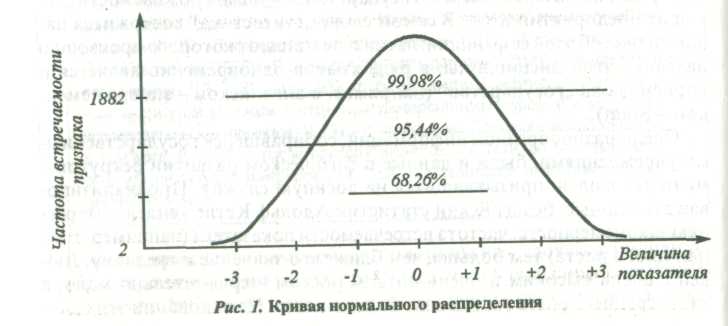 Распределение объема грудной клетки у шотландских солдат, описанное Кетленых он описал закономерность распределения различных физических параметров и назвал эту закономерность „частотное распределение".Пример частотного распределения представлен в таблице 1.Такое частотное распределение, будучи изображенным графически, приближается по форме к кривой Гаусса-Лапласа и носит название нормального (см. рис. 1).24Нормальное распределение признаков может быть однозначно описано двумя статистическими показателями - средней величиной и дис-Персией. Средняя величина представляет собой сумму всех индивидуальных значений испытуемых, деленную на количество испытуемых (х = Ех/n). Дисперсия вычисляется на основании отклонений индивидуальных значений от средней величины. Для того, чтобы понять, как производится это вычисление, рассмотрим гипотетический пример.Допустим, при измерении какого-то показателя у 5 испытуемых будут получены такие значения, которые представлены в первом столбце (х) таблицы 2. Среднее этих значение равно 6. Отклонения индивидуальных значений от среднего представлены во втором столбце (d), a квадраты этих отклонений (d2) - в третьем. Сумма квадратов отклонений равна 61. Частное от деления этой величины на количество испытуемых дает величину дисперсии, или с2= d2 /n = 61/5 = 12,2.Кроме этих двух статистик - средней величины и дисперсии, - для оценки индивидуальных различий часто используется еще один показатель - стандартное отклонение. Для того, чтобы его получить, надо извлечь квадратный корень из дисперсии. В нашем примере стандартное отклонение будет равно 3,5.Стандартное отклонение часто используется для того, чтобы понять, какое место занимает оценка данного испытуемого на популяционном распределении (среди оценок других людей) - велико ли ее отклонение от средней величины, большой ли процент людей имеет такие же оценки. При нормальном распределении в пределах одного стандартного отклонения от среднего находятся оценки 68,26% испытуемых, в пределах двух стандартных отклонений - 95,44% и в пределах трех стандартных отклонений - 99,98% (см. рис.1).Представление о частотном распределении и эти три статистики -среднее, дисперсия и стандартное отклонение - лежат в основе всех появившихся впоследствии методов оценки индивидуальных различий.Таблица 2Вычисление дисперсии на основании индивидуальных значений испытуемыхВ своей книге „Социальная физика" (1835), Кетле показал, что частотные распределения самых различных характеристик, будучи представленными графически, образуют нормальное распределение. Из этого он сделал вывод, что природа в создании человека стремится к средним величинам. Однако иногда ей не удается достичь своей цели - она „промахивается". Небольшие ошибки (соответствующие небольшим отклонениям) встречаются чаще, а большие - крайне редко.Идея Кетле о нормальном распределении была положена Гальто-ном в основу его рассуждений о наследственной обусловленности способностей человека. Способности, как считает Гальтон, также имеют нормальное распределение: больше всего существует людей со средним уровнем умственного развития, а гении и полные бездарности встречаются крайне редко. Именно для подтверждения этого положения Гальтон и проводил психологические эксперименты на многотысячных выборках испытуемых.Однако в отличие от Кетле, который пытался объяснить „ошибки" природы с точки зрения теории вероятности - теории, имеющей уже двухвековую историю к моменту появления его книги, - Гальтон видел причину нормального распределения способностей в их наследственной обусловленности.Разделяя представления Дарвина о том, что эволюция осуществляется путем естественного отбора, Гальтон приложил основные положения этой теории к объяснению источников различий в способностях человека.Теория Дарвина базируется на трех принципах - на принципе изменчивости (согласно которому по многим характеристикам существуют большие индивидуальные различия или межиндивидуальная изменчивость), на принципе наследственности (заключающемся в том, что дети похожи на родителей больше, чем на тех, кто не связан с ними родственными узами) и на принципе отбора (состоящем в том, что более приспособленные имеют больше шансов выжить и оставить потомство).Различия между людьми по способностям очевидны (принцип изменчивости). Генеалогический анализ родственников великих людей позволил Гальтону сказать о наследственной передаче способностей (принцип наследуемости). Объединение этих положений привело его к мысли о наследственной обусловленности межиндивидуальной изменчивости, т.е.индивидуальных различий. А раз так, то, следовательно, общество должно все свои силы направить на помощь наиболее талантливым людям: это повысит их приспособленность и, в результате, изменит в лучшую сторону весь человеческий вид (принцип отбора).Представления Кетле о закономерностях, приложимых к индивидуальным различиям, были развиты статистиками К. Пирсоном и Р. Фишером. Они же создали методы, позволяющие оценить соотношениямежду различными характеристиками. Появление первого такого метода - корреляционного анализа - непосредственно связано с именем Гальтона (Пирсон был его учеником и коллегой) и с логикой развития его исследований, требующих создания более точных оценок степени сходства родителей и детей.Показатель, получаемый при использовании корреляционного анализа, - коэффициент корреляции - является мерой связи между двумя характеристиками и свидетельствует о том, в какой степени изменчивость одной из рассматриваемых характеристик сопровождается, в среднем, изменчивостью другой. Величины коэффициентов корреляции могут меняться в пределах от -1 до 1, при этом, чем дальше значение коэффициента от 0, тем более тесной является связь между характеристиками. Способы вычисления различных типов корреляций можно найти в любом учебники по статистике (например, Дж. Гласе, Дж. Стэнли, 1976). Здесь же будет на примере рассмотрен смысл коэффициента корреляции.Допустим, нам необходимо выяснить, связаны ли, и если связаны, то в какой степени, особенности интеллектуального развития ребенка и его музыкальные способности. Построим график (см. рис. 2), у которого одна ось представляет собой показатели интеллекта (например, баллы по тесту интеллекта), а другая - показатели музыкальных способностей (например, экспертные оценки учителя музыки). Точками отметим индивидуальные значения испытуемых. Местоположение каждой точки определяется уровнем развития интеллекта данного ребенка (абсцисса) и уровнем его музыкальных способностей (ордината). Нанеся на график индивидуальные значения всех своих испытуемых, мы можем получить разные картины.Если распределение точек окажется таким, как на рисунке 2а или 26, можно говорить, о том, что связь между этими характеристиками существует и эта связь - положительная, т.е. чем выше у ребенка одни способности, тем выше и другие. Однако взаимообусловленность связей в двух этих случаях различна. В первом случае (2а) связь тесная, и коэффициент корреляции вычисленный на основании таких данных будет приближаться к 1. Во втором случае (26) связь существует, но коэффициент корреляции не слишком высок - примерно 0,5.Картина, полученная на рисунке 2в, свидетельствует об отсутствии взаимосвязей. Нет основания для вывода, что более музыкальные дети одновременно являются и более развитыми интеллектуально. Коэффициент корреляции равен в этом случае 0.На рисунке 2г показан пример отрицательной связи, т.е. чем выше интеллект ребенка, тем ниже его музыкальные способности.Коэффициент корреляции указывает на два факта: во-первых, есть ли связь между параметрами и, во-вторых, если связь есть, то насколько она тесная.27а. Коэффициент корреляции близок к 1,0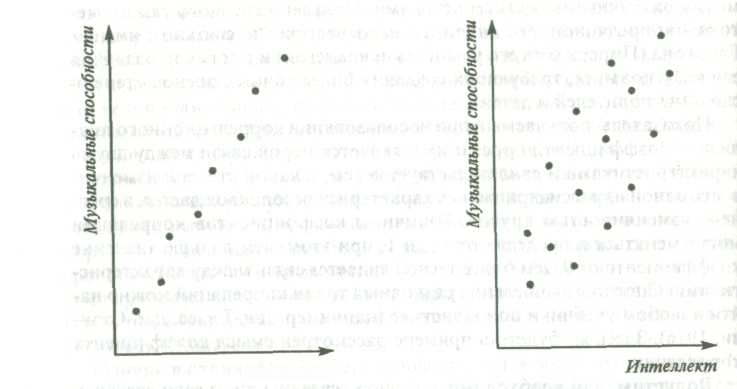 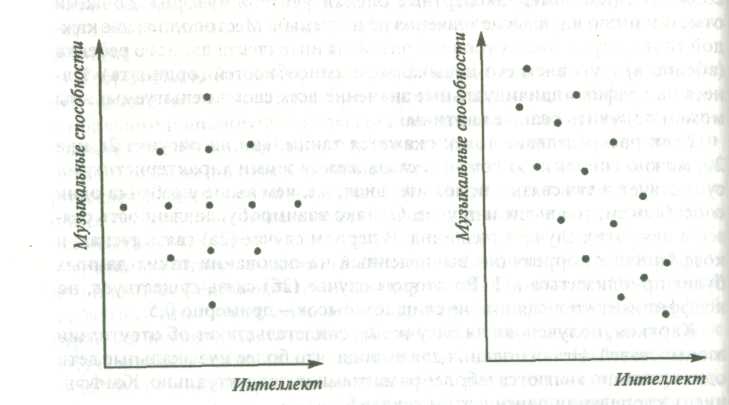 Интеллектб. Коэффициент корреляции равен 0,5Рис. 2. Возможные варианты связей между двумя способностями (гипотетический пример)28в. Коэффициент корреляции	г. Коэффициент корреляцииравен 0	равен-0,5Связь между параметрами есть, если коэффициент корреляции оказывается значимым, т.е., если есть высокая степень вероятности того, что полученная закономерность верна для большинства случаев. Значимость коэффициентов корреляции вычисляется по таблицам, которые содержатся в большинстве статистических справочников и учебников на основании величины коэффициента корреляции и количества испытуемых. Чем больше испытуемых, тем меньшая величина коэффициента корреляции окажется значимой.На тесноту связи указывает величина коэффициента корреляции. Чем дальше эта величина от 0 и ближе к 1 или к -1, тем связь более тесная (рис.2).Допустим, проведя эксперимент, мы получили значимый коэффициент корреляции, равный 0,5. Как можно проинтерпретировать этот результат? Мы можем сказать, что связь есть, но она не очень тесная. Иначе говоря, в среднем, дети с высоким уровнем интеллекта будут иметь одновременно и хорошие музыкальные способности, но при сравнении двух случайно взятых из выборки детей мы всегда можем столкнуться с тем, что ребенок с более высоким интеллектом будет иметь более низкие музыкальные способности. Чем ближе коэффициент корреляции к 1 или к -1, тем меньше вероятность найти такую пару детей. Однако, поскольку обычно приходится иметь дело со средними величинами корреляции, необходимо помнить, что закономерности, полученные на группе нельзя переносить на отдельных конкретных людей.Такая связь, как описанная в нашем гипотетическом примере, может быть результатом самых разных взаимоотношений между интеллектом и музыкальными способностями. Во-первых, связь между ними может быть результатом какого-то третьего влияния (например, у тех детей, с которыми постоянно занимаются родители, оказывается выше и уровень развития, и успехи в музыкальной школе). Во-вторых, одна из этих способностей может влиять на другую и повышать ее. В-третьих, есть некоторая вероятность того, что обнаруженная связь не отражает содержательной общности между этими двумя характеристиками, а является артефактом. (Как остроумно заметил американский возрастной психолог Дж Кэган, если измерять каждый год расстояние от земли до кометы Галея и цены на нефть, то между ними будет обнаружена высокая корреляция. Но это не означает, что одно определяет Другое, или что оба являются следствием какой-то третьей причины. Просто обе эти характеристики имеют тенденцию монотонно убывать. Это и определяет связь между ними).Как становится понятным из всего здесь сказанного, оценить меру связи между различными характеристиками возможно только в том случае, если каждая из этих характеристик имеет разброс значений, т.е. если каждая из них по-разному проявляется у разных людей. Корреляции между характеристиками, не имеющими разброса (например,29между количеством ног и количеством рук у здоровых людей), будут равны 0.Исследование взаимосвязей между разными психологическими характеристиками и исследование структур этих характеристик не только в период зарождения психологии индивидуальных различий, но и в дальнейшем демонстрируют ее тесную связь со статистикой. Наиболее ярким примером этого является изменение представлений о структуре психологических свойств, произошедшее, благодаря появлению факторного анализа - метода группировки взаимосвязанных характеристик. Автор факторно-аналитического подхода к исследованию личности, Раймонд Кэттел, одновременно является и создателем ряда техник факторного анализа. Подробно это будет обсуждаться во II части книги.4. НАПРАВЛЕНИЯ ИССЛЕДОВАНИЙ В СОВРЕМЕННОЙ ПСИХОЛОГИИ ИНДИВИДУАЛЬНЫХ РАЗЛИЧИЙРазные исследователи, занимавшиеся изучением индивидуальных! различий, в своих работах акцентировали внимание на разных проблемах этой исследовательской области.Как уже говорилось в предыдущем разделе, первые исследования, проводившиеся в контексте психологии индивидуальных различий, были ориентированы на выяснение природы индивидуальных разли-1 чий и на поиск психологических характеристик, адекватно отражающих индивидуальные различия в умственных способностях человека] В работах В.Штерна также уделялось большое внимание выделению существенных психологических особенностей, но одновременно с этим его интересовал и вопрос о том, как эти конкретные особенности, в разной степени проявляющиеся у всех людей, преломляются у каждого! конкретного индивида.В работах, проводившихся в более близкие к нам времена, тематика исследований расширяется. Американский исследователь Анна Аная тази относит к сфере изучения индивидуальных различий, наряду с проблемой выделения психологических характеристик и исследований их природы, еще и анализ групповых различий. Р. Кэттел, стремясь выделить наиболее существенные характеристики, исследует и их взм имные соотношения, их структуру. В отечественной психологии индй| видуальных различий основное внимание уделяется структуре психологических характеристик и физиологическим основаниям индивиду! альных различий (Б.Г. Ананьев, Б.Н. Теплое).30	"Анализируя становление психологии индивидуальных различий и ее современный уровень, можно, несмотря на разнообразие тематики и на различия в теоретических основаниях разных авторов, объединить исследования, проводящиеся в русле этой психологической области, в три большие группы.Первая группа исследований связана с анализом структуры психологических свойств. Какие психологические характеристики имеет смысл рассматривать как наиболее важные для психологического облика человека и как они связаны между собой - вот те основные проблемы, которые рассматриваются в этих исследованиях. В работах этого направления индивидуальные различия выступают не только как предмет исследования, но и как Условие, дающее возможность использовать статистические процедуры, с помощью которых производится структурирование психологических особенностей.Второе направление исследований связано с поиском причин происхождения индивидуальных различий в психологических особенностях. Исследования этой группы являются наиболее многочисленными и касаются анализа биологических и социальных детерминант индивидуальных различий, роли наследственности и среды в формировании индивидуальных различий, динамики индивидуальных различий в процессе развития.Третье направление исследований представляет собой идиографи-ческий анализ индивидуальности. В данном случае объектом психологического исследования является отдельный субъект, а не группа, как это происходит при номотетическом подходе, реализуемым двумя первыми направлениями.Изложение материала в книге построено в соответствии с названными тремя направлениями исследования индивидуальных различий.ВЫВОДЫПервые исследования индивидуальных различий в психологических характеристиках человека были начаты английским исследователем сэром Фрэнсисом Гальтоном. Его работы, посвященные природе психологических характеристик и диапазону их различий, продемонстрировали сам факт существования индивидуальных различий и возможность их диагностики экспериментальными методами.Возникновение психологии индивидуальных различий или дифференциальной психологии как самостоятельной области знания относится к началу XX в. и связано с именем немецкого психолога Вильяма Штерна, сформулировавшего основные проблемы изучения индивидуальных различий и методологию их исследования.31К вопросам, рассматриваемым в рамках психологии индивидуальных различий, относятся: выделение существенных для психологического анализа характеристик и выяснение их структуры; определение диапазонов индивидуальных различий в психологических характеристиках; пределов их изменения и причин, влияющих на их изменение; описание различий между группами людей; выяснение социальных и биологических причин, обусловливающих индивидуальные различия; идиографический анализ индивидуальности (применение общих закономерностей для изучения конкретных людей).Часть IIЧЕМ ЛЮАИ ОТЛИЧАЮТСЯ ДРУГ ОТ ДРУГА?(ИНАИВИАУАЛЬНЫЕ РАЗЛИЧИЯ И СТРУКТУРА ПСИХОЛОГИЧЕСКИХ  СВОЙСТВ)ГЛ А В А 2 ПСИХОЛОГИЧЕСКИЕ ТИПЫНастроение и быстрота реакций, способности и ценности, умение общаться с людьми и интеллект - любая психологическая характеристика, какую бы мы не назвали, имеет индивидуальные различия. Эти индивидуальные различия могут быть больше или меньше, увеличиваться или уменьшаться с возрастом, чрезвычайно возрастать в экстремальной ситуации и сводиться к минимуму в результате обучения и тренировки. Единственное, чего не происходит, так это их полного исчезновения.Люди различны по своим психологическим особенностям, но это разнообразие не исключает и сходства людей друг с другом. При всех своих отличиях они могут быть объединены в какие-то группы, в каждой из которых они будут больше похожи друг на друга, чем на представителей не„своих"групп.К такому разделению окружающих на группы люди, осознанно или неосознанно, стремятся в обыденной жизни, потому что это делает их общение с другими более понятным и предсказуемым, а наше поведение более адекватным. На этом стремлении (относиться к окружающим как к представителям какой-то группы) основаны наши стереотипы со всеми их положительными и отрицательными сторонами.Но не только обыденное сознание использует классификации людей по их поведенческим особенностям. В научной психологии разделение людей на группы и сопоставление этих групп чрезвычайно распространено. Оно помогает понять, почему возникают индивидуальные различия.Однако для того, чтобы говорить о причинах индивидуальных различий необходимо не только выделение групп людей, но и доказательство того, что эти группы выделены по важной, базовой характеристике (например, наиболее отчетливо разделяющей людей на группы, илиз*35лежащей в основе других психологических свойств, или обусловленной генотипом и т.д.). Поиск таких характеристик начался с построения психологических типологий.1. ПЕРВЫЕ ПОПЫТКИ ВЫДЕЛЕНИЯ ПСИХОЛОГИЧЕСКИХ ТИПОВСтремление выделить наиболее важные психологические характеристики и понять, как они влияют на поведение человека в самых разных ситуациях, как в свете этих характеристик формируется целостный образ человека, неразделимо связано с развитием этических представлений. Добродетели и пороки, крайности и золотая середина между ними - предмет поисков и описаний писателей и философов с самых незапамятных времен, с того самого момента, как в обществе появляются представления о человеческой индивидуальности. А поскольку те же этические представления требуют, прежде всего, понять, в чем нарушается порядок вещей, что в этом мире неправильно, то и внимание философов, создающих первые типологические описания, обращается к анализу отрицательных характеристик.Одной из первых типологий, оказавшей влияние на европейскую гуманистическую философию, стала работа ученика и последователя Аристотеля Феофраста (IY в. до н.э.,) „Характеры" (Феофраст, 1993; Стратановский Г.А., 1993). Заметим, что слово „характер" имело в то время совсем другой смысл, нежели тот, который вкладывается в него в современной психологии. Слово „характер" происходит от греческого глагола „писать на камне" и означает „отпечаток", „штамп". Каждый характер понимается Феофрастом как неизгладимый отпечаток какого-либо порока, типичный образец поведения человека, отмеченного этим пороком (тщеславием, высокомерием, трусостью, болтливостью и т.д.).„Характеры" Феофраста представляют собой описание 30 таких типичных пороков - их определение, общую характеристику и проявление в разных ситуациях. „Грубость - это резкость при обхождении, проявляющаяся в речах. Вот какой человек грубиян. На вопрос: „Где такой-то", он заявляет: „Оставь меня в покое". На приветствие он не отвечает. А случись ему что-нибудь продавать, то не объявит, почем отдает, но спрашивает покупателей, что те дадут. Людям, из уважения посылающим ему подарки к праздникам, он говорит, что вовсе, мол, не нуждается ни в каких подарках. Он не принимает извинений, если прохожий нечаянно толкнет, заденет или наступит ему на ногу. Предложи ему приятель складчину, он сначала скажет, что не даст денег, а потом принесет, приговаривая: „Плакали и эти мои денежки". Спот-36кНувшись на улице о камень, он готов и этот камень осыпать проклятиями" и т.д. (Феофраст, 1993, с.22).Ворчливый вечно всем недоволен: найдя кошелек, он сетует, что ни разу не находил клада. Трусливому морские утесы кажутся пирастски-ми кораблями, а на войне, услышав боевые крики, он говорит, что забыл взять свой меч, бежит в свою палатку и прячет меч под подушку. Суетливый постоянно вмешивается не в свои дела. Тупоумный всегда все делает невпопад.В конце XYII в. перевод „Характеров" был издан во Франции, а автор перевода, Жан де Лабрюйер, описал по примеру Феофраста типичных представителей разных социальных слоев своего времени в „Характерах или нравах нынешнего'века" (Лабрюйер, 1964). В книгу Лаб-рюйера включено более тысячи характеристик - самоуверенность и богатство, лицемерие и наглость, ум и глупость и др.Как и в „Характерах" Феофраста, в зарисовках у Лабрюйера все поведение человека рассматривается сквозь призму того или иного нравственного качества. Как и Феофраст, он почти не индивидуализирует свои типы. Однако в отличие от Феофраста, описывающего своих отрицательных персонажей исключительно по поведенческим, внешним проявлениям, Лабрюйер интересуется не только поступками, но и внутренним миром своих типажей, уделяет значительно больше внимания психологическим характеристикам и замечает сложность и противоречивость психологических типов.О человеке нельзя судить по его случайному промаху или по „поступку, вызванному крайней необходимостью, страстью или порывом" (с. 285). У одного и того же человека отрицательные качества могут сопутствовать добродетелям: „Резкость, грубость, неотесанность - это пороки, от которых иной раз не свободны даже умные люди" (с.287). Качества, проявляющиеся вместе у одного человека, могут совсем не сочетаться у другого: „Каждый знает, что человек добродетельный не может не быть благовоспитан; любопытно другое: не всякий благовоспитанный человек добродетелен" (с.289). Люди переменчивы: „Человек непостоянный являет собой не одного человека, а многих сразу: он становится иным с каждой новой прихотью, с каждым новым поступком; в данную минуту он уже не тот, кем был в предыдущую, а в следующую будет не тем, что сейчас... Не спрашивайте, каков его душевный склад, каково умонастроение; спрашивайте, сколько у него душевных складов, сколько разных умонастроений" (с.226).Сам Лабрюйер писал, что его целью при создании „Характеров или нравов нынешнего века" было стремление показать, как мысли, чувства и побуждения людей приводят к появлению пороков и слабостей и помогают понять их поступки - „тысячи дурных и легкомысленных поступков". Так в описании типов начинают появляться собственно психологические характеристики.372. ПОСТРОЕНИЕ ПСИХОЛОГИЧЕСКИХ ТИПОЛОГИЙПытаясь определить наиболее существенные проявления психической жизни человека, исследователи обратили внимание на то, что некоторые психологические характеристики имеют тенденцию проявляться вместе, образуя синдромы свойств (или, как их назвал французский психолог Ф. Полан, ассоциации свойств). Некоторые из этих синдромов встречаются в реальной жизни значительно чаще, чем другие, и эта их распространенность дала основание, чтобы рассматривать их как психологические типы (в самом деле, раз они распространены, -значит они „типичны").При построении таких типологий экспериментальная психология видела свою задачу в том, чтобы найти центральные психологические характеристики, т.е. такие характеристики, которые лежат в основе наиболее распространенных синдромов свойств и, таким образом, являются базовыми по отношению к свойствам, входящим в синдромы. Наиболее известной из первых таких типологий, является модель, предложенная Вильгельмом Вундтом (1903).2.1. ТИПОЛОГИЯ ТЕМПЕРАМЕНТОВ И. КАНТА И В.ВУНДТАВундт использовал в своей типологии представление о четырех типах темперамента, выделенных в свое время древнегреческим философом и врачом Гиппократом (Y- IY вв. до н.э.) и подробно описанных и названных древнеримским врачом Галеном (II в.).Само слово „темперамент" имеет латинское происхождение (tempe-ramentum) и означает „надлежащее соотношение частей, соразмерность". Гиппократовско-галеновское описание темпераментов исходило из того, что состояние человека, его физическое здоровье и психический склад определяется соотношением в организме четырех элементов. Гиппократ представлял себе эти элементы как разные жидкости — кровь, флегму, желтую и черную желчь. Гален видел в них четыре субстанции - твердое, жидкое, горячее и холодное. Преобладание одного из элементов формирует соответствующий темперамент (сангвинический, холерический, меланхолический или флегматический).Концепция четырех темпераментов оказалась чрезвычайно жизнеспособной. На протяжении последующих восемнадцати веков менялись представления о механизмах формирования типов темперамента: возникали их гуморальные обоснования, различия между типами относили к возбудимости различных тканей, к величине мозга и к морфоло-38гии нервов, к деятельности эндокринной системы, наконец, к свойствам нервной системы человека. Однако в течение всего этого времени синдромы психологических свойств, составляющие тот или иной тип темперамента, не подвергались сомнению.В конце XVIII в. основатель немецкой классической философии Иммануил Кант представил в своей „Антропологии" (1798) формальное описание четырех типов темперамента.Сангвиник определяется как человек веселого нрава. Он хороший собеседник, умеет и любит общаться, легко заводит друзей. Он полон надежд и веры в успех всех своих начинаний. Он ничему в жизни не склонен придавать большого значения, беззаботен и поверхностен: обещает и не выполняет своих обещаний, потому что никогда не обдумывает заранее, способен ли он их сдержать; расстраивается, но не испытывает глубоких отицательных эмоций и быстро утешается; может придавать чему-то огромное значение и через минуту забывать об этом навсегда. Он - грешник: искренне раскаивается в своих грехах, легко забывает о своем раскаянии и грешит снова. Работа его быстро утомляет, а занятия, которым он склонен предаваться, скорее, игры, чем реальная деятельность.Меланхолик харктеризуется как человек мрачного нрава. Он недоверчив и полон сомнений, готов во всем видеть поводы для тревоги и опасений. Он остерегается давать обещания, потому что детально продумывает все трудности, связанные с их выполнением. Нарушить же данное слово он не может: ему это не столько неудобно, сколько неприятно. Он редко веселится сам и не любит, когда веселятся другие.Холерик - это человек вспыльчивый. Он легко раздражается и впадает в ярость, но легко остывает, если ему уступают. Он очень активен. Начав что-то делать, действует очень быстро, но надолго его не хватает: у него нет терпения и выдержки. Он предпочитает руководить другими, предоставляя им доводить дела до конца, нежели действовать самостоятельно. Он очень честолюбив, стремится участвовать в различных церемониях, любит, чтобы его во всеуслышание хвалили, склонен окружать себя льстецами. Его великодушие и забота о других людях - показные. На самом деле он не любит никого, кроме себя. Для него нет ничего страшнее, чем встретить отпор со стороны кого-либо или стать объектом иронических замечаний: он выглядит умнее, чем есть на самом деле, и постоянно боится, что это откроется другим. Холерический темперамент больше, чем все другие, вызывает противодействие окружающих, и поэтому, как считает Кант, он самый несчастный.Флегматик - это человек хладнокровный, не подверженный аффектам. Его слабой стороной является склонность к бездеятельности даже в ситуациях, настоятельно требующих активности. Если же он начинает действовать, то уже не отступается от дела: „Тот, у кого в39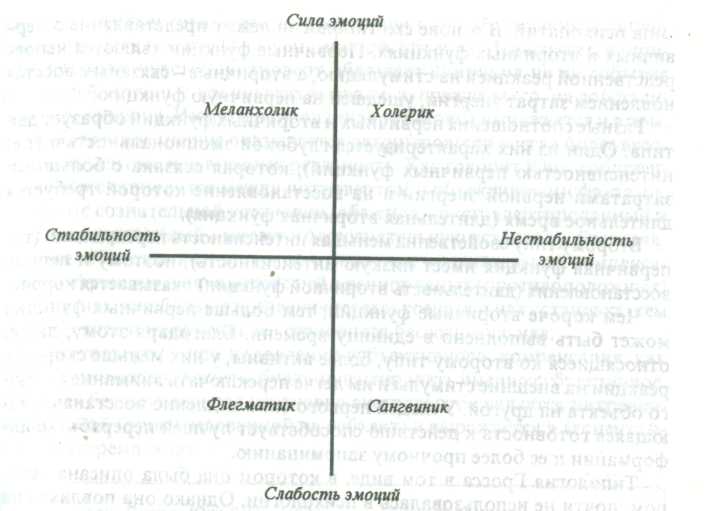 крови добрая доза флегмы, нагревается медленно, но долго хранит тепло". И эта его сильная сторона. Он лишен блеска, но благоразумен, обладает принципами и воспринимается как человек мудрый. Он уживчив и нечувствителен к нападкам. Он не раздражает людей и не задевает их тщеславия, но может, незаметно для них, подчинить их волю своей. Этот тип темперамента Кант считает самым удачным для его обладателя.Два типа темперамента (сангвинический и меланхолический) Кант рассматривает как темпераменты чувства, два другие (холерический и флегматический) - как темпераменты действия. Кант не отрицает влияния свойств организма на темперамент, но его интересуют не они, а, прежде всего то, каким образом душа человека способна чувствовать и действовать.Как полагают многие исследователи, Кант не внес в учение о темпераментах ничего принципиально нового, но, по определению российского психолога А.А. Токарского, он санкционировал это учение своим описанием, и эта „санкция гениального ума" способствовала возрождению интереса к этой психологической области (А.А. Токарский, 1896). В частности, именно этим описанием четырех типов темперамента руководствовался Вундт, создавая свою типологическую схему.Вильгельм Вундт (1832-1920) - немецкий психолог, философ и физиолог, основатель экспериментальной психологии. В 1879 г. открыл при Лей-пцигском университете первый в мире институт экспериментальной психологии. Предметом психологии считал выделение элементов сознания и выяснение связей между ними. Этот подход - структурализм или структурная психология - был впоследствии разработан его учениками. Высшие психические процессы рассматривал как недоступные для лабораторного эксперимента и требующие культурно-исторического анализа. Им написано более 500 научных статей и книг по экспериментальной психологии, по психологическому анализу искусства, мифов и религии, по языковедению и философии.Вундт предположил, что в основе тех психологических свойств, сочетания которых образуют разные типы темперамента, лежат две базовых характеристики, связанные с динамикой протекания эмоциональных процессов. Одной из этих характеристик является сила эмоциональных реакций, второй - уровень стабильности эмоциональных реакций. Сильные эмоциональные реакции в сочетании с эмоциональной нестабильностью способствуют образованию тех психологических свойств, которые обычно приписывают холерическому темпераменту. Нестабильность в сочетании с невысокой силой эмоциональных реакций свойственна обладателям сангвинического синдрома свойств й! т.д. (см. рис. 3).40Рис. 3. Модель четырех типов темперамента по ВундтуТаким образом, Вундт отходит от чисто описательных типологий темперамента, вводя две психологические характеристики, которые, в принципе, могут быть объектом экспериментального исследования. И сила, и стабильность эмоциональных реакций могут быть измерены в психологическом эксперименте и, значит, отнесение индивида к тому или иному типу темперамента может теперь основываться не только на умозрительных заключениях, но и на объективных данных.Кроме того, типология Вундта не привязана исключительно к крайним проявлениям тех психологических характеристик, которые свойственны разным типам темперамента. Так, например люди с разной силой эмоций могут быть отнесены к холерическому или меланхолическому типу: главное, чтобы баланс силы - слабости эмоций был в пользу силы.2.2. ТИПОЛОГИИ, ОСНОВАННЫЕ НА КЛИНИЧЕСКОМ МАТЕРИАЛЕ (О. ГРОСС И К. ЮНГ)В начале XX в. был предпринят ряд попыток создания психологических типологий, исходя из клинических наблюдений.Хорошо известна типология Отто Гросса (1902), выделившего два41типа психопатий. В основе его типологии лежит представление о первичных и вторичных функциях. Первичные функции являются непосредственной реакцией на стимуляцию, а вторичные - связаны с восстановлением затрат энергии, ушедшей на первичную функцию.Разные соотношения первичных и вторичных функций образует два типа. Один из них характеризуется глубокой эмоциональностью (т.е. интенсивностью первичных функций), которая связана с большими затратами нервной энергии и на восстановление которой требуется длительное время (длительная вторичная функция).Второму типу свойственна меньшая интенсивность переживаний (т.е. первичная функция имеет низкую интенсивность), поэтому и период восстановления (длительность вторичной функции) оказывается короче. Чем короче вторичные функции, тем больше первичных функций может быть выполнено в единицу времени. Благодаря этому, люди, относящиеся ко второму типу, более активны, у них меньше скорость реакции на внешние стимулы и им легче переключать внимание с одного объекта на другой. У людей первого типа медленно восстанавливающаяся готовность к действию способствует лучшей переработке информации и ее более прочному запоминанию.Типология Гросса в том виде, в котором она была описана автором, почти не использовалась в психологии. Однако она повлияла на формирование представлений о когнитивных стилях, которые будут подробно рассматриваться во II части книги.Значительно большей известностью пользовалась и пользуется до сих пор типология Карла Густава Юнга (1920). Она представляет собой попытку разделить людей на типы, исходя из собственно психологических различий между ними.Юнг выделил два общих типа - экстравертированный и интровер-тированный. В основе различий между этими двумя типами лежит субъектно-объектная ориентация.Для экстравертов характерна направленность на объект. Внешние по отношению к ним факторы - мнения других людей, общепринятые представления, объективные обстоятельства - определяют их поступки и решения в значительно большей степени, чем их собственное, субъективное отношение к окружающей действительности. Направленность на других позволяет им легко приспосабливаться к обстоятельствам. Однако чрезмерная экстравертированность таит и ряд опасностей. Так, их собственное самочувствие или здоровье могут оказаться для них недостаточно „внешними" факторами для того, чтобы обращать на них внимание. Другой пример - это растворение в объекте. Полное подчинение своих интересов объективным требованиям может привести к взваливанию на себя непосильной работы и к нервному и физическомуистощению.Для интроверта решающими являются субъективные точки отсче-42та. У него субъективное всегда превалирует над объективным, и ценность субъекта всегда выше, чем ценность объекта. Испытывая, например, какое-то чувство, интроверт обращает внимания не на события или людей, которые эти чувства вызвали, а, прежде всего, на собственные переживания. Интровертированная установка выражается и в том, что собственное мнение оказывается для интроверта всегда более весомым аргументом, чем внешняя реальность. Как говорит Юнг, собственное мнение становится между интровертом и объективными фактами.Кроме сознательной установки, оба типа - экстравертированный и интровертированный - имеют и бессознательную установку. Бессознательная установка выполняет по отношении к сознательной компенсаторную функцию и находится с ней в реципрокных (противоположных) отношениях: чем больше преувеличивается сознательная установка, тем примитивнее и инфантильнее становится бессознательная.У экстравертов, при подавлении субъективного, компенсация, как естественно предположить, будет акцентировать именно субъективное. Поэтому бессознательная установка экстравертов является интровер-тированной (ориентированной на субъект) и выражается в эгоцентрических устремлениях.Карп Густав Юнг (1875-1961) - швейцарский психиатр и психолог, основатель аналитической психологии - направления психоанализа основанного на представлении о коллективном бессознательном, первый председатель Международной психоаналитической ассоциации. Начинал свою медицинскую практику под руководством Э. Блейлера (в Базеле) и П. Жане (в Париже). В 1907-1912 гг. был ближайшим сотрудником 3. Фрейда. После разрыва с 3. Фрейдом продолжает заниматься преподавательской деятельностью, частной психотерапевтической практикой и изучением мифологии и сновидений. В 20-х гг. участвует в ряде экспедиций в страны восточной Африки. В 1933 г. избирается президентом Германского медицинского психотерапевтического общества, 1934 г. - основывает первое Международное медицинское психотерапевтическое общество. О своих интересах сам Юнг говорил: «Гигантский монстр человеческого прошлого,... бремя человеческого сознания, проблема христианства - вот, что не дает мне покоя».Компенсаторная функция бессознательной установки интровертов состоит в акцентировании значения объекта.Если сознательная установка сильно преувеличена, то бессознательное теряет свой компенсаторный характер. Так, например, интроверты в этом случае могут наделять объект опасными и магическими чертами. При этом, чем сильнее сознательная интровертированная установка, тем больше тревоги и недоверия вызывают новые и незнакомые объекты, тем страшнее становится общаться с окружающими. Идеалом становится необитаемый остров.43Экстраверсия и интроверсия характеризуют две больших группы людей. Но внутри каждой из этих групп наблюдаются значительные индивидуальные различия. Юнг их связывает с влиянием основных психических функций. Всего он выделяет четыре таких функции - мышление, эмоции, ощущение и интуицию. Исходя из своего клинического опыта Юнг приходит к выводу, что у одного и того же человека все четыре функции не бывают развиты одинаково хорошо. Преобладающая над другими психическая функция определяет соответствующий тип поведения. Два типа субъектно-объектной установки (экстравер-тированная и интровертированная) и четыре вида функций, каждый из которых может преобладать в обеих установках, образуют, таким образом, восемь более частных психологических типов.Экспгравертированный мыслительный тип характерен для людей, которые принимают важные решения исходя исключительно из рассудочных, интеллектуальных мотивов. Люди этого типа склонны создавать схемы (Юнг называет их „формулы") объективной реальности и руководствоваться этими схемами в своей жизни как непреложным законом бытия, не терпя никаких отклонений и требуя полного подчинения этим схемам ото всех окружающих. Они точно знают, как надо. Если эти схемы являются результатом глубокого понимания реальности, то люди этого типа предстают перед обществом в виде новаторов и социальных реформаторов. Но, чем уже схема, тем больше вероятность, что представитель этого типа превратится просто в брюзгу, а служение своему идеалу не остановит его ни перед какими сомнительными с нравственной точки зрения поступками: цель оправдывает средства. Экстравертам мыслительного типа свойственна неполноценность эмоциональной сферы. Они редко сочувствуют людям и не ценят дружбы, им чужды эстетические переживания, и поэтому они не интересуются искусством. Экспгравертированный эмоциональный тип характеризуется склонностью к эмоциональной оценке всего того, что его окружает и одновременно - к „правильным" эмоциям. Поскольку общей установкой экстравертов является направленность на объект, то и эмоции их обусловлены объектом. Они любят „подходящего" партнера, т.е. партнера, отвечающего определенным критериям (например, занимающего соответствующее социальное положение). Они ходят в театр и испытывают те эмоции, которые надо испытывать в театре. От их чувств веет холодом, и они воспринимаются скорее как притворство, нежели как истинная эмоция.Экстравертированнй сенсорный тип определяет ценность объектов по силе ощущения: те объекты, которые производят наиболее сильные ощущения оказываются и наиболее ценными. Люди этого типа ориентированы на поиск удовольствия и наслаждения. При относительно небольшом превалировании ощущений над другими психическими функциями они производят хорошее впечатление на окружающих, яв-44ляя собой эстетов или, в более примитивном варианте, людей, предающихся простым радостям жизни (хороший обед, обустроенный быт). При сильном преобладании ощущений представители этого типа становятся неприятными: все, что они делают, рассматривается ими исключительно как повод для получения приятных ощущений.Экспгравертированный интуитивный тип стремится к открытию возможностей в окружающих его объектах. У него чрезвычайно тонкий нюх на все новое и необычное. Замечая нечто новое, он преисполняется энтузиазма, не может думать ни о чем другом, но, как только объект его бурной привязанности исчерпывает свои возможности к развитию, он без сожаления забывает о нем и переключается на что-нибудь другое, сулящее новые возможности. Поскольку при этом его никогда не заботят нравственные аспекты, окружающие считают его человеком легкомысленным и даже авантюристом. Люди этого типа вносят неоценимый вклад в общественную жизнь. Они не только замечают то, что может быть перспективным, но обладают способностью заражать своим энтузиазмом окружающих и воодушевлять их. Однако сами они редко пользуются плодами своих интуитивных прозрений, потому что переключаются на новые объекты, предоставляя другим доводить до конца то, что потеряло прелесть непознанных возможностей. Юнг пишет про представителей этого типа, что они „распространяют" вокруг себя полноту жизни, но живут не они, а другие.Интровертированный мыслительный тип характеризуется тем, что его суждения определяются субъектной направленностью. Его мышление - это не воссоздание реальной действительности, а доведение неясного образа до понятной и четко сформулированной идеи. Из-за этого он склонен подстраивать факты под имеющийся у него образ или вообще эти факты игнорировать. Он склонен создавать теории ради теорий. В отличие от экстравертированного мыслительного типа он стремится не к расширению знаний о мире, а к их углублению. Основные проблемы людей этого типа связаны с тем, что они не могут вступить в продуктивный контакт с другими людьми. Они не стремятся увлечь окружающих своими идеями, завоевать их поддержку. Если они уверены в правильности своих идей, то негодуют на общество, отказывающее их воспринимать, а люди, эти идеи критикующие или не понимающие, вызывают у них исключительно раздражение. Они - плохие учителя. Окружающими они воспринимаются как люди неприятные, высокомерные и властные. Однако те, кто знает их близко, видят их наивность и неприспособленность.Интровертированный эмоциональный тип характеризуется внешним спокойствием, даже индифферентностью. Поскольку эмоции интроверта субъектно ориентированы, они часто оказываются незаметны для наблюдателя, но на самом деле могут достигать необычайной глуби-45ны. Сдержанность в выражении эмоций воспринимается не только как
холодность, но и как негативная оценка окружающих.	.Интровертированный сенсорный тип, в отличие экстравертирован-ного сенсорного типа, ориентируется не на объекты, вызывающие интенсивные ощущения, а на интенсивность ощущений, вызванных объектами. Поэтому, как только ощущение возникает, объект теряет ценность для представителей этого типа. На окружающих люди этого типа оказывают угнетающее воздействие. Представители этого типа непонятны и непривлекательны.Интровертированный интуитивный тип порождает фантастов и ху-дожников, а при отклонении от нормы - мистиков. При выраженном преобладании интуиции над другими процессами и сами представители этого типа, и продукты их творчества становятся непонятными для окружающих.Характеризуя различные психологические типы, Юнг пытался выделить и положительные, и отрицательные стороны в проявлениях субъектной и объектной ориентации, но отрицательные характеристики ему давались явно легче. Сильное преобладание негативного полюса при описании типов в сочетании с не представленным здесь описанием психических отклонений, наиболее вероятных для каждого типа, отчетливо указывает на то, что источником фактического материала при создании этой типологии послужил клинический опыт Юнга.Путь от психиатрии к психологии является традиционным для ти- ] пологических концепций первой четверти XX в. Более развитая в этот период психиатрия обладала обширной фактической базой и стремлением к междисциплинарному анализу наблюдаемых явлений. Использование данных о психических отклонениях как крайних проявлениях нормальной психической жизни человека казалось естественным и для понимания механизмов, регулирующих функционирования мозга, и для описания индивидуальных различий.Очень скоро стало ясно, что норма - сложнее патологии, а нормальные психологические характеристики - значительно многообразнее в своих проявлениях, чем это представлялось при создании подобных типологий. Тем не менее, эти типологии сыграли немалую роль в развитии психологической науки: во-первых, они обратили внимание на индивидуальные различия между группами людей, а во-вторых, они смогли выделить существенные особенности психической жизни. Так, предложенное Юнгом разделение людей на экстравертов и интровертов не потеряло своего значения до настоящего времени, хотя в смысл этих понятий вкладывается теперь несколько иное содержание.Поскольку термины экстраверсия и интроверсия будут использо
ваться и в дальнейшем в данной книге, в заключение этого раздела ос
тановимся на отличиях в современном понимании от того, которое в
них вкладывал Юнг.46Юнг видел различия между экстраверсией и интроверсией в том, что экстраверты устремлены во внешний мир, а интроверты ориентированы на себя. В современном представлении различие между ними заключается в ориентации на разные объекты: экстраверты направлены на людей, а интроверты - на вещи, на неодушевленные предметы.Юнг рассматривал экстраверсию и интроверсию как два дискретных типа. В современной психологии экстраверсия и интроверсия являются полюсами в непрерывном распределении этого свойства: кто-то может иметь максимально выраженную экстраверсию, у других - в максимальной степени будет выражена интроверсия, но большинство людей окажутся в середине между этими полюсами.2.3. ВЫДЕЛЕНИЕ БИОЛОГИЧЕСКИХ ОСНОВПСИХОЛОГИЧЕСКИХ СВОЙСТВ(ТИПОЛОГИЯ КРЕЧМЕРА)Типология Эрнста Кречмера (1921) получила широкую известность в психологии и психиатрии.Описывая две группы психических заболеваний - маниакально-депрессивный (циркулярный) психоз и шизофрению - Кречмер обратил внимание на то, что каждому из этих видов заболеваний соответствует определенный тип телосложения.Эрнст Кречмер (1888-1964) - немецкий психиатр и психолог, директор неврологической клиники в Марбурге, сотрудник и впоследствии, руководитель клиники Тюбингенского университета, почетный член ряда научных организаций. В 1939 г. отказался занять пост Президента немецкой психиатрической ассоциации, выразив несогласие с теорией расовой неполноценности, проповедывавшейся официальной психиатрией гитлеровской Германии.Циклоиды, или люди, страдающие маниакально-депрессивным психозом, характеризуются пикническим телосложением. У них округлые формы, короткие руки и ноги, неразвитая мускулатура и значительный жировой слой. Лицо у пикников широкое, профиль слабо очерчен. Относительно большие периметры тела (головы, груди и живота) и узкие плечи придают телу бочкообразную форму. Они склонны к сутулости.У шизофреников преобладают два других типа телосложения -хРупкое (лептосомное) и атлетическое. Лептосомы (в крайнем выражении - астеники) обладают цилиндрической формой туловища, узкой Тудной клеткой и узкими плечам. У них длинные конечности и тонкие47кости и мускулы. Лицо лептосомов (анфас) имеет яйцеобразную форму. Острый, длинный нос и неразвитая нижняя челюсть образуют, так называемый, угловой профиль.У атлетиков фронтальный вид тела образует трапецию: широкие плечи и узкий таз. Конечности у них длинные и стройные. Мускулатура атлетиков сильно развита, а жировой слой - незначительный. Лицо имеет форму вытянутого яйца, нижняя челюсть и кости лица хорошо развиты.Следует отметить, что описанные типы телосложения не имеют ничего общего с разделением людей на толстых и худых или на длинных и низкорослых. Телосложение человека определялось Кречмером по соотношению размеров различных частей тела и по относительному развитию мускулатуры, костей и жировой прослойки. Могут быть толстые лептосомы, тщедушные атлетики и худые пикники. Дело в том, что внешний облик человека определяется не только его биологическими предпосылками (генетической конституцией, по Кречмеру), но и условиями жизни. При постоянном недоедании пикник несомненно потеряет значительную часть своего жирового слоя, но от этого он не перестанет быть пикником: соотношение продольных и поперечных размеров тела, форма головы и другие параметры будут указывать на тот тип телосложения, который является следствием его генетической конституции.Взаимное соответствие между строением тела и психическим заболеванием Кречмер попытался объяснить эндокринными причинами: деятельность желез внутренней секреции, влияющая на „химизм крови", определяет одновременно и телосложение и склонность к тому или иному психическому заболеванию.Но эндокринные и гуморальные влияния, по убеждению Кречмера, определяют не только течение психических заболеваний, но и нормальное функционирование психики. И он в своих рассуждениях делает следующий шаг: те же самые биологические предпосылки, которые проявляются у некоторых людей в виде психического заболевания, в нормальном случае (у здоровых людей) определяют лишь склонность к определенным типам эмоциональных реакций.По склонности к разным эмоциональным реакциям можно выделить две большие группы людей. Эмоциональная жизнь одних людей характеризуется диатетической шкалой чувств (т.е. свойственные им настроения располагаются на шкале с полюсами „веселый-печальный"). Эта группа людей обладает циклотимическим типом темперамента. Эмоциональная жизнь других людей характеризуется психэстетичес-кой шкалой чувств (их чувства располагаются на шкале с полюсами „чувствительный-эмоционально тупой, холодный"). Эти люди обладают шизотимическим темпераментом.Сопоставив телосложение и эмоциональные реакции двух типов (т.е.48показатели циклотимического и шизотимического темперамента) в группе психически здоровых людей, Кречмер подтвердил свое предположение о том, что между строением тела и темпераментом существует такая же связь, как между строением тела и типом психического заболевания. Пример одного из таких сопоставлений приведен в таблице 3.Таблица 3Связь между строением тела и темпераментом (приводится по Э. Кречмеру, 1995)Как видно из таблицы, пикническому телосложению соответствует циклотимический темперамент, а лептосомному - шизотимический. Смешанные типы темперамента также чаще наблюдаются у обладателей лептосомного телосложения.Два типа темперамента - шизотимный и циклотимный - рассматриваются Кречмером как базовые (он даже называет их „биологическими типами"), для образования различных нормальных темпераментов. Основные варианты нормальных темпераментов определяются типом эмоциональной реакции и психическим темпом.В зависимости от эмоциональных реакций (веселый-печальный, чувствительный-холодный) можно выделить четыре типа темперамента - веселых или грустных циклотимиков и чувствительных или холодных шизотимиков.И шизотимики и циклотимики могут иметь, кроме того, разный психический темп. Психический темп, по Кречмеру, проявляется в двух показателях. Один из них - это скорость психических реакций. Второй - психический ритм, свидетельствующий о равномерности или, наоборот, неравномерности в смене психических актов. Циклотимикам свойственен медленный и плавный переход от настроения к настроению. У шизотимиков, наоборот, настроение меняется резко и внезапно. Впечатления у них суммируются, долго переживаются без всяких внешних проявлений и затем обнаруживают себя в виде неожиданных аффективных реакций. Таким образом, Кречмер отмечает у шизотимиков несоответствие между внешними раздражителями и реакциями на них и говорит о неравномерности у них смены психических актов.У циклотимиков соотношение психического темпа и настроения образует два варианта темперамента: веселые чаще всего оказываются одновременно и подвижными, а люди с настроением между веселостью и печалью оказываются более флегматичными, замедленными.4-М.Егорова	49У шизотимиков нет такого соответствия между психическим темпом и доминирующими чувствами. Шизотимики с различным психическим темпом могут быть и чувствтельными, и холодными, т.е. у шизотимиков комбинация психического темпа и доминирующего чувства образует четыре варианта темперамента (быстрый и холодный, медленный и холодный, быстрый и чувствительный, медленный и чувствительный).Темпераменты, кроме того, могут иметь „примеси". Если родители имеют разные темпераменты, то у их детей темперамент чаще всего окажется шизотимическим, но с циклотимическими прибавками.Внешние проявления базовых темпераментов зависят от жизненной установки. Добродушие циклотимиков, например, обнаружит себя в разных формах, в зависимости от отношений с окружающими, профессии, интересов и множества случайных событий жизни. Анализируя поведение в реальной жизни людей, обладающих различными типами телосложения, Кречмер выделил разные синдромы свойств, присущие двум типам темперамента, например, общительность, остроумие, впечатлительность циклотимиков и сдержанность, застенчивость, нервность, сентиментальность шизотимиков. На примере клинических случаев он описал проявления этих свойств.„Внешняя жизнь, которая привела его к высокому посту была тиха и проста. Начальники ценили его. В канцелярии он добродушно покрикивал, но никому не хотел зла. Он требовал аккуратности и добросовестности, но не был мелочен со своими подчиненными", - так Кречмер характеризует одного из своих маниакально-депрессивных пациентов (Кречмер Э., 1995, с.466). Про других пишет: „Обязательный, всегда чистенький, любезный и с великолепным настроением, он говорит непрерывно сам, очень быстро и много..." (там же, с.461); „Он охотно беседует с людьми, но особенно не домогается их. Он начинает беседу со знакомыми, которых встречает во время прогулки... Каждый весенний цветочек доставляет ему радость" (там же с.465).Совершенно иные свойства выделяются при описании пациентов-шизоидов: „У него никогда не было чувства юмора. Он всегда был занят только собственной личностью. „Мир - это для меня театр, в котором только я сам играю". Друзей у него никогда не было, юношеское не находит в нем отзвука"( там же, с.508); „Он был тих и тотчас же начинал плакать, когда его бранили. Школьных товарищей у него никогда не было. И даже с сестрами и братьями он не был близок. Когда он попадал в общество мальчиков, то застенчиво улыбался... Он был необычайно нежен, тонок и чувствителен" (там же, с.497).Уже имея большой клинический материал, Кречмер попытался проверить свои выводы, проанализировав личностные особенности великих людей. Вначале он отбирал только тех, кто на закате жизни заболел маниакально-депрессивным психозом или шизофренией. Позже -50включил в свой анализ тех, у кого смог определить тип телосложения (по портретам и воспоминаниям современников).Описав литераторов, художников, ученых и политических деятелей, Кречмер пришел к выводу, что тип темперамента накладывает отпечаток и на способ мышления и на практическую деятельность. Выделенные им различия между циклотимиками и шизотимиками кратко суммированы в таблице 4.Таблица 4Темпераменты и специальные дарования (приводится по Э. Кречмеру, 1995)Типологическая концепция Кречмера чрезвычайно быстро привлекла внимание исследователей, работающих в медицинских и психологических центрах разных стран. Однако попытки воспроизведения результатов, описанных Кречмером, оказались разочаровывающими. При диагностике типов телосложения большая часть людей не соответствовала крайним вариантам. Связи между типом телосложения и особенностями эмоциональной сферы, как правило, не достигали значимых величин. Стали появляться критические работы, ставящие под сомнения сам принцип выделения типов темперамента, использованный Кречмером, - распространение на норму закономерностей, полученных на патологии. Рассмотрим подробнее, в чем состоит суть этого возражения.Если изобразить распределение психологических особенностей, определяемых циклотимическим и шизотимическим темпераментом, так, как это представляется в типологии Кречмера, то получится такая картина: края распределения соответствуют патологическим проявлениям двух типов темперамента (шизофрении и маниакально-депрессивному психозу), а середина соответствует нормальным проявлениям -шизотимии и циклотимии (см. рис. 4).Но, если предполагать, что патология и норма имеют качественные различия, то проявления психологических характеристик в норме и патологии будут иметь совершенно иное распределение- не пересекаться на одной системе координат или иметь кривые распределения с разными пиками, например такие, как показано на рисунке 5.4*51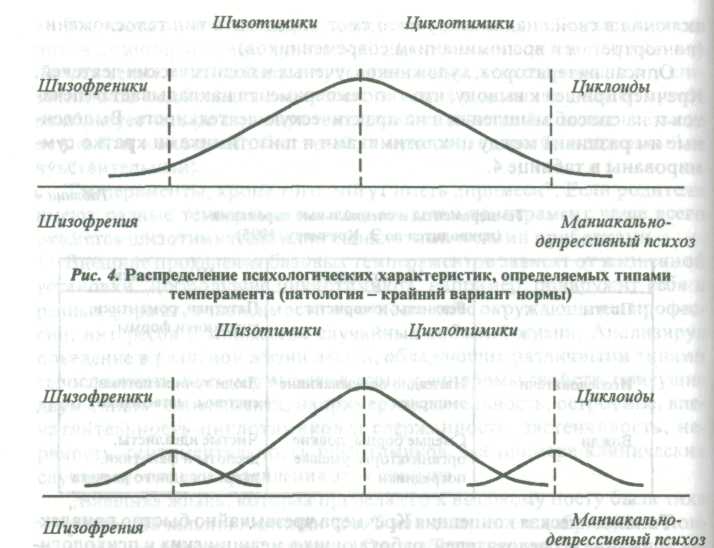 Рис. 5. Распределение психологических характеристик, определяемых типами темперамента (патология качественно отличается от нормы)В этом случае сам характер распределения указывает на то, что в основе нормальных и патологических проявлений лежат совершенно разные причины, и их некоторое внешнее сходство нельзя рассматривать как сходство или, тем более, совпадение механизмов, лежащих в их основе.Вместе с тем, несмотря на несостоятельность типологии Кречмера в том виде, в каком она была предложена автором, сама идея, положенная в ее основу, сыграла очень важную роль в психологии индивидуальных различий. Кречмер попытался соединить закономерности психической жизни человека с его биологическими особенностями, найти естественнонаучные предпосылки формирования психологических характеристик.2.4. ОБЪЕДИНЕНИЕ ТИПОЛОГИЙ КРЕЧМЕРА И ЮНГАТипологии Кречмера и Юнга получили наибольшую известность в психологии, по сравнению с другими типологическими системами. Закономерности, описанные этими авторами, оказались удачным обоб-52щением знаний о психологической сфере человека, накопленных к началу XX в.Их описания различных типов предоставили портреты контрастных групп людей - групп, максимально различающихся по телосложению (у Кречмера) и по объектно-субъектной ориентации (у Юнга). В отличие от ранних типологий (античных и европейских XVI-XVIII вв.), они основывались не на социальных ролях и нравственных качествах, а на характеристиках, в наибольшей степени, по мнению авторов, связанных с биологической организацией человека. И Кречмер, и Юнг рассматривали свойства, лежащие в фундаменте их типологий, как врожденные и выполняющие функцию предрасположенности к тому или иному типу реагирования на'разные жизненные ситуации и к тому или иному виду психической патологии.Такой подход, во-первых, выводил исследования индивидуальных различий за рамки оценочного описания (разные типы у Кречмера и у Юнга имеют и положительные, и отрицательные стороны). Во-вторых, он указывал на пределы изменения индивидуальных различий (человек может по-разному приспособить свои индивидуальные особенности к требованиям действительности, благодаря чему конкретные проявления той или иной предрасположенности могут проявляться в разных формах, но при всех различиях, экстраверт, например, всегда останется экстравертом и всегда будет реагировать на жизненные ситуации по экстравертированному типу).В то же время, обе типологии уже в 30-е годы не могли удовлетворять бурно развивающуюся психологию. Их ограничения, прежде всего, выделение крайних типов, бросались в глаза, вступали в противоречие с данными конкретных экспериментов и явно требовали модификации. Попытками таких модификаций стали объединительные схемы - совмещение типологий Кречмера и Юнга. Одна из таких схем представлена на рисунке 6.Ее автор, известный английский исследователь Ганс Айзенк, предложил рассматривать типологии Кречмера и Юнга как систему из четырех координат.Первую координату образует объектно-субъектная ориентация. Она представлена как непрерывная шкала - континуум значений от максимальной экстраверсии до максимальной интроверсии (смысл экстра-версии-интроверсии в данном случае - тот же самый, который в нее вкладывает Юнг).Второй координатой является шкала нормы-патологии. Один ее полюс - нормальные психические проявления, второй - психические отклонения. Средние величины психических отклонений образуют неврозы, сильные - психозы. Рассмотрение неврозов и психозов на одном континууме патологии не противоречит взглядам на их природу (по крайней мере, не противоречит тем взглядам, которые были рас-53Отклонение от нормыМаниакально-	Психотикдепрессивный психозЭкстраверсияАтлетическое телосложениеПикническое телосложениеЛептосомное телосложениеНорма Рис. 6. Сочетание типологий К. Юнга и Э. Кречмера, предложенное Г. Лйзенком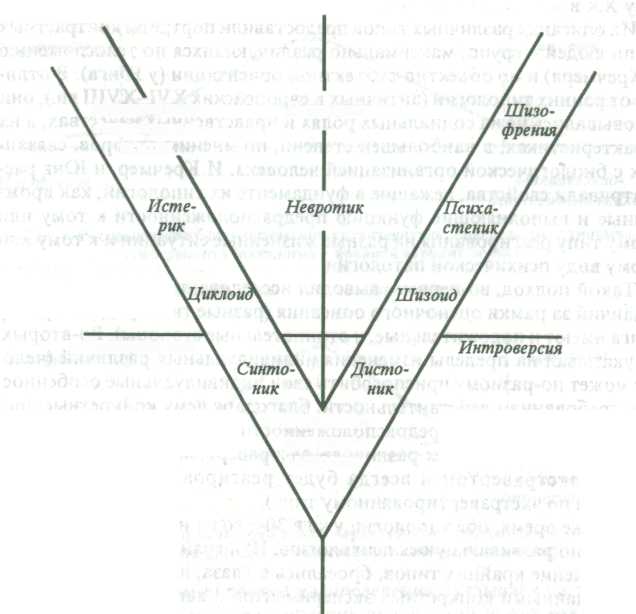 пространены в психиатрии в период создания данной схемы. Фрейд, в частности, считал, что различие между психозами и неврозами определяется уровнем психосексуальной регрессии).Третья координата - шкала „маниакально-депрессивный психоз -шизофрения". Середина этой шкалы представлена нормальными психическими состояниями. Для одного психологического типа нормальные состояния представляют собой синтонию (минимально выраженную циклотимию) и собственно циклотимию, для другого - дистонию и шизотимию. Средние величины психических отклонений образуют, соответственно, истерию и психастению, а максимальные- маниакально-депрессивный психоз и шизофрению.Четвертая координата образована тремя типами телосложения -пикническим, атлетическим и лептосомным.54Как и в типологиях Кречмера и Юнга, в этой объединительной схеме доминирует психиатрический аспект рассмотрения психологических особенностей. Вместе с тем, она дает возможность новым ракурсам анализа тех психологических особенностей, которые рассматривались в этих типологиях. Во-первых, она подводит физиологическую базу под схему Юнга (как говорилось ранее, при описании типологии Кречмера, типы телосложения рассматриваются как следствие гуморальных и эндокринных влияний). Во-вторых, все психологические проявления -и нормальные и патологические - рассматриваются как континуумы значений, а не как крайние группы.Однако остается одна координата, которая, как и раньше, представляет собой дискретные (отдельные) типы - строение тела. Попытки провести более дифференцированный анализ телосложения предпринимались многими исследователями. В следующем разделе приводится наиболее известная из классификаций, связывающая строение тела с психологическими особенностями.■ 2.5. СОМАТОТИПИРОВАНИЕАвтор системы соматотипирования, американский психолог и физиолог У. Шелдон исходил из того, что различные варианты телосложения нельзя рассматривать как дискретные типы: крайние варианты, описанные Кречмером, не позволяют однозначно оценить строение тела большинства людей, поэтому, логично предположить, что варианты телосложения имеют непрерывное распределение. Но для того, чтобы выявить непрерывное распределение, необходимо ввести количественную оценку каких-то параметров телосложения. Таких основных параметров, как считал Шелдон - три.Он предположил, что особенности строения тела являются следствием относительного развития тканей, происходящих из трех зародышевых листков,- эндоморфного, мезоморфного и эктоморфного. Собрав фотографии 4000 студентов, он отобрал три группы, каждая из которых характеризовалась крайней выраженностью одного из трех компонентов. При более детальном исследовании представителей трех крайних групп выявились их следующие особенности.Эндоморфы имеют большое количество подкожного жира. У них большой живот, слабые руки и ноги, тонкие запястья и лодыжки, круглая голова. У них большие печень, селезенка, сердце и кишечник.Мезоморфы имеют развитые мышцы и широкие кости. У них широкие плечи и объемная грудная клетка, мускулистые руки и ноги, голова имеет кубическую форму, крупное сердце. Подкожный жировой слой -минимален.55Эктоморфы имеют развитую нервную систему (имеется в виду морфология). Отношение поверхности кожи к общим размерам тела у них больше, чем у представителей двух других крайних групп. У них узкая грудная клетка и живот, тонкие и длинные руки и ноги, вытянутое лицо. Подкожный жировой слой почти отсутствует.Описав крайние группы, Шелдон проанализировал распределение трех основных компонентов телосложения на большой выборке испытуемых. Каждый испытуемый, в зависимости от выраженности компонента телосложения, получал определенный балл. Максимальной выраженности соответствовало 7 баллов, минимальной - 1 балл. 7-балльная шкала была построена таким образом, чтобы интервалы между баллами были равными. Иначе говоря, тот, у кого 1 балл, например, по эктоморфному компоненту, отличается от того, у кого 2 балла, точно так же, как тот, у кого 2 балла, отличается от того, у кого 3 балла. В результате каждый испытуемый получает три балла, соответствующие развитию у них эндоморфного, мезоморфного и эктоморфного компонентов. Оценка крайних эндоморфов при этом будет 7-1-1, крайних мезоморфов - 1-7-1, крайних эктоморфов - 1-1-7.В дальнейшем 7-балльная шкала была преобразована для большей точности в 13-балльную, а методы антропоскопии, лежащие в основе определения каждого из компонентов доведены до достаточно надежного уровня: в 90% случаев диагноз, поставленный разными исследователями, совпадает.В зависимости от развития того или иного компонента наблюдается большая или меньшая склонность к соматическим и психическим заболеваниям, т.е., как и в типологии Кречмера, в данном случае так же указывается на то, что биологические предпосылки телосложения являются в значительной степени общими для широкого круга явлений. Так, эктоморфы чаще заболевают туберкулезом, чем люди с другим типом телосложения, у эндоморфов чаще бывают инфаркты миокарда и некоторые формы диабета.Обратившись к вопросу о связи телосложения с психологическими особенностями, Шелдон попытался выделить компоненты психологических особенностей. Он отобрал 50 психологических характеристик, относящихся, по его представлению, к темпераменту, и оценил их на группе испытуемых. По результатам этих оценок от смог выделить три компонента темперамента - висцеротонию, соматотонию и церебро-тонию. О содержании каждого из этих компонентов темперамента дает представление таблица 5.Сопоставление баллов по компонентам темперамента и баллов по компонентам телосложения у одной и той же группы испытуемых обнаружило тесные связи (корреляции на уровне 0,8) между висцерото-нией и эндоморфией, соматотонией и мезоморфией, церебротонией и эктоморфией (см. табл. 6).56Таблица 5Содержание трех компонентов темперамента по ШелдонуТаблица 6 Корреляции между телосложением и психологическими характеристикамиВысокий уровень связи позволяет предположить, что механизмы, формирующие определенный тип телосложения, одновременно оказывают влияние и на психические особенности человека. Каковы эти механизмы, никогда подробно не исследовалось.Соматотипирование Шелдона подвело черту под исследованием типов. Сам Шелдон, исходя из убежденности в непрерывном распределении и особенностей телосложения, и психологических характеристик, тем не менее, все еще оперировал типологическими представлени-57ями, хотя и в очень необычной их форме. В работах, появляющихся после 40-х годов, типологии, в таком виде, как было описано в данной главе, практически, перестают использоваться для исследования индивидуальных различий.ВЫВОДЫВ этой главе была представлена эволюция взглядов на типологический метод исследования индивидуальных различий.Типологические концепции сыграли важную роль в понимании психологических различий между людьми. Они описали синдромы психологических свойств, т.е. выделили свойства, которые сочетаются друг с другом. Они обратили внимание на базовые психологические характеристики, влияющие на формирование других психологических особенностей. Они показали, что индивидуальные особенности психической жизни людей не независимы от их биологических предпосылок.Появившись в незапамятные времена, типологический подход изменялся с течением времени. Путь развития типологических представлений об индивидуальных различиях, таков: от описания психологических особенностей, соответствующих определенным социальным ролям, - к анализу реального поведения людей (по клиническому анамнезу, по историческим документам), от метафор - к экспериментально верифицированным показателям, от исследования крайних групп - к анализу непрерывного распределения.Типологический подход вплотную подвел психологов к пониманию необходимости изучения отдельных психологических черт. Этот ракурс рассмотрения индивидуальных различий (с точки зрения теории черт) представлен в следующих главах.ЧЕРТЫ КАК ЭЛЕМЕНТЫ ИНДИВИДУАЛЬНОСТИЭволюция типологических теорий привела исследователей к убеждению, что типы являются не более чем крайними проявлениями или полюсами нормально распределенной психологической характеристики. Большинство людей не относится к крайним группам и все-таки отличается друг от друга. Многообразие этих отличий и стало предметом исследования в так называемой теории черт - системе исследовательских техник, созданных для выделения психологических характеристик, имеющих широкие индивидуальные различия.1. ЧТО ТАКОЕ ЧЕРТЫ?В теории черт предполагается, что любые психологические особенности человека, независимо от того, к какой бы психологической сфере они не относились - к интеллектуальной, мотивационной, темпераменту и т.д. - могут быть описаны с помощью устойчивых характеристик или черт.Черты представляют собой элементы психологической структуры свойств, являются относительно стабильными образованиями, проявляющимися в разных ситуациях, и различаются по своей выраженности у разных людей. В качестве примера черты можно назвать экстраверсию. Экстраверсия является одной из множества психологических характеристик, определяющих психологический облик человека. Эк-стравертированность проявляется в разных ситуациях - в способности легко вступать в контакт с незнакомыми людьми, в большом количестве дружеских связей, в выборе занятий, связанных с общением с другими людьми, в склонности получать информацию от других людей, а 59не из книг и т.д. При этом одни люди оказываются более экстраверти-рованными, чем другие, т.е. по экстраверсии существуют большие индивидуальные различия. Эти различия являются устойчивыми - одни люди оказываются более экстравертированными, чем другие, в течение длительных периодов времени.Для того, чтобы выявить существенные и устойчивые отличия лю-1 дей друг от друга, теория черт предлагает сравнивать их по психологи- i ческим чертам. Сравнивая людей по каждой конкретной черте, можно ' определить как люди друг от друга отличаются - насколько широки индивидуальные различия (какие индивидуальные значения можно встретить в популяции) и насколько у одного человека черта выражена больше, чем у другого.Но для того, чтобы выяснить, как люди отличаются надо сначала определить, чем они отличаются, т.е. выделить те черты, по которым имеет смысл искать индивидуальные различия. Типологические концепции привлекли внимание исследователей к некоторым существенным психологическим свойствам, констатировали их существование, но список этих свойств был весьма ограничен. Он не включал в себя особенности когнитивной сферы и он явно носил отпечаток психиатрических ориентации авторов типологий. Требовался более детальный анализ элементов психологической структуры и к описанию способов этого анализа мы и переходим.2. СПОСОБЫ ВЫДЕЛЕНИЯ ЧЕРТЕсть три основных подхода к выделению психологических черт. Первый из них - это поиск черт, которые бы соответствовали теоретическим представлениям об изучаемом психологическом явлении. Этот способ называется концептуализацией. Второй способ - выделение психологических черт на основании их семантического сходства (на основании сходства их значения, которое существует в языке). И третий способ - выделение черт на основе факторного анализа.2.1. КОНЦЕПТУАЛИЗАЦИЯИзучая какое-то сложное психологическое явление, исследователь всегда имеет представление (либо сформулированное им для самого себя и для других, либо имплицитное, не имеющее четких формулировок) о том, какова структура этого явления, на какие элементы его можно подразделить. При этом он может исходить из своих теоретических представлений об этом явлении, из собственного опыта его изучения и из опыта предшественников.60Выделение Френсисом Гальтоном скоростных характеристик в простых сенсомоторных заданиях для того, чтобы изучить интеллектуальную деятельность, было отражением его представлений о том, что уровень умственного развития определяется эффективностью получения и обработки сенсорной информации. Его способ отбора элементов интеллектуальной деятельности представляет собой отчетливый пример концептуализации.В работах, проводившихся в конце прошлого века, концептуализация была единственным способом выделения психологических черт. О том, каким образом отбирались в это время черты, можно понять по работе петербургского психолога А.Ф. Лазурского.Лазурекий Александр Федорович (1874-1917) - российский психолог, профессор Психоневрологического института в С.-Петербурге, сотрудник В.М.Бехтерева, создатель науки о характерах, понимаемой им как психологической области, изучающей индивидуальные различия. Характерология (которую он называл также индивидуальной психологией) должна была, по его замыслу, выделить основные свойства человека, которые он называл «наклонности», выяснить соотношения между ними и создать классификацию характеров. На основании предложенного им «естественного эксперимента» - наблюдения за человеком в реальных жизненных ситуациях - он собрал большой материал о самых разных психологических проявлениях и предложил программу их исследования, которую не успел полностью выполнить сам и которая так и не была реализована другими.А.Ф. Лазурекий, положивший начало исследованию индивидуальных различий в отечественной психологии, считал наиболее важной задачей психологии индивидуальных различий, которую он называл характерологией или индивидуальной психологией, поиск элементов психологической структуры (в его терминологии - наклонностей). В этой процедуре он выделял несколько этапов.Прежде всего, необходимо собрать фактический материал, который создаст базу для этого выбора. При этом надо использовать все возможные методы, разработанные в общей психологии, к которым Лазурекий относил наблюдение, самонаблюдение и эксперимент. Кроме того, поскольку на первом этапе исследования цели индивидуальной и общей психологии совпадают, индивидуальная психология вполне может включить в свой каталог свойств все те особенности, которые были получены в общей психологии.Второй этап, представляющий собой выбор из выделенных свойств тех, которые будут использованы в последующем исследовании, должен осуществляться на основании четырех критериев.Во-первых, отбирать надо преимущественно простые свойства. Под «простотой" Лазурекий отнюдь не подразумевает отказ от изучения61высших психических функций (мышления, воображения, сложных волевых актов, способностей и т.д.). Напротив, он считает, что именно высшие психические функции и являются наиболее существенными в формировании индивидуальности. Однако для того, чтобы понять индивидуальные различия в этих функциях, необходимо, по его мнению, проанализировать весь комплекс свойств, лежащих в их основе.Этот критерий - ориентацию на простоту свойства - Лазурский поясняет на следующем примере. Люди отличаются друг от друга по своим музыкальным дарованиям (как мы сказали бы сейчас, по музыкальной одаренности). Очевидно, что есть люди более или менее одаренные, и в некоторых случаях достаточно сопоставить людей по этой сложной „наклонности" для того, чтобы выявить факт индивидуальных различий. Если же мы попробуем сравнить друг с другом людей одаренных музыкально, то для того, чтобы понять индивидуальные различия между ними, нам необходимо сложную, комплексную наклонность (музыкальную одаренность) разделить на элементы (чувство ритма, способность к восприятию музыкальных образов, технику исполнения и т.д.). Именно эти элементы и позволят оценить своеобразие музыкальной одаренности различных людей.Во-вторых, отбирать надо те свойства, которые имеют значительные индивидуальные различия, т.е. те свойства, проявление которых у разных людей варьирует по силе и интенсивности.В-третьих, отбираться должны те свойства, которые являются распространенными, встречаются у многих людей. Это не означает, что специфических, уникальных свойств не существует или что они не важны, однако, цель индивидуальной психологии Лазурский видит в классификации характеров, а эта цель, на его взгляд, может быть достигнута только при сопоставлении людей по сравнимым свойствам.В-четвертых, отбирать надо те свойства, которые имеют больше всего связей с другими свойствами.Следующие этапы исследования индивидуальных различий, как их видел Лазурский, представляют собой сбор фактического материала по выделенным свойствам и последующую классификацию индивидов на основании их наклонностей и связей между наклонностями.Реализуя свой подход к исследованию индивидуальных различий, Лазурский как особо важные выделил 4 психологические сферы - внимание, моторику (и психомоторику), эмоции и волю (которая включала в себя также и мотивационные особенности). Список конкретных свойств, определяющих эти 4 психологические сферы, составил немногим менее ста характеристик, диагностику одной части которых предполагалась проводить на основании экспериментальных процедур, а другой - на основании наблюдения.Такой способ выделения свойств представляет собой пример концептуализации: есть некоторые теоретические представления, на осно-62вании которых вырабатываются критерии выделения свойств. Все свойства, соответствующие этим критерием (в данном случае их получилось около ста), считаются значимыми для формирования индивидуальных различий и для конечной задачи исследования - создания классификации.Способ концептуализации лежал и в основе создания интеллектуальных тестов. В начале века французская система школьного образования столкнулась с проблемой неравноценности умственного развития детей, обучающихся в одних и тех же классах. Школы были переполнены детьми, которые не могли справиться с обычной программой обучения. Было решено создать специальные школы и перевести в эти школы детей с задержками развития, чтобы обучать их другими методами и по другой программе. Но для отбора этих детей необходимо было использовать какую-то методику, позволяющую оценить, какие дети нуждаются в специальном обучении. Для разработки этой методики - интеллектуального теста - была создана комиссия, в которую вошел Альфред Бине.Бине исходил из двух предположений. Во-первых, он считал, что интеллект проявляется в решении различных задач и проблемных ситуаций (а не в сенсомоторных заданиях, как предполагал Гальтон). Во--вторых, гипотеза Бине состояла в том, что дети, отстающие в умственном развитии, будут выполнять тестовые задания так, как, в среднем, дети более младшего возраста, а дети с опережающим развитием - как, в среднем, дети более старшего возраста. На основании этих предположений был создан тест, в состав которого вошли задания, требующие умения разрешать проблемную ситуацию, а результаты тестирования ребенка выражались в соответствии или несоответствии умственного возраста хронологическому.Таким образом, на основе сугубо теоретических предположений и последующей экспериментальной проверки были выделены характеристики (черты) умственного развития (понимание различных слов, общая осведомленность, умение считать, понимание пространственных соотношений, разные стороны памяти и т.д.) и разработан способ их объединения в единый показатель (умственный возраст).В исследованиях более позднего времени концептуализация редко встречается в качестве самостоятельного способа выделения черт, хотя примеры этого все же есть. Так, в конце 40-х годов группа ученых во главе с Т. Адорно попыталась выделить черты личности, которые были характерны для людей, поддерживавших и одобрявших фашистские режимы в Европе в 30-е-40-е годы. На основании представлений исследователей, многие из которых имели несчастье узнать на собственном опыте,что такое фашизм, была создана, так называемая F-шкала (шкала фашизма или шкала авторитарности). В нее вошли такие черты, как подчинение общепринятым нормам и некритическое к ним отношение,63авторитарное подчинение (согласие с правилами, которые устанавливаются вышестоящими лицами), авторитарная агрессия (ненависть к тем, кто сомневается в законности этих правил), неприятие тех, кто отличается от большинства (обвинение во всех смертных грехах людей другой национальности, другого вероисповедания), репрессивная сексуальная мораль (стремление установить жесткие правила сексуальных отношений) и пристрастие к сильной власти.В современных исследованиях концептуализация используется только как первый этап выделения черт. Дальнейший анализ - выяснение соотношения между чертами и сокращение их числа до нескольких наиболее общих - проводится другими методами, описание которых представлено далее в этой главе.2.2. ВЫДЕЛЕНИЕ ЧЕРТ НА ОСНОВАНИИ СЕМАНТИЧЕСКОГО СХОДСТВАКаждое слово, существующее в языке, имеет, определенное значение (определенную семантику). Слова, которые обозначают психологические черты, не являются исключением. Выделение черт на основании их семантического сходства предполагает, во-первых, отбор слов, обозначающих различные психологические характеристики, и, во-вторых, их группировку на основании того сходства, которое существует между словами в языке.Толчком к изучению семантического сходства между чертами послужило исследование синестезий - сцепленности ощущений разных сенсорных модальностей. Пример такой синестезии описывает В.В. Набоков в автобиографическом романе „Другие берега".„Я наделен в редкой мере так называемой audition caloree - цветным слухом", - пишет Набоков. Выражается это в том, что для него каждая буква имеет свой цвет. Так, в его спектре можно найти „красную группу с вишнево-кирпичным Б (гуще, чем В), розово-фланелевым М и розовато-телесным (чуть желтее, чем V) В; желтую группу с оранжевым Ё, охряным Е, палевым Д, светло-палевым И, золотистым У и латуневым Ю; зеленую группу с гуашевым П, пыльно-ольховым Ф и пастельным Т (все это суше, чем их латинские однозвучия); и, наконец, синюю, переходящую в фиолетовую группу с жестяным Ц, влажно-голубым С, черничным К и блестяще-сиреневым 3". (В.А. Набоков, 1988.)В конце 30-х гг. Т. Каровски и Г. Одберт соотнесли исследования синестезий с особенностями мышления и речи. Они показали, в частности, что 13% их выборки (студентов одного из американских колледжей) имеют постоянные цвето-музыкальные синестезии: быстрая веселая музыка ассоциируется у них с „красным", „легким", „горячим", „ярким", а грустная музыка - с „синим", „тяжелым", „темным" (Ка-64rowski T.F., Odbert H.S., 1938). Другие студенты, хотя сами и не испытывали подобных ощущений, нашли эти описания веселой и грустной музыки вполне адекватными.Ассоциации, возникающие между разнородными явлениями, вполне могут быть той причиной, которая привела к появлению метафорических выражений. Так, про надежду говорят, что она „светлая", а про тоску - „черная"; душа „воспаряет" и „уходит в пятки", хорошее настроение называют „приподнятым", а неважное - „пониженным".Представления о близости в языке значений, казалось бы, совершенно разных понятий было распространено и на психологические черты. Разработан целый арсенал процедур, позволяющих оценить семантическую близость между разными чертами и сочетающих в себе метод ассоциаций и метод шкалирования - семантический дифференциал, созданный Осгудом (Snyder J.G.,Osgood C.E., 1969), тест личностных конструктов Келли (Kelly G.A., 1963) и многие другие методы, получившие название психосемантических. Все они представляют собой многоступенчатые процедуры, начинающиеся с составления словарей (тезауросов) и заканчивающиеся сложной математической обработкой. Познакомиться с этими методами можно в специальной литературе (А.Г. Шмелев, 1983; А.Г. Шмелев с соавт., 1988; Петренко В.Ф., 1983). Здесь же, для того, чтобы показать, как выясняется семантическое сходство между чертами, будет рассмотрена лишь наиболее простая процедура оценки.Испытуемых просят ответить на вопросы о взаимосвязи между различными чертами. Например, их спрашивают: „Если человек добрый, какими еще свойствами он, скорей всего, обладает?" - и предлагается список свойств, вероятность сочетания которых с добротой испытуемый должен оценить (веселый, умный, покладистый, зависимый и т.д.). Такой способ позволяет выделить сцепленные пары психологических черт, а также найти психологические черты, сцепленные с наибольшим числом других черт, и являющиеся, таким образом, наиболее существенными психологическими образованиями: достаточно оценить одну такую черту для того, чтобы получить представление о целой группе черт.Способ выделения психологических черт на основании семантического сходства существует почти полвека и играет немаловажную роль в выделении психологических черт. Вместе с тем, такой способ имеет существенный недостаток. Дело в том, что семантическое сходство не всегда оказывается синонимичным психологическому. Иначе говоря, представление о том, как должно быть, не всегда соответствует тому, что бывает на самом деле. Например, такие психологические особенности, как тревожность, депрессивность и подверженность чувству вины оказываются связанными в реальном поведении, а при исследовании их семантического сходства - не обнаруживают близости. Наоборот,5-М.Егорова	65прилагательные „веселый" и „счастливый" оказываются близкими в семантическом пространстве, но отнюдь не всегда совпадают в реальном поведении.2.3 ФАКТОРНО-АНАЛИТИЧЕСКОЕ ВЫДЕЛЕНИЕ ЧЕРТПодавляющее большинство психологических черт, описываемых современной психологией, выделены при помощи факторного анализа - либо факторный анализ используется как основной метод выделения и группировки черт, либо применяется как завершающая стадия отбора черт, выделенных изначально другими способами (на основе концептуализации или семантического сходства между чертами).Факторный анализ представляет собой статистический метод, позволяющий описать большое число коррелирующих друг с другим черт с помощью нескольких, лежащих в их основе переменных (факторов). Не касаясь математической базы факторного анализа, требующей для понимания хорошего знания статистики, мы рассмотрим логику, лежащую в основе факторно-аналитического выделения черт.Допустим, при исследовании нескольких психологических характеристик по каждой из них были обнаружены индивидуальные различия, что статистически может быть выражено дисперсиями этих характеристик. Представим эти дисперсии графически в виде кругов (рис. 7).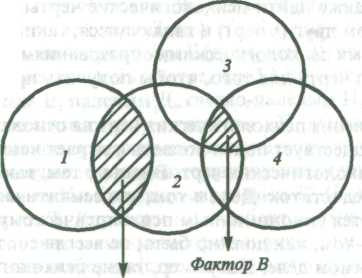 Фактор АРис. 7. Графическое изображение дисперсий и факторов, лежащих в основе ковариации этих дисперсийДопустим также, что некоторые из этих характеристик коррелируют друг с другом. Это означает, что индивидуальные оценки одной психологической характеристики ковариируют с индивидуальными оценками другой. (Ковариация - это тенденция изменяться похожим образом, например, чем лучше память, тем выше интеллект. Показатели интеллекта и памяти ковариируют).Доля этой ковариации в дисперсии разных черт представлена на рисунке 7 заштрихованной частью кругов. Дисперсия черты 1 ковари-ирует с дисперсией черты 2. Эта ковариация образует фактор А. Дисперсия черты 2 ковариирует с дисперсиями черты 3 и черты 4. Эта ковариация образует фактор Б.Таким образом, на основе корреляций между чертами можно сформировать группы черт, имеющих между собой что-то общее. Это общая латентная переменная и является фактором. Теперь рассмотрим, в чем же состоит содержание факторов.Каждая черта, представленная на рисунке 7, имеет что-то общее с другой (заштрихованная часть). Вместе с тем, каждая черта имеет и свою специфику (незаштрихованная часть). Так, дети, которые лучше считают, в среднем, лучше решают и пространственные задачи, например, быстрее складывают фигурку из ее частей. Значит, в счете и решении пространственных задач есть нечто общее, что приводит к корреляции между этими характеристиками. Это может быть, например, скорость выполнения заданий, или особенности саморегуляции, которые способствуют эффективному выполнению самых разных заданий, или еще какие-то другие качества, необходимые для выполнения и того, и другого теста. Вместе с тем, быстрота счета имеет свою специфику по сравнению со сложением фигурок. Она требует умения оперировать цифрами, некоторого уровня математических способностей, т.е. того, что никак не связано с успешным выполнением пространственных тестов. Иначе говоря, если две черты коррелируют, это означает, что у них есть нечто общее и нечто различающееся.Факторный анализ помогает выделить то, что является общим для разных черт. Он разделяет дисперсию изучаемых показателей на общую (присущую ряду психологических черт) и специфическую или уникальную (присущую каждой конкретной черте). Математически это может быть выражено формулой:<J2=h2+u2s2   е2где - о- вся дисперсия черты, h2 - часть дисперсии, общая для разных черт, и2 - уникальная дисперсия, которая состоит из дисперсии, специфической для каждой черты (s2) и ошибки измерения, неизбежно присутствующей в каждом экспериментальном исследовании (е2).Таким образом, исследуя разные черты, мы можем с помощью факторного анализа объединить эти черты в несколько групп и по составу каждой группы (по тому, какие черты вошли в группу) определить, что лежит в основе их сходства. Например, показатели ряда субтестов детского варианта теста Векслера - Общая осведомленность (определяемая во вопросам типа: „Сколько недель в году?"), Сходство („Что об-Щего между пианино и скрипкой?"), Словарь (понимание значения раз-67ных слов) и др. - свидетельствуют о развитие вербального интеллекта. Вербальный интеллект - это то общее, что объединяет все эти разные показатели. Он является той самой латентной переменной, которая обеспечивает корреляцию между этими субтестами. При факторизации этих субтестов будет выделен фактор, значение которого будет опреде. ляться вербальным интеллектом.Теперь рассмотрим, в каких соотношениях находятся корреляции между чертами и факторы, выделенные на основе этих корреляций. Когда мы проводим эксперимент (тестируем нескольких испытуемых; по нескольким психологическим чертам), мы можем на основе наши» данных вычислить корреляции между парами переменных. Пример получаемой корреляционной матрицы представлен в таблице 7. Теоретически, корреляции между переменными являются результатом влияния латентных переменных: две черты связаны друг с другом потому, что на них влияют какие-то общие причины. Эти причины (факторы)! представлены в таблице 7 в виде факторной матрицы. Для того, чтобы понять, как из корреляционной матрицы получилась факторная матрица, включим в таблицу 7 еще одну матрицу - транспонированную факторную матрицу (там, где в факторной матрице были столбцы, там в транспонированной матрице будут строчки).Таблица 7Соотношение между корреляционной и факторной матрицами (цит. по Buss A.R., Poley W., 1976)Корреляционная матрица равна произведению факторной матрицы на транспонированную факторную матрицу. А каждый коэффициент корреляции между двумя переменными равен факторному весу пер* вой переменной, умноженному на факторный вес второй переменной.68в первом факторе плюс факторному весу первой переменной, умноженному на факторный вес второй переменной, во втором факторе. Например, коэффициент корреляции между второй и четвертой переменной равен:(0,8 х 0,3) + (0,2 х 0,8) = 0,24 + 0,16 = 0,40.В зависимости от разновидности применяемого факторного анализа и от особенностей изучаемых черт на основе одной и той же корреляционной матрицы можно получить разное количество факторов. Если бы факторов было три, то коэффициент корреляции был бы равен сумме произведений факторных весов в первом, втором и третьем факторе. Каким бы ни было количество факторов, коэффициент корреляции между двумя переменными всегда равен сумме произведений весов во всех выделенных факторах.Подведем некоторые итоги. Во-первых, факторный анализ позволяет сгруппировать исследуемые черты. Во-вторых, эта группировка производится на основании тех связей, которые есть между переменными и приводит к выделению более общих психологических черт. В-третьих, в факторных весах отражаются те связи, которые существуют между чертами.'Далее рассмотрим, как интерпретируются полученные факторы и как выясняется, каков смысл латентной переменной, определяющей корреляции между чертами.Есть два классических примера, демонстрирующих эмпирический смысл факторного анализа. Первый из них - это „коробка Терстона". Л. Терстон брал разные коробки и измерял у них все размеры, которые только можно придумать. Всего у каждой коробки он вычислял 26 показателей. Прокоррелировав эти показатели между собой и проведя факторный анализ на основе связей между различными показателями, он выделил 3 фактора - длину, ширину и высоту. Таким образом, 3 латентных переменных являются основными для всех других размеров, остальные - производными от этих трех.Второй пример - „шар Кэттела". Р. Кэттелл не только измерял различные шары, но и оценивал различные параметры их движения на наклонных плоскостях. В итоге факторизации полученных переменных он получил три фактора - размер, вес и эластичность.Эти два примера показывают, что факторный анализ действительно позволяет выделить наиболее существенные черты.Теперь рассмотрим, как производится интерпретация конкрентных экспериментальных данных. Допустим, в эксперименте измерялось 4 черты. Название этих черт и факторная матрица, полученная после факторизации результатов, представлены в таблице 8.В первом факторе наибольшие факторные веса имеют первые две Черты, связанные со скоростью решения задач (0,9 и 0,8). На этом основании мы можем заключить, что содержание первого фактора опреде-69а)	б)Факторная матрица до	Факторная матрица послевращения	вращенияляется скоростными характеристиками деятельности. Во втором факторе наибольшие веса имеют показатели тех заданий, успешность вы-j полнения которых связана с памятью (0,8 и 0,7). Следовательно, содержание второго фактора связано с памятью. Таким образом, скорость деятельности и память являются теми характеристиками, которые определяют взаимосвязи между четырьмя исследовавшимися переменными. Скорость и память представляют собой более общие черты по отношению к четырем более частным (тестовым показателям).Таблица 8Факторная структура четырех переменных (гипотетический пример)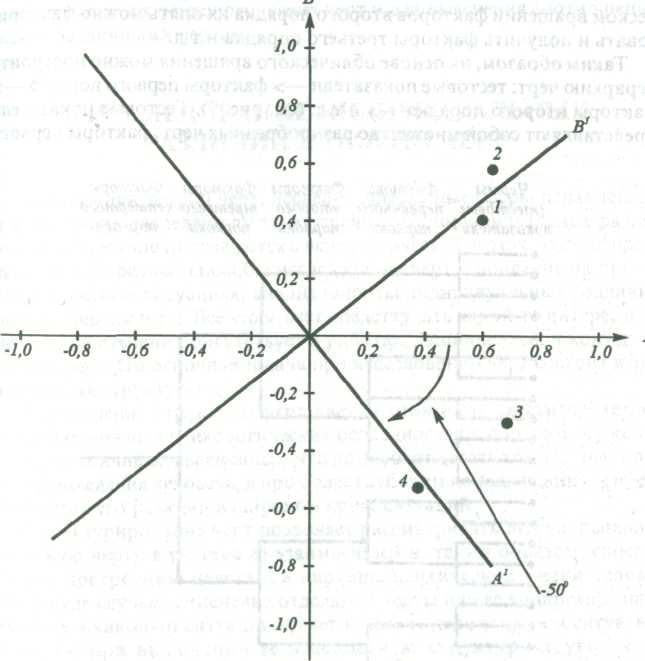 К сожалению, не всегда различия между факторными весами оказываются столь четкими, как в приведенном примере. Если разница между факторными весами разных переменных небольшая, то фактор! интерпретировать невозможно. В этом случае проводится специальная процедура, которая называется вращением (ротацией). Что вращается и к чему это в результате приводит, продемонстрируем на примере.Допустим, в результате статистической обработки результатов была получена такая факторная матрица, как показано на рисунке 8 (а). Интерпретировать эти результаты невозможно: факторные веса всех переменных оказываются близкими по значению. Однако можно изменить способ получения данных. Для того, чтобы понять, как это делается представим полученные результаты в графической форме (см. рис.8 (в)).Каждую исследовавшуюся черту можно представить как точку в двумерном пространстве. Оси этого пространства образуют факторы А и В, а проекции каждой точки на эти оси являются факторными весами. Так, проекция точки 1 на ось А равна 0,6, а на ось В - равна 0,4. Повернем факторные оси таким образом, чтобы проекции на них одних показателей стали близки к 0, а проекции других показателей -приблизились к 1. В данном случае такая цель будет достигнута при; повороте осей на 50 градусов. Теперь проекции точки 1 на факторные оси А и В будут равны 0,08 и 0,72, а новая факторная матрица (после вращения) будет такой, как показано на рисунке 8(6). Интерпретировать содержание факторов в новой матрице уже значительно легче, поскольку в каждом факторе есть черты с большими факторными весами и есть черты с низкими факторными весами.70В примере, показанном на рисунке 8(в), факторные оси и до, и после вращения находятся под прямым углом друг к другу, т.е процедура факторизации построена таким образом, чтобы получить не коррелирующие друг с другом факторы (ортогональные факторы). Если при вращении изменить не только положение осей, как это было сделано в нашем примере, но и изменить угол между осями (поставить оси не под прямым углом друг к другу), то полученные факторы будут коррелировать друг с другом. Такое вращение, при котором факторные оси пересекаются не под прямым углом, называется облическим вращением. Поскольку между факторами при облическом вращении будет корреляция, то их опять можно факторизовать, получив „факторы факторов" или факторы второго порядка. Вторичные факторы представляют собой еще более обобщенные черты, чем первичные. При облическом вращении факторов второго порядка их опять можно факторизовать и получить факторы третьего порядка и т.д.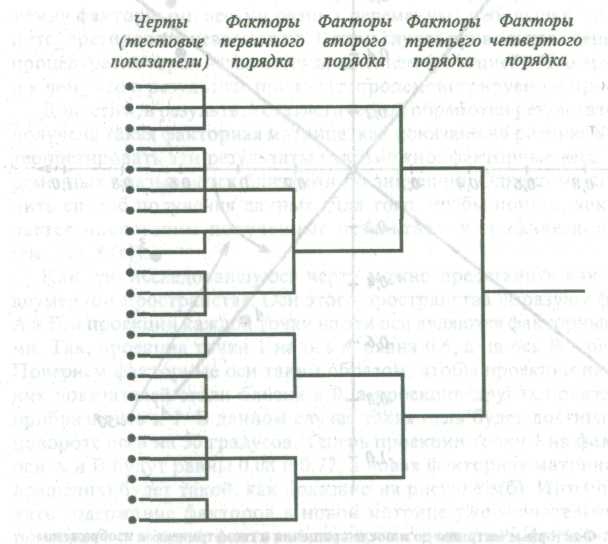 Рис. 9. Иерархическая структура факторов72Таким образом, на основе облического вращения можно построить иерархию черт: тестовые показатели —> факторы первого порядка—>, факторы второго порядка —> и т.д. (см. рис. 9). Тестовые показатели представляют собой множество разнообразных черт, факторы первогопорядка группируют эти черты и сводят их к меньшему числу показателей, факторы второго порядка позволяют найти то общее, что есть в этих группах, и сводят их к еще меньшему числу показателей.Зная процедуру получения факторов, можно понять, что факторы, полученные на основе психологических черт (например, тестовых показателей) представляют собой не сумму и не квинтэссенцию всего того, что есть в отдельных чертах, а базовую характеристику по отношению к отдельным чертам. Чем более высок порядок фактора, тем более обобщенной характеристикой психической деятельности он является и тем в меньшей степени в нем представлена специфика отдельных психологических черт.В современной психологии факторный анализ широко используется при изучении самых разных психологических явлений и применяется для выделения психологических черт и для выяснения соотношения между различными чертами.3. ИССЛЕДОВАНИЕ ИНДИВИДУАЛЬНЫХ РАЗЛИЧИЙ В ТЕОРИИ ЧЕРТСторонники теории черт, исследующие разные сферы психической деятельности, разделяют ту точку зрения, что индивидуальные различия наиболее явно проявляются в психологических чертах. Можно представить себе разные способы исследования черт - описание их проявления в разных ситуациях, анализ широты индивидуальных различий по этим чертам и т.д. Все это может представлять какой-то интерес и до некоторой степени присутствует в работах, выполненных в контексте теории черт. Но основная задача при исследовании черт состоит в выяснении их структуры.Определение структуры черт дает возможность свести несметное число возможных психологических особенностей к обозримому количеству устойчивых переменных, что позволяют делать компактные описания поведения человека, а при более глубоком исследовании - и предсказывать его реакции в широком круге ситуаций.Структурирование черт позволяет рассматривать любую психологическую черту в системе ее взаимосвязей и, таким образом, способствует построению целостной картины психической жизни человека. В ряде случаев изменение отдельной черты или ее конкретное проявление в какой-то ситуации может казаться непонятным и ситуативным, но при включении ее в целостную структуру других черт становится отчетливой закономерность ее ситуативных проявлений.Построение иерархий черт, представляющее собой одну из разновидностей их структурирования, дает возможность понять „глубину"73исследуемых психологических особенностей, определить базовые психологические характеристики, лежащие в их основе. Это приводит к пониманию причинно-следственных отношений между психологическими характеристиками.Выделение базовых психологических черт, являющееся следствием построения структуры черт, представляет большую ценность для исследований природы психологических характеристик: именно базовые черты имеет смысл использовать в междисциплинарных исследованиях, при изучении, например, физиологических основ психической деятельности или при анализе эффективности социальных воздействий.Ориентация теории черт на структуру психологических характеристик определяет особенности ее подхода к индивидуальным различиям. В контексте теории черт индивидуальные различия выступают, прежде всего, как условие исследования соотношения между различными чертами, дающее возможность использовать определенные статистические методы, нежели как непосредственный предмет ее изучения.Но и для изучения самих индивидуальных различий эта теория сделала немало.Во-первых, она выделила существенные психологические черты и, таким образом, создала возможности для сравнения индивидов или групп друг с другом. Как происходило выделение этих черт и какие из них оказались наиболее важными для исследования индивидуальных различий, будет подробно рассказано в следующих главах.Во-вторых, выделив наиболее существенные черты, она создала возможности для исследования природы психологических черт, что мы также будем обсуждать в данной книге.В-третьих, в рамках теории черт были разработаны методы исследования тех черт, которые присущи только одному конкретному индивиду, т.е тех черт, которые определяют уникальность каждого человека. Этот аспект теории черт будет описан в заключительных главах, при анализе идиографических методов исследования.. 1 ВЫВОДЫВ теории черт предполагается, что психологические различия между людьми наиболее отчетливо проявляются в чертах.Черты представляют собой элементы психологической структуры свойств, являются относительно стабильными образованиями, проявляющимися в разных ситуациях, и различаются по своей выраженности у разных людей.Основные способы выделения черт основываются на концептуализации, семантическом сходстве различных психологических характе-74ристик и на факторно-аналитических методах. Третий из названных способов - в настоящее время наиболее распространен. Факторный анализ является либо заключительной стадией исследования черт, выделенных другими способами, либо, наоборот, лежит в основе выделения психологических черт, которые уже потом валидизируются на основе теоретических представлений.Теория черт использует индивидуальные различия как условие исследования структуры психологических черт и в то же время создает возможности для изучения индивидуальных различий, выделяя существенные психологические черты и создавая методы сравнения индивидов и групп друг с другом.ГЛАВА 4 СТРУКТУРА СВОЙСТВ ИНТЕЛЛЕКТАСравнение людей по психологическим чертам кажется настолько естественным путем исследования индивидуальных различий, что с него начинал каждый, кто стремился экспериментально выяснить, чем же люди отличаются друг от друга. Гальтон, Штерн, Лазурский - все пытались найти относительно простые психологические характеристики и разработать адекватные методы их измерения.Выделение черт для того, чтобы воссоздать структуру психологических свойств началось нескольким десятилетиями позже. Первые работы, использующие понятия и принципы теории черт, появились в психологии в конце 30-х годов и были связаны с анализом структуры интеллекта. Исследование личностных особенностей в контексте теории черт началось в это же время, но по-настоящему развернулось к концу 40-х годов.Итак, более 100 лет психология индивидуальных различий занимается поиском психологических характеристик, наиболее существенных для понимания поведения человека. Более полувека существует теория черт, и полвека разные психологические свойства исследуются с точки зрения этой теории, т.е. как устойчивые элементы, образующие сложные структуры. Прошло достаточно времени для того, чтобы можно было попытаться подвести некоторые итоги. Какие же психологические свойства выделяются как основные в психологии индивидуальных различий (и в теории черт, и вне ее)? Что дало выделение элементов в структуре психологических свойств для исследования различий между людьми? Эти вопросы и будут обсуждаться в этой и следующих главах. В данной главе представлены психологические свойства (или черты), рассматриваемые как основные при исследовании интеллекта.761. ПСИХОМЕТРИЧЕСКИЕ ТЕОРИИ ИНТЕЛЛЕКТАДвухфакторная теория интеллекта Спирмана. Первая работа, в которой была предпринята попытка проанализировать структуру свойств интеллекта, появилась в 1904 г. Ее автор, Чарльз Спирман, английский статистик и психолог, создатель факторного анализа, обратил внимание на то, что между разными интеллектуальными тестами существуют корреляции: тот, кто хорошо выполняет одни тесты оказывается, в среднем, довольно успешным и в других. Для того, чтобы понять причину этих корреляций, Спирцан разработал специальную статистическую процедуру, позволяющую объединить коррелирующие показатели интеллекта и определить то минимальное количество интеллектуальных характеристик, которое необходимо для того, чтобы объяснить связи между разными тестами. Эта процедура была, как мы уже упоминали, названа факторным анализом, различные модификации которого активно применяются в современной психологии.Проведя факторизацию разных тестов интеллекта, Спирман пришел к выводу, что корреляции между тестами являются следствием общего фактора, лежащего в их основе. Этот фактор он назвал „фактор g" (от слова general - общий). Общий фактор имеет решающее значение для уровня интеллекта: согласно представлениям Спирмана, люди различаются, главным образом, по тому, в какой степени они обладают фактором g.Кроме общего фактора, есть еще и специфические, определяющие успешность выполнения разных конкретных тестов. Так, выполнение пространственных тестов зависит от фактора g и пространственных способностей, математических тестов - от фактора g и математических способностей. Чем больше влияние фактора g, тем выше корреляции между тестами; чем больше влияние специфических факторов, тем меньше оказывается связь между тестами. Влияние специфических факторов на индивидуальные различия между людьми, как считал Спирман, имеет ограниченное значение, поскольку они проявляются далеко не во всех ситуациях, и поэтому на них не стоит ориентироваться при создании интеллектуальных тестов.Таким образом, структура интеллектуальных свойств, предложенная Спирманом, оказывается чрезвычайно простой и описывается двумя видами факторов - общим и специфическими. Эти два вида факторов и дали название теории Спирмана - двухфакторная теория интеллекта.В более поздней редакции этой теории, появившейся в середине 20-х годов, Спирман признал существование связей между некоторыми интеллектуальными тестами. Эти связи невозможно было объяснить77ни фактором g, ни специфическими способностями, и поэтому Спир-ман ввел для объяснения этих связей, так называемые, групповые факторы - более общие, чем специфические, и менее общие, чем фактор g. Однако при этом основной постулат теории Спирмана остался неизменным: индивидуальные различия между людьми по интеллектуальным характеристикам определяются преимущественно общими способностями, т.е. фактором g.Но недостаточно выделить фактор математически: необходимо еще попытаться понять его психологический смысл. Для объяснения содержания общего фактора Спирман высказал два предположения. Во-первых, фактор g определяет уровень „умственной энергии", необходимой для решения разных интеллектуальных задач. Этот уровень не одинаков у разных людей, что приводит и к различиям в интеллекте. Во-вторых, фактор g связан с тремя особенностями сознания - со способностью усваивать информацию (приобретать новый опыт), способностью понимать взаимоотношение между объектами и способностью переносить имеющийся опыт на новые ситуации.Первое предположение Спирмана, касающееся уровня энергии, трудно рассматривать иначе, чем метафору. Второе же предположение оказывается более конкретным, определяет направление поиска психологических характеристик и может быть использовано при решении вопроса о том, какие же характеристики являются существенными для понимания индивидуальных различий в интеллекте. Эти характеристики должны, во-первых, коррелировать между собой (поскольку они должны измерять общие способности, т.е. фактор g); во-вторых, они могут адресоваться к тем знаниям, которые имеет человек (поскольку знания человека свидетельствуют о его способности усваивать информацию); в-третьих, они должны быть связаны с решением логических задач (пониманием различных соотношений между объектами) и, в-четвертых, они должны быть связаны со способностью использовать имеющийся опыт в незнакомой ситуации.Наиболее адекватными для выделения таких психологических характеристик оказались тестовые задания, связанные с поиском аналогий. Примером методики, в основе которой лежит поиск аналогий, является тест Равена (или Прогрессивные матрицы Равена), который был создан специально для диагностики фактора g. Одно из заданий этого теста представлено на рисунке 10.Идеология двухфакторной теории интеллекта Спирмана использовалась при создании ряда интеллектуальных тестов, в частности, применяющегося и в настоящее время теста Векслера. Однако уже с конца 20-х годов появляются работы, в которых высказываются сомнения в универсальности фактора g для понимания индивидуальных различий в интеллектуальных особенностях, а в конце 30-х годов существование взаимонезависимых факторов интеллекта экспериментально доказывается.78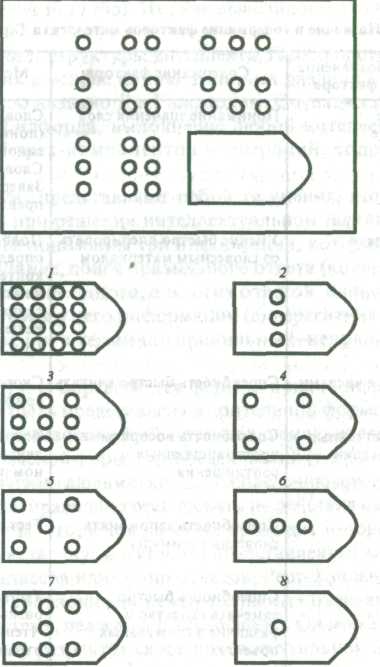 Рис. 10. Пример задания из текста РавенаПервичные умственные способности. В 1938 г. была опубликована работа Льюиса Терстона „Первичные умственные способности", в которой автор представил факторизацию 56 психологических тестов, диагностирующих разные интеллектуальные характеристики. На основании этой факторизации Терстон выделил 12 независимых факторов. Тесты, которые входили в каждый фактор, были взяты за основу при создания новых тестовых батарей, которые в свою очередь были проведены на разных группах испытуемых и опять факторизованы. В результате Терстон пришел к выводу, что в интеллектуальной сфере существует, как минимум, 7 независимых интеллектуальных факторов. Названия этих факторов и интерпретация их содержания представлены в таблице 9.79Название и содержание факторов интеллекта ТерстонаТаким образом, структура интеллекта по Терстону представляет собой набор взаимонезависимых и рядоположенных интеллектуальных характеристик, и для того, чтобы судить об индивидуальных различиях по интеллекту, необходимо иметь данные обо всех этих характеристиках.В работах последователей Терстона количество факторов, получаемых при факторизации интеллектуальных тестов (а следовательно, и количество интеллектуальных характеристик, которое необходимо определять при анализе интеллектуальной сферы) было увеличено до80Буквенное обозначение и название фактораСловесное пониманиеWБеглость речиОперации с числамиПространственные характеристикиМПамятьСкорость восприятияЛогическое мышлениеСодержание фактораПонимание значения словУмение быстро оперировать со словесным материаломСпособность быстро считатьСпособность восприниматьпространственныесоотношенияСпособность запоминать словесные стимулыСпособность быстро замечать сходство и различие в стимульных объектахСпособность находить общие правила в структуре анализируемого материалаТаблица 9Методы диагностикиСловарные тексты (понимание слов, подбор синонимов и антонимов) Словесные аналогии Завершение предложенийПодбор слов поопределенномукритерию (например,начинающихсяс определенной буквы)Решение анограммПодбор рифмСкорость решения арифметических задачТесты на вращение в двухмерном и трехмерном пространствеТест парных ассоциацийТесты на сравнение разных объектов Чтение зеркального отражения текстаАналогииПродолжение цифровых и буквенных последовательностей19 (например, Pawlik К., 1966). Но, как выяснилось, это был далеко непредел.Кубическая модель структуры интеллекта. Наибольшее число характеристик, лежащих в основе индивидуальных различий в интеллектуальной сфере, было названо Дж.Гилфордом. Согласно теоретическим представлениям Гилфорда, выполнение любой интеллектуальной задачи зависит от трех компонентов - операций, содержания и результатов.Операции представляют собой те умения, которые человек должен проявить при решении интеллектуальной задачи. От него может потребоваться понимание той информации, которая ему предъявляется, ее запоминание, поиск правильного ответа (конвергентная продукция), нахождение не одного, а многих ответов, одинаково соответствующих имеющейся у него информации (дивергентная продукция), и оценивание ситуации в терминах правильный-неправильный, хороший-плохой.Содержание определяется формой подачи информации. Информация может быть представлена в зрительной форме и в слуховой, может содержать символический материал, семантический (т.е. представленный в словесной форме) и поведенческий (т.е. обнаруживаемый при общении с другими людьми, когда по поведению других людей необходимо понять, как правильно реагировать на действия окружающих).Результаты- то, к чему в итоге приходит человек, решающий интеллектуальную задачу, могут быть представлены в виде единичных ответов, в виде классов или групп ответов. Решая задачу, человек может также найти соотношение между разными объектами или понять их структуру (систему, лежжащую в их основе). Он может также преобразовать конечный результат своей интеллектуальной деятельности и выразить его совершенно в другой форме, нежели та, в которой давался исходный материал. Наконец, он может выйти за рамки той информации, которая ему дана в тестовом материале, и найти значение или скрытый смысл, лежащий в основе этой информации, что и приведет его к правильному ответу.Сочетание этих трех компонентов интеллектуальной деятельности - операций, содержания и результатов - образует 150 характеристик интеллекта (5 видов операций умножить на 5 форм содержания и умножить на 6 видов результатов, т.е. 5x5x6=150). Для наглядности Гилфорд представил свою модель структуры интеллекта в виде куба, что и дало название самой модели. Каждая грань в этом кубе является одним из трех компонентов, а весь куб состоит из 150 маленьких кубиков, соответствующих разным интеллектуальным характеристикам (см.рис.П.)Для каждого кубика (каждой интеллектуальной характеристики) могут быть, как считает Гилфорд, созданы тесты, которые позволят6 • М. Егорова	8СодержаниеЗрительноеАкустическоеСимволическоеСемантическоеПоведенческоеРезультатыЕдиницыКлассыОтношенияСистемыПреобразованияЗначениеОперации Понимание Память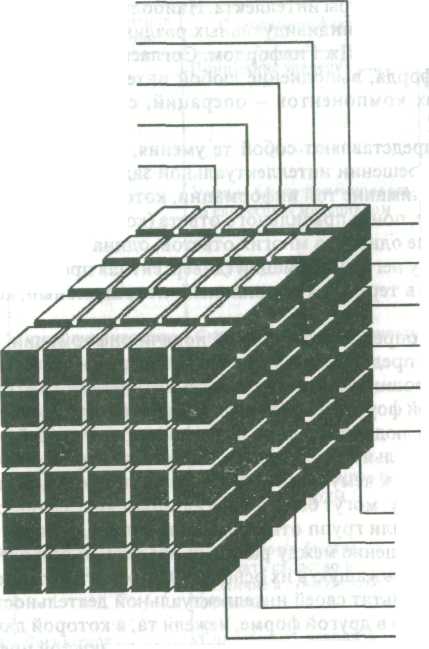 Конвергентная продукция Дивергентная продукция Оценивание Рис. 11. Модель структуры интеллекта Гилфордаэту характеристику диагностировать. Например, решение словесных аналогий требует понимания словесного (семантического) материала и установления логических связей (взаимоотношений) между объектами. Определение, что неправильно изображено на картинке (рис. 12), требует системного анализа материала, представленного в зрительной форме, и его оценки.Проводя почти 40 лет факторно-аналитические исследования, Гилфорд создал тесты для диагностики двух третей теоретически определенных им интеллектуальных характеристик и показал, что можно выделить, как минимум, 105 независимых факторов (Guilford J.P.,1982). Однако взаимная независимость этих факторов постоянно подвергается сомнению, а сама идея Гилфорда о существовании 150 отдельных,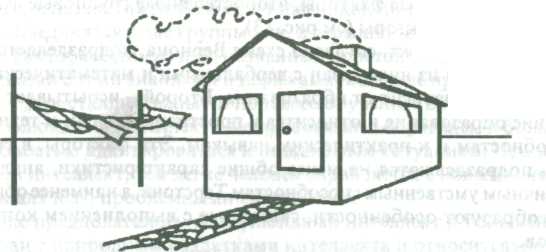 Рис. 12. Пример задания одного из тестов Гилфордане связанных друг с другом интеллектуальных характеристик, не встречает сочувствия у психологов, занимающихся исследованием индивидуальных различий: они согласны с тем, что все многообразие интеллектуальных характеристик нельзя сводить к одному общему фактору, но составление каталога из полутора сотен факторов представляет собой другую крайность. Необходимо было искать способы, которые помогут упорядочить и соотнести друг с другом разнообразные характеристики интеллекта.Возможность сделать это виделась многими исследователями в нахождении таких интеллектуальных характеристик, которые бы представляли собой промежуточный уровень между общим фактором (фактором g) и отдельными рядоположенными характеристиками (такими, как те, которые выделяли Терстон и Гилфорд).Иерархические модели интеллекта. К началу 50-х годов появляются работы, в которых предлагается рассматривать различные интеллектуальные характеристики как иерархически организованные структуры.В 1949 г. английский исследователь Сирил Берт опубликовал теоретическую схему, согласно которой в структуре интеллекта существует 5 уровней. Низший уровень образуют элементарные сенсорные и моторные процессы. Более общим (вторым) уровнем являются перцепция и моторная координация. Третий уровень представлен процессами выработки навыков и памятью. Еще более общим уровнем (четвертым) являются процессы, связанные с логическим обобщением. Наконец, пятый уровень образует общий фактор интеллекта (g). Схема Берта, практически, не получила экспериментальной проверки, но это была первая попытка создать иерархическую структуру интеллектуальных характеристик.Работа другого английского исследователя, Филипа Вернона, появившаяся в то же время (1950 г.), имела подтверждения, полученные в факторно-аналитических исследованиях. Верной выделил четыре уровня в структуре интеллектуальных характеристик - общий интеллект,83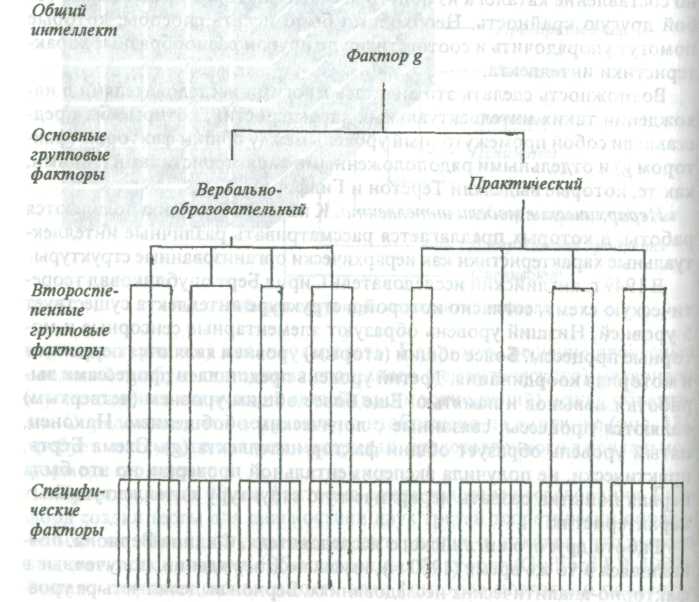 основные групповые факторы, второстепенные групповые факторы и] специфические факторы (см.рис. 13).Общий интеллект, согласно схеме Вернона, подразделяется на два' фактора. Один из них связан с вербальными и математическими способностями и зависит от образования. Второй - испытывает меньшее! влияние образования и относится к пространственным и техническим способностям и к практическим навыкам. Эти факторы, в свою оче-j редь, подразделяются на менее общие характеристики, аналогичные] первичным умственным способностям Терстона, а наименее общий уровень образуют особенности, связанные с выполнением конкретных тестов.Рис. 13. Иерархическая модель интеллекта ВернонаНаиболее известную в современной психологии иерархическую структуру интеллекта предложил американский исследователь Раймонд Кэттел (Cattell R., 1957,1971). Кэттел и его коллеги предположили, что] отдельные интеллектуальные характеристики, выделенные на основе факторного анализа (такие, как первичные умственные способностиТерстона или независимые факторы Гилфорда), при вторичной факторизации объединятся в две группы или, в терминологии авторов, в два широких фактора. Один из них, названный кристаллизованным интеллектом, связан с теми знаниями и навыками, которые приобретены человеком - „кристаллизованы" в процессе обучения. Второй широкий фактор - флюидный интеллект - меньше связан с обучением и больше -со способностью адаптироваться к незнакомым ситуациям. Чем выше флюидный интеллект, тем легче человек справляется с новыми, непривычными для него проблемными ситуациями.Вначале предполагалось, что флюидный интеллект в большей степени связан с природными задатками интеллекта и относительно свободен от влияния образований и воспитания (тесты его диагностики так и назывались - тесты, свободные от культуры). Со временем стало ясно, что оба вторичных фактора, хотя и в разной степени, но все же связаны с образованием и в одинаковой степени испытывают влияние наследственности (Horn J., 1988). В настоящее время уже не используется интерпретация флюидного и кристаллизованного интеллекта как характеристик, имеющих разную природу (одна - более „социальная", а другая - более „биологическая").При экспериментальной проверке предположение авторов о существовании этих факторов, более общих, чем первичные способности, но менее общих, чем фактор g, подтвердилось. И кристаллизованный и флюидный интеллект оказались достаточно общими характеристиками интеллекта, определяющими индивидуальные различия в выполнении широкого набора интеллектуальных тестов. Таким образом, структура интеллекта, предложенная Кэттелом, представляет собой трехуровневую иерархию. Первый уровень представляют собой первичные умственные способности, второй уровень - широкие факторы (флюидный и кристаллизованный интеллект) и третий уровень - общий интеллект.Впоследствии, при продолжении исследований, Кэттелом и его коллегами, было обнаружено, что число вторичных, широких факторов, не сводится к двум. Есть основания, кроме флюидного и кристаллизованного интеллекта, для выделения еще 6 вторичных факторов. Они объединяют меньшее количество первичных умственных способностей, чем флюидный и кристаллизованный интеллект, но, тем не менее, являются более общими, чем первичные умственные способности. К числу этих факторов относятся способность обработки зрительной информации, способность обработки акустической информации, кратковременная память, долговременная память, математические способности и скорость выполнения интеллектуальных тестов.Подводя итоги работам, в которых предлагались иерархические структуры интеллекта, можно сказать, что их авторы стремились уменьшить число конкретных интеллектуальных характеристик, которыепостоянно появляются при исследовании интеллектуальной сферы. Они пытались выделить вторичные факторы, которые являются менее общими, чем фактор g, но более общими, чем разные интеллектуальные характеристики, относящиеся к уровню первичных умственных способностей. Предлагаемые методы исследования индивидуальных различий в интеллектуальной сфере представляют собой тестовые батареи, которые диагностируют психологические характеристики, описываемые именно этими вторичными факторами.2. КОГНИТИВНЫЕ ТЕОРИИ ИНТЕЛЛЕКТАКогнитивные теории интеллекта предполагают, что уровень интеллекта человека определяется эффективностью и скоростью процессов обработки информации. Согласно когнитивным теориям, быстрота обработки информации определяет уровень интеллекта: чем быстрее происходит обработка информации, тем быстрее решается тестовое задание и тем выше оказывается уровень интеллекта. В качестве показателей процесса обработки информации (в качестве компонентов это- > го процесса) могут быть выбраны любые характеристики, которые могут косвенно свидетельствовать об этом процессе - время реакции, мозговые ритмы, различные физиологические реакции. Как правило, в качестве основных компонентов интеллектуальной деятельности в исследованиях, проводящихся в контексте когнитивных теорий, используются различные скоростные характеристики.Как уже говорилось при обсуждении истории психологии индивидуальных различий, скорость выполнения простых сенсомоторных заданий использовалась в качестве показателей интеллекта создателями первых тестов умственных способностей - Гальтоном и его учениками и последователями. Однако предложенные ими методические приемы плохо дифференцировали испытуемых, не были связаны с жизненными показателями успешности (такими, например, как академическая успеваемость) и не получили широкого распространения.Возрождение идеи измерения интеллекта с помощью разновидностей времени реакции связано с интересом к компонентам интеллектуальной деятельности и, забегая вперед, можно сказать, что результат современной проверки этой идеи мало отличается от того, которыйполучил Гальтон.На сегодняшний день это направление располагает значительными экспериментальными данными. Так, установлено, что с временем простой реакции интеллект коррелирует слабо (наиболее высокие корреляции редко превышают -0,2, а во многих работах вообще оказываются близкими к 0). Со временем реакции выбора корреляции несколько86выше (в среднем, до -0,4), причем, чем больше количество стимулов, из которых необходимо выбрать один, тем выше оказывается связь времени реакции с интеллектом. Однако и в этом случае в ряде экспериментов связей между интеллектом и временем реакции вообще не было обнаружено.Связи интеллекта со временем опознания часто оказываются высокими (до -0,9). Однако данные о связи времени опознания с интеллектом получены на небольших по численности выборках. По оценке Вер-нона (Vernon P.A., 1981), средняя величина выборки в этих исследованиях к началу 80-х годов была 18 человек, а максимальная - 48. В ряде работ выборки включали умственно отсталых субъектов, что увеличивало разброс по баллам интеллекта, но одновременно из-за небольшого размера выборок завышало корреляциии. Кроме того, есть работы, в которых этой связи получено не было: корреляции времени опознания с интеллектом варьируют в разных работах от -0,82 (чем выше интеллект, тем меньше время опознания) до 0,12 (Lubin M., Fernen-derS., 1986).Менее противоречивые результаты получены при определении времени выполнения сложных интеллектуальных тестов. Так, например, в работах И. Ханта проверялось предположение о том, что уровень вербального интеллекта определяется скоростью извлечения информации, хранящейся в долговременной памяти (Hunt Е.,1980). Хант фиксировал время опознания простых вербальных стимулов, например, скорости отнесения букв „А" и „а" к одному классу, поскольку это одна и та же буква, а букв „А" и „Б" - к разным классам. Корреляции времени опознания с вербальным интеллектом, диагностированным психометрическими методами оказались равны -0,30 - чем меньше время опознания, тем выше интеллект.Таким образом, как видно по величине коэффициентов корреляции, получаемых между скоростными характеристиками и интеллектом, разные параметры времени реакции редко обнаруживают надежные связи с интеллектом, а, если и обнаруживают, то эти связи оказываются очень слабыми. Иначе говоря, скоростные параметры никак не могут быть использованы для диагностики интеллекта, и только небольшая часть индивидуальных различий в интеллектуальной деятельности может быть объяснена влиянием скорости обработки информации.Но компоненты интеллектуальной деятельности не сводятся только к скоростным коррелятам умственной деятельности. Примером качественного анализа интеллектуальной деятельности является компонентная теория интеллекта, которая будет рассмотрена в следующем разделе.87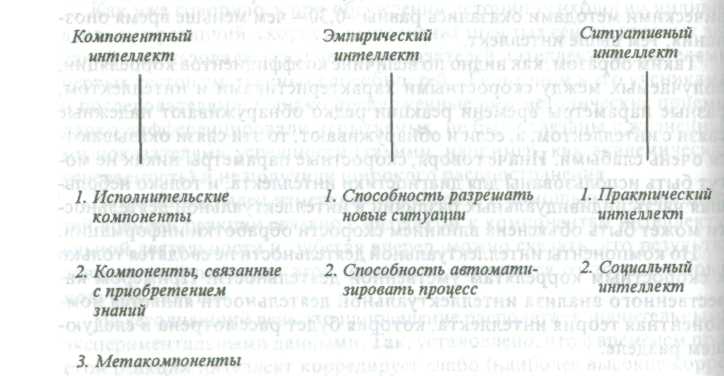 3. ТЕОРИИ МНОЖЕСТВЕННОСТИ ИНТЕЛЛЕКТОВТеория тройственного интеллекта. Автор этой теории, американс-1 кий исследователь Роберт Стернберг, считает, что целостная теория интеллекта должна описывать три его аспекта - внутренние компоненты, связанные с обработкой информации (компонентный интеллект), эффективность овладения новой ситуацией (эмпирический интеллект) 1 и проявление интеллекта в социальной ситуации (ситуативный интел-1 лект). На рисунке 14 представлена схема, демонстрирующая три вида интеллекта, выделяемые Стернбергом.Рис. 14. Теория тройственного интеллекта СтернбергаВ компонентном интеллекте Стернберг выделяет три вида процессов или компонентов (Sternberg R., 1985). Исполнительские компоненты представляют собой процессы восприятия информации, сохранения ее в кратковременной памяти и извлечения информации из долговременной памяти; они связаны также со счетом и со сравнением объектов. Компоненты, связанные с приобретением знаний, обусловливают процессы получения новой информации и ее сохранения. Метакомпо-! ненты контролируют исполнительские компоненты и приобретение знаний; они также определяют стратегии решения проблемных ситуа- j ций. Как показали исследования Стернберга, успешность решения интеллектуальных задач зависит, прежде всего, от адекватности используемых компонентов, а не от скорости обработки информации. Часто более успешное решение оказывается связанным с большими затратами времени.Эмпирический интеллект включает в себя две характеристики - способность справляться с новой ситуацией и способность автоматизировать некоторые процессы. Если человек сталкивается с новой проблемой, успешность ее решения зависит от того, насколько быстро и эффективно будут актуализированы метакомпоненты деятельности, ответственные за разработку стратегии решения проблемы. В тех случаях, когда проблем х не является новой для человека, когда он сталкивается с нею не впервые, успешность ее решения определяется степенью автоматизации навыков.Ситуативный интеллект - это интеллект, проявляющийся в обычной жизни при решении каждодневных проблем (практический интеллект) и при общении с окружающими (социальный интеллект).Для диагностики компонентного и эмпирического интеллекта Стернберг использует стандартные интеллектуальные тесты, т.е. теория тройственного интеллекта не вводит совершенно новых показателей для определения двух типов интеллекта, а предоставляет новое объяснение для показателей, использующихся в психометрических теориях.Поскольку ситуативный интеллект не измеряется в психометрических теориях, то для его диагностики Стернберг разработал свои тесты. Они основаны на разрешении разных практических ситуаций и оказались достаточно удачны. Успешность их выполнения, например, значимо коррелирует с уровнем заработной платы, т.е. с показателем, свидетельствующим об умении разрешать реальные жизненные проблемы.Иерархия интеллектов. Английский психолог Ганс Айзенк выделяет следующую иерархию типов интеллекта: биологический-психометрический-социальный.Основываясь на данных о связях скоростных характеристик с показателями интеллекта (которые, как мы видели, не очень надежны), Айзенк считает, что большая часть феноменологии интеллектуального тестирования может быть интерпретирована через временные характеристики - скорость решения интеллектуальных тестов считается Ай-зенком основной причиной индивидуальных различий в баллах интеллекта, получаемых при процедуре тестирования. Скорость и успешность выполнения простых заданий рассматривается при этом как вероятность беспрепятственного прохождения закодированной информации по „каналам нервной связи" (или, наоборот, - вероятность задержек и искажений, возникающих в проводящих нервных путях). Эта вероятность и является основой „биологического" интеллекта.Биологический интеллект, измеренный с помощью времени реакции и психофизиологических показателей и детерминируемый, как предполагает Айзенк (Eysenck, 1986), генотипом и биохимическими и физиологическими закономерностями, определяет в значительной степени «психометрический" интеллект, т.е. тот, который мы измеряем с помощью тестов IQ. Но IQ (или психометрический интеллект) испытыва-89ет влияние не только биологического интеллекта, но и культурных факторов - социально-экономического статуса индивида, его образова-; ния, условий, в которых он воспитывался и т.д. Таким образом, есть основания выделять не только психометрический и биологический, но; и социальный интеллект.Показатели интеллекта, которые использует Айзенк, представляют собой стандартные процедуры оценки времени реакции, психофизиологические показатели, связанные с диагностикой мозговой ритмики, и психометрические показатели интеллекта. Для определения социального интеллекта никаких новых характеристик Айзенком не предлагается, поскольку цели его исследования ограничены диагностикой биологического интеллекта.Теория многих интеллектов. В теории Ховарда Гарднера, как и bj описанных здесь теориях Стернберга и Айзенка, используется более широкое представление об интеллекте, нежели то, которое предлагают психометрические и когнитивные теории. Гарднер считает, что единого интеллекта не существует, а есть, как минимум, 6 отдельных интеллектов. Три из них описывают традиционные теории интеллекта - лингвистический, логико-математический и пространственный. Три другие, хотя и могут показаться на первый взгляд странными и не относящимися к интеллектуальной сфере, заслуживают, по мнению Гарднера, такого же статуса, как и традиционные интеллекты. К ним относятся музыкальный интеллект, кинестетический интеллект и личностный интеллект (Gardner H., 1983).Музыкальный интеллект связан с ритмом и слухом, лежащими в основе музыкальных способностей. Кинестетический интеллект определяется по способности управлять своим телом. Личностный интеллект подразделяется на два - внутриличностный и межличностный. Первый из них связан со способностью управлять своими чувствами и эмоциями, второй - со способностью понимать других людей и прогнозировать их действия.Используя традиционное интеллектуальное тестирование, данные о различных мозговых патологиях и межкультурный анализ, Гарднер пришел к выводу, что выделенные им интеллекты являются относительно независимыми друг от друга.Основным аргументом для отнесения музыкальных, кинестетических и личностных особенностей именно к интеллектуальной сфере Гарднер считает то, что эти особенности в большей степени, чем традиционный интеллект, определяли поведение человека с момента зарождения цивилизации, больше ценились на заре человеческой истории и ДО сих пор в некоторых культурах в большей степени определяют статус человека, чем, например, логическое мышление.Теория Гарднера вызвала большую дискуссию. Нельзя сказать, что его аргументы убедили в том, что интеллектуальную сферу имеет смысЯтрактовать так широко, как это делает он. Однако сама идея исследовать интеллект в более широком контексте рассматривается в настоящее время как весьма перспективная: с ней связывается возможность повышения надежности долговременных предсказаний.ВЫВОДЫИстория поиска и выделения характеристик, наиболее отчетливо демонстрирующих различия между людьми в интеллектуальной сфере, представляет собой постоянное, появление все новых и новых характеристик, связанных с интеллектуальной деятельностью. Попытки свести их к более или менее обозримому числу интеллектуальных параметров оказались наиболее эффективными в психометрической традиции исследования интеллекта. Используя факторно-аналитические техники и ориентируясь преимущественно на вторичные факторы, исследователи выделяют основные интеллектуальные параметры, число которых не выходит за пределы одного десятка и которые являются определяющими для индивидуальных различий в самых разных интеллектуальных характеристиках.Исследования структуры интеллекта, проводящиеся в когнитивной теории, связаны с поиском коррелятов интеллектуальной деятельности и выделяют, как правило, скоростные параметры решения сравнительно простых проблемных ситуаций. Данные о связи скоростных характеристик с показателями интеллекта являются на сегодняшний день довольно противоречивыми и способны объяснить лишь небольшую долю индивидуальных различий.Исследования интеллекта, ведущиеся в последнее десятилетие, не связаны непосредственно с поиском новых интеллектуальных параметров. Их целью является расширение представлений об интеллектуальной сфере и включение в нее нетрадиционных для исследования интеллекта представлений. В частности, кроме обычных психометрических показателей интеллекта, все теории множественного интеллекта рассматривают также и социальный интеллект, т.е. способность эффектив-Но разрешать реальные жизненные проблемы.9091ГЛАВА 5 ТЕМПЕРАМЕНТ И ЛИЧНОСТЬНикакие психологические особенности не имеют столь продолжительной истории их изучения, как темперамент. При анализе типологических подходов к исследованию индивидуальных различий основные этапы этой истории были описаны. В этой главе будет рассказано, что же нового внесли в изучение темперамента современные работы -каковы современные представления о темпераменте, и какие особенности темперамента выделяются в сегодняшней психологии индивидуальных различий как наиболее важные для его понимания.Анализ особенностей личностной сферы, представленный в данной главе, ограничен материалом, полученным в контексте теории черт, т.Я здесь будут описаны результаты только тех исследований личности, которые были выполнены непосредственно в рамках изучения индивидуальных различии.1. СТРУКТУРА СВОЙСТВ ТЕМПЕРАМЕНТА1.1 ВЫДЕЛЕНИЕ СВОЙСТВ ТЕМПЕРАМЕНТА В РАННИХ ИССЛЕДОВАНИЯХПервые попытки проанализировать структуру черт темперамента предпринимались еще в самом начале века. В 1906 г. голландские исследователи Г. Хейманс и Е. Вирсме оценили разные поведенческие осО" бенности более чем у 2000 человек. На основании этих данных они выделили 3 основных характеристики темперамента. Первая из ни* представляет собой эмоциональность (частоту возникновения эмоцио-92нальных реакций и их интенсивность). Вторая - связана с активностью в разных социальных ситуациях. Третья - свидетельствует об относительном преобладании первичных или вторичных функций. Смысл этой третьей характеристики станет ясен, если вспомнить уже описанную ранее типологию Гросса: преобладание первичных функций свидетельствует о сильной реакции на возникающие во внешней среде стимулы, преобладание вторичных функций - о слабой непосредственной реакции, сочетающейся с длительным ее сохранением.В конце 40-х годов начинают проводиться факторно-аналитические исследования, выполненные по той же логике: достаточно произвольно отбираются разные поведенческие характеристики, составляется опросник для их диагностики, данные опроса больших групп испытуемых факторизуется. Характеристики темперамента, выделенные таким образом, в значительной степени различались у разных авторов - и по количеству, и по содержанию. Так, например, С. Берт наиболее существенными оля темперамента считал три характеристики, относящиеся к эмоциональной сфере. Дж. Гилфорд создал 13-факторную структуру свойств темг *рамента, в которой разные проявления эмоциональности (к которым сводилась структупа свойств темперамента Берта), определяли до некоторой степени содержание только трех факторов, т.е. всего четверть особенностей, относящихся, по мнению автора, к свойствам темперамента.1.2. СОВРЕМЕННЫЕ ИССЛЕДОВАНИЯ СВОЙСТВ ТЕМПЕРАМЕНТА В ЗАРУБЕЖНОЙ ПСИХОЛОГИИБолее поздние исследования черт темперамента имеют уже более отчетливую теоретическую базу. Если ранние работы основываются скорее на индуктивном принципе (отобрать чисто эмпирически разные характеристики и затем с помощью математических методов свести их к небольшому количеству переменных), то, начиная с конца 50-х годов, выбор характеристик, которые могут относиться к сфере темперамента, осуществляется на основе четко сформулированных теоретических положений: прежде всего определяется, какие свойства могут быть отнесены к особенностям 1ем*;ср:»мента, а затем уже соответствующие характеристики отбираются и с ними производите1' разные математические манипуляции.Теоретические положения или критерии отбора свойств темперамента различаются у разных авторов. Иногда эти различия оказываются Довольно существенными, но, как правило, они касаются не столько Удержания критериев, сколько их количества. Иначе говоря, в современной психологии существует достаточно широкая зона согласия от-н°сительно того, что такое темперамент. В результате этого списки черт93темперамента, называемые в настоящее время разными авторами, со-1 держат близкие по смыслу характеристики. Что же это за критерии и к выделению каких характеристик они приводят, будет показано на примерах наиболее распространенных в отечественной и зарубежной психологии концепций темперамента.Американские исследователи А. Томас и С. Чесе, руководители Нью-Йоркского лонгитюдного исследования, которое, по общему признанию, считается одним из крупнейших вкладов в возрастное исследование темперамента, подразумевают под темпераментом стиль поведения. По мнению этих авторов, изучая темперамент, можно ответить на вопрос, как человек действует в различных ситуациях. Поведенческий [ стиль (или темперамент) не позволяет оценить, почему человек посту- i пил тем или иным образом, что ему нравится или каких успехов он может достичь в разных видах деятельности. Иначе говоря, особенности темперамента не относятся ни к содержанию, ни к мотивации, ни к успешности деятельности (Thomas A., Chess S., 1977).Психологические характеристики, которые, по мнению авторов, удовлетворяют этим критериям, несколько варьируют в разном возрасте. Для детей первых лет жизни они сводятся к 9 переменным, взаимная независимость которых подтвердилась при факторном анализе: 1) уровень активности (моторные характеристики, подвижность во время кормления, купания и т.д., соотношение пассивного и активного поведения в течение дня и т.д.); 2) ритмичность (степень предсказуемости времени появления поведенческих реакций, например, проявлений голода, и продолжительность функций во времени, например, длительность сна); 3) приближение или удаление (особенности эмоциональных и моторных реакций на новые стимулы); 4) адаптивность (реакция на новую или меняющуюся ситуацию); 5) интенсивность (энергетический уровень) реакции независимо от ее качества и направленности; 6) порог реактивности (уровень стимуляции, необходимый для появления реакции независимо от ее качества и сенсорной модальности); 7)1 настроение (соотношение радостного состояния и состояния неудовлетворенности, а также реакции, квалифицируемые как расположение к окружающим); 8) отвлекаемость (эффективность действия новых стимулов для изменения поведения); 9) длительность внимания и настойчивость (две взаимосвязанные категории - продолжительность некоторой деятельности и способность продолжать деятельность, несмотря на трудности в ее осуществлении).Критерии выделения свойств темперамента, предложенные А. Томасом и С. Чесе сводятся к минимуму ограничений: темперамент - это стилевые характеристики, не связанные с мотивацией деятельности и с успешностью ее выполнения.Другие исследователи, А. Басе и Р. Пломин, разработавшие наиболее популярную в современной американской психологии концепциютемперамента, также считают, что в характеристиках темперамента должны отражаться стилевые особенности поведения, его экспрессивные, а не содержательные аспекты. Однако отнесенность поведенческой черты к числу стилевых особенностей не является, по их мнению, достаточным условием, чтобы говорить об этой черте как о проявлении темперамента. Чтобы конкретная черта могла считаться свойством темперамента, она должна удовлетворять еше пяти критериям.Основным критерием, по их мнению, является наследственная обусловленность свойств темперамента. Кроме этого, они должны быть относительно стабильными, сохраняться на протяжении всей жизни (т.е. быть такими, чтобы по особенностям, диагностированным в детстве, можно было предсказать соответствующие особенности темперамента во взрослом возрасте), иметь адаптивное значение (в эволюционном смысле, т.е. способствовать биологическому приспособлению) и обнаруживаться у животных (Buss A., Plomin R., 1976).В соответствии с этим Басе и Пломин выделяют 3 характеристики темперамента, самостоятельность и взаимная независимость которых подтвердилась при факторизации опросников, составленных авторами, и при факторизации данных наблюдений, в которых оценивались различные стилевые особенности поведения. Одинаковый набор свойств характеризует особенности темперамента в разных возрастах.Эмоциональность выражается в легкости возникновения аффективной реакции и оценивается по ее интенсивности. Для определения ее у детей их родителям предлагаются утверждения типа „Ребенок легко расстраивается", „Ребенок легко пугается" и т.д..Активность является проявлением общего энергетического уровня. Активный ребенок всегда занят, часто торопится, любит двигаться, у него энергичные движения и быстрая речь. Активность оценивается по утверждениям типа „Ребенок не может спокойно сидеть на месте".Социабельность связана в основном с потребностью в аффилиации (желании быть с другими). Оценивается по таким утверждениям, как „Любит быть с другими", „Легко находит друзей".Несколько иначе, чем американские исследователи, трактует свойства темперамента польский психолог Я. Стреляу. Он согласен с тем. что критериями для выделения свойств темперамента должны быть, во-первых, формальный характер этих свойств (несвязанность темперамента с содержанием деятельности) и, во-вторых, их устойчивость, сохранность на протяжении длительных периодов времени. Кроме этого, в качестве самостоятельных критериев Стреляу выделяет связь свойств темперамента с энергетикой организма и с временными параметрами Деятельности.Соответственно этим критериям Стреляу называет две характеристики темперамента, связанные с энергетическом уровнем обеспечения Жизнедеятельности, - активность и реактивность и пять характерис-95тик, связанных с протеканием реакций во времени. К последним относятся скорость реакции (время, проходящее с момента появления cthJ мула до начала ответной реакции, и скорость выполнения сложных последовательностей действий), подвижность (способность переключаться с одной деятельности на другую), последействие реакции (время продолжение реакции после того, как действие стимула прекратилось),! темп реакций (количество реакций в единицу времени) и ритмичность (регулярность) реакций.На первый взгляд, этот список характеристик кажется совершенно непохожим на те, которые были представлены ранее. Однако эти различия не надо преувеличивать. Так, выделяемая Стреляу реактивность может проявляться в разных сферах, в частности, в силе и интенсивности эмоциональных реакций. Активность, связанная с поддержанием определенного уровня возбуждения, может проявляться в сфере обще-! ния, как социабельность. Стреляу в большей степени, чем авторы опи-; санных ранее концепций темперамента, подчеркивает роль темперамен-| та как механизма, определяющего разные поведенческие особенности] и поэтому при выделении характеристик темперамента он большее внимание уделяет особенностям функционирования этого механизма и меньшее - тем сферам, в которых это функционирование проявляется.; Что же касается его конкретных исследований, то в них Стреляу инте-J ресует проявление свойств темперамента и в эмоциональности, и в общении, и, что крайне редко встречается в работах американских и за*; падно-европейских психологов, в особенностях интеллектуальной деятельности.1.3. ИССЛЕДОВАНИЯ СТРУКТУРЫ СВОЙСТВ ТЕМПЕРАМЕНТА В ОТЕЧЕСТВЕННОЙ ПСИХОЛОГИИВ исследованиях темперамента, проводящихся в нашей стране, основным критерием для отнесения той или иной поведенческой особенности к свойствам темперамента служит ее формально-динамический характер. Свойства темперамента „формальны", поскольку они не связаны ни с содержанием деятельности, ни с целями и мотивами человека, осуществляющего эту деятельность. Свойства темперамента являются „динамическими", поскольку они определяют динамику деятельности - интенсивность, темп, ритмичность тех психологических особенностей, которые включены в осуществление этой деятельности.Перечни других признаков или критериев, позволяющих выделить свойства темперамента среди других психологических особенностей,' значительной степени совпадают у разных авторов.Так, И.М. Палей и В.К. Гербачевский (И.М. Палей, В.К. Гербачевс-кий, 1972) считают, что свойства темперамента: 1) зависят от генетй" чески обусловленных свойств организма; 2) им свойственна онтогене96тическая „первичность" (т.е. они проявляются в раннем детстве); 3) они сохраняются на протяжении длительных периодов времени; 4) они наиболее типичны для данного человека и проявляются в широком классе ситуаций; 5) они наиболее отчетливо проявляются в максимально трудных для человека условиях, например, в стрессовой ситуации; 6) они не влияют на продуктивность деятельности.Критерии, которые предлагает В.М. Русалов (В.М. Русалов, 1986), предполагают, что свойства темперамента: 1) связаны с энергетическим потенциалом человека; 2) проявляются во всех сферах жизнедеятельности; 3) обнаруживаются в раннем детстве; 4) устойчивы на протяжении длительного периода времени; 5) связаны с биологическими подструктурами, в частности, do свойствами нервной системы; 6) являются наследственно обусловленными.Соответственно этим критериям, основным из которых является формально-динамический характер свойств темперамента, выделяются различные свойства темперамента.В.Д. Небылицын, один из создателей дифференциальной психофизиологии (т.е. той отрасли психологии, которая изучает физиологические механизмы индивидуальных различий в психологических особенностях человека), выделил в структуре темперамента два основных компонента - активность, проявляющуюся в моторике, общительности и познавательной сфере, и эмоциональность (Небылицын, 1976).Активность является проявлением энергетических потенциалов человека и определяет динамику его деятельности в самых разных ситуациях. В исследованиях, проведенных для выяснения структуры свойств активности, было показано что об активности можно судить по трем ее проявлениям - по индивидуальному темпу деятельности, т.е. по скорости двигательной реакции, которая свойственна испытуемому и которую он склонен сам выбирать, по склонности к разнообразию реакций и по склонности к действиям в ситуации, когда по условиям эксперимента действие не является обязательным, т.е. по склонности к сверхнормативной активности (В.Д. Небылицын, А.И. Крупное, 1970).Эмоциональность (второй компонент темперамента, выделяемый в этом направлении исследования) рассматривается как „особенности возникновения, протекания и прекращения разноообразных чувств, аффектов и настроений" (Небылицын В.Д., 1976. с. 179), т.е., иначе говоря, эмоциональность связана с динамикой эмоциональной жизни человека. Однако у одного и того же человека эта динамика может быть различной для разных эмоциональных состояний, поэтому невозможно понять индивидуальное своеобразие эмоциональности, если не учитывать, качественных различий в эмоциях. В связи с этим исследователи сочли необходимым анализировать не только динамику эмоциональ-Hbix переживаний, но и вид (модальность) тех переживаний, которые преобладают у того или иного человека.97Было предположено, что наиболее важными видами эмоций являются три из них - удовольствие (радость), гнев и страх. Эти эмоции непосредственно связаны с физиологическими характеристиками, а их] соотношение друг с другом образует, по выражению А.Е. Ольшанни-ковой, значительную часть палитры эмоциональных переживаний человека (Ольшанникова А.Е., 1977, 1978).В другом отечественном направлении исследования темперамента, возглавлявшимся В.С.Мерлином, на основании тех же критериев рас-сматривались более частные, по сравнению с активностью и эмоциональностью, свойства темперамента. В их число входит как минимум 8 характеристик (Мерлин B.C., 1971, 1976) : 1) сенситивность (чувствительность), которая определяется по силе внешнего раздражителя, вызывающего реакцию, и по продолжительности этой реакции; 2) реактивность (величина непроизвольной реакции на раздражители); 3) активность (или энергия человека, проявляющаяся при решении им различных проблем); 4) соотношение реактивности и активности; 5) темп реакций; 6) пластичность-ригидность (способность приспосабливаться к изменяющимся внешним условиям); 7) экстраверсия-интроверсия; 8) эмоциональная возбудимость.Кроме этих основных особенностей темперамента, Мерлин выделял и некоторые другие, например, резистентность (устойчивость) психической деятельности (функция которой состоит в сопротивлении всем тем стимулам, которые мешают начатой деятельности), тревожность, силу эмоций (обеспечивающую энергетический уровень деятельности в зависимости от степени мотивации), активность волевой целенаправленной деятельности (способность повысить активность для того, чтобы сделать поставленную цель достижимой) и т.д.Каждое свойство темперамента, как считал Мерлин, обеспечивает приспособление к некоторому более или менее узкому кругу условий, но общая динамика психической деятельности и приспособление к широким и неспецифическим условиям и требованиям окружающей действительности определяется не каждым свойством в отдельности, а соотношением свойств темперамента.1.4. СОПОСТАВЛЕНИЕ РЕЗУЛЬТАТОВ РАЗНЫХ ИССЛЕДОВАНИЙСопоставляя критерии, на основании которых определяются свойства темперамента и содержание тех характеристик, которые рассматриваются как особенности темперамента и в отечественных, и в зарУ' бежных исследованиях, можно заметить, как уже говорилось в начал* этого раздела, довольно большие совпадения.Все без исключения исследователи, изучающие темперамент, при' знают формально-динамический или, в другой терминологии, стиле*98вой характер его свойств. Свойства темперамента считаются устойчивыми, обнаруживаются с самого раннего детства и представляют собой типичные для человека стилевые особенности поведения. Ряд авторов считает эти свойства биологически обусловленными (связанными со свойствами нервной системы, коррелирующими с генетически обусловленными свойствами или же непосредственно наследственно обусловленными).Наборы свойств, которые анализируются разными авторами, до некоторой степени различаются, но, в целом, они свидетельствуют о том, что свойства темперамента обнаруживают себя в скорости и интенсивности реакций, проявляющихся в самых разных сферах - в психомоторике, в динамике эмоциональных реакций, в общении и в познавательной деятельности.2. ИССЛЕДОВАНИЕ СТРУТУРЫ ЛИЧНОСТНЫХ СВОЙСТВОписывая типологические теории, мы говорили о том. что сама логика исследований привела к отказу от изучения типов и к поиску психологических черт, которые позволили бы сравнивать между собой всех людей, а не только тех, кто обладает крайней выраженностью каких-то психологических особенностей. Это действительно так, в пользу этого свидетельствует тот факт, что исследователи, работающие в разных странах и принадлежащие к разным теоретическим направлениям, практически в одно и то же время стали искать пути нетипологического исследования индивидуальных различий. Но есть логика развития науки в целом и есть логика, выбора того или иного научного пути данным конкретным исследователем.Появление теории черт в исследованиях личности не было результатом неудовлетворенности Гордона Олпорта, основоположника этой теории, типологическими идеями. Мотивы его научного поиска были связаны с категорическим неприятием того взгляда на личность, который предлагала психоаналитическая теория. Олпорт считал, что завышение роли бессознательного часто приводит сторонников этой теории к ошибочным выводам в оценке личности и потому стремился найти способы оценки личностных особенностей, основываясь исключительно на осознаваемых особенностях поведения.Толчком, придавшим его размышлениям о свойствах личности, именно это направление, послужил случай, произошедший с ним вско-Ре после окончания университета.Оказавшись по стечению обстоятельств в Вене, Олпорт постарался не упустить возможности встретиться с 3. Фрейдом. Фрейд согласился99его принять, но начало этой встречи оказалось для Олпорта обескураживающим. Фрейд не произносил ни единого слова, молчание затягивалось и, как потом вспоминал Олпорт, он стал лихорадочно искать приличествующую случаю тему разговора, чтобы прервать это тягостное молчание. По пути к Фрейду, в трамвае, он обратил внимание на весьма суровую даму, маленький сын которой явно обнаруживал признаки фобии (он постоянно повторял, что все вокруг грязное, не хотел садиться „на это грязное сидение", не хотел, чтобы за ним сидел „этот! грязный человек"). Персонажи этой сценки - доминантная мать и не-вротичный сын -казались классическим примером, иллюстрирующим причины происхождения детских неврозов. Этот эпизод Олпорт и пересказал Фрейду. Когда он кончил, Фрейд посмотрел на него доброже- < дательным психотерапевтическим взглядом и сказал: „И этим малет,-] ким мальчиком были Вы. Не так ли?"Такое полное непонимание мотивов поведения поразило Олпорта, и, как он писал в одной из своих последних работ, именно этот случай он считает отправной точкой в длинной цепи своих размышлений. В результате этих размышлений Олпорт заключил, что слишком большое доверие к символической интерпретации поведения может приводить к глубоким заблуждениям и что значительно надежнее полагаться на непосредственно наблюдаемые и осознаваемые особенности поведения (Maltin M.W., 1988).Гордон Олпорт (1897-1967) - американский психолог, внесший большой вклад в исследование личности. Получил философское и экономическое образование в Гарвардском университете и там же защитил докторскую диссертацию по психологии. Уже имея докторскуую степень, провел два года в Германии, изучая психологию в Берлине (у Курта Левина и Вертгеймера) и в Гамбурге (у Вильяма Штерна). Его основным достижением является создание теории черт, в значительной степени определившей методический аппарат ряда направлений современной психологии личности. На протяжении всей своей научной деятельности он отстаивал необходимость сочетания в психологическом исследовании номотетического и идиографического подходов.Поиск таких осознаваемых особенностей поведения он начал с составления каталога всех слов, которые так или иначе характеризуют человека. Исходил он при этом из того, что отчетливые особенности личности должны быть отражены в языке (то, что осознается людьми, то получает название).Словарь терминов, имеющих отношение к личности и созданный к середине 30-х годов, составил почти 18 тысяч слов. Убрав из этого списка те слова, которые обозначали способности человека, его физические особенности (толстый, рыжий), преходящие состояния (отглаголь100ные прилагательные типа „сконфуженный") и т.д., авторы словаря, Г. Олпорт и Г. Одберт (Allport G.W., Odbert H.S.), оставили только те термины, которые относились к устойчивым особенностям человека, определяющим способы его адаптации к условиям жизни. К их числу относятся, например, агрессивность, настойчивость, замкнутость, мягкость в общении с другими и т.д.Сокращенный на этих основаниях список слов оказался значительно меньше, но по-прежнему оставался необъятным для целей экспериментального анализа: в него входило 4504 слова (или, придерживаясь терминологии Олпорта, 4504 черты). Пытаясь структурировать это огромное количество черт, Олпорт предложил уровневую классификацию черт. Согласно его представлениям, существует три уровня.Первый уровень представляют собой так называемые кардинальные черты, которые определяют все поведение человека. Такой чертой может быть интерес к какой-нибудь деятельности, проявляющийся в раннем возрасте и определяющий всю жизнь человека. Замечено, например, что многие психологи, исследующие интеллектуальную сферу, заинтересовались этой тематикой очень рано. Так, Р. Стернберг, теория тройственного интеллекта которого рассматривалась в предыдущей главе, увлекся проблемой интеллектуального тестирования в 13-летнем возрасте. В это время его тестировали первый раз в жизни, и сама процедура тестирования оказалась для него настолько непонятной и страшной, что он не смог справиться с заданиями теста. Вскоре после этого он изобрел свой собственный тест, а затем раздобыл тест Бине, который проводил в своем классе. Прекратить эту деятельность его заставили жалобы родителей одноклассников, которые отнеслись к его занятиям крайне неодобрительно, но интерес к исследованию интеллекта сохранился у него на всю жизнь и определил его профессиональный выбор. И, как было показано при описании его теории, Стернберг так и не согласился с тем, что изучение интеллекта человека можно ограничивать его психометрическими измерениями.Кардинальные черты определяют многие особенности личностной сферы, но встречаются они крайне редко и далеко не у всех людей.Второй уровень - это центральные черты. Они определяют поведение человека в самых разных ситуациях, являются устойчивыми и обнаруживаются в той или иной степени у всех людей. Когда современная психология говорит о чертах, она имеет в виду черты именно этого Уровня.Третий уровень образуют вторичные черты, которые свойственны некоторым людям в некоторых ситуациях. Такие черты являются предметом идиографического описания индивидуальности и свидетельству-1От об уникальности каждого человека.Для использования в практических целях такая классификация черт °Ыла явно непригодна: она оставляла неизменным список из четырех с101половиной тысяч черт, работать с которым было невозможно, не давала представления о взаимодействии разных черт, о причинно-следственных отношениях между разными чертами. Но список черт, составленный Олпортом и Одбертом, можно было использовать как отправную точку для создания структуры личностных свойств.В начале 40-х годов Раймонд Кэттел отобрал из списка Олпорта и Одберта те слова, которые характеризовали устойчивые черты и состояния. Из числа этих слов он убрал редко употребимые и сгруппировал оставшиеся по синонимичности их значения. Каждой группе синонимов он подобрал группу антонимов. В итоге он получил 171 группу биполярных черт. Путем кластерного анализа (математического метода группировки показателей) он выделил 35 групп, включающих от 6 до 12 черт. Таким образом, четыре с половиной тысячи черт, отобранных Олпортом, были сведены к 35 группам. Эти группы черт и стали объектом последовательной экспериментальной проверки.В работах, проводившихся под руководством Кэттела, эксперты оценивали 35 выделенных особенностей личности. Далее, между экспертными оценками этих 35 показателей подсчитывались корреляции. Корреляционные матрицы, полученные на разных группах и по оценкам разных экспертов, усреднялись и усредненная матрица корреляций была факторизована. В результате было выделено 12 факторов, т.е. все личностные особенности были сведены к 12 более общим показателям.Состав черт, вошедших в каждый из 12 факторов, был проанализирован, и были подобраны вопросы, ответы на которые показывали, в какой степени та или иная черта выражена у данного человека. В результате был создан опросник, позволяющий оценить 12 существенных характеристик личностной сферы. Но, как считает Кэттел, не все особенности личности могут быть видны экспертам и оценены ими, поэтому он добавил в опросник такие общие характеристики личности, которые может оценить только сам человек. В целом получилось 16 общих черт личности, а методика, которая используется для их диагностики, получила название 16-факторного опросника Кэттела. Название черт личности, диагностируемых этим опросником, представлены в таблице 10.По мнению Кэттела, выделенные им 16 черт личности представляют устойчивые особенности, обнаруживаемые у всех людей, сохраняющиеся на протяжении длительного времени и обусловливающие до двух третей индивидуальных различий в личностной сфере. Вклад в индивидуальные различия четырех еще более общих (вторичных), факторов, полученных при факторизации этих 16 черт, оказывается несколько меньше - до 60%.В более поздних работах, особенно в тех, которые ведутся, начиная с 60-х годов, количество факторов, обнаруженных Кэттелом, и их со-102Таблица 10 Название факторов, входящих в 16-факторный опросник Кэттела103держание начинает подвергаться сомнению. Так, используя тот же спи-] сок свойств, к которому пришел Кэттел в результате кластерного анализа, но расширяя группу экспертов, которые эти свойства оценивают! разные исследователи выделяют всего 5 факторов (John О.Р., 1990). Это же количество факторов выделяется и при семантическом анализе тем соотношений, которые существуют между чертами, список которых был составлен Олпортом и Одбертом (Norman W.T., 1963).Содержание этих 5 факторов в значительной степени совпадает в работах разных авторов, независимо от того, какие математические методы они используют и какой именно список черт берется за ос-1 нову - исходный или модифицированный в более поздних работах.Первый фактор, как правило, называют экстраверсией. Его положи-j тельный полюс образуют такие характеристики, как общительность! настойчивость, уверенность в себе, разговорчивость, активность, энергичность, доминантность. Отрицательный полюс - сдержанность, за! стенчивость, стремление быть одному, а не с людьми.Второй фактор - альтруизм, склонность идти навстречу людям. Те, кто получают высокие оценки по этому личностному свойству, воспринимаются как люди отзывчивые, дружелюбные, готовые помочь, добрые, мягкосердечные, чувствительные, легко прощающие окружающих и вызывающих к себе доверие. Низкие оценки - свойственны людям холодным, недружелюбным, вздорным, злым и неблагодарным. IТретий фактор - сознательность, контроль импульсивности. На положительном полюсе он характеризуется организованностью, ответственностью, склонностью планировать свои действия и эффективностью этих действий, практичностью и зависимостью. На отрицательном полюсе - необязательностью, неаккуратностью, забывчивостью, неумением организовывать свои действия, фривольностью в отношениях с окружающими и независимостью.Четвертый фактор - невротизм, негативные эмоции. Высокий невротизм (отрицательный полюс) связан с напряженностью, тревожностью, склонностью к плохому настроению, подверженностью различным беспокойствам и страхам. Положительный полюс соответствует эмоциональной стабильности, спокойствию и удовлетворенности.Пятый фактор - открытость новому опыту, восприимчивость, когнитивная сложность. Люди, характеризующиеся высокими оценками по этому фактору, имеют широкие интересы, развитое воображение. Он^ любознательны, артистичны и воспринимаются окружающими как уМг ные, остроумные и логичные. Те, кто имеет низкие оценки по этому фактору, производят впечатление людей простоватых, серых и неинтересных.Каждая из личностных особенностей, описываемая этими пятью факторами, является более общей по отношению к огромному коли* честву черт, входящих в список Олпорта и Одберта. Иначе говоря, ка#' дый из этих пяти факторов определяет в той или иной степени индиви-дуальные различия по многом чертам личности. Так, при семантичес-кОм анализе взаимосвязей между различными чертами было показано, например, что фактор, названный „альтруизм", включает в себя около трехсот первичных черт личности, а в целом, все 5 факторов обусловливают индивидуальные различия, проявляющиеся примерно в восьмистах чертах личности.Высокий уровень обобщенности этих 5 факторов (влияние их на разнообразные менее общие личностные черты) определил название этих факторов - „Большая пятерка".При сопоставлении Большой пятерки с особенностями личности, выделяемыми в других исследовательских направлениях, была продемонстрирована универсальность этих пяти общих свойств личности.Например, английский исследователь Г. Айзенк создал структуру поведенческих свойств на совершенно других основаниях (исходя из биологических детерминант поведенческих особенностей человека). Он использовал совершенно другие методические приемы для выделения особенностей поведения, считавшихся им важными в контексте его представлений о структуре личности, - сравнивал крайние группы испытуемых, анализировал патологические отклонения. Тем не менее, при факторизации опросников, составленных им для диагностики существенных личностных свойств, полученные факторы (экстраверсия, невротизм и психотизм) в значительной степени совпали по содержанию с факторами Большой пятерки. Экстраверсия идентична первому фактору. Психотизм описывает индивидуальные различия по тем свойствам, которые входят во второй и третий факторы. Невротизм, по Ай-зенку, определяется теми же особенностями, что и четвертый фактор Большой пятерки.Важно отметить, что Большая пятерка, выделенная на основании тех терминов, которыми свойства личности описываются в английском языке, не оказалась специфичной только для английского языка. Исследования, проведенные в Дании, Германии, Японии и Китае, по той же схеме (т.е. начиная с анализа терминов, которые существуют в языке, и кончая факторным анализом) продемонстрировали аналогичные результаты: сведение всего многообразия черт личности к пяти основным характеристикам (John O.P., 1990).Однако несмотря на то, что результаты, получаемые при исследовании структуры личностных свойств в разных культурах и на популяциях, говорящих на разных языках, часто совпадают, это, тем не менее, не означает, что во всех языковых культурах структура личностных свойств будет аналогичной той, которая описывается Большой пятеркой. Поэтому методы диагностики личностных особенностей, разработанные в теории черт, нельзя использовать без соответствующей проверки, т.е. без проведения работы, аналогичной той, которая была выполнена при создании этих методик.105Анализируя структуру личностных особенностей, полученную в теории черт, следует отметить еще одну ее особенность. Отбор разных черт на основании того, как поведение человека описывается в языке, без дополнительного анализа содержания этих поведенческих черт, не предполагает выделения особенностей темперамента как специфической психологической сферы, имеющей качественное своеобразие. В результате этого и в 16-факторной структуре личности Кэттела, и в более поздних 5-факторных структурах динамические особенности психической деятельности (т.е. свойства темперамента) соседствуют с теми свойствами личности, которые свидетельствуют о мотивах и направленности.Это приводит к интересным результатам: структуры свойств темперамента, которые были описаны в начале этой главы, оказываются похожими на структуру свойств Большой пятерки. Например, особенности, темперамента, которые выделили Басс и Пломин, соответствуют тем свойствам, которые были получены в 5-факторной структуре личности: социабельность и активность оказываются связаны с первым фактором, а эмоциональность - с четвертым.С одной стороны, такое совпадение можно рассматривать, как естественное и являющееся результатом того, что свойства темперамента и личности взаимно обусловливают друг друга. Но в то же время, оно указывает на то, что структура свойств, описываемая Большой пятеркой, представляет собой максимальный уровень обобщения всех поведенческих особенностей, очень высокий уровень абстракции - настолько высокий, что на нем теряется специфика не только отдельных поведенческих особенностей, но и качественные различия между разными сферами личности - с одной стороны, теми, которые описывают динамические особенности поведения, а, с другой - теми, которые относятся к мотивам, целям и содержанию деятельности.Анализировать свойства человека на этом уровне вполне правомерно, но при этом надо помнить, что, чем выше уровень обобщения, тем больше конкретных деталей упускается из виду.Когда человек говорит, что и собак и кошек можно назвать животными, он абсолютно прав. Однако, говоря так, он хорошо знает, что это - разные животные, что у них есть много различий. Точно так же при исследовании личностной сферы не следует забывать, что свойства, входящие в каждый из факторов Большой пятерки, - это разные свойства. Можно исследовать то, в чем проявляется их сходство (т.е. диагностировать только эти 5 факторов), но при этом надо помнить, что между этими свойствами есть и разница, что у каждого из них есть своя специфика, которая тоже вносит свой вклад в индивидуальные различия.ВЫВОДЫИстория развития представлений о темпераменте привела к формулировке достаточно четких критериев, на основании которых решается относится ли данное свойство к темпераменту или нет. Разными ис-слеДователями, занимающимися изучением темперамента, называются не противоречащие друг другу, а часто и совпадающие критерии. Как следствие этого, свойства темперамента, выделяемые на основании этих критериев, часто оказываются похожими.При изучении личностной сферы в контексте теории черт свойства темперамента и собственно личностные черты не разделяются, что приводит к некоторому совпадению структуры личностных свойств, описываемой в теории черт, и структур свойств темперамента.В качестве наиболее существенных свойств личности, обусловливающих индивидуальные различия по максимально широкому кругу особенностей поведения, называется пять характеристик. Эти характеристики были получены в результате анализа всех тех особенностей поведения человека, которые отражены в языке, и их последующей группировки с помощью различных статистических методов. Высокий уровень обобщенности этих характеристик и их универсальный характер определил название этой структуры свойств - Большая пятерка.■-106-Г ЛАВА 6 КОГНИТИВНЫЕ СТИЛИПри анализе психологических особенностей, относящихся к личностной сфере, было показано, что среди них отчетливо выделяются динамические характеристики. Эти характеристики, или свойства темперамента, определяют не конечный результат деятельности, а ее процесс, т.е. свидетельствуют о том, как человек действует, а не о том, чего же он достигает в результате своих действий. Иначе говоря, при исследовании индивидуальных различий в личностной сфере была обоснована правомерность разделения психологических характеристик на содержательные и динамические.Но динамический компонент деятельности присутствует и при выполнении интеллектуальных заданий. Попытки выделить в интеллектуальной деятельности, кроме ее результативной стороны (уровня), еи£ и особенности ее динамики, особенности ее процесса, привели к изучению индивидуальных различий в способах решения различных интеллектуальных заданий. Результатом этого изучения стало разделение особенностей интеллектуальной деятельности на уровневые и процессуальные, а одним из понятий, появившемся в психологии, благодаря этому новому ракурсу рассмотрения интеллектуальной сферы, оказался стиль познавательной деятельности или когнитивный стиль.В самом общем виде когнитивные стили можно определить как способы переработки информации - ее получения, хранения и использования. Предполагается, что эти способы являются относительно независимыми от содержания информации, различаются у разных людей* устойчивы у каждого конкретного человека.К середине 70-х годов в психологии индивидуальных различий был0 описано около двух десятков различных когнитивных стилей. К преД* ставлению о когнитивных стилях как существенных психологически*108особенностях приходили авторы, придерживающиеся разных теоретических взглядов и исследующих самые разные особенности интеллек-" -А—,i. В данной главе будет описано 3 основных направле-саль      фр	уд	рленИя, в которых индивидуальные различия в когнитивной сфере ин-терПретировались с точки зрения различий в способе переработки информации.1. КОГНИТИВНЫЕ СТИЛИ, ВЫДЕЛЯЕМЫЕ В РАЗНЫХ НАПРАВЛЕНИЯХ ИССЛЕДОВАНИЯ1Л. ПОЛЕЗАВИСИМОСТЬ-ПОЛЕНЕЗАВИСИМОСТЬ.С конца 30-х годов велись работы, в которых исследование перцептивных характеристик (особенностей восприятия) привело к выделению наиболее известного и на сегодня наиболее тщательно исследованного когнитивного стиля, названного полезависимостью-поленеза-висимостью.Изучая особенности ориентации в пространстве у летчиков, Герман Уиткин обратил внимание на индивидуальные различия в доверии к зрительной и вестибулярной информации. В обычной ситуации зрительная информация (то, что мы видим вокруг себя) и вестибулярная (та, которую мы получаем на основании положения своего тела в пространстве) не противоречат друг другу: наше восприятие вертикальных и горизонтальных линий может в равной степени основываться и на том, что мы видим вокруг себя (например, стены домов) и на ощущении силы тяжести. Однако летчики часто оказываются в ситуации, когда зрительные и гравитационные ориентиры дают не согласующуюся информацию: те объекты, которые они видят из кабины самолета, предоставляют одну систему горизонтальных и вертикальных линий, а кабина самолета (и положение собственного тела) - другую.Для того, чтобы отбирать людей, которые смогут успешно справляться с решением этой конфликтной ситуации.Уиткин разработал три теста (Witkin H., 1949; Witkin H., Asch S.E., 1948).В одном из них, тесте стержня и рамки, испытуемому предлагалось восстановить вертикальное положение стержня, помещенного в центр Рамки. Ориентация и стержня и рамки от пробы к пробе менялись (рис. 15 а), б), в)).Поскольку испытуемый находился в темном помещении, в которомосвещены были лишь стимульные объекты, единственные ориентиры,Оторыми он мог пользоваться, манипулируя стержнем, - это рамка и°бственное положение в пространстве. Испытуемые, полагавшиеся в109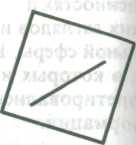 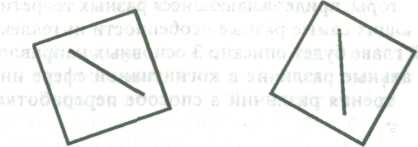 а	б	вРис. 15. Разные положения стержня и рамки в тесте Уиткинабольшей степени на положение рамки (т.е. на зрительное поле), менее точно устанавливали вертикальное положение стержня, чем те, кото-рые принимали решение на основе своего положения в пространстве, т.е. не были зависимы от зрительного поля, окружавшего стержень.С помощью второго теста - корректирования положения тела - определялось, на основании чего испытуемый воспринимает свое положение в пространстве как вертикальное. В эксперименте варьировались угол наклона стула и угол наклона комнаты, которая выступала как его зрительное поле. Стремление наклонить свой стул в ту же сторону, в которую наклонена и комната, свидетельствовало о зависимости от зрительного поля, а приближение положения своего тела к действительно вертикальному положению - об относительной независимости от него,В третьем тесте, тесте вращающейся комнаты, от испытуемого требовалось, как и в предыдущем, придать себе и комнате вертикальное положение, но, в отличие от него, изменение поля достигалось не изменением угла наклона комнаты, а вращением испытуемого. Комната же и стул всегда находились в строго вертикальном положении. В данном случае к большей точности (сохранению вертикальности) должна была приводить ориентация на зрительное поле, а не на собственное положение в пространстве.Индивиды, оказавшиеся сравнительно точными в выполнении двух первых тестов и часто ошибавшиеся в третьем, относились к поленеза-висимым, а индивиды, более успешные в третьем и сделавшие много ошибок в первых двух, - к зависимым от поля.Индивидуальные различия в выполнении этих трех тестов оказались устойчивыми, а зависимость-независимость от зрительного пол* была названа Уиткиным в книге „Перцепция как основа личности (1954г.) когнитивным стилем.Таким образом, первоначально индивидуальные различия по зав"' симости-независимости от поля основывались фактически на том, •* кая информация является для человека более важной - зрительная ИЛ* вестибулярная. При „доверии" испытуемого к зрительным ориент*' рам - делали вывод о его зависимости от поля, а принятие решения110основе вестибулярной информации - классифицировалось как независимость от поля.В более поздних исследованиях была продемонстрирована тесная взаимосвязь между результатами, получаемыми с помощью трех описанных тестов пространственной ориентации и результатами выполнения других перцептивных заданий, например таких, в которых требовалось выделить части структурированного поля. В предназначенных для этой цели тестах (фигурах Готшальдта, тесте включенных фигур) от испытуемого требуется найти простую (эталонную) фигуру в более сложной (тестовой). (Пример заданий этого типа представлен на рисунке 16).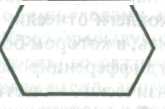 Эталонная фигура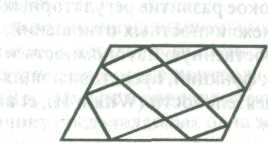 Стимульная фигураРис. 16. Пример задания из теста включенных фигурУиткин предположил, что в основе успешности выполнения таких заданий лежит способность „преодолевать контекст": люди, обладающие поленезависимым когнитивным стилем, обладают этой способностью в большей степени, чем зависимые от поля. С этой точки зрения Уиткин реинтерпретировал результаты, полученные в тестах пространственной ориентации: люди, которые оказываются успешными в выполнении, например, теста стержня и рамки, могут придти к правильному решению (установить стержень в вертикальное положение), несмотря на контекст, в котором выполняется эта деятельность (несмотря на то, что положение рамки подталкивает к неправильному решению).Исследования многочисленных взаимосвязей полезависимости-по-ленезависимости с самыми разными психологическими характеристиками (которые будут обсуждаться далее в этой главе) привели Уиткина и его коллег к выводу о глобальном характере когнитивного стиля. ° связи с этим они предположили, что этот стиль является одним из показателей уровня психологической дифференцированности.Психологическую дифференцированность в самом общем виде мож-Но определить как уровень развития: в самом начале жизни особеннос-111ти окружающей среды и себя самого воспринимаются глобально, не-расчлененно, недифференцировано. С течением времени формируется представление о границах между собой и окружающим миром, появля! ется представление о частях своего тела и взаимосвязях между ними познаются предметы внешнего мира, возникает стремление к самостол ятельной целенаправленной активности. Иначе говоря, стечением вр©| мени повышается уровень психологической дифференцированности. )Психологическая дифференцированность проявляется в относительной обособленности разных функциональных систем, в отчетливости представлений человека о самом себе и об окружающем мире и имев» значительные индивидуальные различия.К числу параметров психологической дифференцированности Уит-кин и его коллеги отнесли: 1) зависимость-независимость, т.е. когни! тивный стиль, в котором большая независимость от поля соответству. ет большей дифференцированности; 2) структурированность представлений о физических качествах, выражающуюся в сформированности схемы тела; 3) специализацию психологических функций, предполагающую высокое развитие регуляторных и защитных механизмов; 4) особенности межличностных отношений, связанные со способностью со* хранять собственную автономность и 5) специализацию нейрофизиологических функций, представляющих собой биологическую базу психической деятельности (Witkin H., et al., 1974, 1977).1.2. МЕНИНГЕРСКОЕ ИССЛЕДОВАНИЕ КОГНИТИВНЫХ СТИЛЕЙГ. Клейн и Р. Гарднер, возглавляющие психологический исследовательский центр в Менингерской клинике, которая и дала название этому направлению, стремились исследовать принципы когнитивной организации, исходя из психоаналитических представлений. Они предположили, что стили обработки информации (в их терминологии, когнитивные контроли) появляются в раннем онтогенезе и представляют собой ту основу, на которой формируются защитные механизмы. Сами контроли являются особенностями восприятия, а их функция, по мнению авторов, состоит в том, чтобы структурировать получаемую из-в-не информацию таким образом, чтобы она, с одной стороны, была адекватна внешним условиям (реальности), а с другой, - соответствовал» внутренним условиям (например, особенностям памяти, мышления и т.д|Так, например, при исследовании одного из когнитивных контролен (уравнивания-заострения, связанного со склонностью сглаживать, не замечать различия между предметами или, наоборот, подчеркивать их) они предположили, что этот контроль обусловливает процессы з* поминания и извлечения информации из памяти, и показали, что112йз полюсов этой дихотомии - нивелирование различий между предметами - обусловливает формирование такого защитного механизма, как подавление (Holzman P.S., Gardner R.W., 1960).Исследователи Менингерского направления выделили 5 когнитивных контролей (Gardner et al., 1959,1962), для каждого из которых разработали по несколько методов диагностики.1.	Уравнивание-заострение представляет собой способ восприятия
различающихся особенностей предметов: одни люди могут не замечать
даже значительных различий между предметами, другие - обращают
внимание на несовпадение малейших деталей. Было предположено, что
эти индивидуальные особенности связаны с тем, насколько детально
человек запоминает информацию. При последовательном предъявле
нии стимулов новый стимул соотносится с теми следами, которые ос
тались в памяти от предыдущего. Если образ предыдущего объекта
(„схема" объекта) представлен во всех деталях, то различия с новым
стимулом будут легко обнаруживаться. Если схема, запечатленная в
памяти, не достаточно детальна, то различия старого и нового стиму
ла будут оставаться незамеченными.Индивидуальные различия по этому когнитивному контролю связаны, таким образом, с различиями в детальности схем, представленных в памяти, поэтому тесты диагностики этого контроля так и называются „тесты схематизации". В зрительном варианте теста испытуемому предлагают оценить величину предъявляемых одна за другой геометрических фигур, например квадратов, величина которых последовательно увеличивается. Чем правильнее оценка прогрессивного увеличения стимулов, тем в большей степени стиль когнитивной деятельности свидетельствует о „заострении", о способности выделить различия между деталями. Чем больше ошибки, тем больше различия между стимулами „сглаживаются" в памяти.В кинестетическом варианте теста испытуемому предлагается оценить изменения веса предъявляемых объектов, в слуховом - различия между звуковыми стимулами, но эти варианты теста схематизации, в отличие от зрительного, практически, не получили распространения.2.	Высокая-низкая толерантность к нереалистическому опыту про
является в нестабильных или необычных условиях, не имеющих анало
га в жизненном опыте человека. Индивидуальные различия по этому
когнитивному контролю свидетельствуют о том, насколько легко при
нимаются факты, противоречащие знаниям и навыкам человека.Наиболее часто при диагностике этого когнитивного контроля используется две методики. В первой из них - в тесте „мнимого движения" - перед испытуемым вращается барабан, на стенке которого на-Рисованы картинки, изображающие последовательные стадии движе-Ния (например, человек, у которого изменяется положение ног). Вначале при медленной скорости вращения, картинки воспринимаютсяотдельно друг от друга (как картинки людей, стоящих в разных позах); При увеличении скорости вращения картинки сливаются и возникаем иллюзия движения (человек идет). Таким образом, испытуемый видит движение, но знает, что никакого движения на самом деле нет. Чем больше толерантность к нереальному опыту, (т.е. чем больше готоа, ность признать, что твои знания противоречат тому, что ты чувству, ешь в данный момент), тем быстрее замечается движение.Вторая методика определения этого когнитивного контроля связа* на с использованием линз, искажающих пространственные соотноше* ния между объектами, например, изменяющих оценку расстояния до объектов. Скорость, с которой человек замечает эти искажения, и быс^ трота и точность, с которыми он выполняет перцептивные задания, глядя на объекты сквозь линзы, - являются показателями этого теста. Толерантные к нереалистическому опыту испытуемые быстро замечают необычность ситуации и успешно справляются с перцептивными заданиями.3.	Узкий-широкий диапазон эквивалентности (или концептуальная
дифференцированность) свидетельствует об индивидуальных различи
ях, проявляющихся при свободной классификации объектов. Одни люди
склонны разделять классифицируемые объекты на небольшое число
групп, ориентируясь на сходство между этими объектами. Эти люди
имеют широкий диапазон эквивалентности. Другие отмечают прежде
всего различия, объединяют в одну группу небольшое число объектов
и в итоге классификации получают много групп. Эти люди отбирают в
качестве эквивалентных (тех, которые можно отнести в одну группу)
только очень похожие объекты: у них узкий диапазон эквивалентности.Методами диагностики этого когнитивного контроля являются тесты сортировки. Материал, который предлагается для сортировки, как показали исследования, не влияет на индивидуальные различия в диапазоне эквивалентности, и поэтому может быть самым разным - геоч метрическими фигурами, бессмысленными абстрактными картинками, рисунками различных предметов, фотографиями или даже просто названиями предметов.4.	Фокусирование-сканирование связано с особенностями распреде
ления внимания при выполнении тестового задания. Фокусирование
свидетельствует о способности сконцентрировать внимание на наибо
лее важных деталях информации, не отвлекаясь на помехи, мешаюшие
выполнению задания. Сканирование свидетельствует о низкой концен
трации внимания, неумении выделить важные и второстепенные дета
ли и о бессистемном анализе материала.При диагностике этого когнитивного контроля учитывается, в какой степени различные привходящие обстоятельства влияют на восприятие объектов. Эти обстоятельства могут быть „внешними" и „внуТ" ренними". Первые из них представляют собой различные помехи, вво-114аимые в экспериментальную ситуацию. Чем успешней справляется человек с действием помех, тем в большей степени его когнитивный контроль приближается к фокусированию.Внутренние" помехи создаются эмоциогенными ситуациями. Например, испытуемому предлагается рассортировать картинки на приятные, неприятные и не вызывающие эмоций. Эмоциогенность этой деятельности задается содержанием картинок - так, в стандартной серии картинок на некоторых из них изображены акты агрессии, на других - сексуальные сцены, а третьи имеют нейтральное содержание. Чем больше картинок испытуемый относит к нейтральным, тем ближе он находится к фокусированию, поскольку его собственные эмоциональные переживания не влияют на выполнение этого задания.5. Ригидный-гибкий когнитивный контроль свидетельствует о соотношении произвольной и непроизвольной регуляции когнитивной деятельности. Индивидуальные различия по этому когнитивному контролю определяются преимущественно по особенностям выполнения теста словесно-цветовой интерференции Струпа.В этом тесте испытуемый должен выполнить три задания: в первой серии он должен прочитать предъявляемые ему названия цветов (красный, зеленый и т.д.), во второй серии - назвать цвета, в которые раскрашены карточки, в третьей - назвать цвет чернил, которыми написаны называния цветов. При этом значение слова и цвет, которым оно написано, не совпадают: слово красный, например, написано зелеными чернилами, слово желтый - красными. В третьей серии скорость ответов снижается, потому что испытуемому необходимо время на то, чтобы развести два типа сигналов, которые находятся в противоречии друг к другу. Степень увеличения времени выполнения задания в третьей серии, по сравнению с первыми двумя, и является основным показателем теста. Чем больше увеличилось время, тем больше интерферируют словесные и перцептивные стимулы и тем более ригидным является познавательный контроль.Первоначально исследователи Менингерского направления предпочитали выделять крайние группы, т.е. использовали, фактически, типологический анализ. В крайних группах когнитивные контроли сопоставлялись с защитными механизмами, диагностировавшимися различными клиническими методами (с помощью ТАТ, методики цветовых пятен Роршаха). В более поздних работах акцент сместился на исследование собственно когнитивных контролей и их связи с интеллектуальными характеристиками, типологический анализ больше не применялся, а для анализа структуры когнитивных контролей проводились факторно-аналитические исследования.По результатам этих работ Р. Гарднер пришел к выводу, что когни-тивные контроли представляют собой независимые характеристики, а115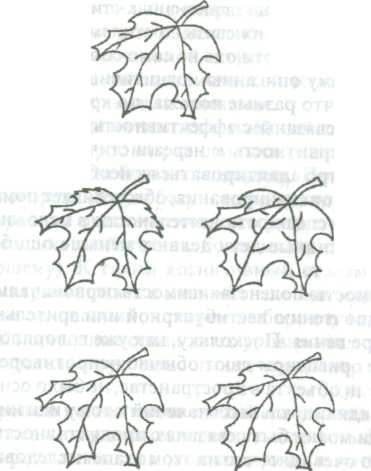 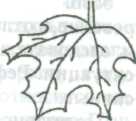 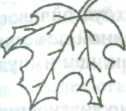 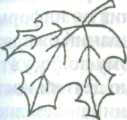 разнообразие форм адаптации к требованиям среды определяется раз. линиями в сочетаниях когнитивных контролен.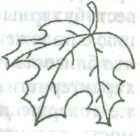 1.3. ИССЛЕДОВАНИЯ РЕФЛЕКСИВНОСТИ-ИМПУЛЬСИВНОСТИПри исследовании развития мышления у детей дошкольного воз-раста Джером Кэган и его коллеги пришли к выводу, что, изменения! свойственные процессу развития и характеризующие возрастную ди* намику когнитивной сферы, происходят на фоне индивидуальных раз-личий в способах решения интеллектуальных задач. (Kagan J., et al., 1963.) При выполнении различных заданий, требующих сортировки объектов или их классификации, дети, имеющие похожий уровень ра» вития когнитивной сферы, различаются по тому, какие основания дщ классификации они выбирают и насколько тщательно продумывают варианты ответов прежде, чем их высказать.Эти различия получили название рефлексивного-импульсивного когнитивного стиля, и для его диагностики был разработан специальный метод - тест подбора парной фигуры. При выполнении этого теста испытуемому показывается эталонная картинка и предлагается найти точно такую же среди других 6 (для более старшего возраста 8) похожих. Из них только одна полностью соответствует эталону, но их сходство провоцирует на необдуманные ответы. (Пример задания из теста подбора парной фигуры представлен на рис. 17).Основным показателем рефлексивности-импульсивности является количество ошибок, которые делает испытуемый прежде, чем найти правильный ответ. При высокой рефлексивности количество этих ошибок будет минимальным, так как рефлексивность связана с анализом тестового задания и проверкой всех возможных гипотез. При высокой импульсивности испытуемый дает ответ, не задумываясь, увидев первую же похожую картинку.Источники индивидуальных различий в рефлексивном-импульсивном когнитивном стиле Кэган видит в биологических особенностях, которые обусловливают механизмы регуляции когнитивной деятельности и в значительной степени определяют уровень тревожности, которая, по мнению Кэгана, увеличивает число импульсивных ответов-Таким образом, в 50-е-60-е годы исследователями, придерживающимися разных теоретических взглядов, работающими над разным" проблемами и обследующими разные возрастные группы, выделяю^' характеристики, которые, по их мнению, не связаны с успешность* деятельности и отражают способы обработки информации.116Рис. 17. Пример задания из теста подбора парной фигуры2. ПСИХОЛОГИЧЕСКОЕ СОДЕРЖАНИЕ КОГНИТИВНЫХ СТИЛЕЙ.Как было показано при описании когнитивных стилей, каждый из них представляет собой характеристику, имеющую два полюса (пол-езависимость-поленезависимость, узкий диапазон эквивалентности— широкий диапазон эквивалентности и т.д.). Предполагается, что индивидуальные значения испытуемых по каждому из когнитивных стилей Располагаются между этими полюсами, образуя нормальное распределение, т.е. по каждому когнитивному стилю наибольшее количество людей имеет средние значения, а крайние значения встречаются гораздо реже.Поскольку когнитивные стили рассматриваются как процессуаль-Ная характеристика, ожидается, что противоположные полюса каждо-0 когнитивного стиля имеют равную социальную значимость: отра-а" различия в способах деятельности, они не связаны с ее успешностью.Наче говоря, изучение когнитивных стилей должно было, по замыслусоздателей, помочь понять, как разные люди достигают одинаковогоУяьтата, а не какого результата, добиваются люди, использующиеРаз»Ь1е способы.117Но вот эта особенность когнитивных стилей - их процессуальный а не уровневый характер, их связь со стилем, а не с успешностью це1 тельности - оказывается отнюдь не само собой разумеющейся.Даже по краткому описанию когнитивных стилей, которое данош этой главе, видно, что разные полюса, по крайней мере, некоторые J них не одинаково связаны с эффективностью выполнения различнь* заданий. Так, толерантность к нереалистическому опыту связана со способностью быстро адаптироваться к необычной ситуации. Фокусц. рование, в отличие от сканирования, обеспечивает помехоустойчивости и, следовательно, успешность деятельности в осложненной помехам» ситуации. Рефлексивные дети делают меньше ошибок, чем импуль> сивные.Полезависимость-поленезависимость первоначально диагностиро. валась по предпочтению вестибулярной или зрительной информация при принятии решения. Поскольку, как уже говорилось, зрительные! вестибулярные ориентиры дают обычно непротиворечивую информ* цию о положении объекта в пространстве, не было оснований ожидать, что близость индивидуальных значений к тому или иному полюсу это| характеристики может быть связана с продуктивностью деятельности т.е. совершенно очевидно, что на этом этапе исследований полезавис» мость-поленезависимость выступала только как процессуальная характеристика или как перцептивный стиль. Однако более поздние иссл& дования, изменившие интерпретацию этого стиля и расширившие и№ тоды его диагностики, продемонстрировали его связи с невербальным интеллектом.В настоящее время, основываясь на экспериментальных исследованиях, в которых когнитивные стили сопоставлялись с показателями продуктивности психической деятельности, можно сделать однозначный вывод, что когнитивные стили определяют не только способы д* ятельности, но и ее успешность.Вклад результативных характеристик в показатели разных когнитивных стилей оказывается разным. Согласно классификации Н.Когана, исследовавшего особенности способов когнитивной деятельности у детей, существует три уровня когнитивных стилей (Kogan N., 1976).К первому из них относятся те, методы диагностики которых основаны на решении задач, имеющих одно правильное решение. В зависимости от того, какой способ обработки информации присущ человеку! он либо находит, либо не находит решения задачи. К числу этих стил» относятся, например, полезависимость-поленезависимость или рефле* сивность-импульсивность.Когнитивные стили этого уровня обнаруживают связи с самым' разными результативными характеристиками деятельности. Дети, # зависимые от поля, лучше, чем зависимые от поля, выполняют многй* интеллектуальные тесты, у них выше уровень селективного вниманий118выбирают более рациональные стратегии запоминания и воспро-0„ведения материала, легче обобщают свои знания и навыки и более спешно применяют их в незнакомой ситуации. Рефлексивные дети характеризуются более высокой академической успеваемостью, чем импульсивные, у них лучше память и внимание.Ко второму уровню когнитивных стилей относятся те из них, при определении которых вопрос о правильности решения не ставится, но одному из стилей придается большая ценность. Предпочтение обычно имеет под собой теоретическую базу - один из полюсов связывается с более высоким уровнем онтогенетического развития (т.е. предполагается, что одни решения свойственны более младшему возрасту, а дру-гие _ более старшему). К таким когнитивным стилям относится, например, не рассматривавшаяся в данной главе концептуализация, определяемая по тем основаниям, которые выбираются для классификации предметов. Когнитивные стили этого уровня могут быть связаны с некоторыми показателями успешности деятельности, но эти связи немногочисленны.К третьему уровню когнитивных стилей относятся те стили, противоположные полюса которых имеют равную ценность. К ним относится, например, широта диапазона эквивалентности, которая у детей не связана ни с какими продуктивными характеристиками.При такой интерпретации когнитивных стилей возникает естественный вопрос: если стили, отнесенные к первому уровню, имеют такие разнообразные связи с успешностью деятельности, не объясняются ли индивидуальные различия, получаемые при их диагностике, исключительно уровневыми особенностями деятельности? Или, иначе говоря, есть ли в этих когнитивных стилях какое-то самостоятельное содержание, не сводимое к тем особенностям, которые диагностируют, например, стандартные тесты интеллекта?Для ответа на этот вопрос рассмотрим три группы данных: 1) о роли генотипа в детерминации этих когнитивных стилей, 2) о соотношении когнитивных стилей и особенностей личности и 3) об особенностях межличностных отношений, обнаруживающих связи с когнитивными стилями.О- При исследовании природы интеллектуальных характеристик показано, что генотип определяет примерно 50% их индивидуальных различий (подробнее этот вопрос будет рассматриваться в главе 10). Индивидуальные различия когнитивных стилей, как правило, оказываются вообще не связаны с генотипом. Единственным исключением является зависимость-независимость от поля. Но и у этого когнитивного стиля показатели наследуемости оказываются ниже, чем у харак-ТеРистик интеллекта, и имеют другую возрастную динамику: напри-МеР, при обследовании детей дошкольного и младшего школьного воз-119раста было установлено, что роль генотипа в детерминации характер ристик интеллекта с возрастом увеличивается, а в детерминации пока* зателей когнитивного стиля - уменьшается (Егорова М.С., Зырянов» Н.М., 1995). Это говорит о том, что связи стилевых особенностей с ус, пешностью деятельности и, в частности, с показателями интеллекта по крайней мере, не являются следствием совпадения механизмов их регуляции.2). Некоторые особенности интеллектуальной сферы (в основном те, которые имеют отношение к кристаллизованному интеллекту), об. наруживают связи с характеристиками личностной сферы (преимущес твенно, с мотивационными). Уровень этих связей довольно низкий, хот* сам факт связи можно считать надежно установленным. Связи когни» тивных стилей, в частности, зависимости-независимости от поля и реф. лексивности-импульсивности, с характеристиками личности оказываются более тесными и значительно более многообразными. Они касаются личностных свойств, мотивационных компонентов, установок и ценностей (Холодная М.А., 1990).Обнаружение этих связей ни в коей мере не явилось неожиданным для исследователей когнитивных стилей: многие из них изначально, с первых своих работ, считали, что изучение когнитивных стилей предоставляет возможность понять именно личностную сферу. Так, исследователи менингерского направления постулировали связи когнитивных контролей с защитными механизмами, представляющими собой систему регуляции личностной сферы. Теория психологической дифференцированное™ Уиткина предполагает связи между разными проявлениями этой дифференцированности, в частности, между когнитивными и личностными. Не случайно и книга Уиткина, появившаяся в начале 50-х годов, имела название - „Перцепция как основа личности". ■Таким образом, и теоретические предположения, и результаты экспериментальных исследований указывают на то, что место когнитивных стилей в структуре психологических особенностей существенно отличается от того, которое занимают особенности интеллектуальной сферы: будучи связанными и с интеллектуальными, и с личностными характеристиками когнитивные стили оказываются связующим звеном между ними.3) При анализе связей когнитивных стилей с интеллектуальными показателями говорилось о том, что независимость от поля и рефлексивность обнаруживают связи с результативными характеристикам* деятельности. Противоположный полюс одного из этих стилей (зависимость от поля) связан с низкой продуктивностью, но в то же вреМ* он приводит к эффективности в другой сфере - в межличностных отно* шениях (Googenough D., 1976).Зависимые от поля люди, более чувствительны к различным сои"' альным воздействиям, более ориентированы на общение, легче вступ*120ют контакт с другими, легче разрешают конфликтные ситуации. Так, в одном из исследований было показано, что группы, содержащие пол-енезависимых людей, редко приходят к соглашению по спорным вопросам. В другом - пары студентов должны были выработать общее мнение по проблемам, взгляды на которые у них расходились. Полене-зависимые диады в 35% случаев не приходили к общему мнению, пол-езависимые - лишь в 5%.Зависимые от поля люди имеют лучшую память на лица, более положительно оценивают других и более чутко реагируют на невербальную информацию, например, на изменение мимики.На основании таких данных Уиткин предположил, что разные полюса полезависимости-поленезайисимости выполняют разные адаптирующие функции: один обеспечивает высокую продуктивность аналитической деятельности, другой - высокую компетентность в межличностных отношениях. Это, по его мнению, позволяет говорить о пол-езависимости - поленезависимости как о стилевой характеристике.Можно ли рассматривать высокую результативность интеллектуальной деятельности и эффективность в межличностной сфере как различные стороны одного и того же когнитивного стиля, или же успешность в одной из этих сфер является компенсацией за неудачи в другой - это вопрос спорный и требующий дальнейших исследований. Для нас же в данном случае важно другое: зависимость от поля обнаруживает такие связи с особенностями межличностного общения, которые не обнаруживает низкий интеллект.Очевидно, таким образом, что связи когнитивных стилей и показателей успешности деятельности не свидетельствуют о том, что содержание когнитивных стилей исчерпывается содержанием интеллектуальных характеристик (по крайней мере, тех из них, которые относятся к психометрическому интеллекту).Что же касается причин тех синдромов связей, которые обнаруживаются между когнитивными стилями, с одной стороны, и особенностями личности и интеллектуальной деятельности, с другой, то они практически не исследованы. Высказываются гипотезы, согласно которым когнитивные стили образуют более высокий иерархический уровень по отношению к когнитивным и личностным характеристикам, являясь чем-то вроде факторов второго или третьего порядка, но на экспериментальном уровне эти предположения никогда не проверялись (Ver-"опР.Е., 1973, Royce, 1973).Взаимосвязи когнитивных стилей друг с другом, т.е. структура свя-Зеи когнитивных стилей оказалась тоже довольно плохо исследован-н°и. Причины этого самые разные.Во-первых, стилевые характеристики выделялись авторами, рабо-а1°Щими в разных теоретических направлениях и использующими ког-тивные стили для конкретных диагностических целей. У Кэгана, на-121пример, эти цели состояли в анализе когнитивной сферы ребенка ^ в изучении тех индивидуальных различий, которые проявляются на раз. ных стадиях развития. В его работу совершенно не вписывалось иссле. дование, например, когнитивных стилей как регуляторов защитных механизмов.Во-вторых, исследования некоторых когнитивных стилей долгое время проводилось с помощью типологического анализа, т.е. сравне-ния крайних групп, что дает возможность выделить синдромы свойств, но не позволяет выяснить структуру связей между разными характер ристиками.В-третьих, некоторые авторы, получая противоречивые данные о связях когнитивных стилей друг с другом, предположили, что связи между когнитивными стилями носят нелинейный характер, и поэтому исследовать их структуру традиционными способами, например, с помощью факторного анализа, просто не имеет смысла, поскольку факторный анализ предназначен для выяснения линейных связей между переменными.В результате всего этого структурные модели когнитивных стилей, которые появляются вплоть до сегодняшнего дня носят гипотетический характер. Двадцать лет назад вариант такой гипотетической модели был предложен Дж. Ройсом (Royce J.R., 1973).Ройс, собрав данные о большинстве когнитивных стилей, имевшиеся к тому времени в психологической литературе, и проанализировав данные о связях между ними, счел возможным разделить все когнитивные стили на три группы - когнитивные стили, аффективные и когнитивно-аффективные. Примером стилей первой группы может служить фокусирование-сканирование. К числу аффективных стилей относится, в частности, импульсивность-рефлексивность, а к числу аффективно-когнитивных - зависимость-независимость от поля.Когнитивные и аффективные стили предположительно образуют факторы первого порядка. Они могут быть не связаны между собой, но обязательно коррелируют с факторами второго порядка, которые образованы аффективно-когнитивными стилями. Таким образом, роль когнитивных стилей в структуре индивидуальности, как ее представлял Ройс, состоит в интеграции когнитивной и аффективной сфер.Впоследствии Ройс и Пауелл предположили, что подобные иерархические структуры стилей включаются в три еще более общих по отношению к ним стиля - эмпирический, рациональный и метафизический (Pawell A., Royce J.R.,1978, 1985). При формировании представлений о действительности эти стили определяют разные способы получения информации: при эмпирическом стиле основную роль играет непосредственный опыт, при рациональном - логика, а при метафизическом - интуиция.Как считают Ройс и Пауелл, эта иерархическая структура когнИ-122вНых стилей, включающих в себя когнитивные и аффективные компоненты, представляет собой одну из подсистем в многофакторной структуре индивидуальности, которая будет рассмотрена в следующей главе.ВЫВОДЫКогнитивные стили представляют собой способы переработки информации - ее получения, хранения и использования. Предполагается, что эти способы являются относительно независимыми от содержания информации, различаются у разных людей и устойчивы у каждого конкретного человека.Когнитивные стили, выделяемые разными исследователями, имеют обшие черты. Все они диагностируются относительно простыми методами, адресованными к когнитивной сфере, являются биполярными характеристиками и обнаруживают связи с особенностями личностной сферы.Некоторые когнитивные стили (прежде всего, полезависимость-по-ленезависимость и рефлексивность-импульсивность) обнаружили тесные связи с показателями успешности деятельности, но, как показывают экспериментальные исследования, когнитивные стили имеют и свою специфику: даже те когнитивные стили, которые связаны с результативностью деятельности, отличаются по содержанию от особенностей интеллекта и не могут быть к ним сведены.Относительно места когнитивных стилей в структуре психологических особенностей человека высказывается предположение, что когнитивные стили представляют собой высоко обобщенные характеристики, осуществляющие интеграцию показателей когнитивной и личностной сфер.123ГЛАВА 7СТРУКТУРА ХАРАКТЕРИСТИК,ОТНОСЯЩИХСЯ К РАЗНЫМ ПСИХОЛОГИЧЕСКИМ СФЕРАМВ главах 4-6 были рассмотрены структуры психологических свойств, присущие - интеллекту, темпераменту, личности и когнитивным стилям. Эти психологические особенности имеют наиболее продолжительную историю исследования, и поэтому при их рассмотрении можно наиболее отчетливо представить себе, как психология индивидуальных различий пытается структурировать все многообразие психологических характеристик.Но, разумеется, четырьмя этими сферами исследование индивидуальных различий в психологических характеристиках не ограничивается. Изучаются структуры свойств отдельных когнитивных процессов, прежде всего, памяти. Есть разные подходы к структурированию параметров процесса обучения (таких, например, как стратегии и стили обучения, используемые при приобретении новых знаний и навыков). Создаются структуры особенностей межличностного взаимодействия.Джон Кэррол назвал исследования структуры психологических черт составлением карт психологических характеристик. Психологи, подобно путешественникам и географам, составлявшим карты Земли, стремятся узнать и описать психологическую „территорию". Чем совершеннее методы диагностики и статистического анализа, тем подробнее становятся „карты" психологических характеристик и тем ближе к реальности оказывается наше понимание психологической сферы человек» (Carroll J.B., 1983).Как мы уже отмечали, при выяснении структур различных психологических свойств исследователи исходят из разных теоретических оснований и используют разные способы группировки психологически*124собенностей и, тем не менее, приходят к сходным результатам. Так,предыдущих главах при анализе интеллектуальных свойств, особенностей личности и показателей когнитивных стилей было показано, чТо их структуры можно рассматривать как иерархически организованные: есть свойства, в которых в максимальной степени отражается обшность разных психологических черт, и есть свойства, в которых эта обшность выражена минимально. Уровень обобщенности психологических черт является показателем их вклада в индивидуальные разли-чйЯ: наиболее обобщенные черты (такие, как общий интеллект или Большая пятерка свойств личности) определяют индивидуальные различия многих более частных характеристик.Вместе с тем, очевидно, что исследования отдельных психологических сфер, не дают возможности понять целостной индивидуальности. Диагностируя интеллект, мы можем в какой-то степени судить о когнитивной сфере человека. Описывая ценности, мотивы и отношения человека, мы можем сделать достаточно обоснованное заключение о его личностной сфере. Но любой человек обладает и когнитивными характеристиками и свойствами личности и, рассматривая их изолировано друг от друга, мы неизбежно будем упрощать представление о человеке, терять ощущение целостности его психологического облика.Ограниченность информации, получаемая при изучении только одной какой-то психологической сферы, очень хорошо осознается психологами. Результатом этого осознания являются, например, появляю-щися в последнее время теории множественного интеллекта, включающие параметры социального взаимодействия в число интеллектуальных характеристик, или попытки найти общие механизмы регуляции когнитивной и личностной сфер при изучении когнитивных стилей.Однако, как оказалось, легче было расчленить целостную психологическую структуру, чем собрать воедино полученные элементы и понять, каким образом их интеграция образует целостную индивидуальность. Разные подходы к исследованию структуры психологических характеристик, относящихся к разным сферам, и будут рассмотрены в этой главе.1. Взаимосвязи между характеристиками разных психологических сферНаиболее простым путем исследования соотношения между характеристиками, относящимися к разным сферам, является их непосред-^венное сопоставление - определение корреляций между ними. Таких Работ бесконечно много. Здесь будет для примера рассмотрена одна из125них, в которой выяснялись взаимосвязи между особенностями интел. лектуальной сферы и свойствами личности.Обследуя группу подростков, Раймонд Кэттел (Cattell, 1987) сопос тавил свойства личности, определяемые по его вопроснику, с успет. ностью выполнения детьми интеллектуальных тестов и школьной уи певаемостью. Такие черты, как высокое суперэго (G), самодостатоц. ность (Q2), а также в очень небольшой степени общительность (А) ц низкая доминантность (Е) обнаружили связи с интеллектуальными ха. рактеристиками. Однако уровень этих связей очень невысок и мало различается у разных показателей (см. таб.11).Таблица ЦВзаимосвязи свойств личности и показателей успешности интеллектуальной деятельности (цит. по Cattel R.B., 1987)Более тесная связь была обнаружена при сопоставлении с успешностью интеллектуальной деятельности более общих показателей личностной сферы - успешности социальной адаптации, благополучия Я-концепции, способности выполнять функции лидера (см. таб. 12). В данном случае достаточно отчетливо видно, что вербальные показатели и логическое мышление связаны с особенностями личностной сферы более тесно, чем другие интеллектуальные показатели.Таблица 12Обобщенные показатели личности и показатели интеллектуальных тестов (цит. по Cattel R.B.. 1987)Такой же результат получился и при анализе связей академической успеваемости и мотивационной сферы личности - некоторые мотив»' ционные характеристики оказались тесно связаны с успешностью Дв*126льНости (коэффициенты корреляции приближались к 0,5), другие бнарУжили лишь тенденцию к связи.Теперь проанализируем результаты этого исследования. Здесь было представлено три группы данных. В первом случае сопоставлялись частные характеристики двух психологических сфер. Во втором - в качеств особенностей личности были взяты более общие характеристики. В третьем -рассматривались общие показатели интеллектуальной деятельности. Во втором и третьем случае картина связей получилась более дифференцированной - обнаруживаются и тесно взаимосвязанные характеристики и такие пары характеристик, которые практически не связаны.О чем может свидетельствовать такой результат? По-видимому, о том, что связи между характеристиками разных сфер (в данном случае между особенностями личности и интеллектом) могут детерминироваться теми же закономерностями, что и связи внутри каждой психологической сферы: обобщенные характеристики (занимающие более высокий уровень в иерархии психологических черт) определяют индивидуальные различия одной группы психологических особенностей и не оказывают влияния на другие группы. Иначе говоря, можно предположить, что в целостной структуре индивидуальности связи между разными характеристиками определяются тем, какой уровень они занимают в иерархии индивидуальности.2. МНОГОФАКТОРНАЯ СИСТЕМА ИНДИВИДУАЛЬНОСТИПопытки обобщить данные, полученные в факторно-аналитических исследованиях, и на основании этих данных создать структуру психологических характеристик, относящихся к разным психологическим сферам (интеллектуальной, личностной, мотивационной и т.д.) получили название многофакторных систем индивидуальности.Создатели наиболее известной из таких систем, Дж. Ройс и А. Пау-елл (Pawell A., Royce J.R., 1978, 1985), постулируют, что структура индивидуальности представляет собой суперсистему, которая определяется шестью взаимодействующими системами - сенсорной, моторной, когнитивной, аффективной, а также системой стилей и системой цен-н°стей (см. рис.18).Функции сенсорной системы состоят в превращении физической Нергии в психологическую информацию. Функции моторной систе-"Ь1 в превращении психологической информации в физическую энер- ^енс°рная и моторная системы обеспечивают вход и выход ин-ции, ее кодирование и декодирование.127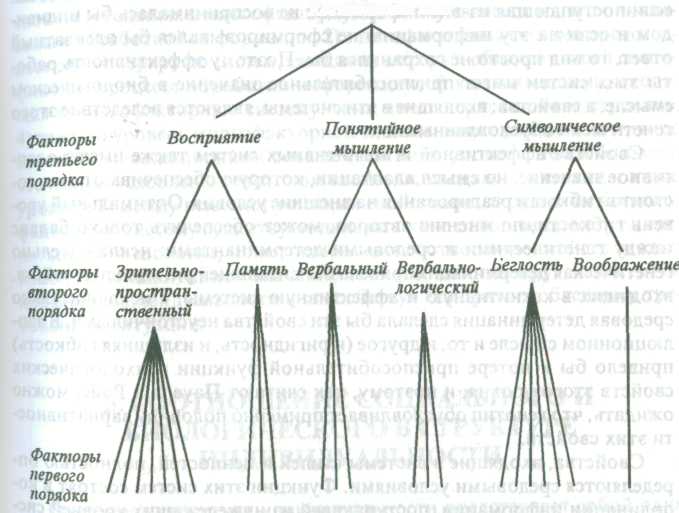 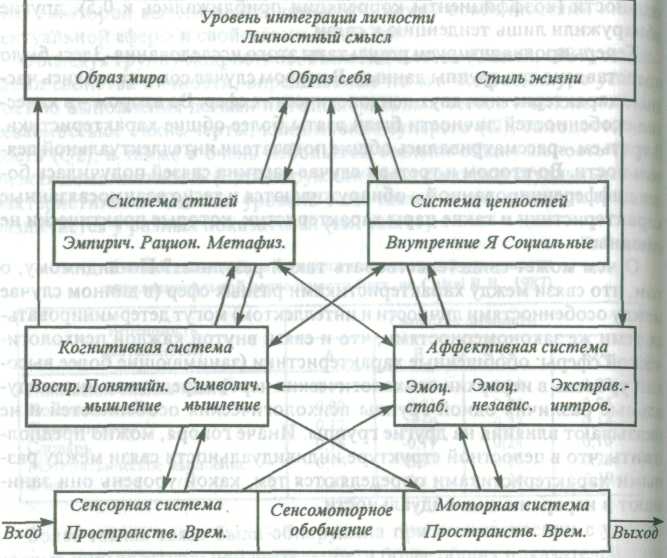 Рис. 18. Структура психологических свойств, предложенная Ройсом (цит. по Paweil A., Royce J.R., 1985)Когнитивная система связана с обработкой информации, позволяющей определить основные параметры окружающего мира. Аффективная система преобразует информацию в состояния активации. Когнитивная и аффективная системы являются центральными уровнями системы, отвечающими за обработку информации.Система стилей связана с обобщением и преобразованием информации, получаемой от когнитивной и аффективной систем. Кроме этого, система стилей отвечает за выбор соответствующих способов обработки информации. Система ценностей также обобщает информацию, но не для выбора способа действия, а для того, чтобы выделить цели и определить возможности и пути их достижения. Системы стилей и ценностей, как и когнитивная и аффективная системы, связаны с переработкой информации, но уровень обобщения, обеспечиваемый этими системами, более высокий: они интегрируют информацию на уровЯ* целостной индивидуальности.В каждую из этих шести систем включены подсистемы или системь1 более низкого уровня. На рисунке они обозначены в каждом блоке ПОД128Когнитивный тип«той. Так, когнитивная система объединяет в себе системы воспри-4 ия понятийного мышления и символического мышления, которые в яТ ' очередь являются более высоким уровнем для более частных сис-сВм Например, понятийное мышление является более высоким уров-Т м ДЛЯ вербального и логического мышления, восприятие - для систе-"ы зрительно-пространственных способностей и памяти. Эти подсистемы тоже представляют собой более высокий уровень для еще более Устных подсистем, например, логическое мышление определяется индуктивным и дедуктивным мышлением. В целом, каждая из шести систем включает в себя три уровня подсистем. Для примера, представляем на рисунке 19 подсистемы когнитивной системы. Подобные структуры были получены и для других пяти систем.Рис. 19. Иерархическая структура когнитивной системы (цит. по Paweil A., Royce J.R., 1985)Разноуровневость и иерархическая структура каждой из этих шести систем была определена на основании факторного анализа - выделения факторов первого, второго и третьего порядков. Всего при создании многофакторной системы индивидуальности было выделено около 200 факторов. Но, как видно из рисунка 18, иерархическая организация присуща не только каждой из шести систем. Сами эти 6 систем то*е имеют иерархическое строение: к первому уровню относятся сен9	129сорная и моторная системы, ко второму - когнитивная и аффективна» к третьему - системы стилей и ценностей. Какими же были основан^ для разнесения этих систем по разным уровням?Определение места, которое занимает та или иная система (сенсоп. ная, моторная, когнитивная и т.д.) во всей многофакторной систем, индивидуальности производилось Пауеллом и Ройсом на основанщ предположений о природе тех психологических особенностей, которы, включены в каждую систему.Так, авторы считают, что психологические свойства, входящие в системы первого уровня (в сенсорную и моторную), в большей степещ обусловлены генотипом, чем средой. Эффективность обработки инфор. мации на этом уровне является, по мнению авторов, критическим фак-тором для выживания человека как представителя биологического вида; если поступающая из-вне информация не воспринималась бы индивидом и если на эту информацию не сформировывался бы адекватный ответ, то вид просто не сохранился бы. Поэтому эффективность работы этих систем имеет приспособительное значение в биологическом смысле, а свойства, входящие в эти системы, являются вследствие этого генетически обусловленными.Свойства аффективной и когнитивных систем также имеют адаптивное значение, но смысл адаптации, которую обеспечивают они, состоит в гибкости реагирования на внешние условия. Оптимальный уровень гибкости, по мнению авторов, может обеспечить только баланс между генетическими и средовыми детерминантами: исключительно генетическая детерминация привела бы к излишней ригидности свойств, входящих в когнитивную и аффективную системы, а исключительно средовая детерминация сделала бы эти свойства неустойчивыми. В эволюционном смысле и то, и другое (и ригидность, и излишняя гибкость) привело бы к потере приспособительной функции психологических свойств этого уровня, и поэтому, как считают Пауелл и Ройс, можно ожидать, что генотип обусловливает примерно половину вариативности этих свойств.Свойства, входящие в системы стилей и ценностей, полностью определяются средовыми условиями. Функции этих систем состоят в координации информации, поступающей из нижележащих уровней системы, и в интеграции всех психологических свойств, образующих индивидуальность. Системы стилей и ценностей человека способствуют формированию обобщенного представления о реальности и о себе самом, но эти представления будут иметь адаптивное значение только» том случае, если они будут соответствовать нормам общества, т.е. тому* что сформировалось в процессе культурной, а не биологической эво-люции.Соотношение свойств в многофакторной системе образует „проФ* иль индивидуальности". Профиль индивидуальности является измен*'130йся во времени характеристикой, поскольку в процессе жизни че-века в результате развития и обучения изменяются и сами свойства, л, а3уюшие основные системы, и соотношение между этими свойства-°и (например, могут возникать новые связи и внутри каждого иерар-„ческого уровня и между разными уровнями). Кроме того, под влия-ием требований внешних условий разные свойства могут выполнять азные функции: поскольку не может быть такого профиля индивидуальности, который идеально отвечал бы всем возможным жизненным сИтуациям, одни психологические свойства могут компенсировать недостатки других и, таким образом, способствовать тому, чтобы разные профили индивидуальности были адекватны в самых разных ситуациях.Подводя итоги, можно сказать следующее: 1) общей чертой всех свойств, входящих в многофакторную систему является то, что они связаны с обработкой информации; 2) многофакторная система представляет собой иерархию систем, каждая из которых обладает своей спецификой в процессе обработки информации; 3) каждая система, входящая в многофакторную систему, сама имеет иерархическое строение; 4) каждый уровень многофакторной системы имеет разное адаптивное значение в эволюционном смысле (чем ниже уровень, тем в большей степени обусловлены генотипом свойства, входящие в системы этого уровня); 5) между психологическими свойствами, входящими в многофакторную систему существуют динамические отношения: могут изменяться сами свойства, может изменяться соотношение свойств, может изменяться адаптивное значение свойств, компенсируя недостатки профиля индивидуальности и способствуя его приспособлению к требованиям ситуации.3. СООТНОШЕНИЕ СОЦИАЛЬНОГО ИБИОЛОГИЧЕСКОГО В СТРУКТУРЕИНДИВИДУАЛЬНОСТИОписанная структура индивидуальности представляет собой один чз возможных вариантов логического завершения факторно-аналитических исследований отдельных психологических сфер. Она обобщает и структурирует большой эмпирический материал, организуя его на основании ряда теоретических принципов - представлений о природе Разных психологических свойств, об их связи с процессами обработки Информации, об их изменении в процессе развития. Однако сам способ выделения психологических свойств с помощью факторно-аналитических исследований, ориентированный на получение максимально обобщенных характеристик, может приводить к потере специфики психо-131логических особенностей. Как было показано при анализе структуру личностных свойств (глава 5), результатом факторно-аналитическщ исследований может быть размывание границ между качественно раз. личающимися психологическими особенностями (например, между свойствами темперамента и теми характеристиками личности, которые отражают ее ценностную структуру).Единственным способом разрешить эту неоднозначность результа. тов является содержательный анализ психологических особенностей преодоление эмпиризма в их исследовании. Примеры такого содержа^ тельного анализа структуры свойств индивидуальности и будут пред. ставлены в данном разделе текста.Структуры свойств индивидуальности, которые будут описаны имеют отличия по ряду параметров: по количеству уровней, образую^ щих иерархию психологических свойств, по составу свойств, включенных в разные уровни, по системообразующим характеристикам, обеспечивающим единство и целостность индивидуальности. Тем не менее, их авторы согласны в главном: человек одновременно является и представителем биологического вида, имеющего длинную эволюционную историю, и членом общества, которое является результатом исторического развития, и поэтому принципиальным для понимания структуры психологических свойств является представление о взаимодействии биологических и социальных факторов в формировании индивидуальности (см. таблицу 13).Таблица И Основные компоненты структуры индивидуальностиПродолжение табл. 133.1. СТРУКТУРА ПСИХОЛОГИЧЕСКИХ СВОЙСТВВ КОМПЛЕКСНОМ ИССЛЕДОВАНИИИНДИВИДУАЛЬНОСТИБ.Г. Ананьев, руководитель одного из направлений исследования ндивидуальных различий в нашей стране и инициатор комплексного следования индивидуальности, считал, что для понимания структу-ы психологических свойств необходима интеграция знаний о человеке.Его книга „Человек как предмет познания", опубликованная в 969 г., посвящена теоретическому обоснованию синтетического или133комплексного подхода к исследованию человека, т.е. возможности ■ необходимости исследования человека с точки зрения разных научны» дисциплин. Принципиальным при таком подходе Ананьев считал вы. деление в структуре индивидуальности природных и социально-детер. минированных свойств человека.Соответственно этому он рассматривал в структуре психологичес. ких свойств человека, с одной стороны, свойства индивида, а с др«. гой, - свойства субъекта деятельности и свойства личности (Ананьев Б.Г., 1969, 1977).Индивидные или природные свойства человека образуются двумя груц. пами характеристик: во-первых, принадлежностью к определенному полу (половым диморфизмом) и, во-вторых, конституциональными и нейродинамическими особенностями.Первая группа этих характеристик связана преимущественно с половыми различиями в психофизиологических, сенсо-моторных и сенсорно-перцептивных функциях. Половые различия в этих функциях обнаруживается на протяжении всей жизни человека и зависят от возраста: чем старше становится человек, тем больше дифференцируются его свойства и тем более отчетливо проявляются половые различия. Взаимозависимость половых и возрастных различий настолько велика, что Ананьев счел возможным рассматривать их как единую группу - воз-растно-половые свойства.Во вторую группу свойств входят индивидуально-типические свойства: особенности телосложения, биохимические свойства (гуморальные и эндокринные) и нейродинамические свойства. Их название- индивидуально-типические-являются отражением истории изучения этих свойств: все они изначально исследовались в рамках типологических концепций.Половые, возрастные и индивидуально-типические свойства являются первичными индивидными свойствами и образуют трехмерное пространство, в котором формируются вторичные индивидные свойства - психофизиологические функции и структура органических потребностей.Высшим уровнем индивидного уровня являются задатки (на основе которых формируются различные склонности и способности) и темперамент.Свойства субъекта деятельности характеризуют человека как субъекта познания, общения и труда. Так, в познавательной сфере человека показателями свойств человека как субъекта деятельности являютс' особенности внимания, памяти, интеллекта и т.д. Интеграцией эти» свойств (высшим уровнем в иерархии субъектных свойств человек* являются способности.Особенности личностной сферы связаны, прежде всего, со статус»* социальными ролями и структурой ценностей. Эти первичные    йс*134а образуют вторичные свойства личности, определяющие мотивацию оведения. Интеграция вторичных свойств, т.е. еще более высокий уровень в иерархии свойств личности, образует характер человека и его склонности.Все эти группы свойств формируются во взаимодействии человека с оКружающей его действительностью, т.е. все они обладают характеристиками открытой системы. Именно благодаря тому, что они являются характеристиками открытой системы, они доступны для объективного познания. Однако для того, чтобы понять целостность человеческой индивидуальности, необходимо, по мнению Б.Г. Ананьева, представить человека не только как открытую систему, но и как систему „закрытую", замкнутую вследствие внутренней взаимосвязанности ее свойств (личности, индивида, субъекта)" (Б.Г. Ананьев, 1969. с. 327).Таким образом, индивидуальность является относительно закрытой системой и представляет собой уникальное сочетание всех свойств человека как индивида и личности. В иерархической организации психологических свойств человека индивидуальность выступает как высший уровень этой иерархии по отношению к индивидному и личностному уровням: индивид —> личность, субъект деятельности —> индивидуальность.Целостность индивидуальности в этом случае определяется центральной ролью свойств личности: они преобразуют и организовывают индивидные и субъектные свойства.Для того, чтобы понять на операциональном уровне, в чем отличие такой структуры индивидуальности от эмпирических структур (в частности, от описанной в этой главе многофакторной системы индивидуальности Пауэлла и Ройса), рассмотрим, в чем заключается исследование индивидуальных различий, организованное в соответствии с данными теоретическими взглядами. Поскольку под руководством Ананьева такие исследования реально проводились, план такого исследования " здесь и будет описан (Палей И.М., 1978).1. Прежде всего, такое исследование должно отвечать представлениям о динамических соотношениях, существующих между психологическими свойствами в структуре индивидуальности. Иначе говоря, при построении схемы такого исследования необходимо учитывать принцип развития и принцип структурно-генетического единства психологичес-ких свойств. Принцип развития предполагает, что психологические свойства и их структура могут изменяться как функция возраста, а смысл принципа структурно-генетического единства состоит в том, что стРуктура психологических свойств в каждый момент развития пред-тавляет собой одновременно и результат всего предшествующего раз-Вития, и основание (или потенциал) для последующего развития.Учет этих принципов предполагает лонгитюдную организацию ис-вания - группа испытуемых, включенная в исследование, должна135прослеживаться на протяжении некоторого периода времени, в тече. ние которого она будет неоднократно обследоваться - результаты исследования должны давать информацию о динамике изменения психо. логических особенностей во времени.В этом состоит первое отличие от многофакторных систем: теоре. тически они тоже признают изменения в структуре свойств индивиду, альности, происходящее в процессе развития, но развитие в них не рас-сматривается как суть живой системы. Из-за этого многофакторные системы скорее статичны, чем динамичны.На первом этапе комплексного исследования необходимо ото
брать психологические характеристики. Они должны представлять все
теоретически выделенные уровни этой иерархической системы, т.е. они
должны включать в себя первичные и вторичные индивидные свойст-
ва, а также свойства человека как субъекта деятельности и свойства
личности. И в этом заключается отличие от чисто эмпирических иссле
дований: в данном случае свойства отбираются на основании гипоте
зы о структуре свойств индивидуальности. В эмпирических исследова
ниях отбор свойств не направляется отчетливыми теоретическими пред
ставлениями.При получении в экспериментальном исследовании связей между
различными характеристиками, анализ структуры этих связей должен
проводиться с точки зрения различных критериев: они могут связы
вать свойства одного уровня или свойства, относящиеся к разным уров
ням; у них может быть разное направление (от части к целому или от
целого к части), они могут быть разного типа- функциональные, при
чинно-следственные и т.д.Естественно задать вопрос, каким образом можно сделать вывод о направлении влияния или о причинно-следственных отношениях между психологическими свойствами на основании, например, корреляционных связей, которые дают информацию исключительно о мере связи и ни о чем больше (эта особенность корреляционных методов разбиралась в главе 1)? Оказывается такие возможности в некоторых случаях существуют.Во-первых, если перед началом исследования постулируется определенная структура психологических характеристик, то при анализе связей в качестве гипотезы (только как гипотезы!) правомерно высказать предположение, например, о направлении связей.Во-вторых, структуры связей могут быть проанализированы с точки зрения анализа путей (пример анализа путей будет рассматривать^ в главе 8 при анализе связей характеристик интеллекта и социально" экономических параметров). Это позволит уже вполне обоснованно,* не гипотетически провести качественный анализ взаимосвязей меЖДУ переменными.В-третьих, лонгитюдный метод проведения эксперимента позвоЛ*136т провести межвозрастные сопоставления - сравнить предшествующие и последующие стадии развития. И эти связи вполне правомерно ин-терПретировать с точки зрения их содержания (например, как причинно-следственные отношения).Качественный анализ связей позволяет сделать содержательные выводы. Они не сводятся к тому, что индивидуальные различия, полученные по двум психологическим характеристикам ковариируют или, как в случае факторного анализа, что индивидуальные различия нескольких свойств определяются общей латентной переменной. На основании качественного анализа связей можно, например, выяснить, как индивидные свойства функционируют в структуре личностных свойств или влияют ли личностные особенности на свойства индивидного уровня.4. Последняя стадия исследования включает в себя анализ индивидуальности. Этот этап исследования предполагает дополнение результатов исследования данными, полученными с помощью идиографичес-ких методов (биографического, глубинного интервью и т.д.). Это позволяет дать описание конкретной индивидуальности.В многофакторных системах уровень индивидуальности не является предметом непосредственного экспериментального анализа. Для понимания индивидуальности не собираются дополнительные данные, придающие определенный ракурс рассмотрения всех остальных психологических характеристик. Вывод об индивидуальном своеобразии каждого человека делается на основании суммирования данных, полученных при исследовании систем и подсистем структуры, т.е. при построении индивидуальных профилей.В целом, главное отличие комплексного подхода к исследованию структуры индивидуальности от построения многофакторных систем состоит в том, что он стремится определить роль в структуре индивидуальности содержательно различающихся психологических свойств.3.2. ТЕОРИЯ ИНТЕГРАЛЬНОЙ ИНДИВИДУАЛЬНОСТИРаботы другого направления исследования индивидуальных различий и структуры индивидуальности, проводившиеся под руководством В-С. Мерлина, также основаны на выделении природных и социально Детерминированных свойств человека и направлены на то, чтобы вы-Яснить особенности связей между одноуровневыми свойствами (при-"аДлежащими к одному уровню в системе свойств индивидуальности) Между разноуровневыми свойствами (B.C. Мерлин, 1976,1986).°С. Мерлин выделил три уровня в структуре индивидуальности.этим уровням относятся: 1) индивидуальные свойства организма;1372) индивидуальные психические свойства; 3) индивидуальные социаль. но-психологические свойства.Каждый из этих уровней имеет внутри себя два уровня. Для индиви-дуальных свойств организма эти уровни образованы, во-первых, био-химическими и общесоматическими особенностями и, во-вторых, свой-ствами нервной системы. Индивидуальные психические свойства раз. деляются на свойства темперамента и свойства личности, занимающие по отношению к свойствам темперамента более высокий иерархичес-кий уровень. Индивидуальные социально-психологические свойства определяются ролями в социальной группе и ролями в исторических общностях (принадлежностью к этнической группе, классу и т.д.).Сопоставив между собой различные свойства, включенные в эту структуру - от биохимических и морфологических особенностей до характеристик, определяющих взаимоотношения в коллективе - Мер. лин предположил, что связи между этими особенностями могут быть двух типов: однозначные (обычные, характеризующие явления, относящиеся к одному иерархическому уровню) и много-многозначные (характеризующие связи между подсистемами или между разными иерархическими уровнями).Примером много-многозначных связей являются связи между свойствами нервной системы и темпераментом: каждое свойство темперамента определяется разными свойствами нервной системы, а каждое свойство нервной системы лежит в основе нескольких свойств темперамента, т.е. нет таких свойств темперамента, которые однозначно определялись бы только одним свойством нижележащего уровня, и нет таких свойств нервной системы, которые влияли бы только на одно свойство вышележащего уровня.Таким образом, много-многозначные связи обеспечивают относительную независимость разных иерархических уровней. В качестве математического выражения много-многозначной зависимости можно назвать цепь Маркова, рассматривающую вероятность появления некоторого события (в данном случае- свойства темперамента) в зависимости от ряда предшествующих событий (в данном случае - разных свойств нервной системы).На основании данных, полученных в его лаборатории, а также по результатам других исследований, B.C. Мерлин попытался проанализировать, как часто встречаются много-многозначные связи и какие варианты этих связей существуют.В результате было показано, что много-многозначная связь является общей для различных разноуровневых связей. Однако тип этой связи может меняться: связь свойств нервной системы и темперамента гомоморфна, что на экспериментальном уровне может выражаться, н>" пример, в совпадении крайних групп: люди, имеющие определенно сочетание свойств нервной системы, одновременно имеют и определен'138цое сочетание свойств темперамента. Свойства личности и социальный статус характеризуются другим типом связи - координированностью, когда, например, разные, и даже противоположные, свойства личности могут быть связаны с одинаковым статусом. При этом сама связь определяется более общими характеристиками. Что же это за более общие характеристики?Анализируя причину много-многозначных связей, Мерлин и его коллеги пришли к выводу, что в основе много-многозначных связей лежит индивидуальный стиль деятельности.Индивидуальный стиль деятельности понимается как система целенаправленных действий, при помощи которых достигается определенный результат. Функция его состоит в том, что он разрушает старые связи между свойствами разных уровней и создает новые. Например, страх общения (личностное свойство) может быть результатом тревожности (т.е. свойства темперамента) и слабости нервной системы (т.е. нейродинамического свойства). Преодоление этого страха достигается не изменением свойств темперамента и нервной системы, а разрушением связи между ними и страхом общения. Разрушиться же эта связь может благодаря выработке определенного индивидуального стиля деятельности - благодаря формированию приемов общения, которые повышают его эффективность и, таким образом, снижают страх.Индивидуальные стили опосредуют разные уровни в структуре свойств индивидуальности. Исследование этой опосредующей роли показывает, что отсутствие или много-многозначность связей между характеристиками разных уровней совершенно не свидетельствует об индифферентности этих характеристик по отношению друг к другу: их соотношение определяет стиль деятельности и через стиль деятельности они оказываются взаимосвязаны (хотя на статистическом уровне связи непосредственно между ними может и не быть). Таким образом, стили деятельности, по мнению Мерлина, являются системообразующими характеристиками в структуре свойств человека и определяют Целостность индивидуальности.3.3. СПОСОБНОСТИ В СТРУКТУРЕ ИНДВИДУАЛЬНОСТИРассматривавшиеся до сих пор структуры индивидуальности возникли в контексте теорий, анализирующих целостность психологической структуры человека, - в теории интегральной индивидуальности С- Мерлина, при комплексном исследовании разноуровневых войств - у Б.Г. Ананьева. Но потребность в понимании структуры идивидуальности возникает и при изучении отдельных психологичес-Их феноменов. Связано это с тем, что разносторонний анализ любого сихологического явления возможен только тогда, когда понятно, ка-139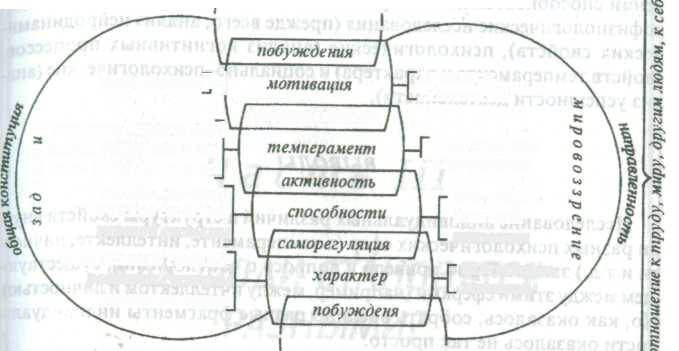 Человек (индивидуальность)организмличностьинтересы, склонностипотребности^^эмоциональностьсвойства нервной сис-\интроверсия-у- экстраверт^ темы, общие для чело-S века и для животныхс         специально-человеческие свойства нервной системыактуализированные призванияприжизненно сформированные системы временных связейцелеустремленностькое место оно занимает в структуре других психологических свойств каково его соотношение с ними, какова роль биологических и соцц^ альных детерминант в его формировании. Примером такого подхода к анализу целостной индивидуальности является исследования способ, ностей, проводящееся под руководством Э.А. Голубевой (ГолубеваЭ д 1989, 1993).При исследовании проблемы способностей Э.А. Голубева основы, вается на том их понимании, которое сформулировано в теоретичес. ких и подтверждено в экспериментальных работах Б.М.Теплова, осно-воположника дифференциально-психофизиологического направлент в исследовании индивидуальных различий.Б.М.Теплов определял способности как индивидуально-психологические особенности и разделял собственно способности и их анатомо-физиологические задатки. Задатки, как считал Теплов, лежат в основе развития способностей и могут быть врожденными. Способности же, определяющие успешность деятельности, рассматривались им как ди-намические характеристики, находящиеся в процессе развития и осуществляющиеся в процессе деятельности. „Нельзя понимать дело так, что способность существует до того, как началась соответствующая деятельность, и только используется в этой последней", - писал Теплое.- „Не в том дело, что способности проявляются в деятельности, а в том, что они создаются в этой деятельности" (Б.М.Теплов, 1985, т.1,с.2О).Из такого понимания способностей следует, что целостный подход к их изучению требует и анализа их природных предпосылок, и исследования того, как они проявляются в реальной деятельности, т.е. в социальной ситуации. Это определяет разведение двух взаимосвязанных уровней - уровня природных предпосылок способностей, с одной стороны, и, с другой, - личностного уровня, на котором они осуществляются и реализуются. Эти два уровня Голубева обозначает как „организм" и „личность" (см. рис.20).Кроме изучения соотношения задатков и способностей, целостный анализ предполагает выяснение взаимосвязей способностей с психологическими свойствами, входящими в другие подструктуры индивидуальности. К таким подструктурам Голубева относит мотивацию, темперамент и характер (центральная часть схемы на рис.20). Способности занимают более высокий уровень в иерархии психологических свойств по отношению к мотивации и темпераменту и более низкий, по сравнению с характером. Такое понимание структуры психологических свойств оказывается близким к предложенному Ананьевым. К*" уже говорилось в этой главе, он рассматривал способности как интеграцию свойств субъектного уровня (интеграцию свойств человека к8" субъекта деятельности). При этом, согласно его представлениям, способности представляют более высокий уровень, по сравнению со свой140поведениедеятельностьжизнедеятельностьРис. 20. Схема соотношения природного и социального в структуре индивидуальности (цит. по Голубевой Э.А., 1969)ствами темперамента, и испытывают организующее воздействие свойств личности (характера).Взаимосвязи между психологическими свойствами разных уровней определяются психологическими особенностями, общими для пар подструктур. Так, в качестве основных признаков темперамента Голубева называет эмоциональность и активность. Как было показано в при обсуждении структуры темперамента, эти свойства выделяются как существенные особенности темперамента всеми исследователями, занимавшимися его изучением. Но эмоциональность, кроме того, что она является свойством темперамента, определяет и динамику мотиваци-онной сферы, а активность является значимым формально-динамическим компонентом способностей. Следовательно, эти признаки - эмоциональность и активность обусловливают связь между разными подструктурами психологических свойств. Или, иначе говоря, эти призна-Ки (эмоциональность и активность) вместе с саморегуляцией и "осуждениями обеспечивают целостность всей структуры психологи-Ческих свойств.Таким образом, положение способностей в структуре индивидуальности предполагает две координаты их рассмотрения - одна из них (го-РИзонтальная) связана с рассмотрением способностей в системе орга-141низм-личность, другая (вертикальная) - с рассмотрением способное, тей в системе различных подструктур психологических свойств. Соотч ветственно этому, как считает Голубева, при экспериментальном изу. чении способностей должно реализовываться три направления - пси-хофизиологические исследования (прежде всего, анализ нейродинами. ческих свойств), психологические (анализ когнитивных процессов свойств темперамента и характера) и социально-психологические (ана-лиз успешности деятельности).ЫВОДЫЧасть IIIИсследование индивидуальных различий и структуры свойств внутри разных психологических сфер (в темпераменте, интеллекте, личности и т.д.) закономерно привело к вопросу о соотношении, существующем между этими сферами (например, между интеллектом и личностью). Но, как оказалось, собрать воедино разные фрагменты индивидуальности оказалось не так просто.Непосредственное сопоставление свойств, относящихся к разным сферам, показало, что они в какой-то степени не независимы друг от друга, но констатация этого факта дала не слишком много нового для понимания индивидуальности: еще раньше, при исследовании, например, когнитивных стилей было показано, что свойства личности и когнитивные особенности человека могут иметь общие регуляторные механизмы.Значительным продвижением вперед в понимании целостности структуры психологических свойств стали подходы, которые пытались найти общие принципы функционирования самых разных психологических особенностей. Один из таких принципов - это понимание функций разных психологических свойств как способов и уровней обработки информации. На этом принципе основана многофакторная теория индивидуальности.Другой подход, позволивший интегрировать психологические свойства, предполагает взаимодействие биологических (индивидных) и социальных (личностных) факторов в формировании индивидуальности. При этом в иерархической организации психологических свойсТ человека индивидуальность выступает как высший уровень этой иерар* хии по отношению к индивидному и личностному уровням: индивиД —> личность —> индивидуальность.КАКЛЮЛИ СТАНОВЯТСЯ РАЗНЫМИ?ПРОИСХОЖАЕНИЕ ИНЛИВИЛУАЛЬНЫХ РАЗЛИЧИЙИдентификация психологических черт и выяснение соотношений жду ними (разделение их по уровню обобщенности) представляют М бой первый этап изучения индивидуальных различий. На этом этапе снТуцтивные и почерпнутые из обыденной жизни представления о том, Ито все люди разные, получают необходимую для научного исследова-ия формализацию - очерчивается круг психологических характерис-к которые, с одной стороны, отражают существенные стороны психической жизни человека, а с другой, - устойчиво различаются у разных людей; выясняется диапазон индивидуальных различий в психологических характеристиках; появляется возможность давать сравнительную характеристику разным людям.Как только определяются психологические характеристики, значимые для изучения индивидуальных различий, возникают новые вопросы. Различаются ли по этим характеристикам группы людей, выделенные на основании „естественных", легко выделяемых признаков, например, на основании социально-демографических характеристик? Какое влияние на различия между людьми оказывают социальные воздействия? Какова роль биологических различий между людьми, например их психофизиологических особенностей, в формировании индивидуальных различий в психолгических характеристиках? Связаны ли индивидуальные различия с наследственностью и, если да, то, в какой мере генотип человека определяет индивидуальные различия в психолгических характеристиках? Как изменяются индивидуальные различия в процессе развития?Все эти вопросы связаны с проблемой происхождения индивидуальных различий. Поиск ответов на них определяют основные направления исследования индивидуальных различий, и именно эти вопросы и будут обсуждаться в этой части книги.to.145ГЛАВА 8ГРУППОВЫЕ РАЗЛИЧИЯмужчины и женщины по своим психологическим характеристикам, и, если различаются, то по каким.Судя по нашим житейским представлениям, различий очень много: женщины более эмоциональны и ранимы, мужчины более сдержаны и независимы; девочки гораздо прилежнее и аккуратнее мальчиков, а мальчики активнее и смелее. Есть довольно четкие представления о мужском" и „женском" типах поведения. Всем понятно, что имеется в виду, когда о девочке говорят, что она похожа на мальчишку, а о женщине, - что у нее мужской склад характера. Есть ли у этих представлений какие-нибудь реальные основания? А, если есть, то, можно ли считать, что различия между мужчинами и женщинами раз и навсегда заданы - вечны и неизменны?1.1. ПСИХОЛОГИЧЕСКИЕ ХАРАКТЕРИСТИКИ, РАЗЛИЧАЮЩИЕСЯ У ЖЕНЩИН И МУЖЧИНПри исследовании причин индивидуальных различий часто используется сравнение друг с другом разных групп людей. Формировать группы можно по разным основаниям, но для того, чтобы доказательно говорить об источниках индивидуальных различий, необходимо отбирать такие основания для классификации, которые определяли бы особенности поведения человека в разных условиях и сами по себе представляли бы устойчивые характеристики.При поиске таких оснований для классификаций прежде всего обращают на себя внимание наиболее явные различия между людьми. Люди делятся на мужчин и женщин, имеют разный цвет кожи, живут в разных странах и говорят на разных языках. Их легко разделить на группы по социальному положению в обществе - по профессии, образованию, уровню дохода. Именно такие характеристики, определяющие „естественно" сложившиеся типы людей, и легли в основу исследования групповых различий между людьми.В этой главе мы рассмотрим, как влияют на различия в психологи-, ческих особенностях три таких характеристики - пол, раса и социально-экономический статус.1. ПОЛОВЫЕ РАЗЛИЧИЯНет ничего легче, чем разделить людей на группы по их половой принадлежности. Пол легко распознается уже у новорожденного р** бенка (если не считать немногочисленных патологических отклонении) и в подавляющем большинстве случав однозначно определяется у взро0 лого человека. Гораздо сложнее оказалось выяснить, различаются '146При анализе структуры индивидуальности (глава 7) говорилось о том, что на индивидном уровне наблюдаются отчетливые половые различия, которые с возрастом имеют тенденцию к увеличению. К числу таких половых различий относятся, например, меньшая скорость реакции на световые и звуковые стимулы у мальчиков или больший объем поля зрения у девочек. Однако обыденные представления о половых различиях касаются не индивидного, а личностного уровня, т.е. половых различий в социально значимых характеристиках. О них и будет говориться в данном разделе текста.Американские психологи Элеонор Маккоби и Кэрол Джэклин проанализировали результаты почти 5 тысяч опубликованных работ, в которых были представлены данные о половых различиях в разных психологических характеристиках - в интеллектуальных, личностных, в особенностях общения (Maccoby E.E., Jacklin C.N., 1974). Их выводы свидетельствую о том, что мнение о всепроникающем характере половых различий, мягко говоря, преувеличено. Достоверные различия в психологических характеристиках у мальчиков и девочек, у мужчин и женщин получены лишь по четырем группам свойств.1. Девочки превосходят мальчиков по вербальным способностям. Они не отличаются от мальчиков по скорости овладения речью, но после Двух лет они, в среднем, более охотно разговаривают с другими деть-ми, их речь - более правильная и сложная. Еще до начала обуче-ния в школе эти различия пропадают и появляются вновь лишь после ' I лет, оставаясь постоянными на протяжении всей жизни.Это вербальное превосходство проявляется в разных формах. Так,
Девочки лучше решают задания, в которых требуется найти словарные
аналогии. (Примером словарной аналогии является задание такого
ю»	:		типа: слово „глагол" так относится к слову „спрягать", как слово „Су ществительное" к слову ?). У девочек и женщин выше беглость      "они лучше и быстрее понимают письменный текст, у них выше ра^ ность вербальных функций в пожилом возрасте. Как правило, разлц. чия между мужчинами и женщинами по этой характеристике находят ся в пределах одной четверти стандартного отклонения.Мальчики превосходят девочек по пространственным способное,
тям. Различия между мальчиками и девочками появляются в подрос,
тковом возрасте, увеличиваются с годами и достигают во взрослом
возрасте 0,4 стандартного отклонения.Мальчики превосходят девочек по математическим способностям
В раннем детстве и в первых классах школы различия не обнаружива-
ются. Начиная с 12-13 лет, различия между мальчиками и девочками
начинают увеличиваться, но оценить величину этих различий трудно,
поскольку данные исследований довольно противоречивы в оценке
величины этих различий.Мальчики более агрессивны, чем девочки. Различия обнаружива
ются с двух лет, т.е. тогда, когда они еще не могут быть результатом
особенностей социализации мальчиков. Различия касаются разных
проявлений агрессивности - агрессивных фантазий, вербальных про
явлений агрессии, физической агрессии - и неизменно обнаруживают
ся при сравнении разных культур.Кроме этих, отчетливо выявленных половых различий, есть некоторые свидетельства в пользу того, что еще некоторые характеристики не совсем одинаково проявляются у мужчин и женщин. Однако эти свидетельства не слишком надежны - либо слишком мало работ для того, чтобы что-нибудь уверенно утверждать, либо есть серьезные противоречия в результатах разных исследований. Тем не менее, по некоторым данным можно говорить о большей тревожности девочек и об их меньшей независимости. Мальчики, возможно, более активны, любят соревнования с окружающими, а мужчины - более доминантны.Никаких других психологических характеристик, достоверно различающихся у девочек и мальчиков, у мужчин и женщин, обнаружено не было. Означает ли это, что этим коротким списком исчерпываются все половые различия в психологических характеристиках? Оказывается, нет.Названные здесь характеристики имеют устойчивые половые различия. Они кросс-ситуативны, т.е. проявляются в разных ситуациях," характеризуют, в среднем, разные группы мужчин и женщин, независимо от их профессионального статуса, уровня образования и всех ДрУ' гих свойств. Но во многих случаях половые различия оказываются сцеП' ленными с другими особенностями, и поэтому их исследование дз^ разные результаты на разных выборках испытуемых.Так, при исследовании конформности (склонности соглашать^1148кружаюшими) было обнаружено, что наименее конформными ока-° даются женщины, имеющие высшее образование. Женщины же с ни-3 иМ уровнем образования, проявляют наибольшую склонность подчиняться мнению окружающих. Мужчины оказываются более конформными, чем женщины с высшим образованием, и менее конформными, чем женщины, не имеющие высшего образования. Таким образом, уровень конформности женщин образует полюса на континууме этого свойства. А уровень конформности мужчин располагается в центре этого континуума.Какие результаты были бы получены при изучении половых различий в конформности, если бы не учитывалось образование? В зависимости от состава испытуемых в экспериментальной выборке можно было бы получить все возможные варианты - отсутствие половых различий, большую конформность мужчин или большую конформность женщин.Такое дифференцированное проявление половых различий в зависимости от других особенностей и образует то многообразие половых различий, которое мы видим в реальной жизни и которое в значительной степени приводит к противоречивости и неоднозначности результатов исследований, рассматривающих пол как единственное основание для классификации (когда группы выделяются по половому признаку без учета каких бы то ни было других особенностей человека).На основании всего сказанного можно сделать некоторые выводы. Во-первых, половые различия в психологических проявлениях действительно существуют. Во-вторых, некоторые из этих различий обнаруживаются явно в разных ситуациях и в разных группах мужчин и женщин. В-третьих, другие различия обнаружить довольно трудно, и при простом сопоставлении мужчин и женщин они не выявляются. В этом случае недостаточно спросить: „Чем отличаются мужчины от женщин?". Такой вопрос, как теперь уже понятно, рождает встречный: „Какие мужчины и от каких женщин?"1.2. ПРИЧИНЫ ПОЛОВЫХ РАЗЛИЧИЙ В ПСИХОЛОГИЧЕСКИХ ХАРАКТЕРИСТИКАХФормирование половых различий включает в себя действие как биологических, так и социальных факторов.Изначально биологический пол человека определяется его хромосомным набором. Все люди имеют 23 пары хромосом. Одну хромососу в каждой паре они получают от матери, вторую от отца. Двадцать третья пара хромосом определяет пол человека. Две X хромосомы (XX) соответствуют женскому полу, а сочетание XY - мужскому. Иначе го-149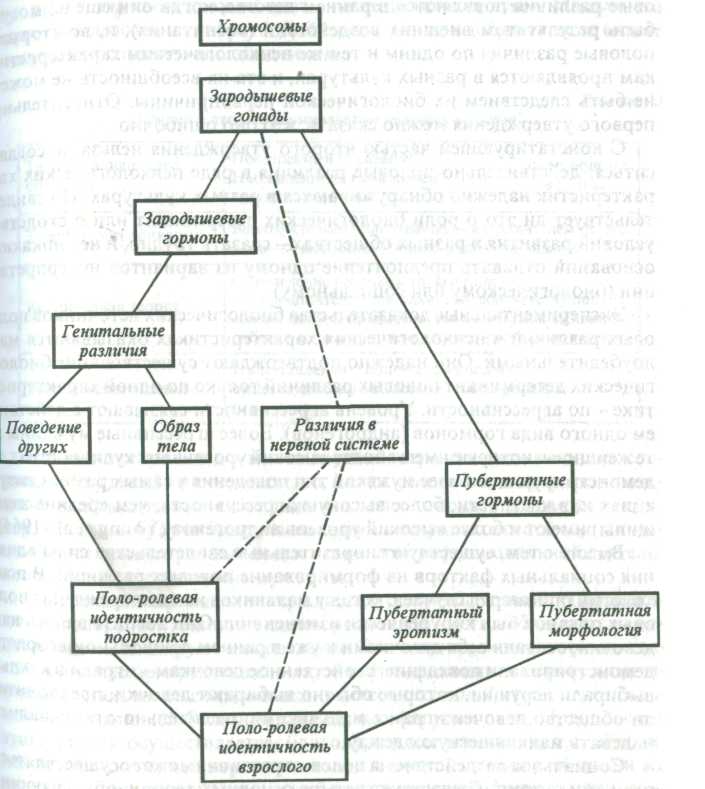 151воря, уже с самого начала, с момента оплодотворения яйцеклетки, со. здаются условия для половой дифференцировки - для разделения ц* мужской и женский пол. Набор хромосом определяет зародышевые гонады (половые железы), которые выделяют гормоны. В зависимости от того, какие ферменты производят эти гормоны и от восприимчивое, ти тканей к этим ферментам, формируются гениталии. Таким образощ развитие биологического пола представляет собой сложный процесс' требующий наличия определенного хромосомного набора, выделения определенных гормонов, активности ферментов и чувствительности тканей к этим ферментам.После рождения человека влияние биологических факторов на половые различия не прекращается. Биологические факторы определяют, в частности, различия в скорости развития разных функций и систем организма у мальчиков и девочек и особенно отчетливо проявляют себя в период полового созревания, когда формируются вторичные половые признаки.Но как бы ни были важны биологические факторы, формирование половых различий к ним не сводится. Рождаясь, человек попадает в общество со сложившимися представлениями о том, как надо воспитывать мальчиков и как надо воспитывать девочек, какое поведение тех и других является „нормальным" и социально одобряемым, что позволено одним и что совершенно недопустимо для других. Общество предоставляет разные возможности мужчинам и женщинам и предъявляет им разные требования. Все это формирует социальный пол человека или его поло-ролевую идентификацию (соответствие его образа Я и поведения в разных ситуациях тому полу, к которому он принадлежит).Совместное действие социальных и биологических факторов в определении психологического пола человека и в определении половых различий по тем особенностям, которые наблюдаются в реальном поведении, было схематически изображено американским исследователем Дж. Мани и представлено здесь на рисунке 21.Результаты действия биологических факторов могут варьировать, в зависимости от различных внешних и внутренних причин. Так, например, если беременная женщина вынуждена по каким-то причинам принимать гормоны, эмбриональное развитие ребенка и, в частности, формирование его пола, может нарушиться. Однако, несмотря на возможную вариативность, развитие биологического пола является процессом, в значительной степени „запрограммированным".Механизмы и закономерности формирования психологического пола, на первый взгляд, производят впечатление вторичных, производных от биологических. Кажется, что девочкам „свойственно" играть в куклы, потому что природа готовит их к материнской роли, а мальчикам „свойственно" быть активными и агрессивными, потому что са-150Й природой им предписано завоевывать в борьбе с соперниками своюм° нИЦу жизни и создавать условия для выживания своего потомства.На таких рассуждениях основаны многие биологические концепции,таЮщиеся объяснить половые различия в психологических функци-ПЫ Так, лучшее развитие вербальных способностей у женщин связыва-"" с тем, что у женщин существуют более тесные контакты с детьми,^еМ У мужчин: социализация детей является функцией женщины, и имен-Рис. 21. Пути формирования половой идентификации (приводится по Р. Левонтину, 1993)но поэтому женщине требуется высокое развитие способностей, позво. ляющих эту функцию осуществлять. Благодаря этому превосходство женщин в вербальных функциях и закрепилось эволюционно. Преиму. щество мужчин в пространственных способностях объясняется тем, чт0 они в процессе эволюции человеческого вида были больше связаны с „освоением территории", чем женщины (Gray, Buffery, 1971).Биологические концепции половых различий в психологических характеристиках основываются на двух утверждениях. Во-первых, под-овые различия появляются в раннем детстве, когда они еще не могут быть результатом внешних воздействий (воспитания), и, во-вторых, половые различия по одним и тем же психологическим характеристи-кам проявляются в разных культурах, и эта их всеобщность не может не быть следствием их биологической первопричины. Относительно первого утверждения можно сказать, что оно ошибочно.С констатирующей частью второго утверждения нельзя не согласиться: действительно половые различия в ряде психологических характеристик надежно обнаруживаются в разных культурах. Но свидетельствует ли это о роли биологических детерминант или о сходстве условий развития в разных обществах - сказать трудно, и нет никаких оснований отдавать предпочтение одному из вариантов интерпретации (биологическому или социальному).Экспериментальные доказательства биологических источников половых различий в психологических характеристиках оказываются малоубедительными. Они надежно подтверждают существование биологических детерминант половых различий только по одной характеристике - по агрессивности. Уровень агрессивности связывают с действием одного вида гормонов (андрогенов). Более агрессивные мужчины и те женщины, которые имеют более высокий уровень маскулиннрсти (т.е. демонстрирующие более мужской тип поведения в самых разных ситуациях и, в частности, более высокую агрессивность, чем средние женщины) имеют и более высокий уровень андрогенов (Young et al., 1964).Вместе с тем, существуют поразительные свидетельства силы влия-. ния социальных факторв на формирование половых различий. В психологии описан ряд случаев, когда у мальчиков из-за повреждения половых органов был хирургически изменен пол. Они воспитывались как девочки, считали себя девочками и уже в раннем дошкольном возрасте демонстрировали поведение, свойственное девочкам - играли в куклы, выбирали игрушки, которые обычно выбирают девочки, предпочитали общество девочек играм с мальчиками, решительно отказывали* надевать мальчишескую одежду.Социальное воздействие на половые различия может осуществляться разными путями. Существует четыре основных теории, объясняющий развитие поло-ролевой идентификации у ребенка. Схематически они представлены в таблице 13.152Теория социального обучения предполагает, что одни и те же типы поведения по-разному подкрепляются у мальчиков и девочек. В обществе существует представление о том, какими должны быть мальчики и девочки и, соответственно этому, девочки, например, чаще получают одобрение окружающих, если ведут себя пассивно, а мальчики - если проявляют активность и независимость. Есть ряд доказательств того, чТо у мальчиков некоторые формы агрессивности (наиболее „биологической" черты) активно поддерживается окружающими. Девочки могут проявлять свою враждебность, но не должны драться. Мальчикам чаше, чем девочкам говорят: „Дай сдачи," - и не одобряют, если они не могут сами справиться с обидчиком.Основные теории формирования половых различийСогласно теории социального научения, представления о ролях, сложившиеся у детей в раннем детстве, имеют тенденцию определять поведение в самых разных ситуациях и в более старшем возрасте: например, женщины будучи более пассивными в результате своей социализации, менее ориентированы на достижения в профессиональной деятельности, чем более активные мужчины.Теория идентификации утверждает, что половые различия возникают благодаря имитации поведения родителей - дети наблюдают за родителями и моделируют их поведение. Эта теория основывается на психоаналитических представлениях об идентификации: в основе идентификации мальчиков с отцами лежит бессознательный страх перед сильной и обладающей бесконечной властью фигурой отца. Преодоление этого страха осуществляется, благодаря идентификации, т.е. объединения себя с тем, кто гораздо сильнее и могущественнее. Девочки же идентифицируются с матерями из бессознательного страха потери люб-ви. Идентификация с родителями именно своего пола и приводит к Половым различиям в поведении детей.153При анализе механизмов, описываемых теорией идентификации, необходимо помнить, что речь в них идет о формировании поло-ролевых представлений у детей дошкольного возраста.Когнитивная теория полового развития отводит родителям меньшую роль в формировании половых различий и полагает, что принятие ребенком половой роли является следствием развития его представлений о половых различиях (когнитивного усвоения этих представлений). Ребенка называют мальчиком, и это приводит к тому, что он сам начинает считать себя мальчиком. Усваивая половые стереотипы, которые он видит в окружающем его мире и которые доступны для его понимания (девочки играют в куклы, а мальчики - в машинки; девочки носят платья, а мальчики - брюки), ребенок начинает относить эти стереотипы к себе, и именно это и формирует раннюю (детскую) поло-ролевую идентификацию.В первые годы оба элемента, необходимые для развития половых ролей (представление о том, какой у тебя пол, и представление о половых стереотипах), крайне не устойчивы. Так, в 3 года девочка уже знает, что она девочка, но, вместе с тем, она может считать, что, если ей поменять имя на мальчишеское, коротко подстричь и одеть в брюки, то она через какое-то время превратится в мальчика. Когда ребенок усваивает тот факт, что его пол неизменен, он начинает активно искать и усваивать образцы поведения, соответствующие его полу.В более старшем возрасте половая идентификация, сложившаяся в результате когнитивной активности ребенка, способствует возникновению половых различий в мотивах поведения и в ценностях.Теория поло-ролевой схематизации предполагает, что в основе половых различий лежат разные схемы поведения, которые структурируют знания ребенка о мире и управляют его поведением. Понятие „схема" можно объяснить как совокупность обобщенных представлений, роль которых заключается в том, чтобы создать определенную точку зрения при восприятии окружающего нас мира. Благодаря схемам, мы можем отнести воспринимаемые нами явления к определенным классам.На основании того, что говорят и делают окружающие люди, ребенок усваивает, что все люди делятся на две большие категории - на женщин и мужчин. Дальше, по мере того как ребенок взрослеет, он обучается тому, что понимается под „мужским" и „женским" поведением, что значит быть мужчиной или женщиной в данном обществе.При формировании половых различий, согласно теории схематизации, большую роль играют и социальное обучение, и собственное представление ребенка о том, как он должен себя вести. Мальчик старается не плакать не только потому, что это не поощряется окружающими и ему говорили, что „плачут только девчонки". Он сам считает, что „мальчики не плачут" и старается соответствовать этому образцу поведения.154Судя по экспериментальным данным, при формировании половых различий участвуют механизмы, описанные во всех четырех теориях. Социальное научение, имитация, когнитивное усвоение адекватного поло-ролевого поведения и создание поло-ролевых схем - описывают разные стороны в процессе возникновения половых различий. Они же усиливают, как было показано на примере агрессии, биологически обусловленные половые различия.Все четыре теории ориентированы на объяснение того, как формируется поло-ролевая идентификация. Это определяет их интерес к ранним возрастным периодам. Теория социального научения не выходит за пределы подросткового возраста. Три другие ограничиваются более младшим возрастом и рассматривают первые 6-7 лет жизни. Все они, таким образом, стремятся описать онтогенетическую базу половых различий. Что происходит в более старшем возрасте - в их рамках не исследуется. Делаются лишь прогнозы: описывается в самом общем виде, что именно, согласно представлениям этих теорий, может произойти с половыми различиями в дальнейшем, как на основании той базы, которую представляют собой половые различия детей, будут формироваться половые различия в самых разных особенностях поведения взрослого человека.Изучение социальных влияний на половые различия имеет еще один важный аспект - изменение половых различий как следствие общественных изменений.В ряде исследований получены данные, позволяющие проследить изменение различных психологических характеристик с течением времени. Так, Д.Фейнголд проанализировал результаты выполнения психологических тестов старшеклассниками с 1947 по 1980 год (Feingold D.A., 1988). Как выяснилось, за эти три десятилетия половые различия по всем психологическим характеристикам уменьшились. Обобщение данных разных исследований, проведенных за последние 20 лет, дало аналогичные результаты: мальчики и девочки из года в год становятся все более похожими по вербальным характеристикам и по математическим способностям (Hyde J.C., Linn М.С., 1988).Анализ изменений, произошедших в обществе за это же время, обнаруживает изменение установок на образование и у детей, и у их родителей. В частности, девочки начинают все больше интересоваться математикой, а их родители все реже рассматривают технические специальности как непригодные для женщин.Уменьшение половых различий, происходящее параллельно изменениям в обществе, недвусмысленно указывает на то, что в прошлом эти различия являлись скорее результатом особенностей обучения и больше были связаны со стереотипами полового поведения, чем с „биологической" приспособленностью мужчин и женщин к тому или ино-МУ виду деятельности.155Взрослея, человек вступает в общество со сформированными пред. ставлениями о том, что должны и чего не должны делать мужчины ц женщины. Во всех существующих на земле обществах существует пол. овое разделение ролей и многочисленные стереотипы относительно мужского и женского поведения. Являясь следствием исторически ело. жившихся отношений, они влияют на реальное поведение людей.2. РАСОВЫЕ РАЗЛИЧИЯОсновным показателем, который исследовался в психологии при изучении расовых различий, является интеллект или уровень умственного развития.В результатах, которые получаются при тестировании интеллекта у детей и подростков с различным цветом кожи, можно выявить такую тенденцию: лучше всего справляются с тестами дети, принадлежащие к монголоидной расе, несколько хуже - к европеоидной, значительно ху-же - к негроидной и еще хуже - потомки американских индейцев. Одно время были попытки объяснить такие различия с точки зрения генетических различий между расами. Исходили они из того основания, что расы представляют собой группы людей, которые были на протяжении долгого времени географически разделены. Их изолированность друг от друга могла привести к генетическим различиям - повлиять на частоту встречаемости генов в популяциях различных рас. А частота встречаемости генов может и быть той причиной, которая обусловливает различия в интеллекте.Есть ли в действительности различия между разными расам, а если есть, то связаны ли они с различиями генетическими, мы и будем рассматривать в этом разделе текста. Прежде всего следует отметить, что наиболее последовательно исследовались различия между двумя расами - европеоидной и негроидной. Исследования других рас являются фрагментарными, и их данные не очень надежны. Поэтому весь представленный здесь материал будет касаться сопоставления только двух групп - той, которая имеет белый и той, которая имеет черный цвет кожи.При исследовании уровня интеллектуального развития на репрезентативных выборках (т.е. на таких выборках, в которых в составе испытуемых пропорционально представлены все группы населения) всегда обнаруживаются различия между белыми и чернокожими людьми. Эти различия могут варьировать в пределах одного стандартного отклонения (т.е. они не превышают 15 баллов по стандартным тестам интеллекта), но общий смысл этих различий не меняется: белые всегда имеют, в среднем, более высокий интеллект, чем, в среднем, люди с черны»1 цветом кожи.156Таким образом, на первый вопрос, поставленный в начале этой гла-ы - различаются ли люди, относящиеся к разным расам по интеллек-ТУ _ мы сразу же можем ответить: различия существуют и у белых, действительно, по сравнению с чернокожими, интеллект оказывается, „ среднем, выше.Пытаясь понять причины этих различий, исследователи обратили внимание на то, что различия по интеллекту примерно в одно стандартное отклонение часто наблюдается между привилегированными и ограниченными в правах группами населения, независимо от их расовой принадлежности. Так, например, более низкий интеллект, по сравнению с другими группами населения, обнаруживается у представителей касты неприкасаемых в Индии,.Изменение официального статуса депривированных (лишенных прав) групп далеко не сразу же приводит к изменению их положения в обществе - к более престижной деятельности, к повышению уровня образования, к изменению отношения окружающих и т.д. Из-за этого они в течение долгого времени могут продолжать отставать по интеллекту от более благополучных групп населения. Показательным в этом смысле является пример с одним из японских меньшинств - буракуми.Буракуми в течение многих веков были в Японии париями и могли заниматься только самой непрестижной и малооплачиваемой работой. В конце XIX в. они были официально уравнены в правах с остальными группами населения, но отношение окружающих к ним мало изменилось. Соответственно, сохранилось и отставание в уровне интеллекта. Однако, когда буракуми эмигрируют в США, их дети не отличаются по интеллекту от других японских детей. В США - буракуми не являются стигматизированной группой (группой, имеющей печать неполноценности), окружающие относятся к ним так же, как и к другим японцам, и следствием этого является выравнивание уровня интеллектуального развития (Atkinson et.al., 1993).Такие данные позволяют предположить, что и расовые различия в интеллекте могут быть следствием социальных причин. Эти причины, могут быть разными - низкий социально-экономический уровень чернокожего населения, многолетние ограничения в правах, сказывающиеся до сих пор в ценностях, предрассудки и предубеждения окружающих и т.д.Для проверки этого предположения проводились исследования, в которых группы белых и чернокожих испытуемых были уравнены по большому количеству показателей - по социально-экономическому статусу, по составу семьи, по особенностям отношений в семье, по ценностям родителей (в частности, - по отношению родителей к образованию). Расовых различий по интеллекту в таких случаях не обнаруживается (Mercer, 1971).Определяющая роль условий развития для достижения того или157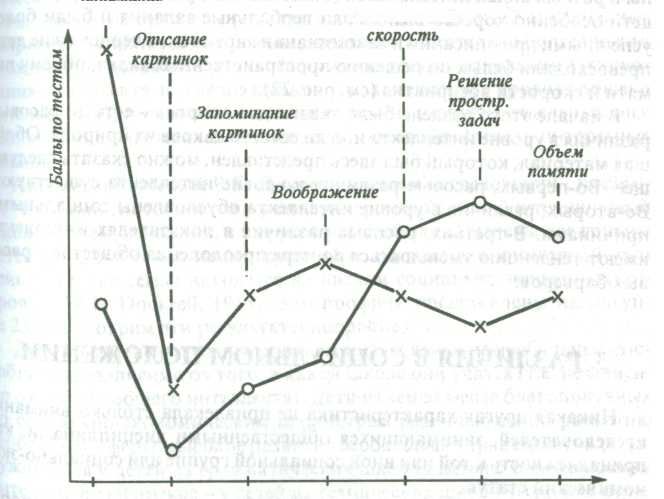 159иного уровня интеллекта была получена при исследовании приемньц детей. В психологической литературе описаны случаи, когда белые ро, дители, имеющие средний и высокий социально-экономический уро вень, усыновляли чернокожих детей в первые месяцы их жизни. К мо менту поступления в школу интеллект этих детей был выше среднего уровня и значительно превышал интеллект детей из черных семей, жи. вущих в этом же регионе (Scarr S., Weinberg R., 1976). Этот факт явля. ется прекрасной демонстрацией того, что цвет кожи определяет уро. вень развития лишь постольку, поскольку он связан с социально-эко. номическим уровнем семей, в которых растут дети. Когда ребенок по-падает в благоприятные условия развития, его интеллект повышаете» независимо от того, к какой расе он принадлежит.К таким же выводам пришли и исследователи, сравнившие интел-лект у внебрачных детей, чьими матерями были немки, а отцами - американские солдаты (и белые и чернокожие), служившие в Германии после Второй мировой войны. И белые, и чернокожие дети выросли в Германии, воспитывались примерно в одинаковых условиях и не различались по уровню интеллекта (Eyferth К., et al., 1960).Показательным является также то, что по мере изживания расовых предрассудков уменьшаются и расовые различия в интеллекте. Чернокожие дети становятся более похожими по уровню развития своих математических и вербальных способностей на белых детей. Эта тенденция прослеживается на протяжении последних тридцати лет и наблюдается у детей разных возрастов - с первого по двенадцатый класс школы (Jones L.V., 1984).Рассматривавшиеся до сих пор факты демонстрируют, что расовые различия в интеллекте имеют тесную связь с различиями в социальных условиях развития. Следующий пример показывает, что социальные условия могут оказывать свое влияние не только непосредственно, но и через другие психологические характеристики.При проведении одного из экспериментов, в котором определялся интеллект, было набрано две группы испытуемых - белые и чернокожие дети. Обе группы были разделены пополам. Одной половине детей говорили, что если они будут правильно отвечать, то в награду за это получат в конце эксперимента игрушку. Другой половине детей (контрольной группе) награду не обещали. После проведения теста интеллекта оказалось, что чернокожие дети, которым была обещана награда, выполнили тест значительно лучше, чем чернокожие дети, которым ничего за правильные ответы не давали. Различие между этими группами составило 13 баллов. У белых детей различий между двумя груП' пами не было, т.е. мотивация выполнения теста не менялась, в зависимости от того, дадут за это награду или нет.Результаты этого теста показывают, что белые дети в ситуации, тре* бующей интеллектуальной деятельности, оказываются более мотивИ-158Р°ванными, чем чернокожие. Эта мотивация, с одной стороны, является следствием социальных условий развития (в частности, высокой цен-ости образования, которая в семьях белых детей значительно выше, чем в семьях чернокожих детей). С другой стороны, низкий уровень тйВации может снижать уровень интеллекта: если ребенок не испы-,вает интереса к интеллектуальным занятиям и ему нужна дополнительная мотивация для того, чтобы работать в полную силу, то, по всей вероятности, он к этим интеллектуальным занятиями не будет особенно стремиться, не будет их добровольно выбирать. И это, рано или поздно, скажется на уровне его интеллекта.Подводя итог описанным здесь результатам разных исследований, можно уверено сказать, что социальные влияния имеют чрезвычайное значения для формирования расовых различий по интеллекту. Противоположная гипотеза - о биологической детерминированности расовых различий в уровне интеллекта - на сегодняшний день достоверных подтверждений не имеет. Для примера приведем одну работу, в кото-Вербалъное пониманиеПерцептивнаяIX - белые дети; О - чернокожие дети'Рис. 22. Успешность выполнения тестов белыми и чернокожими детьми (приводится по Sitkei E.G., Meyers C.E., 1969)рой проверялась гипотеза о генетической обусловленности расовых различий.Если на расовые различия в интеллекте влияют именно генетичес-кие различия между расами, то можно ожидать, что количество бельщ предков должно сказываться на уровне интеллекта представителей не-гроидной расы. Чем больше было белых предков (чем больше „белых" генов), тем выше должен быть интеллект. При проверке этого пред. положения результат получился отрицательным: уровень интеллекта не зависел от количества белых предков (S. Scarr et al., 1977, цит. no Atkinson et al., 1993).Тем не менее, не исключено, что биологические предпосылки расовых различий все-таки оказывают воздействие на интеллект, но проявляется это влияние не в уровневых показателях, а в соотношении разных видов способностей. В пользу этого свидетельствуют некоторые экспериментальные данные.При сопоставлении успешности выполнения разных тестов белыми и чернокожими детьми из семей со средним социально-экономическим статусом оказалось, что дети, принадлежащие к разным расам, успешны в разных видах леятельности (Sitkei E.G., Meyers C.E., 1969). Белые дети особенно хорошо выполняли вербальные задания и были более успешными при описании и запоминании картинок, а чернокожие дети превосходили белых по решению пространственных задач, объему памяти и скорости восприятия (см. рис. 22).В начале этого раздела было задано два вопроса - есть ли расовые различия в уровне интеллекта и, если есть, то какова их природа. Обобщая материал, который был здесь представлен, можно сказать следующее. Во-первых, расовые различия в уровне интеллекта существуют. Во-вторых, различия в уровне интеллекта обусловлены социальными причинами. В-третьих, расовые различия в показателях интеллекта имеют тенденцию уменьшаться по мере преодоления обществом расовых барьеров.3. РАЗЛИЧИЯ В СОЦИАЛЬНОМ ПОЛОЖЕНИИНикакая другая характеристика не привлекала столько внимания исследователей, занимающихся общественными дисциплинами, как принадлежность к той или иной социальной группе или социально-экономический статус.При обсуждении половых и, особенно, расовых различий говори' лось о важности социально-экономических факторов для возникнове-ния и устойчивого поддержания этих различий. Естественно предпоЛ' ожить, что эти факторы оказывают мощное влияние на формирован^160сихологических особенностей индивида. К обсуждению их роли в ин-" вИдуальных различиях мы и переходим. В этом разделе текста будут пассмотрены групповые различия, связанные с социальным положени-^м людей в обществе - с их местом на ступенях социальной лестницы,уровнем образования, дохода, со структурой их семьи.3.1. СОЦИАЛЬНО-ЭКОНОМИЧЕСКОЕ ПОЛОЖЕНИЕ И ИНТЕЛЛЕКТОчевидно, что разные социальные группы, находящиеся на разных уровнях в иерархической структуре общества, отличаются друг от друга по множеству характеристик - по образованию, профессии, жилищным условиям, питанию и многим и многим другим. Сочетание этих различий создает разные условия для воспитания детей.В свое время в английской системе образования существовало правило, согласно которому детей, достигших 11-летнего возраста, определяли в разные типы школ. Наиболее успешных зачисляли в грамматические школы, подготавливающие к поступлению в высшие учебные заведения, а тех, кто не проявлял особых способностей к обучению, отправляли в технические школы, дававшие значительно более низкий уровень образования. Группы формировались на основании тестирования интеллекта и, следовательно, различались по уровню общего интеллекта. При этом относительный уровень развития отдельных способностей не учитывался, а именно он позволяет сделать интересные выводы.Английский ученый В.Б. Докрелл в своем исследовании „построил" профили способностей у учеников грамматической и технической школ, причем, и в одной, и в другой школе были выделены две группы детей - те, чьи семьи имеют средний социально-экономический уровень, и те, чьи семьи находятся на низком социально-экономическом уровне (W.B. Dockrell, 1966). Эти профили представлены на рисунке 23. Рассмотрим эти результаты подробнее.Дети из семей со средним уровнем имеют высокие вербальные способности независимо от того, в какой школе они учатся (т.е. независимо от уровня общего интеллекта). Дети из семей менее благополучных по социально-экономическим параметрам различаются по развитию ВеРбальной сферы: высокое развитие вербальных характеристик обнаруживается у детей из грамматических школ (у детей с более высоким интеллектом) и низкое - у детей из технических школ (у тех, кто отличается низким уровнем общего интеллекта). Это позволяет предпол-0)кить, что развитие вербальной сферы связано с социально-экономическим положением семьи. Чем оно выше - тем больше вероятность того, что все дети будут хорошо развиты вербально; чем оно ниже -161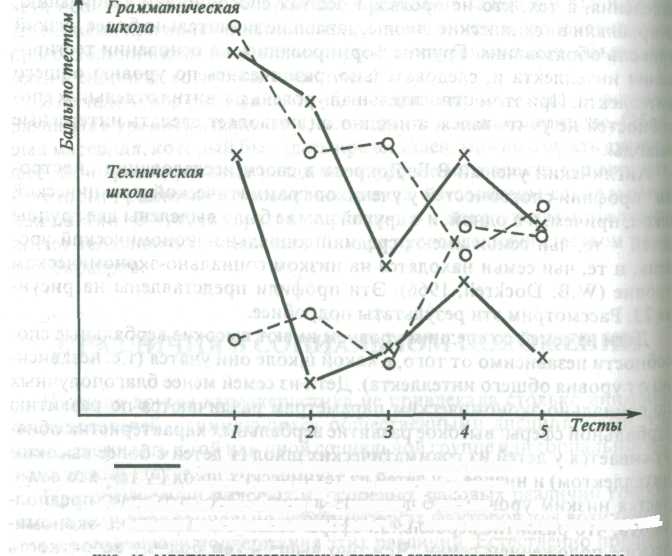 тем больше вероятность, что часть детей будет иметь низкое верба» ное развитие.Совершенно иная закономерность обнаруживается, если посмотри на пространственные и, особенно, на математические способность У детей из грамматических школ, независимо от социального урови семей, и у детей из технических школ из семей с низким социально-э^ номическим уровнем эти способности оказываются примерно на <у» ном уровне. Иначе говоря, низкий социально-экономический урове^ не влияет или влияет минимально на развитие этих способностей.О чем могут свидетельствовать такие результаты? Как предполага. ют многие исследователи интеллектуальной сферы, вербальные харак. теристики в значительной степени испытывают влияние обучения а невербальные - больше отражают задатки интеллектуального разв* тия. Таким образом получается, что в технические школы попадают дети с плохими интеллектуальными задатками из семей со средним социально-экономическим статусом и дети с любыми задатками (и хорошими, и плохими) из семей с низким социально-экономическим статусом. Значит, в хороших условиях способности ребенка имеют большуюX	средний социально-экономический уровеньО	низкий социально-экономический уровень1 - вербальные способности, 2 - чтение, 3 - письмо,4 - решение пространственных задач, 5 - математические способности-162Рис. 23. Профили способностей у детей в зависимости от типа школы и социально-экономического уровня семьи«оятность проявиться, что скажется на уровне общего интеллекта, дплохих условиях предпосылки интеллекта далеко не всегда имеютмОжность реализоваться.Исключительно важная роль различных социально-экономическихаметров ддЯ интеллектуального развития была подтверждена во Многих исследованиях.0ервое большое исследование роли социально-экономических па-метров и их связи с интеллектом было проведено Дж.Б.Маллером з Нью-Йорке в 1930 году (Mailer J.B., 1933). Маллер сопоставил академическую успеваемость и экономический статус (доход) семей у 100 тысяч 10-летних детей. Корреляция между этими параметрами оказалось равной 0,53, что указывает на взаимную зависимость этих показателей.В конце 30-х годов Торндайк обобщил обширные социологические данные, касающиеся 245 городов США с населением более 30000 человек, и сгруппировал их в 7 категорий, основными из которых были характеристики, связанные со здоровьем граждан (например, уровень заболеваемости, детская смертность), с обучением (зарплата учителей, средства, выделяемые бюджетом города на обучение), с отдыхом и развлечениями (величина бюджетных средств), с экономическим положением граждан (зарплата, собственность граждан, например, квартиры и дома).На основании этих категорий он вычислил индексы „общего благополучия" для разных городов и сопоставил их с показателями интеллекта школьников. Корреляция оказалась очень высокой. Например, для 12-летних школьников она была равна 0,86: чем благополучнее город (выше доход граждан, больше заботы об образовании и т.д.), тем выше интеллект. Сопоставление величины дохода на душу населения и показателя интеллекта обнаружило почти такой же уровень связи: коэффициент корреляции, полученный на той же группе школьников, оказался равен 0,78 (Thorndike E.L., Woodyard E., 1942).Более поздние работы продемонстрировали положительную связь интеллекта с уровнем урбанизации районов (в городах показатели интеллекта выше) и отрицательную - с целым комплексом характеристик, сопутствующих бедности и низкому образованию - с уровнем детской смертности, с уровнем безработицы, с подростковой преступностью, с количеством внебрачных детей (Lynn R., 1988).По мере появления данных о взаимозависимости интеллекта с разнообразными условиями жизни человека, делались попытки найти причинно-следственные связи между различными социально-экономическими параметрами, выяснить, какие из них являются наиболее существенными для формирования интеллекта, а какие - просто корреляты Этих существенных параметров. В некоторых работах для решения этих Опросов применялся так называемый анализ путей: выстраивание це-163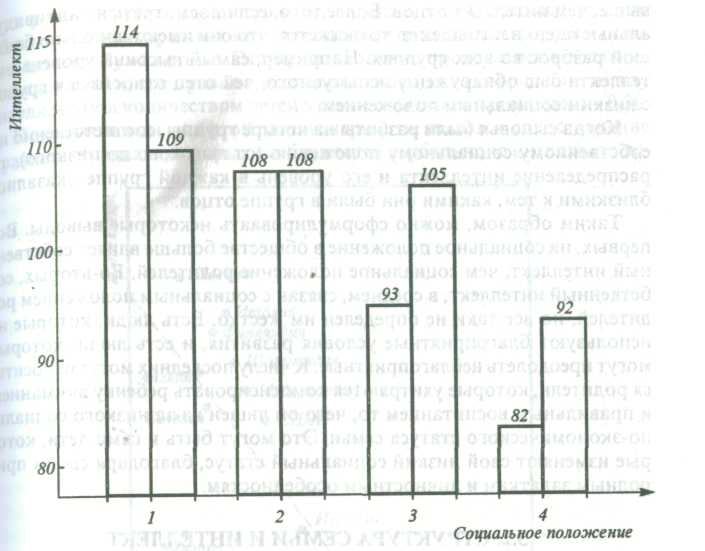 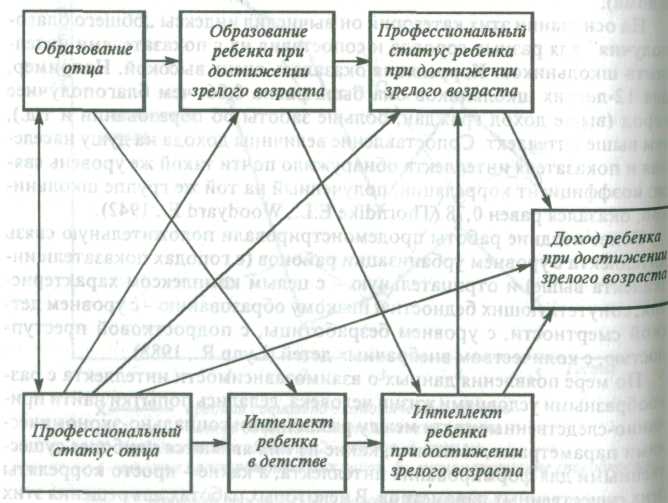 почек взаимосвязанных переменных на основании данных, предоста» ляемых корреляционным анализом, или чаще регрессионным анат, зом (статистическим методом, позволяющим оценить форму связи ме* ду причиной и следствием). Пример применения метода анализа путе-представлен на рисунке 24.На схеме рис 24 показан путь формирования важного социальна экономического параметра - уровня дохода. На уровень дохода, кото, рый имеет человека во взрослом возрасте, влияют все представленные на схеме характеристики - образование отца, его собственное образо. вание и т.д., но действие некоторых из этих характеристик оказывает, ся косвенным: они влияют на уровень дохода не прямо, а через другие характеристики. Так, образование отца влияет на уровень интеллекту. ального развития ребенка. Этот уровень, в свою очередь, оказывается связан с интеллектом, которого достигает человек во взрослом возрас-те. А интеллект взрослого человека уже непосредственно связан с тем уровнем материального положения, которого он достигает.Получается, таким образом, взаимное обусловливание социально-
экономических параметров и интеллекта. Чем выше социально-эконо
мические параметры семьи, тем выше интеллект ребенка, а чем выше
интеллект ребенка, тем выше будут впоследствии, когда он вырастает,
социально-экономические параметры его жизни.	,tю Рис. 24. Переменные, влияющие на уровень дохода (приводится по Lynn R.. 1988)164:Первый столбец • интеллект отцов,Второй столбец • интеллект сыновей.Цифры обозначают социальное положение отцов (1 - высокое.2 - выше среднего, 3 - ниже среднего, 4 ■ низкое).Рис. 25. Социальное положение и интеллект отцов и сыновей (приводится по Locurto С, 1991)Эта закономерность более отчетливо видна на другом примере (Locurto С. 1991) (см. рис. 25).Отцы, имеющие взрослых сыновей, были разбиты на четыре группы, в зависимости от их социального положения - высокое, выше среднего, ниже среднего и низкое. В каждой группе был подсчитан средний Уровень интеллекта. Полученное распределение интеллекта по группам, "Редставленое на рисунке 25 (первый столбец в каждой паре столбцов), и свидетельствует о связи интеллекта и социального положения.Интеллект сыновей также оказался тем выше, чем выше было положение их отцов (второй столбец в паре), однако различий между группами было меньше. В первой группе, с высоким социальным положением отцов, средний интеллект сыновей имел тенденцию к снижению, По сравнению с интеллектом отцов, во второй группе - остался на том Же Уровне, а в последних двух группах интеллект сыновей оказался165выше, чем интеллект отцов. Более того, если посмотреть на индивцду альные оценки интеллекта, то окажется, что они имеют довольно бол/ шой разброс во всех группах. Например, самый высокий уровень ц„ теллекта был обнаружен у испытуемого, чей отец относился к груп^ с низким социальным положением.Когда сыновья были разбиты на четыре группы, соответственно щ собственному социальному положению (от высокого до низкого), То распределение интеллекта и его уровень в каждой группе оказались близкими к тем, какими они были в группе отцов.Таким образом, можно сформулироваать некоторые выводы. Во. первых, на социальное положение в обществе больше влияет собствен-ный интеллект, чем социальное положение родителей. Во-вторых, со-бственный интеллект, в среднем, связан с социальным положением ро-дителей, но все-таки не определен им жестко. Есть люди, которые не используют благоприятные условия развития, и есть люди, которые могут преодолеть неблагоприятные. К числу последних могут относиться родители, которые ухитряются компенсировать ребенку вниманием и правильным воспитанием то, чего он лишен из-за низкого социально-экономического статуса семьи. Это могут быть и сами дети, которые изменяют свой низкий социальный статус, благодаря своим природным задаткам и личностным особенностям.3.2. СТРУКТУРА СЕМЬИ И ИНТЕЛЛЕКТСоциальные параметры не сводятся только к уровню благосостояния семьи. Очень давно, еще в самых первых работах, появившихся в психологии индивидуальных различий, было показано, что интеллект ребенка связан со структурой семьи.Впервые на это обратил внимание Гальтон, проанализировав в своей книге „Люди английской науки: их природа и воспитание" особенности семей членов Британского Королевского общества. Многие из выдающихся ученых оказались старшими детьми в семье, на основании чего Гальтон сделал вывод о более высоком развитии способностей у тех. кто появляется в семье первым.Спустя почти сто лет, эту работу стали активно вспоминать при обсуждении современных данных. Оказалось, что уровень интеллекта имеет тенденцию снижаться по мере увеличения порядкового номера детей, а распределение детей по интеллекту имеет экспоненциальную форму: самый высокий интеллект имеет первый (или, по некоторым данным, второй) ребенок, у тех, кто появляется за ним, интеллект последовательно снижается, а начиная с восьмого ребенка - немного повышается.На основании этих данных был высказан ряд предположений. Пер' вое из них касалось связи интеллекта и количества детей. Если      Л166^ у каждого последующего ребенка ниже, чем у предыдущего, то л^оЛЬших семьях средний интеллект должен оказаться ниже, чем в семь-9 г одним-двумя детьми. Это предположение проверялось в десятках * слеДовани" и> как пРавил0> подтверждалось, хотя корреляции между "нтеллектом и количеством детей в семье обычно не превышают - 0,30. Доказательным для этой закономерности является сопоставлениеразных странах некоторых особенностей вербального интеллекта де-■
10	20	30	40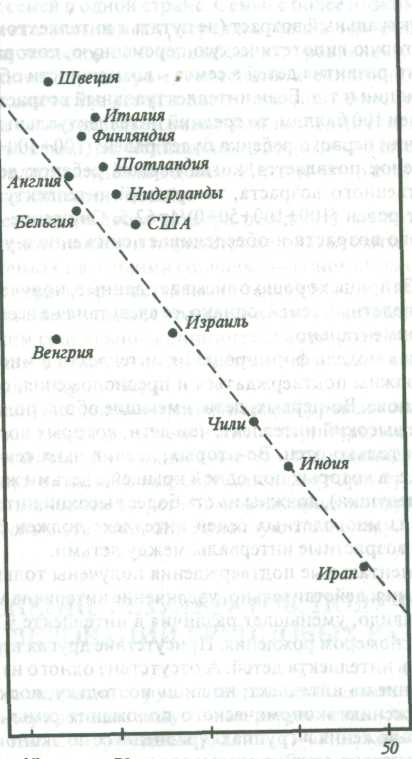 Индекс рождаемости (количество на тысячу человек)'"с. 26. Соотношение уровня развития и индекса рождаемости в разных странах167тей и уровня рождаемости (см. рис.26). Чем выше индекс рождаем», ти, тем ниже оказываются вербальные характеристики ребенка (? jonc R., 1976).Второе предположение касалось причин, по которым может проис ходить снижение интеллекта детей при увеличении порядкового номе ра их рождения. Американский исследователь Р.Зайонц попытался на йти причины этого явления в снижении среднего интеллектуально/ возраста семьи, которое происходит с появлением каждого следующе° го ребенка.Интеллектуальный возраст (не путать с интеллектом!) представляв собой некоторую гипотетическую переменную, которая обеспечивает возможности развития детей в семье - возможности обучения, получе. ния информации и т.д. Если интеллектуальный возраст каждого из ро. дителей равен 100 баллам, то средний интеллектуальный возраст семьи при появлении первого ребенка будет равен: (100+100+0)/3=66.6. Если второй ребенок появляется, когда первый ребенок достиг половины своего умственного возраста, то средний интеллектуальный возраст семьи будет равен (100+Ю0+50+0)/4=62,5. Снижение среднего интеллектуального возраста и обеспечивает снижение в уровне развитии детей.Модель Зайонца хорошо описывает данные, полученные в исследованиях многодетных семей, однако, ее следствия не всегда подтверждаются экспериментально.Если такая модель формирования интеллекта в многодетных семьях верна, должны подтверждаться и предположения, сформулированные на ее основе. Во-первых, дети, имеющие обоих родителей, должны иметь более высокий интеллект, чем дети, которых воспитывает только мать или только отец. Во-вторых, дети, в чьих семьях есть другие взрослые (т.е. в которых под одной крышей с детьми живут, например, бабушки и дедушки), должны иметь более высокий интеллект. В-третьих, у детей из многодетных семей интеллект должен быть тем выше, чем больше возрастные интервалы между детьми.Экспериментальные подтверждения получены только для третьего предположения: действительно, увеличение интервала между рождениями, как правило, уменьшает различия в интеллекте у детей с разным порядковым номером рождения. Присутствие других взрослых не влияет на уровень интеллекта детей. А отсутствие одного из родителей оказывает влияние на интеллект, но лишь постольку, поскольку оно прИ' водит к снижению экономического положения семьи. При проверь этого предположения в группах, уравненных по экономическим пар*' метрам, отсутствие отца не сказывалось на интеллектуальном уровне детей, и, таким образом, мы опять сталкиваемся с тем, что социально' экономическое положение семьи опосредует связи интеллекта- на это* раз связи интеллекта с особенностями структуры семьи.168уровень социально-экономического положения семьи неоднократ-привлекался для объяснения более низкого интеллекта детей в много-Н тных семьях и снижения интеллекта детей с увеличением порядково-^ номера их рождения. Если вернуться к рисунку 26 и посмотреть вни-Г тельно на страны, в которых собирались данные о связи интеллекту-льного уровня и количества детей в семье, то станет понятно, чтоичество детей в Семье оказывается тем больше, чем ниже уровень лизни. Проявляется эта закономерность и при сравнении малодетных многодетных семей в одной стране. Семьи с более низким социально-кономическим статусом, имеют, в среднем, больше детей. Вместе с тем, при проведении исследований на выборках, уравненных по социально-экономическим параметрам, .тенденция к снижению интеллекта с увеличением количества детей в семье остается. Объясняется это тем, что малодетные и многодетные семьи различаются по стилям родитель-ско-детских отношений, по установкам на воспитание детей, по вниманию, которое родители уделяют детям. Именно эти различия и оказывают влияние на интеллект детей.Что касается порядкового номера рождения, то его отношения с социально-экономическими параметрами оказываются весьма своеобразными. В семьях с высокими социально-экономическими параметрами интеллект первых трех детей имеет тенденцию к увеличению. Снижение интеллекта наблюдается только, начиная с четвертого ребенка. В семьях с низким социально-экономическим статусом интеллект каждого последующего рабенка оказывается, в среднем, ниже, чем предыдущего (Гавриш и др., 1992).Таким образом, социально-экономический уровень семьи оказывает влияние на интеллект детей, но им не исчерпываются все причины снижения интеллекта, обнаруживаемые по мере увеличения количества детей в семье, и он явно не является основным параметром, обусловливающим связь интеллекта детей с порядковым номером их рождения, хотя и вносит в эту связь определенную специфику.4. ОБЪЯСНЕНИЕ РЕЗУЛЬТАТОВ, ПОЛУЧАЕМЫХ ПРИ ИССЛЕДОВАНИИ ГРУППОВЫХ РАЗЛИЧИЙЧасто при исследовании групповых различий делаются логические ошибки при интерпретации полученных результатов. Основная из них заключается в том, что групповые различия необосновано рассматри-ваются как обусловленные исключительно биологическими причина-ми. Рассуждения при этом бывают, примерно, такими: если пол чело-Века обусловлен биологически, то значит и половые различия в психо-логических характеристиках тоже детерминированы биологически.169Если интеллект связан с генотипом, то и различия по интеллекту меж-ду белыми и чернокожими являются генетически обусловленными.Логическая ошибка в этих рассуждениях состоит в том, что приро. да признака, положенного в основу классификации (пол, раса), авто, матически переносится на природу его коррелятов - признаков, с нищ связанных, т.е. на психологические характеристики.Ошибки интерпретации (обычно состоящие в преувеличении групповых различий) могут быть результатом расширительного истолкования данных, полученных в исследовании. Иногда, например, выводы о половых различиях делаются в исследованиях, где выборка испытуемых была представлена только мальчиками или только девочками. Так, Р. Белл, обследуя новорожденных мальчиков (только мальчиков), обнаружил, что уровень активности выше у тех, кто имел осложнения в перинатальном периоде (при рождении). Учитывая то, что родовые травмы чаще встречаются у мальчиков, чем у девочек, Белл пришел к выводу, что мальчики активнее девочек (Bell R.Q., 1960).Очень часто ошибки возникают из-за неправильной интерпретации статистических результатов, поэтому необходимо подробно проанализировать, что значат те или иные статистики, полученные при изучении групповых различий.Основным методом при сравнении различных групп - мужчин и женщин, людей с высоким и низким уровнем дохода и т.д. - является сопоставление средних величин в одной и другой группе. Если обнаруживаются различия, проверяется значимость этих различий, для чего существуют специальные математические методы. Как правило, используется t-критерий Стьюдента, позволяющий оценить значимость различий по интересующему нас показателю в двух выборках (при условии, что распределение этого показателя имеет нормальную форму).Допустим, что при статистической проверке различия оказались значимыми. Что это означает?Прежде всего, необходимо помнить, что такой результат позволяет говорить только о средних различиях. Если мы получили данные о том, что мужчины превосходят женщин по пространственным способностям, это означает, что мужчины в среднем выполняют пространственные тесты лучше, чем их выполняют в среднем женщины. И это не исключает того, что какая-нибудь женщина может по своим пространственным способностям превосходить какого-нибудь мужчину. Рассмотрим это на примере.На рисунке 27 представлены два распределения. Правое - это распределение показателя пространственных способностей у мужчин, а левое - распределение того же показателя у женщин. Отчетливо видно, что средние, полученные в двух группах, различаются. Теперь посмотрим, что получится, если мы сравним показатели конкретных испытуемых (на рисунке они отмечены буквами: А и В - испытуемые из   уП'170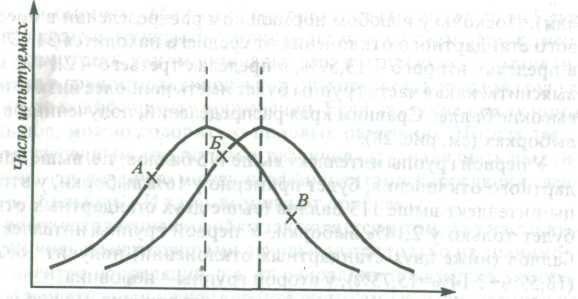 Среднее    Среднее женщины мужчиныРис. 27. Сравнение индивидуальных значений в двух группахпы женщин, Б- испытуемый из группы мужчин). При сравнении испытуемых А и Б уровень пространственных способностей у мужчины окажется выше, чем у женщины, а при сравнении испытуемых Б и В - способности окажутся выше у женщины.Такое различие между среднегрупповыми и индивидуальными данными получается из-за того, что распределение показателя в одной группе пересекается с распределением показателя в другой группе. Чем больше область пересечения, тем более похожими будут две сравниваемые группы и тем больше вероятность найти такую женщину, которая будет превосходить по этому показателю какого-то конкретного мужчину.На основании этого соотношения между индивидуальными и групповыми данными в психологии индивидуальных различий было выработано непреложное правило - не переносить закономерности, полученные на группе, на конкретных людей.Это правило необходимо помнить при изучении любой психологической характеристики, потому что различия внутри группы всегда больше, чем различия между группами. Так, женщины по своим психологическим характеристикам больше отличаются друг от друга, чем женщины, в среднем, от мужчин.Результаты сопоставления разных групп могут быть выражены не только в средних величинах изучаемого показателя. Часто групповые Различия выражаются в величинах стандартного отклонения. Для того чтобы понять, какой в этом смысл, рассмотрим еще один пример.При диагностике вербального интеллекта по тесту „академической Успешности" были получены различия между двумя группами школьников - белыми (группа 1) и чернокожими (группа 2). Эти различия ыли равны примерно одному стандартному отклонению (или 15 бал-171лам). Поскольку в любом нормальном распределении в пределах пер. вого стандартного отклонения от среднего находится 34,13% случаев в пределах второго - 13,59%, в пределах третьего - 2,14%, мы можем выяснить, какая часть группы будет иметь наиболее низкие и наиболее высокие баллы. Сравним края распределений, полученных в этих двух выборках (см. рис. 28).У первой группы интеллект выше 115 баллов, т.е. выше одного стандартного отклонения, будет примерно у 16% выборки, у второй группы интеллект выше 115 баллов (выше двух стандартных отклонений) будет только у 2,14% выборки. У первой группы интеллект ниже 85 баллов (ниже двух стандартных отклонений) получит 16% выборки (13,59%+2,14%=15,73%), у второй группы - половина.Таким образом, зная стандартное отклонение, можно определить, какой процент людей будет похожим по изучаемому показателю несмотря на групповые различия, а какой - будет отличаться.Есть еще один статистический показатель, который часто используется при изучении групповых различий. Это - коэффициент корреляции. Если мы прокоррелировали между собой уровень дохода семьи и интеллект детей и получили высокий коэффициент корреляции, можно говорить о связи между этими характеристиками. При этом нельзя забывать, что этот статистический показатель, как и групповое среднее, дает информацию о средних тенденциях - люди с высоким доходом, в среднем, имеют более высокий интеллект. Это не означает, что среди тех, у кого доход низкий, вообще нет людей с высоким интеллектом: закономерности, полученные при групповых экспериментах, как уже говорилось, не могут ничего сказать о конкретных представителях этой группы.При сравнении групп корреляционный анализ может быть исполь-^	«5	100    K* 1154i^	Среднее     Среднее *нЫ*«	(группа 1) (группа 2)Рис. 28. Распределение интеллекта в двух группах школьников172зован и иным образом. Можно прокоррелировать между собой два показателя в разных группах и сравнить тесноту их связи. Например, мы можем посмотреть, как эмоциональное развитие связано с развитием интеллекта в группе мальчиков и в группе девочек. В каждой группе мы получим по коэффициенту корреляции. Если различие между ними будет большое, можно говорить о половых различиях. Но для того, чтобы быть уверенным, что половые различия есть, надо быть уверенным и в том, что различие между коэффициентами корреляции, действительно, „большое". И здесь возникают проблемы.Очень распространенная ошибка заключается в том, что часто выводы о различиях между группами основываются только на значимости коэффициентов корреляции,'т.е. на основании показателя, говорящего о вероятности связи между характеристиками и вычисляемого на основании величины коэффициента корреляции и количества испытуемых. (Чем больше испытуемых, тем меньшая величина коэффициента корреляции окажется значимой.) В чем же состоит ошибка, часто встречающаяся при сравнении коэффициентов корреляции?Представим себе, что в группе девочек коэффициент корреляции между эмоциональным и интеллектуальным развитием оказался значимым и равным 0,45. В группе мальчиков был получен коэффициент корреляции, близкий по значению, допустим, 0,40, но уровня значимости он не достигает. Делать вывод о половых различиях на основании таких данных - значит вводить в заблуждение и себя, и других. При том, что один коэффициент корреляции значимый, а другой нет, различия между ними минимальны. Существуют специальные статистические методы сравнения коэффициентов корреляции, их и надо использовать при выяснении групповых различий, а не останавливаться на констатации факта значимости или незначимости коэффициентов корреляции.И в заключении этого раздела кратко упомянем еще одну проблему. Бывают такие случаи, когда при описании статистических результатов автор работы, может быть, сам того не желая, создает преувеличенное представление о групповых различиях. Если, например, он пишет, что какая-то характеристика была обнаружена в одной группе «только" у 30% испытуемых, а в другой - „у целых 35%", то невнимательный читатель может не заметить, что различия между группами были незначительными, и придет к выводу, что различия и в самом Деле были существенными.выводыПри обсуждении групповых различий было показано, что уровень этих различий в психологических характеристиках нередко является173следствием „самосбывающихся пророчеств". Общество имеет группо-вые стереотипы, ожидает от представителей той или иной группы определенного поведения, формирует это поведение своими ожиданиями и, в конце концов, получает подтверждение правильности существую, щего стереотипа. Социальные факторы являются ответственными за формирование общепринятых норм поведения, поэтому распространен-ность тех или иных групповых различий (то, что они встречаются час-то в повседневной жизни, то, что они обнаруживаются в разных культурах и т.д.) совсем не обязательно является следствием их биологической предопределенности.Это подтверждается и экспериментально. Как было показано, социальные факторы оказываются чрезвычайно важными при формировании индивидуальных различий. Они усиливают воздействие биологических факторов при формировании половых различий по одним психологическим характеристикам, полностью ответственны за формирование различий - в других и обусловливают расовые различия по такой важной психологической характеристике, как уровень интеллекта.Различия в социальном положении людей касаются различий в самых разных аспектах жизни человека и, вследствие этого, оказываются связанными и с различиями в интеллектуальном уровне: более высокий социально-экономический уровень, определяемый по разным показателям, соответствует и более высокому уровню интеллекта. При этом, влияние интеллекта и социально-экономического уровня друг на друга является взаимным: социально-экономический уровень родителей воздействует на интеллект ребенка, а интеллект способствует достижению того или иного уровня социального статуса.При анализе групповых различий надо помнить, что получаемые результаты свидетельствуют исключительно о средних тенденциях. Распределения в разных группах исследуемых психологических характеристик всегда имеют большую область пересечения, т.е. различия между группами всегда бывают меньше, чем различия внутри групп, поэтому закономерности, полученные при сравнении групп, нельзя автоматически переносить на конкретных представителей этих групп.174ГЛАВА 9ПСИХОФИЗИОЛОГИЧЕСКИЕ ОСНОВЫ ИНДИВИДУАЛЬНЫХ РАЗЛИЧИЙПсихофизиология или физиологическая психология представляет собой самостоятельную область знания, изучающую закономерности нейрофизиологической организации индивидуальности и влияние этих закономерностей на психическую деятельность человека. Если психология (и, в частности, психология индивидуальных различий) исследует собственно психические явления, то психофизиология занимается выяснением биологических механизмов, лежащих в основе этих явлений, т.е. ее задачей является поиск естественнонаучных основ психики человека.Попытки исследовать те принципы организации индивидуальности, которые являются общими и для психических и для физиологических характеристик, предпринимаются столько времени, сколько человека интересуют психологические особенности, поэтому материал, которым сегодня обладает психофизиология, поистине необъятен. Это и представления о мозговых механизмах, являющихся материальным субстратом психической деятельности человека, и модели функциональных систем, лежащих в основе поведенческих актов, и данные о физиологических коррелятах психических явлений, относящихся к самым Разным психологическим особенностям человека, соответственно которым выделяются разные области психофизиологии (когнитивная психофизиология, социальная психофизиология и т.д.).В данной главе будет рассмотрено лишь одно направление психофизиологических исследований, которое с момента своего возникно-вения было непосредственно связано с изучением индивидуальных Различий. Название этого направления - дифференциальная психофизиология.175Основные теоретические принципы построения психофизиологичес. кой теории индивидуальности были сформулированы в трудах Б.М.Тегь лова, и в его же лаборатории в начале 50-х годов проводятся первые экспериментальные работы, целью которых является исследование индивидуальных различий в психофизиологической организации человека. Позднее ученик и последователь Теплова, В.Д. Небылицын, назвал эту область исследования дифференциальной психофизиологией, и это название в настоящее время используют как общее для разных отечественных направлений, изучающих индивидуальные различия в психофизиологических характеристиках.Теплое Борис Михайлович (1896-1965) - советский психолог, действительный член АПН РСФСР, руководитель лаборатории московского Института психологии, основоположник дифференциальной психофизиологии. Он внес большой вклад в развитие самых разных разделов отечественной психологии - от общей психологии и психофизиологии до истории психологии, задал стандарты экспериментальных исследований, был талантливым педагогом. Но самым главным делом его жизни стала теоретическая, методическая и экспериментальная разработка проблем психологии индивидуальных различий.Показателен путь, который прошел сам Б.М. Теплое, формулируя предмет этой области исследования. Он начал исследование индивидуальных различий с анализа наиболее общих способностей. Этот период его деятельности отражен в работах «Психология музыкальных способностей» (докторская диссертация по этой теме была защищена им в 1940 г.), «Способности и одаренность» (1941), «Ум полководца» (1943). Как и А.Ф. Лазурский (первый отечественный психолог, обратившийся к проблеме индивидуальных различий), Б.М.Теп-лов разделяет содержательную и формально-динамическую стороны психологических особенностей, выделяет в характеристиках способностей собственно способности и их анатомо-морфологические задатки. Такая логика исследования индивидуальных различий (выделение индивидного и личностного уровня в психологических характеристиках) требовала анализа и более глубоких, природных предпосылок различий между людьми. С конца 40-х годов Б.М. Теплое обращается к исследованию психофизиологических основ индивидуальности - анализу типологических свойств нервной системы,- которые рассматривались им как природная основа индивидуально-психологических различий. Основные принципы исследований этого периода сформулированы в работах «Типологические особенности высшей нервной деятельности человека» (1956), «Исследование свойств нервной системы как путь к изучению индивидуально-психологических различий» (1960). Теоретические и экспериментальные работы этого периода легли в основу новой области исследования - дифференциальной психофизиологии, - оказавшей влияние на все отечественные (и не только отечественные) направления исследований индивидуальных различий.Исследования, проводящиеся в школе Теплова-Небылицына, ются не единственным направлением отечественной психологии,176таюшемся проанализировать индивидуальные различия в психофизиологических функциях и их роль в формировании психологических различий между людьми. Практически одновременно с этим под руководством Б.Г. Ананьева начинаются исследования разноуровневой организации свойств индивидуальности. В работах этого направления индивидуальные различия в свойствах индивидного уровня, в частности, в психофизиологических функциях, подробно изучаются как компоненты в структуре целостной индивидуальности.Третье направление исследований, проводимое в контексте дифференциальной психофизиологии, связано с именем B.C. Мерлина, который анализировал индивидуальные различия в психофизиологических характеристиках в той мере, в какой они были связаны с динамическими особенностями поведения (со свойствами темперамента).Эти три направления, обладая определенной спецификой, развивались в тесной взаимосвязи друг с другом, которая проявлялась и в согласии с общими теоретическими представлениями о роли психофизиологических особенностей в формировании психологических индивидуальных различий, и в выборе методических принципов и способов исследования.Близкими по идеологии к отечественным исследованиям, проводящимся в рамках дифференциальной психофизиологии, являются и некоторые зарубежные направления изучения индивидуальных различий. Так, английские психологи Г. Айзенк, Д. Грей, А. Гэйл, анализируя источники индивидуальных различий в свойствах темперамента и личности, обращаются к поиску физиологических механизмов их формирования и рассматривают индивидуальные различия в психофизиологических функциях как основу различий в психологических характеристиках.Основываясь на результатах работ, которые были проведены в перечисленных направлениях, можно понять, какую роль играют психофизиологические особенности в целостной структуре индивидуальности - в возникновении индивидуальных различий, в сохранении их устойчивого статуса и в механизмах их регуляции. Анализ этих данных и является предметом обсуждения в данной главе.1. ВЫДЕЛЕНИЕ СВОЙСТВ НЕРВНОЙ СИСТЕМЫВ СТРУКТУРЕ ПСИХОФИЗИОЛОГИЧЕСКИХХАРАКТЕРИСТИКНачиная изучение индивидуальных различий в психофизиологичес-и* особенностях человека, Б.М. Теплов разработал программу иссле-177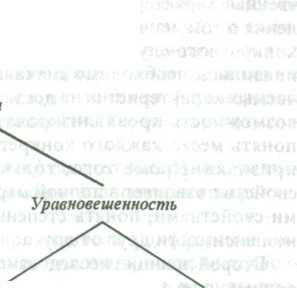 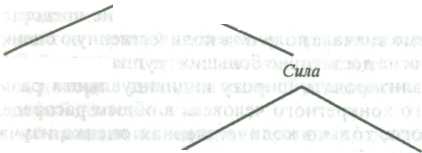 Свойства нервной системы .,—^^СлабостьНеуравновешенностьдования свойств нервной системы, в которой исходил из представле-ний И.П. Павлова о типах высшей нервной деятельности.Цель программы состояла в том, чтобы „подойти к пониманию и возможно более точному изучению некоторых индивидуально-психологических различий людей, отправляясь от изучения типологичес-ких свойств нервной системы" (Б.М. Теплов, 1985, т.2, с. 140). Сформулирована эта цель была в статье Б.М. Теплова, краткий вариант которой был опубликован в 1957 году и которая так и называлась „Исследование свойств нервной системы как путь к изучению индивидуально-психологических различий". Этапы этого пути, как показали исследования, проведенные в этом направлении, представляют собой последовательный переход от изучения собственно физиологических основ индивидуальности к анализу их соотношения с психологическими характеристиками - вначале с индивидными (формально-динамическими), а позднее и с теми, которые занимают более высокий уровень в иерархии психологических свойств.Принципы исследования психофизиологических основ индивидуальности, сформулированные в школе Теплова-Небылицына, в значительной степени отличаются от тех, которые реализовывались И.П. Павловым при изучении типов высшей нервной деятельности. Поскольку, практически, все исследования, проводящиеся в контексте дифференциальной психофизиологии, основываются на этих принципах, рассмотрим их подробно (Небылицын В.Д., 1966).1. Возможны два пути исследования индивидуальных различий. Один из них - синтетический - представляет собой сравнение друг с другом разных типов людей. Именно такой, типологический, путь исследования индивидуальных различий, состоящий в классификации людей на основании типов высшей нервной деятельности, был выбран Павловым.И.П. Павлов предположил, что индивидуальные особенности поведения в значительной степени связаны со скоростью образования условных рефлексов и проявляются в быстроте и интенсивности реакций на внешние раздражители и в легкости перехода от одного действия к другому. Интенсивность реакций свидетельствует о сипе процессов возбуждения и торможения, соотношение этих процессов образует уравновешенность или неуравновешенность нервных процессов, а способность быстро реагировать на изменяющуюся ситуацию свидетельствует о подвижности.На основании этих трех характеристик И.П. Павлов выделил четыре типа нервной деятельности, которые, по его предположению, в своих поведенческих проявлениях соответствуют четырем гиппократовс-ким типам темперамента (см. рис. 30).Как и во всякой типологии, четыре основных типа описывают далеко не всех людей. Хорошо понимая это, И.П. Павлов признавал сушеС"178Подвижность	ИнертностьСлабый тип     Сильный, неуравно-    Сильный,
(меланхолик)   вешенный тип	уравновешенный,(холерик)	подвижный тип(сангвиник)Сильный, уравновешенный, инертный тип (флегматик)Рис. 30. Типы высшей нервной деятельности по И.П. Павловутвование переходных типов, но их введение не на много изменяет ситуацию, поскольку большинство испытуемых оказываются в этих „переходных" группах.Кроме этого, в работах И.П. Павлова ни уравновешенность нервных процессов, ни их подвижность не рассматривалась у слабых типов, что ограничивало представление о вариациях в типах нервной системы.Второй путь исследования индивидуальных различий, который Б.М. Теплов назвал аналитическим, является, по его мнению, более продуктивным. Этот путь предполагает выявление отдельных свойств нервной системы и выяснение возможных соотношений между ними. Только после этого, как считал Б.М. Теплов, можно попытаться создать типологии, которые будут базироваться на экспериментально верифицированных параметрах.Таким образом, первый принцип исследования индивидуальных различий в психофизиологических характеристиках состоит в изучении свойств, а не в описании типов.2. Монографическое описание индивидуальных особенностей несомненно имеет смысл в исследованиях, проводящихся в и психологии и в психофизиологии индивидуальных различий, но такой способ анализа может быть результативным только тогда, когда выделены сущес-12 *	17твенные характеристики индивидуальности, когда есть четкие представ ления о том, на что следует обращать внимание при описании каждог0 конкретного случая. Но для того, чтобы такие четкие представление появились, необходимо вначале получить количественную оценку изу. чаемых характеристик на достаточно больших группах людей. Это да^ возможность проанализировать широту индивидуальных различий понять место каждого конкретного человека в общем распределении признака. Кроме того, только количественная оценка изучаемых свойств позволяет в полной мере выяснить соотношение между разны-ми свойствами, понять степень их взаимосвязанности или, наоборот независимости друг от друга.Второй принцип исследования предполагает количественный анализ данных, а не описание отдельных случаев.Свойства нервной системы лежат в основе многих поведенческих
проявлений, однако, это не означает, что эти проявления идентичны
друг другу. Поведение человека регулируется и его психофизиологи
ческими особенностями и закономерностями, определяемыми социаль
ной ситуацией развития. Поэтому анализ поведения человека в разных
ситуациях абсолютно не достаточен для того, чтобы судить об особен
ностях его нервной системы. Третий принцип исследования индивиду
альных различий предполагает использование лабораторных методов
изучения свойств нервной системы, а не описание различных поведен
ческих, „жизненных" проявлений этих свойств.Исследование свойств нервной системы представляет собой по
пытку понять биологические закономерности, лежащие в основе пси
хологических характеристик. Эта накладывает определенные ограни
чения на методы исследования свойств нервной системы. Они должны
регистрировать такие параметры, в которых произвольная регуляция,
отражающая сочетание и биологических и прижизненно сформирован
ных качеств, будет сведена к минимуму. Требования, предъявляемые к
показателям свойств нервной системы, регистрируемым в исследова
ниях, представляют собой четвертый принцип: в исследованиях свойств
нервной системы должны использоваться непроизвольные показателя
деятельности.5.	При исследовании типов высшей нервной деятельности свойст
вам нервной системы приписывалась разная адаптивная способность
Слабость нервной системы, инертность нервных процессов рассматри
вались как неполноценность, как неспособность эффективно справлять
ся с требованиями реальности.Б.М. Теплое показал ошибочность такой интерпретации свойств нервной системы. Как было показано в работах, выполненных в контексте дифференциальной психофизиологии, каждое свойство нервно* системы и любое сочетание свойств не являются абсолютно адаптИ* ным или абсолютно дезадаптивным и может приобретать положитеЛ180ое или отрицательное значение в зависимости от требований окружающей среды. Это означает, что свойства нервной системы человека являются равноценными с точки зрения их социальной значимости: нет таКих свойств нервной системы, которые препятствовали бы высоким достижениям во всех видах деятельности, и нет таких свойств нервной системы, которые автоматически обусловливали бы высокую успешность любой деятельности.Пятый принцип исследования состоит в отказе от оценочного подхода к индивидуальным различиям в психофизиологических характеристиках.Экспериментальные исследования, проведенные в дифференциальной психофизиологии, дали основания выделить четыре основных свойства нервной системы: динамичность нервных процессов, их силу, подвижность и лабильность (см. таб. 14). Каждое из этих свойств характеризуется двумя нервными процессами-возбуждением и торможением, а также третьим показателем - балансом по возбуждению и торможению (Небылицын, 1966).Таблица 14 Содержание основных свойств нервной системы (Нсбылицыи В.Д., 1966)Динамичность нервной системы свидетельствует о скорости образования условных реакций. Эти реакции могут заключаться в выработке положительных условных рефлексов, что является показателем динамичности по возбуждению, или в условнорефлекторном торможении (динамичность по торможению).Показателем динамичности по возбуждению является, например, Условнорефлекторное изменение показателей электроэнцефалограммы. Используя в качестве условного стимула звуковой сигнал, а в качестве ПоДкрепления -зрительный раздражитель, можно вызвать условнореф-£екторное изменение корковой ритмики: в ответ на звуковой сигнал УДут возникать такие изменения в энцефалограмме, которые харак-ТеРны не для звукового раздражителя, а для сочетания звука и света.181Небылицы» Владимир Дмитриевич (1930-1972) - советский психолог, ученик и последователь Б.М. Теплова, преемник Б.М. Теплова на посту руководителя лаборатории, впоследствии заместитель директора Института психологии АН СССР. В его работах был подведен итог 15-летнего исследования природных основ индивидуальных различий и намечены пути дальнейшего развития дифференциальной психофизиологии ( «Основные свойства нервной системы человека», 1966; «Психофизиологические исследования индивидуальных различий», 1976).Сила нервной системы понимается как способность нервной системы в течение длительного времени поддерживать состояние работоспособности, а также как выносливость по отношению к длительным процессам возбуждения и торможения.Методы исследования силы нервной системы основаны на представлении И.П. Павлова об изменении возбудительного процесса при увеличении интенсивности стимула. При низкой интенсивности происходит иррадиация возбудительного процесса, при повышении интенсивности - концентрация, а при дальнейшем повышении интенсивности -опять иррадиация.В экспериментальной ситуации варьирование уровня возбуждения достигается сочетанием двух способов. Во-первых, кроме стимула, на который должен отреагировать испытуемый (например, световой сигнал) подается еще слабый „точечный" раздражитель. Повышение интенсивности этого дополнительного стимула вначале повышает чувствительность к основному сигналу, а затем, при высокой его интенсивности - снижает. В зависимости от силы нервной системы чувствительность к основному сигналу меняется при разных интенсивностях дополнительного стимула. Во-вторых, при проведении таких опытов испытуемым даются разные дозы кофеина, которые усиливают процесс возбуждения, причем в большей степени у тех испытуемых, которые имеют слабую нервную систему. При этом у лиц с сильной нервной системой чувствительность к основному стимулу не изменяется, а у лиц со слабой нервной системой - повышается.Как было показано в экспериментальных исследованиях, параметры силы-слабости нервной системы связаны с чувствительностью. Так, при измерении латентных периодов простых двигательных реакций (времени от возникновения стимула до начала движения) было обнаружено, что у всех испытуемых латентные периоды уменьшаются при увеличении стимула (например, чем громче звук, тем быстрее реагирУ' ет на него испытуемый). Однако у испытуемых со слабой нервной системой это изменение (увеличение скорости реакции при повышении интенсивности стимула) выражено значительно меньше, чем у испыту182еМых, с сильной нервной системой, поскольку „слабые" в отличие от сильных" на все стимулы реагируют относительно быстро.Если зависимость времени реакции от интенсивности стимула изобразить графически, то у „слабых" испытуемых кривая, отражающая эту зависимость, будет пологой, а у „сильных" - более крутой (смрис.31).Таким образом, обратной стороной слабости нервной ситемы (меньшей выносливости) является ее высокая чувствительность.Подвижность нервной системы характеризует скоростные процессы, в частности, скорость смены возбуждения торможением и торможения возбуждением. Наиболее распространенным методом ее исследования является переделка знаков раздражителя при выработке условных реакций. Чем скорее положительный раздражитель превратится в процессе переделки в тормозный, тем выше скорость смены возбуждения торможением и тем выше подвижность.Лабильность нервной системы связана со скоростью возникновения и прекращения нервных процессов. Это свойство нервной системы диагностируется, например, с помощью последовательного предъявления стимулов. Уменьшение интервалов между стимулами приводит к тому, что в какой-то момент они перестают восприниматься как дискретные (световые вспышки, например, перестают воспринимаются как мелькания и кажутся ровным светом). Чем меньше интервал между стиму-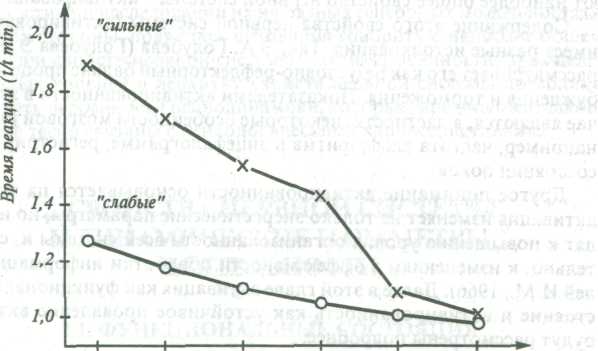 42        60	75          90         105        120Интенсивность (в ЦБ)рис. 31. Изменение времени реакции у сильных и слабых испытуемых при изменении интенсивности стимула (цит. по В.Д- Небылицыну, 1966)183лами, при котором стимулы воспринимаются как дискретные, тем выще лабильность.При факторно-аналитических исследования свойств нервной системы было показано, что все они представляют собой самостоятельные свойства.Позднее, в конце 60-х годов, в связи с парциальностью в проявлениях свойств нервной системы (в основном, в связи с несовпадением данных, получаемых в разных анализаторах, например, в зрительном и слуховом) рассматривался вопрос о существовании общих и частных свойств нервной системы.По предположению В.Д. Небылицына (1968), различия между общими и частными свойствами нервной системы объясняются структурно-морфологическими особенностями строения мозга. Частные свойства нервной системы (т.е. те, которые соответствуют разным анализаторам) связаны с ретроцентральной (задней) корой головного мозга и со спецификой ее функций - обработкой сенсорной информации. Общие свойства нервной системы определяются антецентральной (лобной) корой головного мозга, которая обеспечивает общую регуляцию функций.Дальнейший анализ анатомо-морфологических основ свойств нервной системы привел к выводу о важности общего уровня активации для психофизиологической регуляции психической деятельности. Устойчивые индивидуальные различия в уровне активации обусловливают наиболее общее свойство нервной системы - активированность.Содержание этого свойства нервной системы (активированности) имеет разные истолкования. Так, Э.А. Голубева (Голубева Э.А., 1980) рассматривает его как безусловно-рефлекторный баланс процессов возбуждения и торможения. Показателями активированности в этом случае являются, в частности, некоторые особенности мозговой ритмики, например, частота альфа-ритма в энцефалограмме, регистрируемой в состоянии покоя.Другое понимание активированности основывается на том, что, активация изменяет не только энергетические параметры, но и приводят к повышению уровня организованности всей системы и, следовательно, к изменениям в эффективности обработки информации. (Палей И.М., 1966). Далее в этой главе активация как функциональное состояние и активированность как устойчивое проявление активации будут рассмотрены подробнее.Выделение общих и более частных свойств нервной системы позволило предположить, что организация этих свойств, их структура, имеет иерархическое строение. (Русалов В.М., 1979). Наиболее высокий уровень образуют системные свойства нервной системы, функция которых заключается в интеграции нервных процессов, связанных с U6"184достной деятельностью мозга. Ко второму уровню относятся свойства нервной системы, осуществляющие интеграцию нервных процессов, связанных с отдельными подструктурами мозга. К этим свойствам нервной системы относятся общие свойства, изучавшиеся Б.М. Тепловым, и частные свойства (соответствующие отдельным сенсорным модальностям), описанные В.Д. Небылицыным. Наиболее элементарный уровень образуют свойства нервной системы, связанные с интегративной деятельностью нейронов.Общие свойства нервной системы выражаются, в частности, в пространственно-временной синхронизации корковой ритмики и в особенностях вызванных потенциалов (в изменениях корковой ритмики, возникающих в ответ на появление стимула). По предположению В.М. Русалова, эти нейродинамические показатели свидетельствуют о наиболее существенных особенностях деятельности мозга, и поэтому именно их имеет смысл исследовать при анализе взаимосвязей между психофизиологическими и психологическими характеристиками.Таким образом: 1) при изучении свойств нервной системы первоначально было выделено 4 свойства (сила, динамичность, подвижность и лабильность), каждое из которых имело 3 проявления - характеризовалось процессами возбуждения, торможения и балансом по возбуждению и торможению; 2) в дальнейшем исследование свойств нервной системы привело к изменению количества первоначально выделенных свойств - с одной стороны, были выделены частные свойства нервной системы (т.е. разные проявления силы, динамичности, подвижности и лабильности при исследовании их на разных сенсорных модальностях), а с другой стороны, появились основания говорить о наиболее общем проявлении свойств нервной системы - активированности; 3) выделение разных уровней в иерархии свойств нервной системы позволило определить особенности нейродинамики, которые, предположительно, наиболее тесно связаны с психологическими характеристиками.2. СВОЙСТВА НЕРВНОЙ СИСТЕМЫИ ДИНАМИЧЕСКИЕ ПАРАМЕТРЫДЕЯТЕЛЬНОСТИ2.1. ФУНКЦИОНАЛЬНЫЕ СОСТОЯНИЯИсключительно важной для оттачивания представлений дифференциальной психофизиологии была работа В.И. Рождественской, нача-Тая в конце 50-х годов. (Рожденственская В.И., 1980). В.И. Рождественская исследовала особенности протекания длительной монотонной де-185ятельности у людей, различающихся по свойствам нервной системы Сопоставляя подверженность монотонии и утомлению с психофизио! логическими показателями, В.И. Рождественская обнаружила, что прц однообразной деятельности снижение работоспособности (как следе?, вие снижения функционального уровня) характерно для испытуемых имеющих сильную нервную систему, т.е. именно для тех, кто обладает высокой работоспособностью и низкой утомляемостью.Приступая к этой работе, В.И. Рождественская предполагала, что функциональные состояния могут быть как раз теми характеристика-ми, которые во многих случаях опосредуют связи между свойствами нервной системы и психологическими особенностями. Результаты ра. боты не просто подтвердили это предположение, но и оказались значительно шире. Так, прежде всего, было показано, что слабость нервной системы может выступать как фактор, способствующий эффектив-ности и успешности деятельности не только на физиологическом уровне (что было продемонстрировано при сопоставлении чувствительности и силы-слабости нервной системы в работах В.Д. Небылицына), но и на психологическом.Не менее важно, что в работе экспериментально было подтверждено предположение Б.М. Теплова о том, что связи свойств нервной системы наиболее вероятно обнаружить, сопоставляя их с динамическими характеристиками поведения.Эти положения работы - ориентация на динамические, а не на содержательные характеристики, биологическая (или психофизиологическая) детерминация индивидуальных различий, наблюдаемых в динамических характеристиках, и отказ от оценочного подхода при анализе этих характеристик определяют идеологию исследований, в которых психофизиологические характеристики сопоставлялись с динамическими особенностями психической деятельности - задатками способностей и со свойствами темперамента.2.2. ЗАДАТКИ СПОСОБНОСТЕЙПри анализе структуры индивидуальности (глава 7) говорилось о том, что в дифференциальной психофизиологии разделяются собственно способности, которые формируются в процессе деятельности, и и* природные предпосылки - задатки. Задатки способностей являются устойчивыми характеристиками, отражают динамическую сторону психической деятельности и связаны со свойствами нервной системы.К числу характеристик, которые можно интерпретировать как * датки способностей, в школе Теплова-Небылицына относят преЖД' всего формально-динамические особенности познавательной активно ти (Лейтес Н.С., 1972, 1977).Динамическая сторона познавательной активности (в отличие от содержательной) проявляется в потребности в умственных впечатлениях, влегкости пробуждения познавательной активности, в длительности ее поддержания и т.д.Соответственно этому методы ее диагностики связаны с созданием таких экспериментальных ситуаций, в которых испытуемый имеет возможность сам увеличивать или сокращать число выполняемых заданий, т.е. может проявлять активность, выходящую за рамки той, которая непосредственно требуется экспериментатором. Так, он может продолжать решение задач после того, как экспериментатор сказал ему, что можно закончить работу, но необходимо некоторое время подождать, пока будут обрабатываться результаты. Или же дается инструкция „сделай как можно больше" и не оговаривается никакого предела этого „как можно больше". Кроме того, в первых работах по этой тематике часто использовался метод структурированного наблюдения за динамическими проявлениями активности (как познавательной, так и двигательной, и коммуникативной) в естественных условиях, например, во время урока в школе. Еще одним показателем познавательной активности является степень разнообразия способов деятельности, которые использует человек.Результаты исследований показали, что связи между познавательной активностью и успешностью деятельности могут очень сильно варьировать. В зависимости от специфики деятельности обнаруживаются все возможные варианты соотношения между ними - и прямые корреляционные зависимости, и менее четкие связи, проявляющиеся только при сопоставлении крайних групп, и полное отсутствие связей. При анализе причин этой вариативности было предположено, что, кроме познавательной активности, необходимо учитывать эффективность и экономичность способов регуляции, используемых человеком, т.е. саморегуляцию (B.C. Юркевич, 1972). Проявляется саморегуляция, в частности, в таких характеристиках, как установка. Динамические особенности саморегуляции и познавательной активности, а также их соотношение и образуют, как предположил Н.С. Лейтес, задатки или первооснову способностей (Н.С. Лейтес, 1972).При исследовании психофизиологических коррелятов задатков способностей предполагается, что активация нервной системы в значительной степени определяет динамику психической деятельности. Соответственно, можно ожидать, что активированность нервной системы, т.е. устойчивое проявление состояния активации, окажется связана с устойчивыми динамическими характеристиками, например, с динамическими сторонами познавательной активности.Экспериментальные данные подтвердили предположение о том, что Между познавательной активностью и активированностью нервной системы существует связь, но эта связь не всегда оказывается линейной.186187Так, в одной из работ было показано, что при выполнении просты* заданий познавательная активность у подростков оказывается тец выше, чем выше у них активированность нервной системы. При более сложной деятельности результат оказался неожиданным: высокоакти-вированные испытуемые значимо отличались от среднеактивироанных по познавательной активности, но почти не отличались от низкоакти-вированных. Иначе говоря, и низкая активированность и высокая активированность нервной системы приводят к близким значениям поз-навательной активности, а наиболее низкий уровень познавательной активности оказывается при средней активированности нервной системы (Лейтес с соавт., 1980).Анализируя эти результаты, авторы работы привлекли дополнительные данные об испытуемых (об особенностях их саморегуляции, о стиле их учебной деятельности). Оказалось, что низкоактивированные испытуемые компенсируют низкую активацию целым рядом качеств - работоспособностью, организованностью, систематичностью в занятиях, терпеливостью и т.д. У среднеактивированных такой компенсации выявлено не было. У них недостаточно высокий уровень активации сочетался с недостаточно развитыми компенсаторными механизмами, что и приводило в результате к низкому уровню познавательной активности.Таким образом, при исследовании взаимосвязей активированности нервной системы и познавательной активности было продемонстрировано, что разные полюса активированности (и ее низкий, и ее высокий уровень) могут приводить к одной и той же выраженности динамического свойства психической деятельности (познавательной активности). Это еще раз подтверждает правильность отказа от оценочной характеристики свойств нервной системы.2.3. ТЕМПЕРАМЕНТИзучение соотношения между свойствами нервной системы и особенностями темперамента, понимаемыми как динамические характеристики деятельности, продемонстрировало многочисленные связи между двумя этими группами характеристик.B.C. Мерлин, обобщив результаты исследований, проведенных в его лаборатории за 30 с лишним лет, и проанализировав данные, полученные вне его научного коллектива, подтвердил предположение, которое высказывалось и им самим и исследователями тепловского направления о том, что свойства нервной системы представляют собой природную основу свойств темперамента (Мерлин B.C., 1986).Характеристики темперамента обнаруживают наиболее тесные связи с силой нервной системы по возбуждению. Фактически, B.C. Мерлинне нашел ни одной характеристики темперамента, которая не была бы связана с этим свойством нервной системы.Зависимость между свойствами нервной системы и характеристиками темперамента B.C. Мерлин назвал много-многозначной: любое свойство нервной системы может определять разные характеристики темперамента, а в основе какого-либо свойства темперамента могут лежать разные свойства нервной системы.Мерлин Вольф Соломонович (1898-1982) - советский психолог, руководитель одного из направлений исследования индивидуальных различий, которое связано преимущественно с изучением темперамента и которое принято называть пермским (почти 30 лет B.C. Мерлин был заведующим кафедрой в Пермском педагогическом институте). B.C. Мерлин в 1923 закончил Петроградский педагогический институт, работал в Ленинградском, Саратовском и Свердловском педагогических институтах, в Казанском университете. С 1954 г. и до конца жизни вел преподавательскую и исследовательскую работу в Пермском пединституте.B.C. Мерлин считал, что основная задача психологии и, особенно, тех ее разделов, которые занимаются изучением индивидуальности, состоит в преодолении той дробности, которая не дает возможности представить человека как целостную индивидуальность. Признавая закономерность аналитического подхода как определенного этапа исследования, B.C. Мерлин полагал, что необходимо искать пути сочетания разрозненных знаний и представлений. Итогом работ, проведенных в контексте этих представлений, стала его последняя книга «Интегральная индивидуальность», изданная посмертно (1986).Так, например, с таким показателем нервной системы, как сила возбудительного процесса, оказались связаны эмоциональная возбудимость, ригидность, утомляемость, экстраверсия. В то же время каждое свойство темперамента, в свою очередь, обнаруживает связи с разными свойствами нервной системы. Например, тревожность связана с силой по возбуждению, уравновешенностью по силе, с динамичностью по возбуждению и торможению и с подвижностью. Ригидность также связана не только с силой возбудительного процесса, но и с балансом возбудительных и тормозных процессов по силе нервной системы, с Динамичностью торможения и с подвижностью.Такой характер связей B.C. Мерлин рассматривал как очевидное свидетельство того, что темперамент и свойства нервной системы не изоморфны (между ними нет однозначного соответствия): поскольку каждая характеристика темперамента зависит от разных свойств нервной системы, по ней нельзя судить о том, что из себя представляет то или иное свойство нервной системы.Таким образом, исследования B.C. Мерлина показали, с одной сто-Р°ны, связь динамических характеристик психической деятельности сособенностями свойств нервной системы, а с другой, - продемонстри. ровали несводимость психологических характеристик к психофизиологическим особенностям.Другое направление исследований темперамента связано с анализом роли активации в формировании динамических особенностей поведения.Английский психолог Г. Айзенк почти 40 лет проводит исследования, которые направлены на выявление особенностей поведения, наиболее тесно связанных с природными предпосылками. Сам он называет эти особенности „биологическими измерениями личности" и относит к ним такие характеристики, как экстраверсию-интроверсию и невротизм.Целый ряд признаков, свойственный этим особенностям, позволяет рассматривать их как характеристики темперамента: они связаны преимущественно с динамическими, а не с содержательными сторонами деятельности, появляются в раннем возрасте, являются устойчивыми характеристиками, связаны с генотипом.Начиная исследования, Г. Айзенк основывался на представлении И.П. Павлова о фундаментальном характере процессов возбуждения и торможения для понимания деятельности нервной системы. Эти процессы, по мнению Айзенка, являются определяющими для формирования экстраверсии-интроверсии. Интроверты имеют сильный процесс возбуждения и слабое торможение, а экстраверты характеризуются слабым процессом возбуждения и сильным тормозным процессом.Из такого соотношения процессов возбуждения и торможения, как предполагает Айзенк, следуют и особенности поведение экстравертов и интровертов. Интроверты, которые легко активируются и с трудом снижают уровень активации, склонны избегать стимулирующих ситуаций: они еще больше повысят их и так высокую активацию. Экстраверты, имеющие низкий уровень активации, наоборот, склонны искать внешнюю стимуляцию для повышения активации. Роль стимуляторов при этом могут играть любые факторы - и общение с другими людьми, и любая сенсорная сенсорная стимуляция (например, еда), и эмоцио-генные ситуации. В результате этого экстраверты, больше, чем интроверты, любят общаться с другими, более склонны к разнообразным приключениям и не боятся рисковать.При таком понимании экстраверсии-интроверсии можно ожидать различий в корковой ритмике экстравертов и интровертов. Высокий уровень активации, свойственный интровертам, должен проявляться, например, в низко-амплитудном и высоко-частотном альфа-ритме. Как правило, при экспериментальной проверке этой гипотезы именно такие данные и получаются.Так, А. Гэйл (Gale A., 1983) сопоставил результаты 38 работ, в которых исследовались энцефалографические различия между экстравертами и интровертами. В 22 работах различия оказались такими, как и ожидал°сь (корковая ритмика экстравертов свидетельствовала об их меньшей активации, по сравнению с интровертами). В 5 работах результаты оказались противоположными, а в остальных - различий найдено не было. Проанализировав задания испытуемых, которые они выполняли в процессе эксперимента, Гэйл пришел к выводу, что различия между экстравертами и интровертами наблюдаются только тогда, когда уровень сложности в заданиях является средним. При повышении уровня сложности активация интровертов достигает предельного уровня и начинает снижаться, а при низкой сложности - парадоксальным образом повышается активация экстравертов. По предположению Гэйла, это связано с тем, что экстраверты с трудом выдерживают ситуацию низкой стимуляции, и поэтому при решении очень простых заданий им становится так скучно, что само переживание этой скуки выступает как дополнительный фактор стимуляции, вызывающей активацию.Соотношение между стимуляцией и уровнем активации у экстравертов и интровертов графически показано на рисунке 32.Интроверты, по сравнению с экстравертами, характеризуются более выраженным ориентировочным рефлексом и более медленным привыканием к стимулам (Eysenck H., 1990).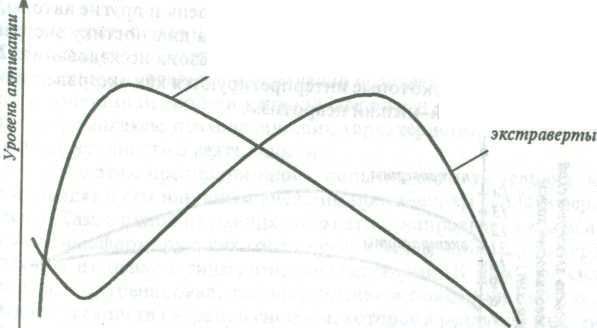 интровертыБолее интенсивный возбудительный процесс у интровертов проявляется и на эффекторном уровне. В одном из экспериментов испытуемым капали на язык лимонный сок. Реакция интровертов (слюновыде-ление) оказалась при этом гораздо более интенсивной, чем реакция экстравертов (Deary I.J., et al., 1988).Стимуляция "с- 32. Соотношение уровня стимуляции и активации у экстравертов и интровертов191Общий уровень активации по-разному изменяется в течение дня у экстравертов и интровертов. В эксперименте Г. Уилсона испытуемые каждый час в течение всего дня измеряли у себя уровень электрической проводимости кожи - один из распространенных показателей актива, ции (Wilson G., 1990). Смысл этого показателя состоит в том, что чем выше проводимость -тем выше активация. Интроверты, судя по этому показателю, оказались более активированными днем, к вечеру разли-чия в активации снижались и к полночи пропадали (см. рис.33). Эти суточные изменения в уровне активации Уилсон связывает с разным стилем жизни экстравертов и интровертов: более активная вечерняя жизнь экстравертов приводит к повышению у них к вечеру уровня активации. Таким образом, Уилсон показывает, что между экстраверта-ми и интровертами есть различия в уровне активации и что эти различия могут снижаться под влиянием внешней стимуляции.Вторая характеристика, которую Айзенк рассматривает как фундаментальную составляющую индивидуальных свойств, - невротизм - исследовалась значительно меньше, поскольку варьирование эмоциональных состояний в лабораторных условиях представляется делом значительно более сложным, чем изменение уровня активации, и, кроме того, моделирование эмоциональных состояний является сомнительным делом с этической точки зрения. Однако есть интересные работы, в которых рассматривались психофизиологические основы разных сочетаний экстраверсии и интроверсии.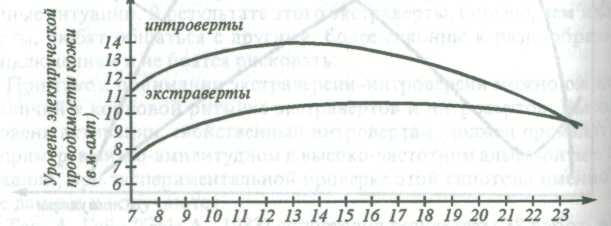 Рис. 33. Изменение уровня активации у экстравертов и интровертов 192Дж. Грей (Gray J.,1964,1982), анализируя данные, полученные с помощью опросника Айзенка, произвел факторизацию этих данных с последующим облическим вращением факторных осей. При этом он выделил 2 фактора, не совпадающие с теми, которые были получены при ортогональном вращении Айзенком. Айзенк и другие авторы, работавшие с опросниками, направленными на диагностику экстраверсии и невротизма, получают, как правило, в своих исследованиях 2 независимых фактора, которые интерпретируются как экстраверсия-ин-троверсия и высокий-низкий невротизм.Смысл факторов, выделенных Греем, оказался другим. Содержание одного фактора определяла низкая экстраверсия и высокий невротизм, содержание второго - высокая экстраверсия и высокий невротизм. Первый фактор Грей назвал тревожностью, второй - импульсивностью, днализируя эти результаты, Грей предположил, что повышенный уровень тревожности связан с чувствительностью к наказаниям (т.е. с отрицательным подкреплением), а импульсивность - с повышенной чувствительностью к наградам (к положительным подкреплениям).Тревожность и импульсивность регулируются, по предположению Грея, разными физиологическими механизмами. Так, например, уровень тревожности связан с активностью лимбических отделов мозга, имеющих проекции в лобных отделах коры головного мозга, т.е. с уровнем активации, который рассматривался Айзенком как основная природная детерминанта экстраверсии-интроверсии .Подводя краткие итоги можно сказать, что Айзенк и его коллеги исследовали психологические особенности, связанные с динамикой деятельности. Эти исследования, во-первых, демонстрируют связь с психофизиологическими характеристиками, по крайней мере, экстраверсии-интроверсии и, во-вторых, указывают на то, что такая психофизиологическая особенность, как уровень активации, является важной характеристикой, детерминирующей динамические особенности поведения.3. ПСИХОФИЗИОЛОГИЧЕСКИЕХАРАКТЕРИСТИКИ И УСПЕШНОСТЬ ДЕЯТЕЛЬНОСТИНеоднократно, начиная с работ Б.М. Теплова, указывалось на то, что нет таких свойств нервной системы, которые имели бы только одно и единственное проявление в поведении человека. Тем более это относится к сочетаниям свойств нервной системы и их влиянию на такие сложные комплексы психологических характеристик, которые связаны с продуктивностью деятельности.В связи с этим предпринимались попытки описать условия, кото-РЫе приводят к тем или иным внешним проявлениям свойств нервной системы. Так, в одной из ранних работ этого направления называлось три фактора, формирующих соотношения между свойствами нервной системы и их психологическими последствиями. К ним относилась, прежде всего, тренировка, т.е. закрепление в поведении именно того проявления свойства нервной системы, которое в реальной жизненной СИтуации востребуется наиболее часто, в то время как другие его продления по каким-то причинам не оказываются необходимыми. Дру-Им фактором является отрицательное подкрепление (тренировка на- 193оборот), когда какие-то проявления оказываются социально неодоб. ряемыми и подавляются. Два эти фактора могут оказывать существен, ное влияние на поведение только при условии их повторяемости. Тре. тий фактор связан с сознательным регулированием поведения. Он но-сит принципиально иной характер и может вносить существенные кор. рективы в поведение, возникая даже единожды (К.М. Гуревич, 1975).Выделение подобных критериев давало возможность объяснить не-определенность в результатах экспериментальных исследований. Од. нако в некоторых ситуациях связи свойств нервной системы с успещ. ностью деятельности были установлены совершненно определенно. IВажная роль свойств нервной системы в успешности деятельности была отчетливо продемонстрирована при исследовании профессиональной деятельности, связанной с эмоциональными перегрузками. В ра-ботах К.М. Гуревича, например, было показано, что операторы энергосистем различаются по способности справляться с аварийными ситуациями (Гуревич К.М., 1970). Некоторые из них оказываются максимально эффективными, их реакции в сложной ситуации отличаются быстротой и адекватностью. Другие - даже при тренировочной аварийной ситуации теряются и делают серьезные ошибки. Эти индивидуальные различия не связаны со стажем работы, с квалификацией операторов, с их отношением к своей деятельности.Было предположено, что успешность деятельности оператора в аварийной ситуации определяется его толерантность (устойчивостью) к перегрузкам, т.е. способностью выдерживать действие сверхсильных раздражителей. Как показали экспериментальные исследования, основой этой способности является сила нервной системы: те операторы, которые оказывались менее адекватными в аварийной ситуации, характеризовались слабостью нервной системы, те, кто успешно справлялся с перегрузками, возникающими при неожиданных сбоях в энергосистемах - силой нервной системы.При сопоставлении свойств нервной системы с успешностью деятельности в профессиях, не связанных с разрешением экстремальных ситуаций, непосредственных связей обнаружено не было. Однако было показано, что индивиды с разными свойствами нервной системы вырабатывают разные способы адаптации к требованиям профессиональной деятельности - разный стиль деятельности.В исследовании Е.А. Климова выяснялась роль свойств нервной системы в успешности работы ткачих-многостаночниц. Естественное и, казалось бы очевидное предположение автора о том, что инертность нервных процессов должна приводить к снижению эффективности в этой деятельности, требующей быстроты в выполнении операций, не получило экспериментального подтверждения. Оказалось, что работницы, не отличающиеся подвижностью нервных процессов, компенсЯ' руют эту свою индивидуальную особенность более тщательной подг0"194товкой к работе, т.е. целым комплексом предварительных и ориентировочных операций. В частности, „инертные" работают более размеренно, больше внимания уделяют профилактическим действиям. Благодаря этому, у них реже, чем у „подвижных", возникают экстренные ситуации, требующие быстроты действий и постоянных переключений с одной операции на другую. Таким образом, „инертные", отличаясь от „подвижных" стилем работы, в результате достигают такой же успешности деятельности, как и „подвижные" (Климов Е.А., 1969).Аналогичные данные были получены и при анализе успешности деятельности в ряде других профессий, например, наладчиков станков (Л.А. Копытова, 1964).Исследования стиля деятельности в профессиональной и, позже, в учебной деятельности показали, во-первых, значимость различий, которые существуют между людьми в свойствах нервной системы, для успешности выполнения сложной деятельности (именно эти различия определяют своеобразие стиля деятельности, который в свою очередь обусловливает успешность выполнения деятельности), во-вторых, нефатальный характер этих различий (поскольку высокая успешность может быть достигнута при разных свойствах нервной системы) и, в-третьих, важность собственной активности человека и его чрезвычайную пластичность в приспособлении к разным ситуациям.В более поздних исследованиях успешность деятельности рассматривалась в связи с наиболее общим свойством нервной системы - с ее активированностью. В отличие от более конкретных свойств (силы, динамичности и т.д.), сопоставление которых с академической успеваемостью дает противоречивые результаты, активированность нервной системы обнаруживает непосредственные связи с успешностью учебной деятельности (Пасынкова А.В. с соавт., 1980; Голубева Э.А., 1993).Иной подход к соотношению психофизиологических характеристик и успешности деятельности был реализован в комплексных исследованиях, проводивишихся под руководством Б.Г. Ананьева.Эти исследования называются комплексными потому, что в них сопоставляются показатели, относящиеся к разным уровням в структуре свойств индивидуальности: 1) различные показатели индивидного уровня (гемодинамические и вегетативные характеристики, особенности сенсорики и свойства темперамента), 2) свойства человека как субъекта деятельности (в частности, когнитивные процессы и интеллект) и 3) свойства личности.Но комплексность этих исследований не ограничивается тем, что в них регистрируются показатели, относящиеся к разным уровням в структуре свойств индивидуальности. Эти исследования называются комплексными также и потому, что они изучают структуру психологических свойств, которая присуща разным состояниям человека - спо-к°йному (характерному для обычной ситуации) и стрессовому. Стрес-195совыми или стрессоподобными ситуациями в исследованиях Б.Г. Ананьева и его коллег выступали, например, экзамены. При регистрации пси-хологических характеристик до и после экзамена оказывалось возмож. ным сравнить не только психологические характеристики у более ус. пешных и менее успешных студентов, но и рассмотреть динамику изменения этих характеристик в зависимости от показателей про-дуктивности деятельности (например, в зависимости от уровня интеллекта).Для примера, рассмотрим результаты одной из работ, выполненной в контексте комплексных исследований (Палей И.М., Шафран-екая К.Д.,1970).Ананьев Борис Герасимович (1907-1972) - советский психолог, разрабатывавший теоретические проблемы общей, педагогической, возрастной и дифференциальной психологии, создатель одного из подходов к исследованию индивидуальных различий - онтопсихологии, руководитель экспериментальной программы, направленной на комплексное исследование индивидуальных различий. Он начал свою профессиональную деятельность в институте им. В.М. Бехтерева, впоследствии работал в педагогическом институте им. А.И. Герцена, в Институте образования взрослых, с 1960 г. был заведующим кафедрой, а с 1967 г. - деканом факультета психологии Ленинградского университета.Работы Б.Г. Ананьева позволили выделить самостоятельную область в возрастной психологии - акмеологию или психологию взрослого возраста. Исследуя онтогенез человека как целостный процесс, Б.Г. Ананьева пришел к необходимости сочетания возрастного и дифференциально-психологического анализа при изучении возрастных изменений. Область знания, объединяющая психологию развития и дифференциальную психологию, была названа им онтопсихологией.Задачи, которые ставил перед собой Б.Г. Ананьев далеко выходят за рамки исследования собственно индивидуальных различий. Целью Б.Г. Ананьева являлось создание «системы синтетического человекознания», в которой, и только в которой, как он полагал, и может быть построена теория человеческой индивидуальности. Как и Пьер Тейяр де Шарден, Б.Г. Ананьев считал, что «человек как "предмет познания" - это ключ ко всей науке о природе». Именно так - «Человек как предмет познания» - названа монография Б.Г. Ананьева, изданная в 1969 году и посвященная теоретическому обоснованию синтетического или комплексного подхода к исследованию человека, т.е. возможности и необходимости исследования человека с точки зрения разных научных дисциплин. При этом особая роль в синтетическом человекознании отводилась психологии как науке, находящейся на стыке разных научных дисциплин и интегрирующей знания о человеке: «В наши дни осуществляется историческая миссия психологии как интегратора всех сфер человекознания и основного средства построения общей его теории». (Б.Г. Ананьев, 1977, с.369.)196При сравнении показателей активации в ситуациях до и после экзамена выяснилось, что динамика изменения этих показателей различна у студентов, имеющих разный интеллектуальный уровень. У студентов с высоким уровнем интеллекта была зарегистрирована высокая реактивность и высокая активация до экзамена. После экзамена уровень активации снижался. Для студентов с более низким уровнем интеллекта характерно было продолжение повышения уровня активации и после экзамена, а показатели реактивности и активации до экзамена были у них низкими.Более низкие показатели реактивности и активации у низкоинтеллектуальных студентов и свойственная им инертность в динамике активации (неадекватность повышения ее уровня, когда деятельность уже завершена), свидетельствует о низком уровне интеграции психологических и психофизиологических характеристик, о слишком высокой „цене" эмоционального напряжения.Интерпретация этих данных может быть двоякой. С одной стороны, можно предположить, что менее адекватное психофизиологическое функционирование лежит в основе более низкого интеллекта. С другой стороны, рассматривая интеллект как характеристику, оказывающую организующее влияние на нижележащие уровни в иерархии психологических свойств, можно предположить, что более высокий интеллект способствует более адекватному реагированию на ситуацию и препятствует бессмысленным затратам энергии, каковыми является повышение уровня активации после завершения деятельности.В комплексных исследованиях было также установлено, что показатели продуктивности деятельности (например, интеллект) часто имеют нелинейные связи с психофизиологическими характеристиками (Дворяшина М.Д., Грановская Л.Н., 1971). Так, высокий уровень динамичности нервных процессов связан с высоким интеллектом. При низких показателях динамичности уровень интеллекта снижается только в том случае, если ему сопутствует слабость нервной системы. Низкая динамичность и выраженная слабость нервной системы связаны с низкими показателями интеллекта, а низкие динамичность и сила нервной системы - с высокими показателями интеллекта.Таким образом: 1) экспериментальные данные свидетельствуют о связях психофизиологических характеристик с показателями успешности деятельности; 2) эти связи особенно отчетливо проявляются в двух случаях - во-первых, когда рассматривается деятельность, связанная с эмоциональными перегрузками и, во-вторых, когда с характеристиками деятельности сопоставляются наиболее общие психофизиологические характеристики (например, активированность); 3) связи свойств Нервной системы с показателями успешности деятельности могут опосредоваться индивидуальным стилем деятельности; 4) связи между пси-197хофизиологическими характеристиками и показателями успешности деятельности могут быть, как линейными, так и нелинейными.4. РОЛЬ АКТИВАЦИИ В СВЯЗЯХПСИХОФИЗИОЛОГИЧЕСКИХ ХАРАКТЕРИСТИКС ПСИХОЛОГИЧЕСКИМИИзучение индивидуальных различий в психофизиологических характеристиках с самых первых работ рассматривалось как путь к пониманию индивидуальных различий в психологических особенностях. Сопоставляя, например, свойства нервной системы и характеристики темперамента, исследователи, фактически, задают вопрос: „Есть ли какие-то закономерности функционирования человека, которые являются общими и для его психофизиологических, и для его психологических характеристик?" Как было показано в этой главе, взаимосвязи между свойствами нервной системы и особенностями поведения человека многочисленны (выявлены для самых разных характеристик) и разнообразны (линейные и нелинейные, непосредственные и опосредованные). Что же лежит в основе этих связей?Физиологические и психофизиологические исследования обнаружили, что интенсивность психофизиологических реакций может объясняться некоторыми физиологическими предпосылками. Наиболее важной из этих предпосылок является неспецифическое активирующее влияние ретикулярной формации. Его „неспецифичность" определяется тем, что оно не связано с конкретными анализаторами, а его роль заключается в активации коры головного мозга. Ретикулярная формация определяет так называемый уровень бодрствования (или реакцию активации), которая на психофизиологическом уровне проявляется, например, в синхронизации энцефалографической ритмики, в снижении показателей кожного сопротивления, в легкости замыкания условно-рефлекторных связей, т.е. в большей интенсивности психофизиологических реакций. Эта связь активации с интенсивностью реакций позволяет предположить, что активация является энергетической характеристикой.Но энергетический компонент присутствует не только в психофизиологических, но и в психологических особенностях. Исследуя индивидуальные различия, многие теоретики явно или имплицитно относят, например, различия в темпераменте именно к различиям в энергетике-Так, А. Гэйл предложил концепцию, в которой экстраверсия-интрО" версия, невротизм-стабильность, тревожность и депрессия могут быт* поняты в терминах различий в получении энергии, ее высвобождении,198а также стабильности ее хранения. На поведенческом уровне эти различия в энергетике, как считает Гэйл, могут относиться к тоническим состояниям (уровню готовности к реакции), настойчивости, скорости восстановления психологических процессов после интенсивной стимуляции и т.д. ( Gale А., 1987).Более того, некоторые психологические особенности оказываются непосредственно связаны с уровнем активации. К таким особенностям относятся, например, мотивация, эмоциональные состояния, экстравер-сия-интроверсия (связи которой с активацией были показаны в данной главе).Все это позволяет предположить, что связи психофизиологических и психологических характеристик можно объяснить через общность их энергетического уровня.Однако реакция активации не только влияет на энергетический уровень, но и, во-первых, способствует большей эффективности (более точному восприятию, лучшему запоминанию и т.д.) и, во-вторых, изменяет организацию нейродинамических и психологических свойств. Эти изменения организации проявляются, в частности, в увеличении взаимосвязей между характеристиками при повышении уровня активации. Так, было, например, показано, что в стрессоподбной ситуации изменяется характер связи между психофизиологическими характеристиками и увеличивается их взаимосвязанность (Одерышев Б.С., 1971).Таким образом, активация изменяет не только энергетический уровень, но и особенности обработки информации (Палей И.М., Герба-чевскийВ.К., 1972).Связи между энергетическими и информационными характеристиками описываются параболической функцией: вначале при повышении уровня энергетики повышается продуктивность деятельности, но этот процесс не бесконечен. При превышении оптимального уровня энергетики соотношение между энергетическими и информационным процессами изменяется на противоположное: чем больше становится уровень энергетической характеристики, тем больше снижается продуктивность Деятельности.Примером такой зависимости может служить соотношение эмоций и эффективности какой-либо деятельности. Положительные эмоции повышают работоспособность, уровень внимания, точность действий, но, если эмоции становятся слишком сильными, работа выполняется хУже, действия человека дезорганизуются.Реакции активации человека могут быть ситуативными - относиться к его временному состоянию. Но есть и диапазон реакций актива-Чии, который устойчиво присущ данному человеку. В этом случае можно говорить уже не о состоянии, а о свойстве - об активированности. -Зто своцство определяет соотношение энергетических и информаци-°нных характеристик у данного человека, т.е. свидетельствует, напри-199мер, о том, каким должен быть уровень активации для того, чтобы де. ятельность была максимально продуктивной.Активированность имеет значительные индивидуальные различия. Соответственно этому оптимальный уровень активации (т.е. тот, при котором обнаруживается максимальная продуктивность) у разных людей разный. Поэтому при сопоставлении в эксперименте уровня активации и продуктивности деятельности связи между этими характеристиками могут не быть обнаружены. Для того, чтобы понять это рассмотрим пример.Допустим, мы сравниваем уровень активации и продуктивность де-ятельности у трех испытуемых -А, Б и В (см. рис. 34). При повышении уровня активации, продуктивность изменяется - вначале повышается, а затем снижается. Оптимумы продуктивности каждого испытуемого достигаются при разном уровне активации: у испытуемого А- при меньшем, у испытуемого В - при значительно большем, у испытуемого Б -при среднем уровне активации.Теперь рассмотрим продуктивность испытуемых, наблюдаемую при двух уровнях активации (на рисунке они обозначены цифрами 1 и 2). При уровне 1 наибольшая продуктивность будет у испытуемого А, несколько меньшая - у Б, и минимальная - у В. В другой ситуации, при высоком уровне активации (2), наибольшая продуктивность будет у испытуемого В, который только при этом уровне активации приближается к оптимуму своей продуктивности. Наименьшая продуктивность будет у испытуемого А, который уже давно прошел оптимальное соотношение между уровнем активации и продуктивностью. Если данные такого исследования подвергнуть статистическому анализу, то связей между уровнем активации и продуктивностью обнаружено не будет.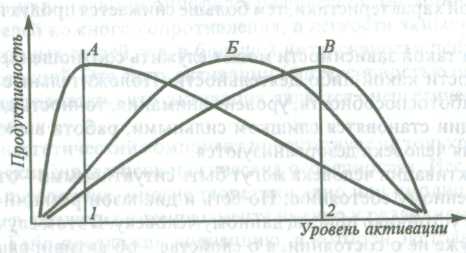 Рис. 34. Связи между уровнем активации и продуктивностью деятельностиКак видно из этого примера, именно индивидуальной спецификой энерго-информационных зависимостей может объясняться отсутствие200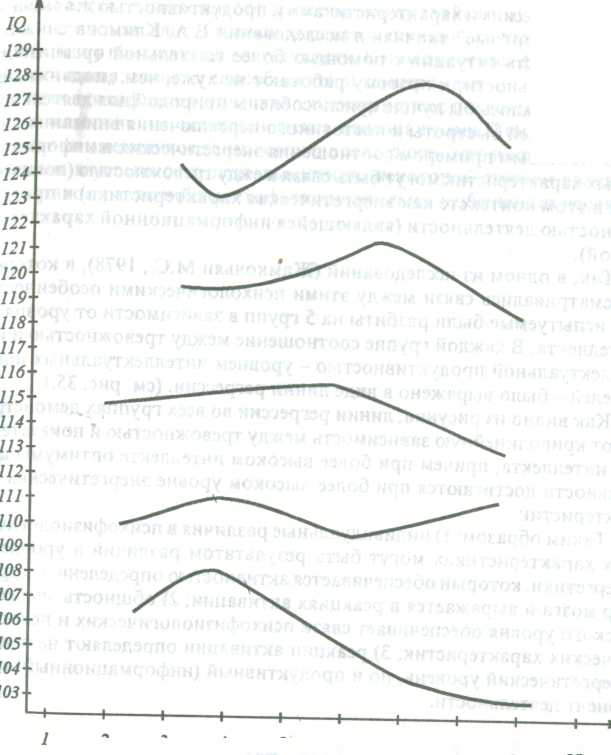 £34567        89       10ТревожностьРис. 35. Зависимость интеллектуальной успешности от тревожности (Жамкочьян М.С., 1978)связей или их нелинейный характер при исследовании свойств нервной системы и успешности деятельности.Этот же пример показывает, что все испытуемые, несмотря на раз-НЬ|е энерго-информационные соотношения их характеристик, могут Достигать одинаковой продуктивности. Но, поскольку эта продуктив-н°сть связана у них с разным энергетическим уровнем, то по всей веро-ятности, им необходимо вырабатывать какие-то приемы (например, стили деятельности), чтобы достигать оптимального соотношения меж-201ду энергетическими характеристиками и продуктивностью деятельное, ти. Так, „инертные" ткачихи в исследовании Е.А. Климова снижаю* напряженность ситуации с помощью более тщательной организации своей деятельности, и поэтому работают не хуже, чем „подвижные" которые казалось бы лучше приспособлены природой для деятельное^ ти, требующей быстроты и Постоянного переключения внимания.Отчетливым примером соотношения энергетических и информаци. онных характеристик могут быть связи между тревожностью (понимав-мой в этом контексте как энергетическая характеристика) и продуц. тивностью деятельности (являющейся информационной характерис-тикой).Так, в одном из исследований (Жамкочьян М.С., 1978), в котором рассматривались связи между этими психологическими особенностями, испытуемые были разбиты на 5 групп в зависимости от уровня их интеллекта. В каждой группе соотношение между тревожностью и интеллектуальной продуктивностью - уровнем интеллектуальных показателей - было выражено в виде линии регрессии, (см. рис. 35.)Как видно из рисунка, линии регрессии во всех группах демонстрируют криволинейную зависимость между тревожностью и показателями интеллекта, причем при более высоком интеллекте оптимумы деятельности достигаются при более высоком уровне энергетических характеристик.Таким образом: 1) индивидуальные различия в психофизиологических характеристиках могут быть результатом различий в уровне их энергетики, который обеспечивается активностью определенных структур мозга и выражается в реакциях активации; 2) общность энергетического уровня обеспечивает связи психофизиологических и психологических характеристик; 3) реакции активации определяют не только энергетический уровень, но и продуктивный (информационный) компонент деятельности.Наиболее тесные связи обнаружены между свойствами нервной системы и теми психологическими характеристиками, которые определяет динамику психической деятельности. К ним относятся функциональные состояния, задатки способностей и темперамент.Связи психофизиологических характеристик с показателями успешности деятельности оказались менее однозначными. Тем не менее, на основании имеющихся данных можно заключить, что индивидуальные различия в успешности деятельности до некоторой степени являются результатом различий в психофизиологических особенностях человека.ВЫВОДЫВ дифференциальной психофизиологии исследование психофизиологических характеристик рассматривается как способ выяснения природных основ индивидуальных различий.Теоретическими предпосылками дифференциальной психофизиологии являются работы И.П. Павлова о свойствах высшей нервной де*' тельности, однако, в отличие от И.П. Павлова, исследователи этого направления изучали не типы нервной деятельности, а отдельные свойства нервной системы. Такой аналитический подход позволил выДе' лить наиболее существенные свойства нервной системы и определит* их связи с широким кругом психологических переменных.2021. ОСНОВНЫЕ ПОНЯТИЯ И МЕТОДЫ ИССЛЕДОВАНИЯГЛАВА 10РОЛЬ НАСЛЕДСТВЕННОСТИ И СРЕДЫВ ФОРМИРОВАНИИ ИНДИВИДУАЛЬНЫХРАЗЛИЧИЙКогда мы видим ребенка, который внешне поразительно напоминает мать или отца, мы не находим в этом ничего необычного: чему же здесь удивляться, если дети похожи на родителей? Странным кажется, когда близкие родственники не похожи друг на друга: „Надо же, дети одних родителей, а такие разные!"Весь наш опыт говорит о том, что цвет глаз и волос, черты лица, рост, особенности телосложения в большей или меньшей степени наследуются - передаются от родителей к детям. А играет ли какую-то роль наследственность человека в его психологических особенностях?Как было показано в первой главе, с вопроса о роли наследственности в различиях между людьми началось исследование индивидуальных различий. Именно на этот вопрос искал ответ Фрэнсис Гальтон, основоположник психологии индивидуальных различий, изучая семьи выдающихся людей и описывая членов Британского Королевского общества. В 20-х годах нашего века этот вопрос стал предметом последовательного изучения в генетике поведения -дисциплине, исследующей вклад наследственных и средовых факторов в вариативности различных психологических характеристик. Основные результаты этих исследований и будут описаны в данной главе.При изучении природы психологических функций используется два основных понятия - генотип (т.е. тот набор генов, которым обладает человек) и среда (т.е. все возможные негенетические влияния). Исследование роли генотипа и среды в формировании индивидуальных различий основывается на двух предпосылках.Во-первых, предполагается, что генетические различия между людьми могут проявляться в различиях фенотипических, т.е. в тех различиях, которые видны в поведении людей и, в частности, в их психологических характеристиках. Из этого следует, что для изучения роли генотипа в различиях между людьми вполне возможно исследовать те особенности, которые доступны для внешнего наблюдателя, те психологические характеристики, которые можно измерить в эксперименте.Во-вторых, генетические различия можно обнаружить, сравнивая между собой людей, имеющих разную степень генетического сходства, т.е. близких и дальних родственников. Если при таких сопоставлениях более близкие генетически родственники (люди, имеющие больше общих генов) будут в большей степени похожи и по сравниваемой психологической характеристике, то вполне обоснованным будет предположить существование генотип и ческих влияний. Если же сходство по изучаемой психологической характеристике не будет увеличиваться по мере увеличения генетического сходства, то можно говорить о средо-вой детерминации характеристики.На этих предположениях основаны методы, которые используются для исследования роли генотипа и среды в формировании индивидуальных различий, наиболее распространенные из которых будут здесь рассмотрены (см. табл.15).Таблица 15Основные методы исследования роли генотипа и среды2051.1. БЛИЗНЕЦОВЫЙ МЕТОДСуществует два типа близнецов. Первый - это однояйцовые близ, нецы (монозиготные), которые развиваются из одной оплодотворен, ной яйцеклетки (из одной зиготы) и имеют одинаковый набор генов Второй - это двуяйцовые близнецы (дизиготные), развивающиеся из двух оплодотворенных яйцеклеток. Они имеют в среднем 50% общих генов (от 25% до 75%) и генетически похожи друг на друга в той же степени, в какой похожи обычные братья и сестры.Близнецовый метод основан на сравнении внутрипарного сходства монозиготных (МЗ) и дизиготных (ДЗ) близнецов. Для этого вначале выясняется, в какой степени похожи друг на друга члены МЗ пар и в какой степени похожи друг на друга члены ДЗ пар. При этом можно вычислить абсолютную величину различий (сопоставить степень сходства у партнеров МЗ пар и у партнеров ДЗ пар) или сравнить разброс этих различий (т.е. сравнить внутрипарные дисперсии у МЗ и ДЗ близнецов), или подсчитать внутрипарные корреляции для МЗ и ДЗ близнецов (и сопоставить степень сходства в парах тех и других близнецов).Сравнивая МЗ близнецов, у которых 100% общих генов, с ДЗ близнецами, имеющими, в среднем, 50% общих генов, можно достаточно обосновано судить о роли генетических и средовых факторов. Так, если внутрипарная корреляция МЗ близнецов по какой-то характеристике приближается к 1, а внутрипарная корреляция ДЗ близнецов равна приблизительно 0,5, то можно уверено говорить о наследственной детерминации этой характеристики. Если МЗ близнецы похожи друг на друга не больше, чем ДЗ близнецы, то это означает, что характеристика, по которой проводилось сравнение близнецов, формируется под влиянием средовых факторов.Описанная схема представляет собой классический вариант близнецового метода и является наиболее распространенным способом получения информации о генетических и средовых факторах, влияющих на индивидуальные различия.Кроме классического варианта близнецового метода, существуют его разные модификации, например, метод контрольного МЗ близнеца, близнецовое семейное исследование и т.д.При использовании метода контрольного близнеца отбирается по одному МЗ близнецу из пары для тренировки или активного обучения, а вторые представители пары рассматриваются как контрольная груй" па. С помощью этого метода исследователи пытаются выяснить, есть ли генетически предопределенные пределы изменения той или иной психологической характеристики.В близнецовом семейном исследовании сопоставляются дети взрос' лых МЗ близнецов: эти дети живут в разных семьях, но генетичесК они похожи в той же мере, как дети, имеющие одну и ту же мать, н206 отцов (если МЗ близнецами являются их матери), или как дети, р одного и того же отца, но разных матерей (если МЗ близнецами являются их отцы). С помощью этого метода можно выяснить, например, материнский эффект, т.е. узнать, не будут ли больше похожи те дети, у которых матери генетическим идентичны, по сравнению с теми детьми, у которых отцы генетически идентичны.Все эти методы - и классический близнецовый метод и его варианты - представляют собой так называемые „нежесткие" экспериментальные схемы: в них невозможно абсолютно однозначно развести влияние генетических и средовых факторов, поскольку условия развития МЗ близнецов по целому ряду особенностей оказываются более похожими, чем условия развития ДЗ близнецов. Так, МЗ близнецов чаще одинаково одевают, чаще покупают им одинаковые игрушки, их внешнее сходство может вызывать к ним похожее отношение окружающих. Из-за всего этого причины сходства МЗ близнецов могут быть результатом не только их общих генов, но и похожих условий развития, т.е. иметь негенетическое происхождение.Вследствие этого результаты исследований, проводящихся по „нежестким" схемам, требуют дополнительной валидизации. Она может быть двоякого рода. Во-первых, в процессе проведения исследования можно проверять правильность постулата о сходстве среды у МЗ и ДЗ близнецов, т.е. доказывать, что на данную изучаемую характеристику не влияют различия в условиях развития МЗ и ДЗ близнецов. Сделать это довольно трудно, так как не всегда можно точно определить, что влияет на формирование той или иной психологической характеристики, а что - нет, но учет, по крайней мере, известных влияний повышает надежность результатов. Во-вторых, результаты таких исследований можно сопоставлять с результатами, полученными в экспериментах, проведенных по жестким схемам, которые позволяют надежно развести влияние средовых и генетических факторов. К числу таких экспериментальных схем относится метод разлученных близнецов.Метод разлученных близнецов предполагает сравнение внутрипарного сходства близнецов, которые были разлучены в раннем возрасте и никогда не встречались друг с другом. Если МЗ близнецы, имеющие абсолютное генетическое сходство, растут в разных условиях, ходят в Разные школы и не имеют никаких возможностей оказывать друг на Друга влияние, то их сходство будет полностью результатом их генетической идентичности, а несходство - целиком определяться их средо-вЫми условиями.Эта схема близнецового метода дает возможность сделать макси-мально надежные выводы о генетических и средовых источниках индивидуальных различий, но по причинам, о которых нетрудно дога-Даться, ее крайне трудно реализовать. Для того, чтобы дети, родивши-еся в одной семье, оказались разделены, нужны особые и, как правило,207трагические обстоятельства - смерть родителей или их полная эконо. мическая несостоятельность, не позволяющая прокормить членов своей семьи. К счастью, такие случаи достаточно редки, но соответственно невелики и возможности для применения метода разлученных близне-цов: даже в тех исследованиях, авторы которых собирали разлученных близнецов по всему миру, насчитывается не многим более 100 пар.1.2. СЕМЕЙНЫЕ ИССЛЕДОВАНИЯВ семейных исследованиях, как можно понять по названию метода, сопоставляется сходство друг с другом членов одной семьи. Сравниваемые родственники могут принадлежать к одному поколению. К их числу относятся братья и сестры (сибсы), родившиеся в одной семье и имеющие половину общих генов, или родственники, имеющие меньшее генетическое сходство - например, дети от разных браков (имеющие, например, одну и ту же мать, но разных отцов), двоюродные братья и сестры и т.д.Сравниваться могут и пары родственников, принадлежащие к раз-ным поколениям - родители с детьми, бабушки и дедушки с внуками, тети и дяди с племянниками.Интерпретация результатов при таких сопоставлениях такая же, как и в близнецовом методе: о влиянии генотипа можно говорить в тех случаях, когда большему генетическому сходству родственников сопутствует и большее сходство по сравниваемой психологической характеристике, например, если сибсы похожи больше, чем поусибсы, родители и дети - больше, чем бабушки и внуки и т.д.Семейное исследование, как и классический близнецовый метод, относится к „нежестким" экспериментальным схемам: как правило, родственники, имеющие больше общих генов, имеют и более похожие условия жизни и больше возможностей влиять друг на друга, т.е. генетические и средовые условия, влияющие на сходство родственников, оказываются не независимыми друг от друга. В связи с этим, в рамках этой экспериментальной схемы более надежным для определения роли генотипа и среды является сопоставление двоюродных братьев и сестер с троюродными (поскольку и те, и другие, по крайней мере, не живут под одной крышей), чем родных братьев и сестер с двоюродными-1.3. МЕТОД ПРИЕМНЫХ ДЕТЕЙИсследование усыновленных детей является жесткой эксперимеН' тальной схемой, позволяющей четко развести влияние генетических * средовых факторов. Эта схема включает в себя, во-первых, сопоставЛе'208ние детей и их биологических родителей и, во-вторых, сопоставление детей и их родителей-усыновителей. Если дети были усыновлены в первые дни жизни и никогда на видели своих биологических родителей, то с ними они имеют только общие гены. С родителями-усыновителями, с которыми дети прожили всю жизнь, у детей нет никакого генетического сходства, но зато есть общие средовые условия. Большее сходство детей с биологическими родителями свидетельствует в пользу геноти-пических влияний, большее сходство с родителями усыновителями - в пользу средовых.Варианты этой схемы включают в себя дополнительно к сопоставлению родителей и детей еще и сравнение детей, не имеющих генетического сходства, но усыновленных в одну семью.Поскольку отказ родителей от своих детей и последующее усыновление их представляет собой явно не обыденную ситуацию, чистота метода приемных детей при исследовании психологических характеристик может подвергаться сомнению. Возможно ли набрать достаточно большую выборку детей, которые были усыновлены в первые дни жизни? Нет ли патологий у матерей, отказавшихся от своих детей (психических заболеваний, алкоголизма и т.д.), которые могут передаваться по наследству и через которые будут „преломляться" психологические особенности детей (что и приведет к сходству детей и их биологических матерей по психологическим характеристикам)? Таких вопросов может быть много, и для того, чтобы не разбирать по одному разные сомнения по поводу метода приемных детей, рассмотрим, как было организовано одно из наиболее крупных исследований - Колорадское исследование приемных детей (DeFries J.C., Plomin R., Fulker D.W., 1994). Оно является хорошим доказательством того, что возможно достаточно чисто организовать исследование приемных детей.Прежде всего, выяснилось, что можно найти такую социальную группу, в которой психически нормальные и социально не деградировавшие женщины отказываются от своих детей. Ими оказались незамужние молодые женщины, в основном студентки, католического вероисповедания, которые по религиозным мотивам не могли избавиться от ребенка на первых стадиях беременности, но по разным причинам не могли или не хотели оставлять ребенка у себя (боялись осуждения родственников, считали, что ребенку будет лучше в семье, где есть не только мать, но и отец и т.д.). Католическая община помогает таким женщинам найти семьи, которые хотят усыновить ребенка.В таких случаях известен отец ребенка, и поэтому в исследовании Могут быть получены и использованы данные не только матери, но и ОтЦа (социально-демографические параметры, показатели ряда психологических характеристик).Для исследования были отобраны такие дети, которые были усыплены в первый месяц жизни, при этом биологические матери про-Ц ■ М.Егорова	209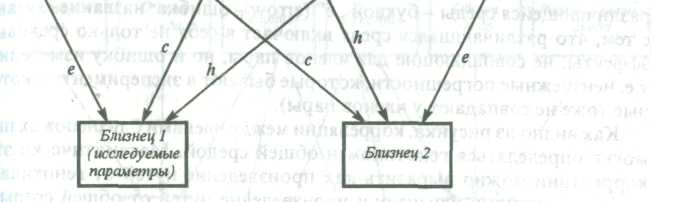 211водили вместе с ребенком не более недели (в среднем, 4 дня) и больщес ним не встречались.Социально-экономический статус биологических матерей, естествен, но, был ниже, чем статус семей усыновителей (они были моложе, мно. гие из них еще не получили профессию). Однако родители тех, кто от-казался от детей - биологические бабушки и дедушки приемных детей - не отличались по социально-экономическому статусу от бабушек и дедушек в семьях-усыновителях.Биологические родители (и матери и отцы) не отличались от роди, телей-усыновителей по своим демографическим характеристикам « получили одинаковые показатели по интеллектуальным тестам, при-чем совпали не только средние, но и факторная структура измерявших-ся переменных.Корреляции между показателями интеллекта биологических роди-телей и родителей, усыновивших детей, были близки к нулю. Незначимыми оказались и корреляции образования и профессионального статуса. Это говорит о том, что при усыновлении дети случайно распределялись по семьям: не было такого, чтобы ребенок более образованной биологической матери попадал в более образованную семью, а ребенок менее образованной матери - в менее образованную. Случайное распределение детей по семьям позволяет говорить о четком разделении в эксперименте генетических и средовых влияний.Число приемных детей, которое было отобрано примерно за 10 лет, приближается к 300, т.е. выборка достаточно большая для того, чтобы выводы исследования могли быть надежными. Для повышения надежности данных в исследование включены также и контрольные семьи -обычные семьи, в которых сопоставляется сходство родителей и их собственных детей.Таким образом, схема исследования приемных детей, позволяющая надежно развести генетические и средовые факторы, влияющие на индивидуальные различия, может быть осуществлена в реальном экспериментальном исследовании.1.4. ПОКАЗАТЕЛИ НАСЛЕДУЕМОСТИ И СРЕДЫИспользование любого из методов, основанного на сопоставлении разных пар родственников, позволяет определить показатель наследуемости - оценить, какова доля генотипа в индивидуальных различиях, наблюдаемых в той или иной психологической характеристике.Для того, чтобы понять, каким образом оцениваются показатели наследуемости по данным, получаемым в классическом близнецовом методе, рассмотрим рисунок 36, на котором представлен простейший вариант модели путей, т.е. способа, позволяющего схематически изо-бразить, каким образом генетические и средовые влияния определяют особенности фенотипа.В верхней части рисунков 36а и 366 представлены те параметры, которые не регистрируются в близнецовом эксперименте: генотип, общая среда (та среда, которая совпадает у членов пары, например, экономический уровень семьи, психологические особенности родителей,б. Дизиготные близнецыа. Монозиготные близнецы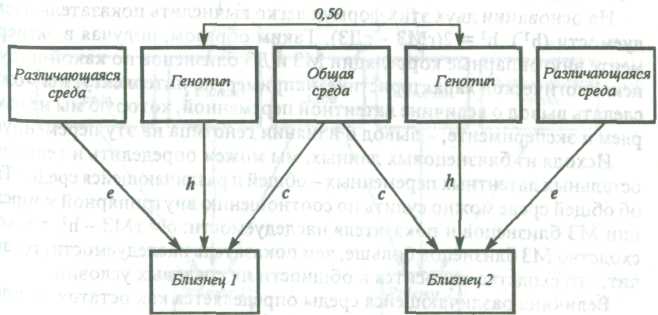 Рис. 36. Пути влияния генетических и средовых факторов: близнецовый метол (приводится по Loehlin J.C., 1992)общие друзья) и различающаяся среда (та среда, которая не совпадает у членов пары, например, разные увлечения, разное отношение роди-телей). Генотип, общая и различающаяся среда представляют собой латентные переменные - мы только предполагаем их существование но не измеряем их непосредственно в процессе экспериментального исследования.В нижней части рисунков 36а и 366 (близнец 1 и близнец 2) обозначены параметры, которые регистрируются в исследовании, например, показатели интеллекта первого и второго близнеца.Стрелками показаны пути от латентных переменных к изучаемому психологическому параметру - те влияния, которые оказывают генотип, общая и различающаяся среда на изучаемую характеристику. Путь от генотипа обозначен буквой „h" (от слова heredity - наследуемость), путь от общей среды - буквой „с" (от слова common - общая) и путь от различающейся среды - буквой „е" (errow - ошибка; название связано с тем, что различающаяся среда включает в себя не только средовые эффекты, не совпадающие для членов пары, но и ошибку измерения, т.е. неизбежные погрешности, которые бывают в эксперименте и которые тоже не совпадают у членов пары).Как видно из рисунка, корреляции между членами близнецовых пар могут определяться генотипом и общей средой. Математически эти корреляции можно выразить как произведение путей от генотипа к одному и другому близнецу и произведение путей от общей среды к одному и другому близнецу. Для МЗ пар эти корреляции (гМЗ) будут равны hh+cc, т.е. гМЗ = h2 + с2 . Для ДЗ формула будет похожей, но поскольку они имеют не 100% общих генов, а 50%, то произведение hh в их формуле должно быть взято с коэффициентом 1/2: гДЗ= l/2hh + + ее = l/2h 2+ с2.На основании двух этих формул легко вычислить показатель наследуемости (h2 ): h2 = 2(гМЗ - гДЗ). Таким образом, получая в эксперименте внутрипарные корреляции МЗ и ДЗ близнецов по какой-нибудь психологической характеристике, например, по интеллекту, мы можем сделать вывод о величине латентной переменной, которую мы не измеряем в эксперименте, - вывод о влиянии генотипа на эту переменную.Исходя из близнецовых данных, мы можем определить и величины остальных латентных переменных - общей и различающейся среды. Так, об общей среде можно судить по соотношению внутрипарной корреляции МЗ близнецов и показателя наследуемости: с2= гМЗ - h2, т.е. если сходство МЗ близнецов больше, чем показатель наследуемости, то, значит, это сходство относится к общности их средовых условий.Величина различающейся среды определяется как остаток от показателя наследуемости и общей среды: е2 =1 - (h 2+c2).Аналогичным образом можно вычислить латентные переменные (генотип, общую и различающуюся среду) на основании и других методов, описанных в данной главе (семейного метода, метода приемных детей). В этих случаях также создаются модели анализа путей, которые представляют собой более сложные схемы, нежели при применении классического близнецового метода. В качестве примера представлена схема анализа путей в семейном исследовании (см. рис.37).Способы вычисления показателей наследуемости на основании данных, получаемых в неблизнецовых исследованиях, не будут здесь разбираться в деталях, поскольку они довольно громоздки. Представим лишь выводы из этих вычислений, т.е. опишем, каким образом могут быть вычислены показатели наследуемости на основании сравнения некоторых пар родственников.Общая средаРазличающаяся средаОбщая средаГенотипГенотип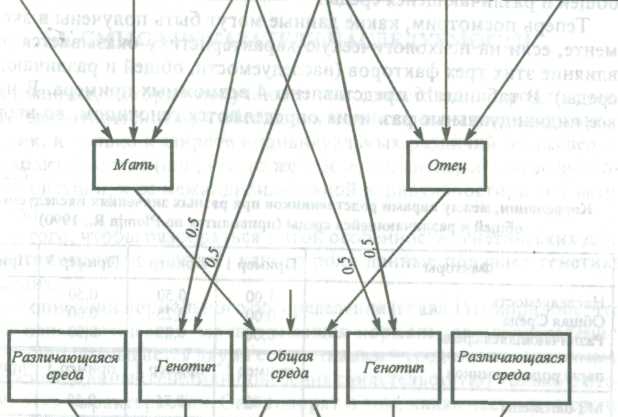 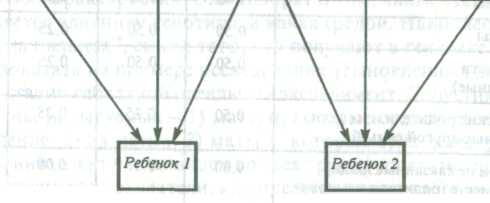 Различающаяся средас. 37. Пути влияния генетических и средовых факторов: семейный метод (приводится по Loehlin J.C., 1992)212213Так, если у нас есть данные о корреляциях между родителями и детьми в обычных семьях и о корреляциях между родителями-усыновителями и приемными детьми, то можно вычислить показатель наследуемости. Он будет равен удвоенной разности между этими корреляциями.Показатель наследуемости можно определить на основании корреляции между сибсами и корреляции между приемными детьми, не связанными между собой генетически, но живущими в одной семье. Он будет равен также удвоенной разности между этими корреляциями.Показатель наследуемости равен удвоенной корреляции между биологическими родителями и их детьми, которые усыновлены другими людьми.Итак, подведем некоторые итоги: 1) есть родственники, которые имеют разное количество общих генов; 2) сравнивая их по какой-то психологической характеристике, мы можем получить показатели их внутрипарного сходства; 3) на основании внутрипарного сходства разных родственников мы можем вычислить показатели наследуемости, общей и различающейся среды.Теперь посмотрим, какие данные могут быть получены в эксперименте, если на психологическую характеристику оказывается разное влияние этих трех факторов (наследуемости, общей и различающейся среды). В таблице 16 представлены 4 возможных примера. В первом все индивидуальные различия определяются генотипом, во втором -Таблица 16Корреляции, между парами родственников при разных значениях наследуемости, обшей и различающейся среды (приводится по Plomin К.. 1990)214всеми тремя факторами, в третьем и четвертом - сочетанием двух факторов. Как узнать по экспериментальным данным, что влияние этих трех факторов именно такое?Рассмотрим первый пример. При проведении эксперимента оказалось, что внутрипарные корреляции МЗ близнецов по какой-то психологической характеристике равны 1,0. Внутрипарные корреляции ДЗ близнецов равны 0,5. Подставляя эти значения в известные нам формулы, получим значения показателей трех интересующих нас факторов или латентных переменных (генотипа, общей и различающейся среды):h2 = 2(гМз - гДЗ) = 2(1,0 - 0,5) = 1,0c2=h2-rM3= 1,0-1,0 = 0е2 = 1 - (h2 + с2"> = 1 - (1 + 0) = 0Аналогичным образом можно вычислить величины латентных переменных и в других примерах и на основании других родственных сравнений, получаемых в семейном исследовании и в исследовании приемных детей.1.5. СМЫСЛ ПОКАЗАТЕЛЯ НАСЛЕДУЕМОСТИ.Все данные, которые получаются при сопоставлении родственников, имеют отношение не к абсолютным величинам изучаемых характеристик, а только к широте индивидуальных различий по исследуемой характеристике (или, что то же самое, - к дисперсии исследуемой характеристики, к ее межиндивидуальной вариативности, к ее изменчивости).Для того, чтобы разобраться в этой особенности генетических данных рассмотрим подробнее, какого рода данные получает генетика поведения.При описании нормального распределения (глава 1) говорилось, что любая психологическая черта, имеющая нормальное распределение, однозначно описывается двумя статистиками - средним показателем и дисперсией. Данные генетики поведения свидетельствуют только о второй из этих характеристик. Они говорят о том, какая часть дисперсии определяется влиянием генотипа, а какая средой. Наиболее иллюстративно, „на пальцах", смысл того, что получают в генетике поведения, можно показать на примере исследования усыновленных детей.Представим себе такой идеальный эксперимент. Допустим, у нас есть три группы испытуемых - 1) матери, которые отдали своих детей на Усыновление, 2) их дети и 3) матери, которые этих детей усыновили. Измеряя интеллект у индивидов во всех трех группах, мы получим, например, такие его показатели, как представлены в таблице 17.Сравним показатели интеллекта детей с интеллектом их биологических матерей и с интеллектом матерей, их усыновивших. Корреля-ции между детьми и их биологическими матерями окажутся максималь. но высокими (каких не бывает в реальности, а могут быть только в идеальном примере). Значимой корреляции между интеллектом детей и матерей-усыновителей не будет. Такие данные позволяют говорить о роли генотипа в вариативности интеллекта: дети и их биологические матери имеют общие гены и не имеют общей среды, значит все связи между ними обусловлены генотипом. Вот именно таким типом инфор. мации и располагает генетика поведения.Таблица 17 Гипотетический пример исследования интеллекта методом приемных детейТеперь посмотрим на средние величины. Интеллект биологических матерей равен, в среднем, 97 баллам, интеллект их детей - 107 баллам, матерей-усыновителей -тоже 107 баллам. Дети и матери, которые взяли их на воспитание, имеют только общие средовые условия. Значит, сходство средних величин интеллекта обусловлено общей средой. Такого типа информации генетика поведения не имеет.Этот пример показывает, что, во-первых, при любой величине показателя наследуемости условия среды могут быть решающими для развития абсолютного значения психологической переменной и, во-вторых, наследуемость характеристики не означает ее неизменности.Таким образом, данные, получаемые при сопоставлении родственников, имеющих разное количество общих генов, позволяют судить о вкладе генотипа и среды в дисперсии изучаемых характеристик. Но они не позволяют делать выводы об абсолютных велиинах изучаемых характеристик. Иначе говоря, данные генетики поведения 1) свидетельствуют о механизме формирования индивидуальных различий и 2) определяют место людей в популяционном распределении при условии, что средовые условия их развития примерно одинаковы.Популяционный характер показателя наследуемости свидетельствует о том, что при изменении средовых условий, а также при изменении распределения генотипов в популяции показатель наследуемости может изменяться.Изменение средовых условий может быть связано с изменением традиций воспитания детей, появления в обществе больших возможностей для индивидуального развития и т.д.Изменения в распределении генотипов связаны также с целы» комплексом причин. Мы рассмотрим одну из них.216Есть два вида генетических влияний на ту или иную поведенческую характеристику - аддитивное влияние и неаддитивное. Аддитивное заключается в том, что воздействие разных генов на какую-то характеристику представляет собой сумму воздействий каждого из них. При аддитивном наследовании распределение генотипов не меняется из поколения в поколение: дети получают гены от своих родителей; суммарное влияние этих генов вносит вклад в дисперсии разных характеристик у детей точно так же, как оно вносило вклад в дисперсии этих характеристик у родителей.Неаддитивные генетические влияния зависят не только от „суммы,, генов, но и от их конкретного сочетания. Например, при определенном сочетании генов может наблюдаться эффект доминантности, а при другом - его не будет. Поскольку дети наследуют от родителей их гены, но не наследуют того сочетания генов, которое было у родителей, то очевидно, что особенности, связанные с эффектом доминантности могут изменяться из поколения в поколение.Таким образом: 1) показатель наследуемости является популяцион-ной характеристикой; 2) он не свидетельствует о неизменности характеристики; 3) он может меняться под влиянием генетических и средовых причин.2. ЭКСПЕРИМЕНТАЛЬНЫЕ ИССЛЕДОВАНИЯ ПРИРОДЫ ИНДИВИДУАЛЬНЫХ РАЗЛИЧИЙ2.1. ВЫБОР ХАРАКТЕРИСТИК ДЛЯ ИССЛЕДОВАНИЯПри анализе структуры психологических характеристик (глава 7), было показано, что разные авторы в основание своих классификаций (или иерархических построений) закладывают характеристики, которые, по их мнению, связаны с генотипом. Таким образом, первый возможный способ выбора характеристик для генетического исследования - это обращение именно к этим, наиболее элементарным особенностям психологического функционирования.Но эти характеристики, как ни странно это может показаться на первый взгляд, как правило, демонстрируют очень слабую связь с генотипом или вообще оказываются с ним не связаны. Исключение составляют лишь некоторые энцефалографические показатели. Что мо-*ет быть причиной такого результата и не ошибаются ли исследовате-Ли. приписывая элементарным психологическим характеристикам адаптивное (в биологическом смысле) значение?Для того, чтобы разобраться в этом вопросе необходимо разделить ^а понимания генетической обусловленности. Одно из них рассмат-ривает наследуемость характеристики как популяционную характерно, тику, источники вариативности которой могут меняться по величине при изменении распределения как генетических, так и средовых факторов в популяции. Такую генетическую обусловленность изучает гене-тика поведения.Другое понимание генетической обусловленности связано с изуче-нием внутривидовой специфики. При этом, исходя из представлений о естественном отборе, исследуются в основном причины совпадения признаков у представителей нашего биологического вида.Стандартным примером, приводящимся при пояснении различий между этими двумя пониманиями, является обращение к анатомическим признакам человека. Они совпадают, практически, у всех представителей нашего вида (все имеют две руки, две ноги и т.д.), являются в высшей степени генетически обусловленными, но сопоставление их с помощью стандартных методов генетики поведения факта их генетической обусловленности не обнаружит - МЗ близнецы будут по этим признакам похожи так же, как ДЗ, а сходство родителей и их биологических детей не будет отличаться от сходства родителей и детей, ими усыновленных.Таким образом, элементарные психологические характеристики вполне могут быть генетически обусловлены в том смысле, что они играли адаптивное значение в процессе эволюции нашего биологического вида, и генетически обусловленным в этом смысле может быть диапазон индивидуальных различий, например, пределы, в которых может варьировать пропускная способность систем, воспринимающих сенсорную информацию. Но при этом вклад генотипа в их индивидуальные различия может быть минимальным, и поэтому генетическая обусловленность этих характеристик не будет определяться методами генетики поведения.Второй подход к исследованию природы индивидуальных различий связан с обращением к максимально общим характеристикам. При обсуждении структуры свойств (главы 4-6) была показана возможность выделения таких психологических характеристик, в которых отражается общность многих более частных психологических особенностей. К числу таких характеристик относятся например общий интеллект или свойства личности, описываемые Большой пятеркой. Причины этой общности вполне правомерно искать не только в средовых, но и в генетических влияниях. С исследованием роли генотипа и среды в вариативности этих, наиболее общих психологических характеристик, и связана основная масса работ, проводящихся в генетике поведения. И* основные результаты будут рассмотрены далее.Третий подход к исследованию роли генотипа и среды предполаг»^ ет, что психологические характеристики нельзя рассматривать в отры* ве от целостной структуры психологических свойств. Поведенческиособенности, похожие фенотипически, т.е. по своим внешним проявлениям, могут, тем не менее, качественно отличаться по механизмам их регуляции в зависимости, например, от того, в какую функциональную систему включена данная особенность поведения.Некоторые результаты, полученные при реализации данного подхода, также будут описаны в этой главе.2.2. ВКЛАД ГЕНОТИПА И СРЕДЫ В ИНДИВИДУАЛЬНЫЕ РАЗЛИЧИЯ ПОКАЗАТЕЛЕЙ ИНТЕЛЛЕКТАИнтеллект является традиционным предметом исследования в генетике поведения на протяжении 75 лет ее существования. С изучения роли генотипа и среды в вариативности показателей интеллекта началось изучение природы высших психических функций. Исследованиям интеллекта посвящено большинство работ, проводящихся в контексте генетики поведения и в настоящее время.За эти 75 лет были проведены сотни исследований, в которых сопоставлялись все возможные родственники и в которых использовались разнообразные методы диагностики интеллектуальных характеристик. Периодически эти данные обобщались - высчитывались средние показатели наследуемости и среды, полученные в разных работах. Одно из таких обобщений представлено в таблице 18.Таблица 18Сходство интеллекта у разных пар родственников (приводится по Bouchard T.J., McGee M., 1981)219Как видно из таблицы, сходство родственников оказывается, тец больше, чем больше у них общих генов и изменяется от 0,86 у МЗ близ, нецов, имеющих 100% общих генов, до 0,19 у родителей усыновителей и приемных детей, имеющих сходство средовых условий, но не связан, ных генетически.Если на основании этих данных высчитать показатели наследуемости, то окажется, что генотип человека определяет около половины вариативности показателей интеллекта. Так, по близнецовым данныц величина показателя наследуемости будет равна 0,52, при сравнении родителей и детей в обычных семьях и в семьях с усыновленными детьми - 0,46, при сопоставлении сибсов, усыновленных в разные семьи - 0,48.Таким образом, вклад генотипа в дисперсию характеристик обще-го интеллекта равен примерно 50%. Какова же наследуемость более частных средовых характеристик, определяющих показатель общего интеллекта?Обобщив данные 211 близнецовых исследований, Р.Николс получил усредненные данные по разным показателям интеллектуальной сферы, имеющим менее обобщенный характер, чем интеллект (Nickols R.N., 1978). Полученные им результаты представлены в таблице 19.Таблица 19Величина показателя наследуемости этих более частных характеристик (вербальной понятливости, математических способностей и т.д) варьирует от 0,22 до 0,48, причем высокая величина показателя наел6" дуемости наблюдается, в основном, в тех характеристиках, которы* сами являются наиболее обобщенными показателями интеллектуальной деятельности (в успешности обучения разным дисциплинам). Cpefl' ний показатель наследуемости для всех этих характеристик составляет 0,4*-Примерно такие же показатели наследуемости были получены при сравнении характеристик, входящих во флюидный и кристаллизован-ный интеллект: средний показателей наследуемости для характеристик, определяющих кристаллизованный интеллект, оказался равен 0,37, флюидный интеллект - 0,36 (Nickols R.N., 1978).На основании этих данных можно сделать вывод о том, что генотип по-разному влияет на специфические интеллектуальные характеристики, однако, в целом, влияние генотипа на них несколько меньше, чем на индивидуальные различия в общем интеллекте.Результаты, которые рассматривались до сих пор, были получены на подростках и на взрослых. Если обратиться к работам, которые анализируют роль генотипа и среды у детей, то можно отчетливо продемонстрировать увеличение показателя наследуемости интеллекта (наследуемости его индивидуальных различий), практически от 0 в первый год жизни до 0,50 к началу обучения в школе.Так, прослеживая развитие МЗ и ДЗ близнецов на протяжении 15 лет авторы Луизвильского близнецового лонгитюда показали, что в первый год жизни МЗ и ДЗ близнецы не отличаются по уровню внут-рипарного сходства в показателях интеллекта, (см.табл. 20.) Начиная с полутора лет сходство МЗ близнецов значительно увеличивается и не снижается до 15 лет. ДЗ близнецы достигают наибольшего сходства в их интеллектуальном уровне к трем годам, а затем с каждым годом становятся все менее похожими по своим интеллектуальным характерис-Табтща 20Внутрипарпое сходство показателей интеллекта близнецов по данным Луизвильского исследования (цит. по Matheny A. et al., 1981)тикам. Эти результаты свидетельствуют о том, что генотипическая ре. гуляция интеллекта (вклад генотипа в его индивидуальные различия) имеет тенденцию увеличиваться с возрастом.Соответственно изменению роли генотипа в процессе развития изменяется и роль средовых факторов в детерминации показателей интеллекта. Во-первых, в первые годы они играют более значимую роль чем генотипические влияния. Во-вторых, по мере взросления индивида изменяется соотношение общей и различающейся среды. Если в первый год более значимой является различающаяся среда (е2 в табл. 20) то в дальнейшем ее величина определяет примерно 12-15% всей вариативности интеллекта, а роль общей среды (с2в табл. 20) возрастает. Как показывают данные, обобщающие результаты, полученные на взрослом возрасте, такое соотношение между общей и различающейся средой сохраняется на протяжении всей жизни человека (McGee M. etal., 1993).Подводя итоги, можно сказать следующее: 1) показатели общего интеллекта испытывают большее влияние генотипа, чем более частные характеристики интеллектуальной сферы; 2) генотип определяет примерно 50% дисперсии показателей интеллекта; 3) роль генотипа в детерминации индивидуальных различий увеличивается на протяжении детского возраста; 4) вклад средовых факторов в дисперсию показателей интеллекта уменьшается с возрастом; 5) общая среда играет более значимую роль, чем различающаяся, в детерминации индивидуальных различий в показателях интеллекта.2.3. ИССЛЕДОВАНИЯ ЛИЧНОСТИ И ТЕМПЕРАМЕНТАНаиболее общими характеристиками личностной сферы, как было показано в главе 5, являются те ее черты, которые образуют Большую пятерку личностных свойств. С обсуждения роли генотипа и среды в их вариативности мы и начнем анализ личностной сферы.Джон Лоэлин использовал пятифакторную структуру личности для анализа генотипических и средовых воздействий на вариативность личностных особенностей. Он собрал исследования различных личностных свойств, проведенные близнецовым методом, семейным методом и методом приемных детей, разделил эти свойства на пять групп, соответствующих пяти сферам личности, описываемым Большой пятеркой' построил статистические модели, позволяющие провести совместны11 анализ данных, и провел его для каждой из пяти групп. Полученные* результате этого анализа показатели наследуемости, полученные прй применении двух статистических моделей, представлены в таблице 2Таблица 21 Показатели наследуемости для Большой пятерки (цит. по Loehlin J.C., 1992)Наибольшую связь с генотипом обнаружили свойства, относящиеся к „открытости новому опыту", наименьшую - те свойства, которые относятся к „альтруизму" и „сознательности" (организованности). Таким образом, генотип вносит свой вклад в индивидуальные различия, наблюдаемые в наиболее общих показателях личностной сферы, но, если сравнивать с показателями общего интеллекта, то этот вклад оказывается значительно ниже.Что может означать полученный Лоэлином результат?При анализе структуры личностных свойств, описываемых Большой пятеркой, говорилось о том, что сама процедура выделения этих свойств не предполагала качественного анализа тех более частных черт личности, которые формируют более общие черты, образующие Большую пятерку. В результате каждая из пяти черт Большой пятерки объединяет в себе и особенности, связанные с мотивационной и ценностной сферой, и динамические характеристики поведения. Первые из них отражают содержательные аспекты личностной сферы и обычно рассматриваются как социально детерминированные. Вторые, которые относят к свойствам темперамента, как правило, связывают с генотипом (один из критериев отнесения того или иного свойства к сфере темперамента - это генетическая обусловленность этого свойства).В связи с этим логично предположить, что полученные показатели наследуемости являются результатом присутствия в свойствах Большой пятерки динамических особенностей поведения. Для проверки этого предположения посмотрим, какова роль генотипа в более частных показателях личностной сферы, т.е. рассмотрим отдельно те свойства, к°торые связаны преимущественно с содержательными аспектами деятельности, и те, которые относятся к числу свойств темперамента.Генетический анализ отдельных свойств личности, диагностируемых По различным опросникам и в значительной мере связанным с содержательной стороной личностной сферы, образует довольно противоречивую картину (Егорова М.С., Семенов В.В., 1988). Данные, полу-ЧеНные в одних исследованиях, часто не воспроизводятся в других; одни222223225авторы демонстрируют почти полное отсутствие генетических влияний другие - получают небольшую и примерно одинаковую генетическую детерминацию для самых разных свойств личности. Достаточно уве, ренно можно говорить только о связи с генотипом тех особенностей личности, которые связаны с общением (генотип обусловливает до 40% его вариативности).Иначе обстоит дело с теми характеристиками, которые отражают несодержательные, динамические аспекты личностной сферы. Много-численные исследования темперамента, проведенные на детях, надеж-но свидетельствуют о связи с генотипом таких особенностей темперамента, как социабельность, эмоциональность и активность (Buss A. Plomin R., 1976). В дошкольном возрасте генотип детерминирует значительную часть индивидуальных различий, наблюдаемых по различным проявлениям этих характеристик (от 30% до 75%).По данным Луизвильского близнецового лонгитюда величина среднего показателя наследуемости особенностей темперамента у 6-10-летних детей оказалась равна 0,61 (Matheny A., 1981).Интересно, что возрастные изменения в генотип-средовых соотношениях, наблюдаемые в динамических особенностях личностной сферы, противоположны тем, которые были получены для возрастных изменений показателей интеллекта. Вклад генотипа в вариативность темперамента имеет тенденцию не увеличиваться с возрастом, как это было показано для интеллекта, а снижаться. Соответственно этому, роль средовых параметров растет, причем, по мере взросления человека, все большую роль начинает играть различающаяся среда и все меньшую -общая. Эти данные, получаемые при исследовании темперамента отличаются отданных, полученных для интеллекта: индивидуальные различия в интеллекте связаны преимущественно с общей средой.В более старших возрастах воздействие генотипа на индивидуальные различия динамических особенностей личностной сферы не пропадает. Рассмотрим это на примере двух характеристик - экстраверсии и невротизма, выделенных в свое время Г.Айзенком, но прежде, чем анализировать данные обратим внимание на терминологическуюпутаницу.В свойствах Большой пятерки присутствуют названия „экстраверсия" и „невротизм". Там они определяют большие синдромы свойств, в которые, в частности, входят и экстраерсия-интроверсия и невротизм, выделенные Айзенком. Совпадение названий является результатом раС' пространенности концепции Айзенка, а не следствием совпадения содержания. Другими словами, экстраверсия и невротизм Айзенка явЛ*' ются более частными характеристиками, чем свойства Большой пятеР' ки и отражают преимущественно динамические стороны личностно сферы. Об этих характеристиках сейчас и пойдет речь.У подростков и взрослых абсолютно надежно доказано влияние1"нотипа на индивидуальные различия в экстраверсии-интроверсии. Ве-дичины показателей наследуемости, которые называются в исследованиях этой характеристики находится в пределах 0,40-0,60, т.е. примерно половина индивидуальных различий в экстраверсии-интроверсии детерминируется генотипом.Несколько ниже оказываются показатели наследуемости невротизма, хотя в настоящее время говорить о их величине довольно трудно, потому что в разных работах получаются существенно расходящиеся результаты. Например, в исследованиях разлученных близнецов, проведенных в Финляндии (на 30 парах) и в Швеции (на 95 парах), внутри-парное сходство МЗ близнецов оказалось равным всего 0,25 (Kaprio J., et al., 1990; Pederson et al., 1988"). Соответственно, и показатель наследуемости равен 0,25. В семейных исследованиях называются более высокие показатели наследуемости (выше 0,30), а в близнецовых - до 0,40 (Loehlin J.C., 1992).Как и при исследовании темперамента у детей, на юношеском возрасте также было показано, что особенности различающейся среды оказывают значительное влияние на вариативность экстраверсии-интроверсии и невротизма, и что это влияние с возрастом увеличивается. Начиная с подросткового возраста, общие средовые влияния оказываются не существенными для формирования индивидуальных различий в этих характеристиках (Plomin R., Denise D., 1987; Plomin R., Denise D., 1994).В целом, результаты исследований, в которых рассматривалась роль генотипа и среды в детерминации показателей личности и темперамента свидетельствуют о том, что: 1) наиболее общие показатели личностных свойств (относящиеся к Большой пятерке) испытывают влияние генотипа; 2) при анализе более частных свойств значительно большую связь с генотипом обнаруживают индивидуальные различия в динамических, а не в содержательных особенностях личностной сферы; 3) с возрастом вклад генотипа в дисперсии свойств личностной сферы несколько уменьшается, но не пропадает; 4) влияние различающейся среды на индивидуальные различия с возрастом увеличивается.■2.4. СОДЕРЖАТЕЛЬНЫЙ АНАЛИЗ ПСИХОЛОГИЧЕСКИХ ХАРАКТЕРИСТИК ПРИ ИССЛЕДОВАНИИ ГЕНОТИП-СРЕДОВЫХ СООТНОШЕНИЙ15.В двух предыдущих параграфах рассматривались только такие психологические характеристики, которые являются общими для многих более частных психологических проявлений. Роль генетических и сре-Довых факторов в детерминации вариативности этих более частных особенностей не обсуждалась. Это не случайно. Дело в том, что генети-ческие исследования более конкретных особенностей часто приходят v прямо противоположным результатам: похожие характеристики в од. них работах обнаруживают существенную связь с генотипом, а в дру, гих - оказываются связаны исключительно со средовыми факторами Что может приводить к такому расхождению в результатах?Одна из причин несовпадения результатов разных исследований заключается в том, что фенотипически (т.е. по внешним проявлениям) похожие психологические характеристики могут иметь совершенно различное содержание, регулироваться разными механизмами и, соответственно, иметь совершенно разное отношение к генотипу (Равич— ЩербоИ.В., 1988).Различная роль генотипа и среды в детерминации индивидуальных различий фенотипически похожих психологических характеристик отчетливо прослеживается в трех случаях: 1) при учете функциональных систем, в которые включены изучаемые психологические характеристики; 2) при анализе результатов обучения; 3) при исследовании качественных изменений, происходящих в процессе развития.1). Примером первого из этих случаев является исследование двигательных актов, различающихся по степени произвольности (Малых СБ., 1988). В эксперименте, проведенном в этом исследовании, движение регистрировалось в двух ситуациях. В одной испытуемый должен был просто произвольно нажимать на кнопку, в другой - от испытуемого требовалось предсказать появление звука в правом или левом наушнике (осуществить вероятностный прогноз) и, в зависимости от своего решения, нажать на одну из двух кнопок.В обеих ситуациях движение, которое совершал испытуемый, было одно и то же, но в первом случае движение являлось целью действия и было произвольным, а во втором - не целью, а средством достижения другой цели (сообщения о принятом решении) и было в меньшей степени произвольным и в большей степени автоматизированным. Соответственно изменению роли движения в структуре целостного действия изменились и механизмы его регуляции, что сказалось и на показателях генотип-средовых соотношений. Так, в первой ситуации, при произвольном движении, особенности корковой ритмики, связанные с движением (моторные вызванные потенциалы), обнаружили меньшую связь с генотипом, чем во второй - когда движение было автоматизировано. Таким образом, в зависимости от места движения в функциональной системе, изменилась роль генетических и средовых факторов в его вариативности.2). Содержание психологической характеристики может измениться и благодаря процессам обучения. В ряде работ показано, что гено-тип-средовые соотношения оказываются чувствительными к степени новизны задания. Индивидуальные различия в решении первых задач» предложенных испытуемым, в большей степени связаны с генотипом.чеМ последующих, при решении которых уже сказывается научение (Зы-рянова Н.М., 1993). Деятельность испытуемого при решении всех задач остается той же самой, но содержание этой деятельности меняется, цто и проявляется в изменении генотип-средовых соотношений.3). Перестройка психологических характеристик в процессе разви-тИя является еще одним примером изменения содержания психологической характеристики: похожие по поведенческим проявлениям психологические характеристики в разных возрастах могут играть совершенно различные роли в общей структуре психологических свойств. Так, индивидуальные различия образного мышления, определяющие в значительной степени умственную деятельность дошкольников, обнаруживают связь с генотипом Ъ 6 лет, но, вместе с тем, определяются только средовыми факторами в более старшем возрасте, когда их роль в интеллектуальной деятельности изменяется (Зырянова Н.М., 1993).Изменение роли генотипа и среды при перестройке психической деятельности, происходящей в процессе развития, неоднократно отмечалась в работах отечественных психологов. В первой их таких работ А.Р. Лурия, сопоставил показатели, с одной стороны, зрительной и непосредственной словесной памяти, а с другой - опосредованной памяти у близнецов двух возрастных групп (5-7 лет и 11-13 лет). Сравнив их внутрипарное сходство, он установил, что индивидуальные различия в элементарных формах памяти обусловлены генотипом в обоих возрастах, а опосредованных форм - только в младшем возрасте (А.Р. Лурия, 1962).Аналогичные результаты были получены и в других исследованиях памяти: генотип в большей степени определяет индивидуальные различия в невербальной, образной памяти, по сравнению со словесно-логической (Михеев В.Ф., 1978; Аверина И.С., 1983).Такой подход оказался продуктивным и при изучении других когнитивных процессов. При исследовании внимания было, например, установлено, что индивидуальные различия опосредованных форм внимания в меньшей степени связаны с генотипом, чем индивидуальные различия непосредственных (Мозговой В.Д., 1983).Таким образом, при исследовании когнитивных процессов (внимания и памяти) было показано, что роль генотипа и среды в вариативности различных показателей этих процессов может быть различной, но это не означает противоречивости результатов. Каждый из показателей когнитивных процессов выполняет свою специфическую и изменяющуюся с возрастом роль в структуре психологических характеристик. Эта роль и определяет механизмы регуляции, в частности, вклад генотипических и средовых факторов в вариативность различных показателей.В целом, результаты работ, приведенных в этом параграфе, показывают, что исследование генотип-средовой обусловленности индиви-дуальных различий в психологических характеристиках требуют тща. тельного исследования их содержания.3. ВЗАИМОДЕЙСТВИЕ ГЕНОТИПА И СРЕДЫДо сих пор рассматривалась роль генетических и средовых факторов в формировании индивидуальных различий в самых разных пси-хологических характеристиках. Но обсуждение вопроса о природе индивидуальных различий в психологических функциях не будет полным если ограничиться только выделением их генетических и средовых компонент.Генетические факторы могут проявиться только в средовых условиях. Более того, особенности этого проявления (или экспрессия генов) могут меняться в зависимости от средового контекста. Каким же образом генотипические предпосылки проявляются в психологических характеристиках, как генотип становится фенотипом? Для того, чтобы понять это, необходимо попытаться ответить не только на вопрос „Сколько?,, (или какова величина детерминант фенотипической дисперсии?), но и на вопрос „Как?,, (как взаимодействуют генотип и среда в процессе формирования психологических характеристик?).И средовые теории в психологии, и генетика поведения традиционно не были ориентированы на анализ взаимодействия организма и среды. Психологи, описывающие средовой контекст формирования психологических особенностей, интересовались, прежде всего, выделением конкретных средовых факторов, которые влияют на ту или иную психологическую характеристику, и значительно реже пытались исследовать механизмы этого влияния. Генетики, исследующие природу психологических характеристик, не могли уделять вопросу взаимодействия серьезного внимания, потому что генетические методы имеют значительно меньшую разрешающую способность для выделения гено-тип-средового взаимодействия, чем для выделения собственно показателей наследуемости и среды, и потому что параметры среды как таковые не включались в большинство генетических исследований. (Имеется в виду учет в эксперименте реальных средовых показателей, а не выделение в фенотипической дисперсии латентных средовых компонент).Лишь в последнее десятилетие проблемы взаимодействия генотипа и среды стали предметом постоянного обсуждения и в психологии, и в генетике поведения. Хотя экспериментальные исследования, посвященные этой проблематике, и по сей день немногочисленны, они, тем не менее, позволили описать возможные механизмы взаимодействия генотипа и среды. Эти теоретические схемы и представлены в данном разделе.2283.1. ВАРИАНТЫ ВЗАИМОДЕЙСТВИЯ ГЕНОТИПА И СРЕДЫСуществует два основных варианта взаимодействия генотипа и среды. Один из них предполагает, что средовые условия оказывают разное влияние на человека в зависимости от его генотипа. Второй - основывается на том, что между генотипическими и средовыми факторами есть корреляция. Рассмотрим их подробнее.(1). Понимание взаимодействия генотипа и среды как различной реактивности индивидов на средовую стимуляцию.Этот вариант генотип-средового взаимодействия касается тех случаев, когда при одних и тех же средовых условиях результаты средового влияния оказываются разными из-за генетических различий между людьми. Так, обучаясь математике в одном и том же классе у одного и того же учителя, дети достигнут разных результатов в зависимости от их способностей к этой дисциплине. Более способные дети окажутся более „реактивными", быстрее будут усваивать предлагаемый учебный материал. Поскольку математические способности испытывают значительное влияние генотипа, можно сказать, что генотипические предпосылки этих способностей имеют тенденцию по-разному проявляться в одинаковых средовых условиях.Этот вариант взаимодействия генотипа и среды схематически изображен на рисунке 38а.Сравним двух детей - с генотипом 1 (допустим, с высокими математическими способностями) и с генотипом 2 (с низкими математическими способностями). В благоприятных средовых условиях (у хорошего учителя математики, в математической школе) уровень достижений и у того, и у другого ребенка будет выше, чем в условиях, не способствующих развитию математических способностей (сравним среду 1 и среду 2). Однако и в благоприятных, и в неблагоприятных средовых условиях индивид с генотипом 1 будет превосходить индивида 2 по уровню успешности обучения.Такой тип взаимодействия не единственно возможный. Реакция на разные варианты средовых условий у людей с разными генотипами может быть прямо противоположной. Например, экстраверты будут гораздо успешнее интровертов в условиях, требующих постоянного общения, а интроверты окажутся продуктивнее, если деятельность не будет предполагать многочисленных контактов с людьми (см.рис. 386).Средовые условия могут определять, проявятся ли генотипические Различия между людьми в их фенотипах. Например, дети, генетически Различающиеся по своему эмоциональному статусу, могут не различаться по особенностям своего поведения, живя в стабильных условиях. Если же в условиях их жизни произойдут резкие изменения (переход в Другую школу, развод родителей), уровень адаптации детей с высокой эмоциональностью может резко снизиться (см.рис. 38в).229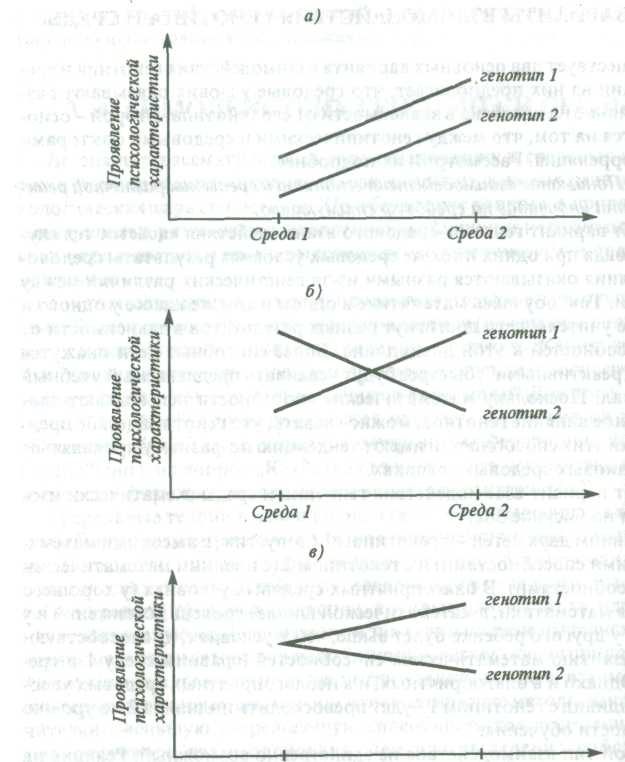 Среда 1Среда 2Рис. 38. Взаимодействие генотипа и среды как различная реактивность индивидов на средовую стимуляциюПри исследовании этого варианта взаимодействия генотипа и среды (т.е. взаимодействия генотипа и среды как различной реактивности разных генотипов на одну и ту же средовую стимуляцию) чаще всего используется модель двухфакторного эксперимента (два генотипа в двух средовых ситуациях). Из генетических методов условиям двухфактор-ного эксперимента лучше всего удовлетворяют метод разлученных близнецов и метод приемных детей.Как было показано в начале главы, применение метода приемныдетей позволяет надежно разделить влияние генотипических и средовых факторов на некоторую изучаемую психологическую характеристику: дети имеют общие гены со своими биологическими родителями, но не имеют с ними никаких контактов (никакого средового сходства); со своими родителями-усыновителями дети имеют общую среду, но не имеют никакого генетического сходства.Применяя метод приемных детей для анализа генотип-средового взаимодействия, генотип усыновленных детей определяют по фенотипу их биологических матерей, а их средовые условия оценивают, взяв любой показатель условий жизни у родителей, их усыновивших, или любую характеристику родителей-усыновителей. Например, можно каждую из двух выборок матёрей (биологических матерей и матерей, усыновивших детей) разделить на две группы, в зависимости от уровня их интеллекта (см.таблицу 22).Таблица 22Двухфакториая схема анализа взаимодействия генотипа и средыПри этом предполагается, что группа детей, имеющих и биологических матерей и матерей-усыновителей с низким интеллектом (в таблице эта группа обозначена цифрой 1), имеет и генотипические и средовые предпосылки для низкого развития интеллекта. Дети, входящие в группу 4, имеют и генетические и средовые предпосылки для развития высокого уровня интеллекта. В группах 2 и 3 направление средового и генотипического влияний противоположно. Подставив в таблицу вместо цифр 1-4 средние показатели интеллекта детей, полученные в исследовании приемных детей, мы сможем определить, есть ли взаимодействие генотипа и среды и, если есть, то какого типа (например, такое, как было показано на рисунке 386 или на рисунке 38в).При проведении двухфакторного анализа данных в Колорадском исследовании приемных детей на основании сравнения 200 семей с приемными детьми и такого же количества контрольных семей было показано, например, что такой показатель темперамента как активность испытывает влияние генотип-средового взаимодействия, аналогичное тому, которое показано на рисунке 38в (Plomin R., DeFries J.C., Fulker D.W., 1988). Высокая активность детей диагностировалась в тех случаях, когда имелось сочетание высокой активности и биологических ма-терей, и матерей усыновителей. При низкой активности матерей-усыновителей различия между детьми, имеющими высокоактивных и низкоактивных биологических матерей, не было.(2). Взаимодействие как ковариация (или корреляция) организма и среды.Генотип-средовая корреляция представляет собой нелинейный компонент в аддитивной модели наследования и описывает такие ситуа-ции, при которых дети, обладающие разными генетически обусловленными психологическими особенностями, испытывают к тому же и разное воздействие среды, причем воздействие среды не является независимым от их генотипа.О генотип-средовой корреляции говорят в тех случаях, когда есть совпадение некоторых способностей, дисперсии которые предположительно генетически обусловлены, со средовыми условиями их реализации. Можно привести следующий пример генотип-средовой корреляции: математически одаренные дети отбираются для более серьезного занятия математикой и, таким образом, средовые условия детей с математическими способностями помогают и развитию этих способностей.Дети могут сами выбирать средовые воздействия или же просто избирательно воспринимать условия, создаваемые воспитателями. В зависимости от активности ребенка в этом процессе выделяется три вида генотип-средовой корреляции - пассивная, реактивная и активная (Р1о-min R., DeFries J.C., Loehlin J.C., 1977).(а) Примером пассивной генотип-средовой корреляции служат такие ситуации, когда родители создают ребенку средовые условия, коррелирующие с генотипами родителей. Допустим, интеллект родителей - характеристика, которая связана с генотипом, - определяет их интересы. Это, в свою очередь, накладывает отпечаток на то, как родители и дети проводят свободное время, какие книги читают, что вместе обсуждают. Поскольку дети и родители имеют общие гены, получается, что среда ребенка, коррелируя с генотипом родителей, одновременно коррелирует и с его генотипом.Пассивная генотип-средовая корреляция может быть положительной и отрицательной. Примером положительной корреляции является такая ситуация, когда, например, обладающие музыкальными способностями родители, создают дома все условия для того, чтобы ребенок получил музыкальное образование. В этом случае средовые условия ребенка положительно коррелируют с родительским генотипом и, соответственно, с их собственным генотипом.Пассивная генотип-средовая корреляция может быть и отрицательной. Она обнаруживается в том случае, если, продолжая пример с музыкальными способностями, родители создают большие возможности для занятия музыкой тому ребенку, у которого эти занятия идут ху*е (более обогащенная среда для менее способного ребенка).232(б)	Реактивная генотип-средовая корреляция описывает ситуации,
когда различные генотипы вызывают различную реакцию окружаю
щих. Например, к старательным и внимательным первоклассникам
учителя относятся более благожелательно, чем к несобранным детям
или к детям, имеющим недостаточные коммуникативные навыки. От
ветная реакция на поведение детей подкрепляет определенные типы
поведения ребенка и в большей степени (или, наоборот, в меньшей)
способствует их дальнейшему развитию. Если эти типы поведения име-
jot связь с генотипом, то можно говорить о реактивной генотип-средо
вой корреляции.(в)	Активная генотип-средовая корреляция связана с направленным
отбором индивидом собственных средовых условий. Ориентация че
ловека на то, что его больше интересует, что у него лучше получается,
рассматривается в рамках данной схемы как влияние на деятельность
человека генетической предрасположенности к тому или иному роду
занятий.Роли каждого из трех видов генотип-средовой клрреляции меняются с возрастом. Пассивная - в процессе взросления становится все менее и менее важной в детерминации поведения человека, а активная -наоборот, становится определяющей и наиболее непосредственным выражением генотипа в индивидуальном опыте человека.Исследование процессов взаимодействия между организмом и средой, как правило, ограничивается выяснением того, как окружающие ребенка условия влияют на его развитие, т.е. экспериментальные работы ориентированы на наблюдение только за первым из двух вариантов взаимодействия (разная реактивность в одинаковых средовых условиях). В тех случаях, когда можно предположить существование не только взаимодействия, но и ковариации (или корреляции), обычно не хватает данных для того, чтобы о ней судить.Так, например, при исследовании так называемого „трудного" темперамента (например, детей с высокой импульсивностью или с несбалансированностью реактивности и активности) было установлено, что „трудные" дети иначе, чем дети, не обладающие чертами трудного темперамента, реагируют на многие средовые условия - на стиль родительского воспитания, на сложности в отношениях между родителями, на непредвиденные трудности. Но нельзя исключать вероятности того, что различается не только реакция детей на средовые условия. Отношение родителей к этим детям также может быть другим. Однако данных для проверки этого и аналогичных предположений нет.■2333.2. ПРИЧИННО-СЛЕДСТВЕННЫЕ СВЯЗИ МЕЖДУ ГЕНОТИПОМ И СРЕДОЙДругая схема анализа генотип-средового взаимодействия ориенти-рована, прежде всего, на поиск направления этого взаимодействия.Сторонники этой теоретической схемы генотип-средового взаимодействия считают, что теория психологического развития должна со-держать объяснения того, как образуются новые психологические структуры и новые паттерны взаимодействия человека с окружающей его действительностью. Поскольку, как они считают, новые способы и виды адаптации не могут появляться без изменения в уровне созревания, они предполагают, что источником новых структур является генотип (Scarr S., McCartney К., 1983; Scarr S., 1992).Согласно их представлению, роль генотипа в развитии состоит в отборе средовых условий и в определении степени их влияния на развивающегося индивида. Такой подход требует разделения средовых условий на те, которые окружают индивида, и те, которые им „замечаются" и интериоризируются. Именно последние - те, которые пассивно или активно выбираются индивидом, - авторы и считают существенными для развития.Из этого следуют два заключения: во-первых, что индивид сам создает свою среду и, во-вторых, что родители играют довольно скромную роль в создании индивидуальных различий у детей (поскольку лишь реагируют на их генетически обусловленные особенности поведения). Для подтверждения данных теоретических рассуждений используются, как правило, результаты исследования разлученных близнецов и усыновленных детей.Разлученные близнецы, как было показано в этой главе, демонстрируют высокий уровень внутрипарного сходства по ряду психологических характеристик, прежде всего, по интеллекту, несмотря на то, что их развитие могло происходить в непохожих средовых условиях. А исследования усыновленных детей, как правило, выявляют некоторый уровень сходства по интеллекту между детьми и их родителями, которые отдали их на воспитание в другие семьи, т.е. интеллект детей и родителей коррелирует, даже если дети не знают своих биологических родителей и растут в другой семье. Корреляция же усыновленных детей с их родителями-усыновителями по интеллекту обычно оказывается невысокой или, по крайней мере, не превышает по величине связь детей и биологических родителей несмотря на то, что дети постоянно живут вместе с усыновившими их людьми. Низкими обычно оказываются и корреляции между усыновленными детьми, живущими в одной семье, но не являющимися родственниками.Логика рассуждений при интерпретации таких фактов следующая-Если гены направляют процесс приобретения опыта, то тогда сходство234по такой психологической особенности, как интеллект, будет обусловлено количеством общих генов у родственников. Генетически идентичные МЗ близнецы будут вызывать одинаковые реакции у окружающих й отбирать похожие внешние условия для реализации своих потенций. В отличие от них, усыновленные дети, генетически различающиеся, буДУт по-разному реагировать на внешние условия, находясь в одинаковых условиях, будут отбирать разные средовые особенности, как наиболее комфортные для себя, и поэтому будут различаться, несмотря на то, что они живут в одной и той же семье.В целом, согласно этой точке зрения, генотип выступает как причина, как движущая сила изменений, а средовые условия - как следствие генотипической предрасположенности индивида. Иначе говоря, ребенок не просто отбирает среду своего существования, а формирует соответственно с требованиями своего генотипа.Этот подход к генотип-средовому взаимодействию, фактически абсолютизирующий роль генетической детерминанты, критикуется в психологической литературе за то, что в нем все проявления среды, в которую включен индивид, сводятся к созданию индивидуального опыта. Получается, что вся среда ребенка - это просто отражение его собственного фенотипа и фенотипов его родителей. Вряд ли можно согласиться и с тем, что между психологическими особенностями ребенка и его сре-довыми условиями зависимость столь прямая и непосредственная, как это утверждают авторы этой теоретической схемы. Тем не менее, нельзя исключать того, что и такой вариант генотип-средового взаимодействия может существовать как частный случай при формировании индивидуальных различий.3.3. ВЗАИМОДЕЙСТВИЕ ГЕНОТИПА И СРЕДЫ КАК ФУНКЦИЯ НОРМЫ РЕАКЦИИНорма реакции представляет собой широту изменчивости фенотипа при некотором данном генотипе. Между генотипом и тем свойством, которое он детерминирует, не существует однозначного соответствия. В зависимости от средовых условий, в большей или меньшей степени благоприятствующих проявлению данного свойства, внешние проявления этого свойства будут меняться. Пределы, в которых эти изменения возможны, и являются нормой реакции.Поскольку нормы реакции описывают различия в фенотипах как Функцию генотипа и среды, они могут быть полезными для понимания индивидуальных различий в развитии. Рассмотрим это на примере интеллекта (Turkheimer E., Gottesman I., 1991).Во-первых, из экспериментальных работ, выполненных в генетике поведения, известно, что существует линейная зависимость (хотя зна-235чение связей не очень высокое) между генотипом родителей и интеллектом детей. Во-вторых, психологические исследования доказывают что обедненные средовые условия приводят к развитию низкого уровня интеллекта. В-третьих, общая среда определяет не больше 20% вариативности интеллекта у взрослых.Эти факты предполагают, что норма реакции для интеллекта не меняется в нормальных средовых условиях, но снижается - при обедненных. Графически это показано на рисунке 39.Такое изображение норм реакции интеллекта, как полагают авторы, может быть использовано для доказательства двух диаметрально противоположных точек зрения. Для тех, кто занимается генетикой поведения, оно (изображение) свидетельствует о том, что генотип определяет значительную часть вариативности, в то время как средовые различия между семьями обусловливают лишь очень небольшую ее часть. С другой точки зрения, можно заметить, что нормальные средовые условия имеют критическое значение. В их отсутствии интеллект остается на низком уровне, несмотря на генетические предпосылки.Таким образом, различия в нормальной семейной среде могут лишь в небольшой степени определять различия в интеллекте детей и в то жеФенотип,' ,'  ,'   Г  I  I I J  I  I   Г -IГенотип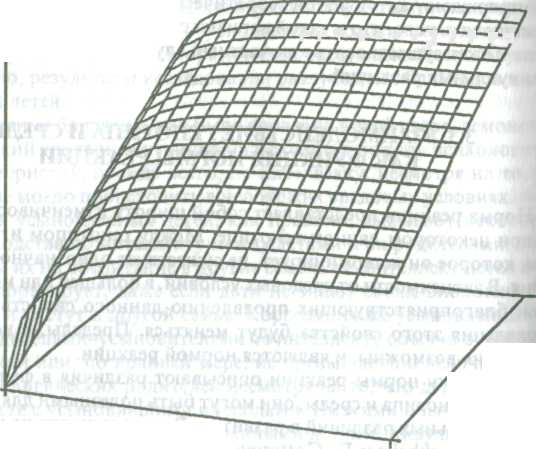 СредаРис. 39. Гипотетическая сфера нормы реакции для интеллекта (приведено по Turkhebner К., Go.tesman I., 1991)236рремя - быть критическими для их развития. Предпочтение одной или другой точки зрения определяет, на чем будет поставлен акцент, что именно будет рассматриваться как имеющее более важное значение -генотип или среда. Так, в генетике поведения получено много доказательств того, что вариативность психологических характеристик испытывает небольшое влияние общей среды (Plomin R., Denise D., 1987). В то же время, при исследовании усыновления детей, при котором они попадают из неблагоприятных условий развития в хорошие, показано, что среда может иметь значение, которое трудно переоценить: интеллект детей, попавших при усыновлении в благоприятные для развития условия более чем на стандартное отклонение превышает интеллект их биологических матерей (SchiffM.,Lewontin R., 1986).Если рассмотреть, как норма реакции меняется с развитием, т.е., кроме генотипа, среды и фенотипа включить в анализ еще одну переменную - время, то можно понять, как проявляются, направляются и меняются с возрастом генетические и средовые влияния или, иначе говоря, каким образом проявляются генетические и средовые влияния. Для образного изображения процесса проявления генетических и средовых влияний часто используют так называемый ландшафт Уед-дингтона. Он представляет собой наклонную неровную поверхность, которую пересекают борозды, углубляющиеся от верхней части ландшафта к нижней. В верхней точке ландшафта находится шарик. В начальной точке движения он имеет максимальное число степеней свободы, может попасть в любую борозду, может перекатиться из одной борозды в другую. Чем дольше он движется - тем глубже становятся борозды и, соответственно, тем меньше вероятность смены маршрута и больше предсказуемость его дальнейшего пути. Глубина борозды символизирует чувствительность генотипа к средовым и генетическим влияниям и, собственно говоря, и представляет собой нормы реакции.Представления о проявлении генетических и средовых влияний основаны на трех предположениях. К ним относятся: увеличение стабильности с возрастом, увеличение с возрастом разнообразия фенотипов и необходимость искать причины стабильности и разнообразия не только в генотипе, но и в среде. На примере интеллекта можно показать и проявления его относительной стабильности (увеличение величины корреляций между измерениями, произведенными в соседних возрас-тах по мере взросления испытуемых, увеличение корреляций между Родителями и детьми по мере того, как дети становятся старше и т.д.), и увеличение разнообразия с возрастом, проявляющееся, например, в Увеличении дисперсии в показателях интеллектуальных тестов от довольного к школьному возрасту.Понимание особенности взаимодействия генотипа и среды с точки 3Рения нормы реакции несомненно создает новый и интересный кон-237текст для исследования взаимодействия, однако, оно вызывает и сомнения.Во-первых, в настоящее время нет никаких данных в пользу того, что понятие „норма реакции" можно использовать при анализе природы психических особенностей человека. Во-вторых, трудно согласиться с предположением о том, что влияние среды на развитие значимо только при экстремальных значениях средовых характеристик. С этой точки зрения оказывается, что практически все средовые влияния, осуществляемые в нормальной ситуации, вообще не имеют никакого влияния на развитие. Однако, как показано во многих работах, когда среда оценивается непосредственно (а не вычисляется как компонент фе-нотипической дисперсии), то и в „нормальной", неэкстремальной ситуации демонстрируются связи между конкретными средовыми параметрами и конкретными проявлениями процесса развития (Вог-nstein M., Tamis-LeMonda С.,. 1990; Wachs T.D., 1987). Более того, эти же связи между средовыми переменными и параметрами развития обнаруживаются и при межкультурных исследованиях, что говорит о фундаментальном характере полученных данных.В психологии при исследовании развития принято выделять два типа средовых влияний. Один из них является видоспецифическим и связан с эволюционной историей вида. Вторая разновидность среды обусловлена уникальной индивидуальной историей. Психологи, исследующие средовые влияния, готовы согласиться с тем, что корреляции первого типа среды с особенностями развития могут появиться, действительно, только в экстремальных условиях. Признать же, что и особенности индивидуальной среды в нормативной ситуации не оказывают влияние на развитие (и на абсолютные значения развивающихся переменных, и на их вариативность), не позволяют ни теоретические позиции психологии развития, ни экспериментальные факты, которыми она располагает.3.4.БИО-ЭКОЛОГИЧЕСКИЙ ПОДХОД К ИССЛЕДОВАНИЮ ГЕНОТИП-СРЕДОВОГО ВЗАИМОДЕЙСТВИЯДо последнего времени психологи воспринимали теории и эмпирику генетики поведения как нечто сугубо внешнее по отношению к психологии. Они часто критиковали методы генетики поведения, когда эти методы касались исследования традиционных предметов психологии и были, с точки зрения психологов, устаревшими, нерелевантными или упрощающими реальную ситуацию. Они отвергали теоретические построения генетики поведения, когда те слишком очевидно вступали в противоречие с базовыми представлениями психологических теории-238Цо отношение психологов к генетике поведения было, если так можно выразиться, скорее реактивным, чем активным: со стороны психологов уже давно не предпринималось попыток не просто отреагировать ца какой-то фрагмент генетических построений, а попробовать осмыслить их в целом в контексте психологических теорий и экспериментальных данных.Переориентация генетики поведения на проблемы развития привела к обсуждению в ней того круга вопросов, которые близки психологии развития и которые традиционно обсуждаются в ее теориях. Сближение тематики двух дисциплин изменило и позицию психологов по отношению к генетическим данным. Эти данные неожиданно для психологов оказались на „территории" психологии и не замечать их вообще или обращать внимание только на методические погрешности стало просто невозможно. В результате этого в психологии стали появляться собственно психологические интерпретации эмпирики генетики поведения и, прежде всего, той ее части, которая касается взаимодействия генотипа и среды в развитии.Общим для этих попыток психологической интерпретации генетических данных является предположение о том, что показатель наследуемости в том виде, в каком он оценивается методами генетики поведения, является результатом и генетических, и средовых влияний.Наиболее последовательно эта позиция сформулирована в био-эко-логической (или био-средовой) парадигме развития человека, которая расширяет и изменяет смысл некоторых ключевых выводов, лежащих в основе классической парадигмы генетики поведения (Bronfenbrenner U.,CeciS.J., 1993).Согласно био-экологической парадигме, показатель наследуемости, который в генетике поведения рассматривается как часть феноти-пической вариативности, связанная с аддитивной генетической вариативностью, на самом деле испытывает влияние и жизненных событий, и средовых условий развития. Предполагается, что можно продемонстрировать изменение наследуемости (h2) как прямой функции величины процессов межличностного взаимодействия и качественных особенностей среды, в которой это взаимодействие осуществляется.Показатель наследуемости, таким образом, оказывается той частью вариативности в фенотипической вариативности признака, которая оценивает актуализированный генетический потенциал и содержит значительный средовой компонент. А процессы межличностного взаимодействия (в той степени, в какой они имеют место в данной среде на протяжении некоторого времени) рассматриваются как механизмы, ЧеРез которые или посредством которых актуализируются генетичес-кие потенциалы.Но процессы межличностного взаимодействия не только актуализирую генетический потенциал - они формируют его содержание, пос-239кольку может актуализироваться только то, чему существует структу. ра возможностей.Форма, сила и содержание процессов взаимодействия, влияющих на развитие, систематически изменяется, будучи функцией ряда характе. ристик - развивающегося индивида (т.е. его генетических диспозиций), его среды (непосредственной и опосредованной), в которой и проявля-ются процессы взаимодействия, и динамики развития.Из био-экологической парадигмы следует ряд предположений, которые могут быть проверены в экспериментальных исследованиях. Основные из них заключаются в следующем.Во-первых, процессы межличностного взаимодействия увеличивают уровень эффективного функционирования в процессе развития и поэтому увеличивают часть индивидуальных различий, связанных с актуализированным генетическим потенциалом. Это означает, что наследуемость (h2) будет выше, если процессы межличностного взаимодействия будут эффективнее, и меньше, если процессы взаимодействия будут слабее.Во-вторых, процессы взаимодействия актуализируют генетический потенциал в двух случаях - увеличивая способности и уменьшая дисфункции. Операционально это означает, что по мере увеличения эффективности процессов взаимодействия, индексы компетентности увеличиваются (например, увеличивается значение показателей интеллекта), дисфункции - падают (например, улучшаются показатели освоения навыков чтения при синдроме сложности овладения чтением), а значения h2 в обоих случаях увеличиваются.В-третьих, процессы межличностного взаимодействия более эффективно актуализируют генетический потенциал способностей (по оценке h2) в благоприятной и стабильной среде.В-четвертых, процессы межличностного взаимодействия более эффективно препятствуют проявлению генетического потенциала в развитии дисфункции в дезорганизованной и неблагоприятной среде. Например, активное, постоянное и продолжительное по времени общение матери и ребенка всегда оказывает положительное влияние на развитие ребенка, в частности, на преодоление таких синдромов, как сложность овладения чтением, сниженные способности к обучению. Но в неблагоприятной для развития ребенка среде (допустим, при низком социально-экономическом статусе семьи) эффект межличностного общения выражен значимо больше, чем в благоприятной среде.В-пятых, актуализация генетического потенциала может изменяться с помощью экспериментальных воздействий, т.е. при эксперимеН' тальном варьировании процессов взаимодействия.В-шестых, при изменении условий жизни процессы взаимодействия* актуализирующие генетический потенциал, оказывают большее И*' ние на тех, кто жил в наиболее неблагоприятных условиях.240Как видно, ожидания, следующие из био-экологической парадигмы, не противоречат многим закономерностям, экспериментально об-наруженным в генетике поведения - увеличению с возрастом показателя наследуемости для ряда психологических характеристик, увеличению показателя наследуемости при сохранении стабильности средовых условий, увеличению показателя наследуемости при увеличении степени обогащенности среды и т.д.Вместе с тем, акцент в био-экологической парадигме ставится на процессах межличностного общения: сначала экология или непосредственные условия развития, и только потом - биология.Экспериментальная модель, предлагаемая сторонниками био-экологической парадигмы для проверки положений их теоретической схемы, включает два этапа. Во-первых, необходимо оценить дифференциальное влияние процессов межличностного взаимодействия на развитие, т.е. сопоставить группы испытуемых, резко различающихся по каким-либо средовым условиям жизни (сопоставить группы, живущие в контрастных средах). Во-вторых, провести генетическое исследование (т.е. сопоставить пары родственников, имеющих разную степень генетического сходства) на группах испытуемых, живущих в контрастных средах. Такая схема исследования рассматривается сторонниками этого подхода как наиболее экономный способ сделать исследования взаимодействия генотипа и среды интерпретируемыми с психологической точки зрения.Итак, здесь был описан сравнительно новый для психологии индивидуальных различий вопрос - о взаимодействии генотипа и среды. Подведем итог тому, какие существуют точки зрения на взаимодействие генотипа и среды.И генетики, и психологи рассматривают взаимодействие генотипа и среды как важный фактор формирования индивидуальных различий. Однако подходы к исследованию этого взаимодействия у них различаются. Если генетики склонны приписывать ведущую роль в процессе взаимодействия генотипу, направляющему, по их мнению, процесс приобретения средового опыта, то психологи рассматривают средовые характеристики как условия проявления генотипических влияний и как ведущее условие формирования индивидуальных различий в психологических характеристиках.Возможно ли отдать предпочтение одной из этих точек зрения? На сегодняшний день это кажется маловероятным.Для этого пока явно недостаточно эмпирики. И психологическая и генетическая точки зрения имеют под собой некоторые экспериментальные обоснования, но, поскольку исследование проблематики только начинается, эти обоснования можно рассматривать скорее как иллюстрации, чем как исчерпывающие экспериментальные доказательства.Да и вряд ли механизмы генотип-средового взаимодействия в фор-16 ■ М.Егорова	241мировании разнообразных психологических характеристик можно свес-ти только к одному из описанных вариантов. Скорее вопрос надо ста-вить иначе: какой вариант генотип-средового взаимодействия реали-зуется при формировании данной конкретной психологической характеристики. И априори не стоит отказываться ни от одного из описанных механизмов..ВЫВОДЫПри исследовании роли генотипа и среды в формировании психологических особенностей используются различные методы, основанные на сопоставлении пар родственников, имеющих различное количество общих генов (близнецов, сибсов, родителей и детей, родителей-усыновителей и приемных детей).Данные, получаемые при сопоставлении родственников, позволяют оценить вклад генотипа и среды в дисперсии изучаемых характеристик.При исследовании генотип-средовой обусловленности индивидуальных различий интеллектуальной сферы показано, что генотип определяет примерно половину вариативности показателей интеллекта и несколько меньшую часть в вариативностях более частных психологических характеристик.Исследования личностной сферы демонстрируют отчетливые связи с генотипом показателей темперамента, а также вклад генотипа (от 20% до 40%) в индивидуальные различия, наблюдаемые в наиболее обобщенных показателях личностной сферы - в свойствах личности, относящихся к Большой пятерке.Исследование более частных психологических характеристик демонстрирует необходимость содержательного анализа психологических характеристик, их роли в структуре деятельности и особенностей их перестройки, происходящей в процессе развития.Фактором формирования индивидуальных различий является взаимодействие генотипа и среды, модели которого и были описаны в главе.ГЛАВА 11 ИНДИВИДУАЛЬНЫЕ РАЗЛИЧИЯ И РАЗВИТИЕОбсуждая проблему развития, говорят об исключительной пластичности психики человека и, в то же время, - о жестких закономерностях, детерминирующих ее развитие. В трудах по психологии описание способности к изменению, способности, сохраняющейся на протяжении всей жизни, соседствует с утверждением о решающем значении раннего опыта и с убеждением в том, что многие навыки и привычки, появившиеся в детстве, почти не поддаются переделке. Это убеждение роднит сторонников самых разных теоретических направлений: „Чему бы мы не отдавали предпочтение - наследственности или среде, конституции или ортодоксальному психоанализу - все равно мы не ожидаем серьезных изменений в личности после нескольких первых лет жизни" (E.L.Kelly, цит. по O.G.Brim, J.Kagan, 1980, с. 1).Мы привыкли к упоминанию в одном и том же предложении о неисчерпаемых потенциях изменения и о не менее поразительных возможностях сохраняться неизменным. Это не воспринимается как противоречие или как предмет требующий обсуждения, потому что и здравый смысл, и весь наш жизненный опыт подтверждают то же самое - человек постоянно меняется и при этом остается самим собой.Что же происходит в процессе развития с различиями между людьми? Этот вопрос и будет обсуждаться в данной главе.1. СТАБИЛЬНОСТЬ И ИЗМЕНЕНИЕ В ПРОЦЕССЕРАЗВИТИЯ1.1. ТИПЫ СТАБИЛЬНОСТИОбсуждение проблем, связанных с воздействиями процесса разви-тия на индивидуальные различия, естественно начать с краткого тер. минологического анализа. Это даст возможность понять, каким обра-зом в психологии описывается изменение или отсутствие такового.Словарь психологов, исследующих возрастную динамику психологических характеристик и называющих эту исследуемую реальность разнообразен в той же степени, в какой разнообразна наша речь, т.е. ровно настолько, насколько процессы изменения и сохранения пред. ставлены в языке. Но есть слова, которые не просто употребляются наиболее часто, - они становятся терминами, т.е. несут специальную смысловую нагрузку. К этим словам относятся: стабильность (или устойчивость наблюдаемого явления, его неизменность во времени) и преемственность (или континуальность, непрерывность развития, его плавность, отсутствие резких скачков, связь с предшествующими и последующими этапами развития).О стабильности и непрерывности в развитии могут свидетельствовать разные по смыслу экспериментальные данные, поэтому и сами термины могут использоваться для обозначения разных явлений. Мы воспользуемся в данном случае классификацией Дж.Кэгана как наиболее полной и наиболее часто упоминаемой в литературе по психологии развития (J.Kagan, 1980).Во-первых, стабильность и постоянство - это устойчивость некоторого качества во времени (что экспериментально выражается в минимальных изменениях от одного измерения до другого). Во-вторых,- это сохранение с течением времени соотношения между свойствами одного и того же индивида (ипсативная стабильность). В-третьих, стабильность может рассматриваться - и наиболее часто это и происходит -как сохранение рангового места в группе (нормативная стабильность). Наконец, стабильность может касаться случайных и неслучайных связей между разными (разноименными, фенотипически различными, различающимися по внешним проявлениям) характеристиками, когда измерение одной из них производится в одном возрасте, а измерение дрУ' гой - в более позднем.Рассмотрим, каковы проявления каждого из видов стабильности.1). Когда мы начинаем экспериментально прослеживать изменение какой-то характеристики во времени, наше представление о том, стабильна она или нет, складывается либо в зависимости от скорости ИЗ" менения других характеристик, с которыми мы ее сравниваем, либо отскорости ее изменения в разные возрастные периоды. Замедление темпов развития обычно рассматривается как период стабилизации, хотя никто не отрицает, что процесс развития продолжается. С этой точки зрения интерпретируется, например, замедление в темпах созревания мозга после первого года жизни.Исследование такого вид стабильности - стабильности как относительно медленного изменения - помогает понять качественные изменения, происходящие в процессе развития.2). Смысл второго вида стабильности - ипсативной стабильности -близок по своему содержанию к первой названной нами разновидности стабильности, но, в отличие от нее, ипсативная стабильность свидетельствует прежде всего о внутр^индивидуальных изменениях и связана преимущественно с сохранением доминирования некоторой психологической характеристики (определенного типа поведения, некоторой разновидности реагирования и т.д.). Остановимся на этом подробнее.В экспериментальных работах психологические особенности или поведенческие реакции ребенка часто описываются в терминах биполярных шкал: например, ребенок подвержен резким сменам настроения или, наоборот, отличается его устойчивостью, ребенок общителен или замкнут и т.д. Такие дихотомические шкалы используются при исследовании многих психологических особенностей - от темперамента до ценностей. При этом, характеризуя ребенка как эмоционально лабильного или общительного, мы отнюдь не предполагаем, что абсолютно всегда, наблюдая за ребенком, мы будем свидетелями одного и только одного типа поведения - речь идет о преобладании некоторых особенностей поведения над другими, например, эмоциональной лабильности над эмоциональной устойчивостью.Проследив в течение какого-то времени поведенческие реакции и выяснив, что одна из двух взаимоисключающих реакций постоянно (в разных возрастах) встречается чаще, чем другая, или, иначе говоря, обнаружив, что один из полюсов дихотомии постоянно доминирует, можно сделать вывод о стабильности. Это и есть интраиндивидуаль-ная или ипсативная стабильность, т.е. такая стабильность, которая имеет четкий эмпирический смысл и свидетельствует о постоянстве психологического облика одного и того же индивида в разных возрастах.3). Однако ни степень изменения психологических особенностей, ни внутрииндивдуальный анализ стабильности не являются основными Исследовательскими проблемами в психологии развития. Наибольшее количество данных здесь связано с анализом нормативной стабильности - с изучением того, в какой степени индивидуальные различия сохраняются с течением времени.Примером получения информации о нормативной стабильности являются лонгитюдные исследования. Некоторая характеристика (рост,  ритм сердечных сокращений, или количество контактов со свер-245стниками, или интеллект и т.д.) измеряется у одной и той же группы детей регулярно, допустим, раз в месяц в течение нескольких лет. Под. считываются корреляции между данными, полученными в разных возрастах. Значимые положительные корреляции свидетельствуют о ста-бильности характеристики. Означает ли эта стабильность, что изучаемая характеристика не изменилась за рассматриваемый период? Ни в коем случае. Нормативная стабильность свидетельствует только о том, что различия в группе остались постоянными.Что представляют собой выводы, основанные на нормативной стабильности, особенно четко видно, когда речь идет о психологических характеристиках, получаемых с помощью стандартизованных методов. Например, с возрастом происходят качественные изменения интеллекта. Это отражается и в успешности выполнения, например, теста Век-слера: абсолютные оценки субтестов (сырые баллы) становятся выше. Но тест Векслера стандартизован для каждого возраста. В любом возрасте - все равно, в 3 года, в 10 или в 20 лет - средним показателем интеллекта в выборке является одна и та же величина (100 баллов), показатели интеллекта части выборки (68%) расположены в пределах одного стандартного отклонения от средней величины и т.д.Иначе говоря, стандартизация теста исключает из рассмотрения все возрастные изменения в отношении интеллектуальной сферы, проис-* ходящие в процессе развития. О чем же идет речь, когда говорят о возрастной стабильности интеллекта? Не о том, что интеллект не менялся и не о том, что он менялся меньше, по сравнению с другими характеристиками. Нормативная стабильность позволяет утверждать, что, несмотря на развитие интеллекта, различия по интеллекту между индивидами в группе остались в какой-то степени постоянными, т.е. те, кто имели более высокий интеллект, допустим, в 10 лет скорее всего (с большей вероятностью) окажутся с более высокими показателями интеллекта и в более старшем возрасте.4). Не меньший интерес, чем нормативная стабильность, вызывает в возрастной психологии четвертый названный ранее вариант стабильности - поиск устойчивых связей между фенотипически различными характеристиками, например, между эмоционально насыщенным отношением матери к ребенку в первые месяцы его жизни, с одной стороны, и его компетентностью в межличностных отношениях в более позднем возрасте - с другой. В данном случае о стабильности говорится тогда, когда выстраивается цепочка последовательных событий, каЖ-дое из которых зависит от предшествующих событий и определяет будущие.Могут быть разные причины, по которым ожидается преемственность в развитии. Например, неизменными могут сохраняться механизмы регуляции: изменяется внешнее проявление характеристики, но механизмы, определяющие специфику регуляции, обеспечивают взаимос-вязь внешне различающихся феноменов. Можно также предположить, что элементы некоторой наблюдавшейся в раннем возрасте характеристики содержатся в связанной с ней, но по своим проявлениям существенно отличающейся особенности (как, по-видимому, происходит в процессе взросления с образной памятью). Но наиболее часто авторы психологических работ исходят из предположения о том, что раннее событие явилось причиной появления более позднего.Для того, чтобы в экспериментальном исследовании проверить это предположение, необходимо в огромном множестве событий найти те, которые можно было бы выстроить в причинную цепь. Проблема состоит в том, какие событие отбирать как имеющие смысл для последующего развития, т.е., какие из-них найдут свое отражение в более поздних стадиях, а какие - нет.Попытками связать многочисленные и разрозненные факты в единую развертывающуюся во времени картину, двойственностью позиции наблюдателя, зависимостью отбора событий от теоретической позиции автора - всем этим возрастная психология оказывается близка к истории, и в этом смысле, как замечает Дж.Кэган (J.Kagan, 1980), работы по психологии развития напоминают одновременно и „Происхождение видов", и „Расцвет и падение Римской империи".Таким образом, какое бы значение не вкладывалось в слово „стабильность", всегда предполагается возможность изменения, т.е. слову „стабильность", как правило, сопутствует слова „сравнительная", „относительная". Это отчетливо видно при обращении к разным типам экспериментальных доказательств стабильности тех или иных особенностей человека - физических, физиологических или психологических. К описанию возрастной динамики психологических особенностей мы и переходим.1.2. ВАРИАНТЫ ИЗМЕНЕНИЙВ общем виде можно выделить четыре типа изменений, происходящих в процессе развития, два из которых, сопровождаются стабильностью и преемственностью, а два - нет (J.Kagan, 1980).1). К первому типу относится рост или увеличение, т.е. количественное изменение с возрастом некоторой переменной (например, возрастание ее эффективности или отчетливости проявления) при сохранении в значительной степени всех ее существенных черт - ее природы, механизмов реализации, внешних признаков, доступных для наблюдения. Примером такого типа изменения могут служить многие моторные навыки: чем старше становится ребенок, тем больше возрастает его сила, скорость, точность движений. При таком варианте изменения переменной можно говорить об ее стабильности и о преемственности в ее развитии.2462472). Другой тип изменений - это происхождение одного из другого производность или деривация. При деривации, в отличие от роста, вновь образованное свойство по внешним проявлениям и по его механизмам отличается от прежнего, т.е. прежнее не сохраняется в неизменном виде. Характеристика видоизменяется в процессе развития, но без того, что было раньше, новое свойство не появится (например, Пиаже рассматривает консервацию как результат предшествующего развития в сенсомоторной и в интуитивной стадиях). Таким образом, производ. ность или деривация, как и рост, является проявлением стабильности и преемственности в развитии.3). Хотя часто новое образование действительно может быть связано с предшествующими свойствами, состояниями или условиями развития, из этого совсем не следует, что каждое новое свойство обязательно является следствием предыдущих (содержит элементы старой структуры или формируется под воздействием предшествующих сре-довых условий).К сожалению, часто исследователи постулируют происхождение одной характеристики из другой, не имея достаточных эмпирических оснований для того, чтобы рассматривать какое-то свойство как предшественник другого. Происходит это в тех случаях, когда новое свойство заменяет собой предыдущее и начинает выполнять его функции: оно в какой-то степени похоже по содержанию, по проявлениям и возникает в тех же самых условиях. Однако со своим предшественником оно может не иметь никаких связей: прежнее свойство регулировалось другими механизмами, появление нового свойства связано с развитием совсем других психологических образований. Происходит замена одного свойства другим.Описывая этот вид изменений, Дж. Кэган приводит такой пример: до того, как в игре появляется общение детей друг с другом (примерно в 2,5 года) дети остерегаются общаться с незнакомыми сверстниками. Наибольшей выраженности эта стеснительность, скованность в общении достигает между 15 и 20 месяцами и преодолевается благодаря когнитивному развитию ребенка. Стадия стеснительности не нужна для появления совместной игры и не готовит ее появления. „Развитие новых способностей или появление новых внешних требований ведет к появлению новых структур, которые заменяют предыдущие" (J.Ka-gan, 1980, p. 40). Замена одних психологических особенностей другими - это проявление нестабильности развития и отсутствие преемственности.В отличие от деривации (происхождения свойства из того, что у*е было раньше), при замене старые проявления полностью исчезают. При деривации могут оставаться, наряду с новыми, и старые проявления какого-либо свойства. Так, принято считать, что чувство вины у взрослого человека возникает на базе детского страха потери любви. Но страх248потери любви остается и в более позднем возрасте, что указывает на отсутствие замены одной характеристики другою.4). Еще одним и наиболее очевидным проявлением нестабильности развития является полное исчезновение характеристики без какой-либо замены.„Эти четыре класса изменений, по всей видимости, не равновероятно распределены на протяжении жизни человека. Поскольку развитие появившегося на свет ребенка не завершено, процессы созревания, видимо, делают возможным появление новых способностей. В результате в течение первых лет мы чаще видим замену и исчезновение, чем деривацию и рост. С взрослением структуры и процессы обретают более длинную жизнь и деривация становится наиболее частым явлением" (J.Kagan, 1980, р. 41).Такой подход к динамике процессов сохранения и изменения является широко распространенным в психологии и разделяется многими авторами Так, Дж. Флейвелл (J.Flavell, 1972) выделяет пять классов изменений: добавление, замещение, модификацию, включение и опосредование (mediation). Добавление состоит в следующем. В разное время развиваются две характеристики, похожие по своим функциям. Та, которая появляется позже, является более сложной по своей психологической структуре, но та, которая появилась раньше, не пропадает, а продолжает сосуществовать с более поздней. Поздняя „добавляется" к ней.При замещении ранняя психологическая структура полностью заменяется (как при замене, выделенной Дж. Кэганом).Модификация - аналогична деривации, т.е. представляет собой происхождение онтогенетически более поздних психологических структур от тех, которые уже существовали в более ранних возрастах. Дж. Флейвелл выделяет три формы модификации - дифференциацию, обобщение и стабилизацию.Включение можно рассматривать как вариант иерархической интеграции: в некоторый момент развития психологическая структура начинает координироваться более общей психологической структурой. Включение является вариантом деривации у Дж. Кэгана.При опосредовании действие одной характеристики усиливается или опосредуется другой, которая сама по себе не является частью новой структуры.Таким образом, теоретически признается, что в процессе развития может наблюдаться стабильность и изменение, преемственность и ее нарушения. Теперь посмотрим, каким образом их можно диагностировать в экспериментальных работах.2492. МЕТОДЫ ИССЛЕДОВАНИЯ ПРОЦЕССА РАЗВИТИЯСуществует два основных метода, которые используются при изу. чении процесса развития - сравнительно-возрастной метод (или метод поперечных срезов) и лонгитюдный метод.2.1. СРАВНИТЕЛЬНО-ВОЗРАСТНОЙ МЕТОДСравнительно-возрастной метод, как это понятно из его названия, основан на сравнении групп испытуемых разного возраста. При этом, различия между группами рассматриваются как имеющие отношение к возрастному изменению.Сравнительно-возрастной метод имеет ряд недостатков. Его ограниченность проявляется прежде всего в том, что информация об изменениях исследуемого параметра, получаемая с его помощью, основывается на усреднении данных. Это вносит в характеристики рассматриваемой функции разные по происхождению и степени искажения и не дает возможности провести индивидуальный анализ данных, позволяющий описать развитие конкретного индивида или выделить различные типы развития.Кроме того, применение метода поперечных срезов предполагает эквивалентность сравниваемых в эксперименте групп по всем параметрам, кроме возраста, но выполнение условия однородности выборок, в свою очередь, зависит от успешности разрешения двух проблем. Первая состоит в выделении огромного числа переменных, оказывающих влияние на изучаемую функцию, а также в определении роли каждой из них и в создании способов контроля этих переменных в эксперименте. Вторая проблема, представляющаяся принципиально неразрешимой, связана с принадлежностью испытуемых, одновременно участвующих в эксперименте, к различным поколениям. Вследствие этого они в одинаковом возрасте неизбежно подвергаются разным воздействиям постоянно меняющихся внешних условий, что делает невозможным отнесение полученных различий между группами на счет только возрастных эффектов.Ситуация осложняется тем, что влияния этих внешних условий, меняющихся из поколения в поколение, могут быть достаточно серьезны. Например, результатом изменений, происходящих и в обществе в целом, и в специфических группах населения, является периодически возникающая необходимость переработки уже стандартизованных однажды методик. Так, показано, например, что стандартизованные в 1936 году шкалы из интеллектуального теста Бейли для оценки психомо-торного развития ребенка, через 15 лет в значительной степени утратили свою диагностирующую способность и потребовалось проведение дополнительных исследований для установления новых норм.Надо сказать, что в течение долгого времени представления о закономерностях развития формировались на основе данных, получаемых именно при применении сравнительно-возрастного метода. Последствия этого, как отмечают многие авторы (например, Weinert F.E., Schneider W., 1993), сказываются до сих пор. Назовем основные из этих последствий.1). Представления о закономерностях развития основываются преимущественно не на изменениях, происходящих внутри индивида, а на средних и дисперсиях, полученных при сравнении разновозрастных групп. Поэтому те феномены, которые нельзя обнаружить на основании средних, либо не замечаются, либо неправильно интерпретируются. Примером такого „незамеченного" явления является возрастное изменение памяти. В свое время был сделан вывод о линейном увеличении памяти на протяжении детского возраста. Хотя впоследствии было доказано, что существуют большие межиндивидуальные различия в процессе развития памяти и большие внутрииндивидуальные различия в процессах развития разных показателей памяти, многие психологи (особенно работающие в прикладных областях) до сих пор руководствуются представлениями о линейности развития этого когнитивного процесса.2). И методология метода поперечных срезов, и излишний акцент на универсальности феноменов развития приводит к тенденции сводить анализ межиндивидуальных различий к опережению или отставанию от развития. Это означает, что качественные различия просто не принимаются во внимание и, что более важно, нет возможности проверить, есть ли вообще эти качественные различия. Результатом такого подхода к исследованию развития являются, например, не прекращающиеся в психологии дискуссии по поводу того, есть ли качественные различия в развитии между нормальными, одаренными и отстающими детьми.3). Психологические теории развития, использующие в качестве основной экспериментальной схемы метод поперечных срезов, ориентированы на переменные, а не на человека: они изучают не развивающуюся индивидуальность, а возрастную динамику изменений интеллекта, памяти, особенностей общения. Такой подход вполне правомерен как определенный этап исследования, но не может рассматриваться как конечная цель исследования развития.2502512.2. ЛОНГИТЮДНЫЙ МЕТОД АНАЛИЗАДругой способ исследования процессов развития - лонгитюдный метод. Он основан на длительном прослеживании одной и той же группы испытуемых.Возможности лонгитюдного метода в исследовании процессов развития значительно шире. Сам метод кажется более естественным для диагностики изменений, происходящих с течением времени: как пишут некоторые авторы (например, Bergman L.R., 1993), если хочешь понять как изменится индивид во времени, надо и изучать его во времени. Все остальные подходы будут косвенными.При использовании лонгитюдов значительно реже встречаются и легко контролируются в эксперименте наиболее типичная и трудно устранимая ошибка сравнительно-возрастных исследований - подмена возрастных изменений средовыми. Так, в одном из исследований при измерении личностных свойств у группы испытуемых в студенческом возрасте и по прошествии 15 лет были обнаружены значимые изменения ряда свойств. Проверка, однако, показала, что этот результат не является функцией возраста, так как те же свойства контрольной группы студентов, измеренные во время второго тестирования основной группы, оказались такой же величины. Таким образом, можно было сделать вывод о том, что полученные данные свидетельствуют не о взрослении исследуемой выборки, а об изменениях в обществе, затронувших самые разные возрастные группы. На этом примере видно, как несложная проверка позволяет развести возрастные и средовые эффекты в лонгитюдном исследовании.Лонгитюдный метод имеет ряд преимуществ в исследовании развития, по сравнению с методом поперечных срезов (Magnusson D., 1993).1). Он располагает возможностями зарегистрировать динамический характер исследуемых явлений.2). С его помощью можно обнаружить индивидуальные различия в скорости и степени возрастных изменений.3). В лонгитюдном исследовании можно получить данные об индивидуальных различиях в значимых событиях жизни, которые влияют на последующее развитие.К значимым событиям относятся примечательные факты биографии, а также некоторые более общие характеристики условий развития. К числу первых относятся разные события, которые могут сыграть роль „поворотных пунктов" в развитии (развод родителей, изменение состава семьи, различные внешние события и переживания с ними связанные и т.д.). Поворотные пункты развития сугубо индивидуальны (и сами события, и их последствия) и не могут быть выяснены на среднегрупповых данных.Для второго понимания значимых событий особый интерес представляет теория „возрастных ниш", появление которой было стимулировано данными лонгитюдных исследований (Super CH.M., Hark-nessS., 1993).Возрастная ниша понимается как определенный вид взаимодействия ребенка и культуры, которое меняются в процессе развития. Соответственно меняется и возрастная ниша. Понятие „возрастная ниша" используется как точка отсчета для выяснения механизмов, включенных в культурную регуляцию развития ребенка. Предполагается, что такая регуляция опосредуется тремя компонентами (тремя характеристиками возрастных ниш): во-первых, физической и социальной средой ребенка; во-вторых, традициями ухода за ребенком и представлениями о его воспитании; и, в-третьих, психологическими особенностями того, кто осуществляет воспитание ребенка.Эти три подсистемы не одинаково связаны с другими особенностями социальной среды и поэтому создают различия в воспитании разных поколений. Тем не менее, три подсистемы поддерживаются в постоянном равновесии и адекватны уровню развития ребенка. Роль ниш заключается в том, что они создают условия, в которых ребенок усваивает образцы различных правил данной культуры, имеющие отношение и к социальному, и к когнитивному развитию ребенка.4). Еще одной особенностью лонгитюдного метода является то, что он позволяет выяснить отсроченный эффект различных влияний, что невозможно сделать при помощи сравнительно-возрастного метода. Например, очевидно, что плохие условия развития могут сказываться на здоровье ребенка, но часто влияние этих условий проявляется не непосредственно, а спустя какое-то время. Так, было показано, что количество респираторных заболеваний у детей, имеющих разные условия развития не обнаруживается в 16 лет, но отчетливо различается в 25. Или другой пример: особенности взаимодействия с отцом влияют на юношескую преступность меньше, чем на взрослую.2.3. СОЧЕТАНИЕ ЛОНГИТЮДНОГО И СРАВНИТЕЛЬНО-ВОЗРАСТНОГО МЕТОДОВ ИССЛЕДОВАНИЯВ 60-ые годы перспективы исследования процессов развития связывались с сочетанием двух описанных методов исследования (Baltes P.B., 1968,SchaieK.W., 1965, 1967).В 1965 г. К.Шайи предложил исследовать в лонгитюдном исследо-Вании, кроме возраста, еще две переменных. Одна из этих переменных - время измерения (или ситуация) рассматривается как совокуп-252253ность всех средовых факторов, при которых были получены экспериментальные данные.В качестве второй переменной была выделена специфическая попу, ляция или когорта, характеристики которой накладываются на возрастные в сравнительно-возрастном исследовании. В психологическом исследовании когорта определяется временем рождения: людей, родившихся в некоторый общий промежуток времени, длина которого зависит от цели исследования и может варьироваться от месяца до нескольких лет (обычно же равняется году), относят к одной когорте.Предполагается, что эти три переменные- возраст, когорта и время измерения - соответствуют функционально различным источникам вариативности, влияющим на процесс развития: возраст - процессу созревания, время измерения - средовым влияниям, оказывающим ситуационное воздействие, когорта-социальным и генотипическим воздействиям.Таким образом, всего было выделено три переменных, которые должны учитываться при исследовании процессов развития.Возрастными различиями называются различия, происшедшие в результате изменений в самом индивиде, т.е. различия, полученные при сравнении двух соседних возрастов при условии, что выборка случайна и что принадлежность испытуемых к разным когортам и разное время эксперимента учтены.Под когортными различиями понимаются различия между поколениями при условии, что выборка случайна и что те влияния, которые оказывает возраст испытуемых и время эксперимента, элиминированы.Различиями во времени эксперимента - ситуационными - считаются различия, происходящие в окружающих испытуемого условиях, т.е.между двумя экспериментальными сериями, проведенными в разное время, при условии, что возрастные и когортные различия контролируются.Для того, чтобы можно было оценить вклад в конечные результаты каждой из трех переменных, Шайи предлагает три метода исследования или, как он их называет, три последовательные стратегии. Такое название связано с тем, что все они основаны на измерение последовательности значений любых двух переменных из трех, т.е. на построении трех матриц данных - когортно-возрастной, ситуационно-возрастной и ситуационно-когортной. Рассмотрим это подробнее.В таблице 23 представлена простейшая схема эксперимента, включающая в себя все три последовательные стратегии.Буквы Б, В, Д, Е обозначают, какие группы и в какое время необходимо измерить для того, чтобы провести так называемое когортно-последовательное исследование. Такое исследование имеет своей целы" лонгитюдный анализ нескольких когорт. В данном случае предполага-254ется провести два лонгитюда (БВ и ДЕ), в котором участвуют две когорты (1982 и 1983 гг. рождения).С помощью этого метода можно описать возрастные различия по изучаемому свойству на протяжении всего исследуемого возрастного периода (в данном случае для 8 и для 9 лет - Б+Д vs. B+E) и когортные различия во всех исследуемых возрастах (Б+В vs. Д+Е). Что же касается различий, обусловленных временем измерения, то их данным методом выделить нельзя, так как из трех экспериментальных ситуаций -1990,1991 и 1992 гг. - только в одном, в 1991 г. есть все интересующие исследователя возрастные группы.Второй метод - ситуационно-последовательный - включает в себя анализ рассматриваемых характеристик во всех возрастах и во всех экспериментальных сериях. При использовании этого метода (простейший его случай обозначен в таблице 23 буквами А, Б, В, Д) экспериментальные показатели образуют ситуационно-возрастную матрицу данных и позволяют выделить возрастные различия между всеми исследуемыми возрастами (А+В vs. Б+Д), определить средовые изменения, повлиявшие на все возрастные группы (А+Б vs. В+Д).Таблица 23Схема исследования для разведения трех переменных (возраста, когорты и ситуации эксперимента)Однако этот метод не дает возможности получить когортные различия, так как в нем не все когорты представлены всеми возрастами. Так, в приводимом примере только для когорты 1982 г. рождения есть Данные и для девяти лет.Метод последовательного анализа поперечных срезов (буквы Б, В, .Г, Д в таблице 23 демонстрируют его простейший случай) может быть Использован тогда, когда имеются данные обо всех когортах (1982 и 1983 гг.) и во всех экспериментальных ситуациях (1990 и 1991 гг.).Единственная переменная, которую в данном случае нельзя отделить от двух других, - это возраст, поскольку семилетние (Г) и девяти-255летние (В) дети участвуют в эксперименте по одному разу, а результаты обследования восьмилетних детей, хотя и получены дважды (Б и Д) относятся к разным экспериментальным ситуациям (1990 и 1991 гг.) ц дают описания детей, принадлежащих к разным когортам.Каждый из трех приведенных методов позволяет определить две из трех предложенных Шайи переменных.Следующий вопрос касается возможностей объяснения получаемых фактов, поскольку ценность онтогенетического исследования, результаты которого сведены просто к описанию обнаруженных изменений, весьма невелика. Предлагаемый Шайи способ вероятностной интерпретации данных основан на одновременном применении всех трех стратегий.Опишем применение этого способа. Допустим, при проведении ко-гортно-последовательного и ситуационно-последовательного методов были обнаружены лишь возрастные различия, когортные и ситуационные же были равны нулю. При проведении метода последовательного анализа поперечных срезов были обнаружены как когортные, так и ситуационные различия, причем значения их были равны друг другу. Сопоставление всех этих данных свидетельствует о том, что действительной детерминантой наблюдаемых в эксперименте изменений в данном случае является только возраст.Аналогично, если результат является функцией двух из трех рассматриваемых переменных, например, возраста и когорты, то возрастные различия, полученные при ситуационно-последовательном методе, будут значительно больше возрастных различий, полученных при когор-тно-последовательном, потому что во втором случае возрастные различия выделены в чистом виде, а в первом они смешаны с когортными.По той же причине когортные различия при методе последовательного анализа поперечных срезов больше, чем при когортно-последова-тельном. Ситуационные различия при ситуационно-последовательном методе являются следствием их связи с когортными, а при методе последовательного анализа поперечных срезов - с возрастными. При ко-гортно-последовательном методе проявляются взаимосвязи между переменными, указывающими на различные возрастные изменения в разных когортах.Введение трех переменных и применение последовательных стратегий позволило более четко разграничить два распространенных в возрастной психологии понятия - „возрастные различия" и „возрастные изменения", которые довольно часто смешивались друг с другом.Исследование возрастных различий в случаях, когда неважно детерминируются ли они только возрастом, только когортой или же связаны и с тем и другим, может проводиться обычным методом попере4' ных срезов (в таблице 23 показатели, свидетельствующие о возрастнЫ различиях, обозначены буквами А, Б, Г). Во всех остальных      256необходимо расширить схему эксперимента и провести последовательные исследования либо поперечных срезов, либо ситуаций.Информацию о возрастных изменениях можно получить при обычном лонгитюдном исследовании. В таблице 23 показатели этих изменений обозначены буквами Г, Д, Е. Для того, чтобы полученные результаты не являлись когортно-специфическими, надо дополнить исследование данными, которые позволят провести последовательный анализ (либо когортный, либо поперечных срезов).Таким образом, анализ различных методов исследования еще в 60-е годы продемонстрировал, что возрастные изменения невозможно диагностировать без применения лонгитюдного метода.Последующее развитие лонгитюдного метода связано с усовершенствованием статистических процедур, используемых при анализе лон-гитюдных данных, например, сочетания индивидуального и группового анализа данных (Bergman L.R., Magnusson D., 1991).В современных работах при исследовании индивидуальных различий в развитии предлагается также рассматривать не отдельные параметры, а группы характеристик, паттерны. Сторонники этого подхода указывают на опасность традиционного подхода, ориентированного на отдельные переменные, при котором один аспект целостного и имеющего разнообразную детерминацию процесса вырывается из контекста (Magnusson D., 1993).Этот подход, который так и называется паттерновый подход к исследованию индивидуальных различий, основывается на предположении о том, что количество возможных вариантов организации факторов (и биологических, и психологических) внутри субсистем ограничено. Поэтому индивиды могут быть сгруппированы в гомогенные группы с определенными паттернами переменных. Статистическая обработка данных тех исследований, которые проводятся в контексте паттерного подхода, требует многомерных методов анализа, позволяющих оценивать взаимное влияние друг на друга не двух, а сразу же многих переменных. К разработке этих методов - различных вариантов дисперсионного анализа, методов множественных регрессий - и сводится решение методических проблем лонгитюдного метода.3. ПРОЯВЛЕНИЕ ИНДИВИДУАЛЬНЫХ РАЗЛИЧИЙ В ПРОЦЕССЕ РАЗВИТИЯИндивидуальные различия, наблюдаемые в процессе развития, мо-гУт проявляться: во-первых, в изменении абсолютных величин тех или иных психологических характеристик (которое может иметь индивидуальную специфику); во-вторых, в изменении с возрастом дисперсий17 257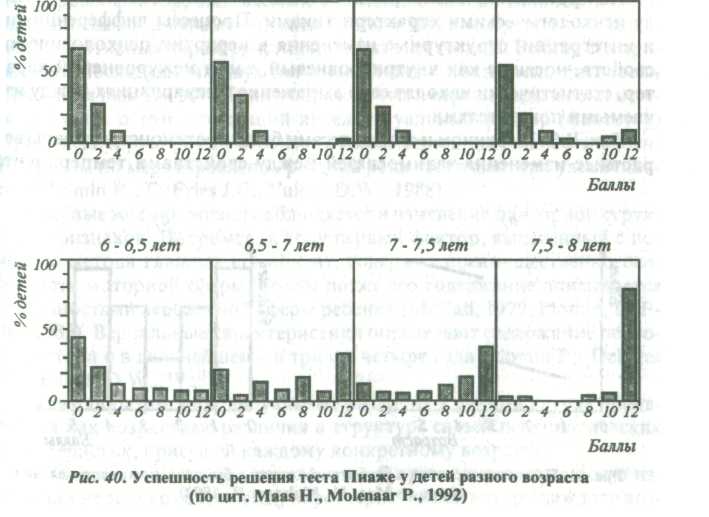 259психологических характеристик; в-третьих, в изменении взаимосвязей между переменными (например, в изменении корреляционных и (W торных структур психологических характеристик от возраста к возра/ ту); в-четвертых, в изменении межвозрастных ковариаций (связей ме* ду психологическими измерениями, полученными в разных возрастах)-в-пятых, в различных траекториях развития. Рассмотрим подробнее" какие аспекты этих возрастных изменений обнаруживаются при иссл& довании репрезентативных выборок, при групповом и при индивиду, альном анализе, и в чем они проявляются.3.1. ИССЛЕДОВАНИЕ РЕПРЕЗЕНТАТИВНЫХ ВЫБОРОКПрежде всего, рассмотрим, как проявляются индивидуальные раз-личия при обследовании репрезентативных выборок, т.е. таких, в которых состав испытуемых пропорционально отражает состав популяции (например, детей младших классов) или состав части популяции (например, детей младших классов, живущих в городе).1). Изменение дисперсий. В работах, исследующих репрезентативные выборки, об индивидуальных различиях свидетельствуют, прежде всего, дисперсии. Изменение в процессе развития величины дисперсий (или величины индивидуальных различий) можно ожидать в двух ситуациях.Во-первых, величина дисперсии может увеличиваться, если усложняются (или становятся более разнообразными) механизмы регуляции изучаемого признака. Так, например, Р. Макколл предположил, что после двух лет должна увеличиваться дисперсия показателей умственного развития. При этом увеличение дисперсии будет являться свидетельством уменьшения роли биологических детерминант умственного развития: если в первые два года оно, как считает Р.Макколл, непосредственно связано с процессами биологического созревания, то позднее роль природных факторов, унифицирующих процесс развития, становится меньше, а индивидуальные различия увеличиваются и имеют тенденцию сохраняться и в дальнейшем (McCall R.B., 1983).Надо сказать, что экспериментальных данных, которые можно было бы использовать для проверки этого и аналогичных предположений, крайне мало и они не всегда его подтверждают. Например, в лонги-тюдном исследовании приемных детей (Colorado Adoption Project) не было обнаружено увеличения дисперсии в когнитивных характеристиках на протяжении первых лет жизни (Plomin R., DeFries J.C., Fulker D.W., 1988). Тем не менее, есть и данные в пользу этого предположения-Примером их является, в частности, увеличение дисперсий у ряда психологических особенностей, относящихся к когнитивной сфере, полу* ченное к концу первого года жизни детей (Bayley N., 1949).Вторая причина возрастного изменения дисперсии связана со скоростью развития характеристик у разных индивидов. Величина дисперсии может увеличиваться, если индивиды в популяции серьезно различаются по времени развития изучаемой функции. В этом случае изменение дисперсии может носить временный характер, и ее величина вернется к изначальному значению, когда процесс развития функции будет завершен у всех индивидов. Рассмотрим это подробнее.На рисунке 40 представлены частотные распределения баллов по тесту консервации Пиаже, которые получают дети в разном возрасте (от 4-4,5 лет до 7,5-8 лет).На протяжении этого возрастного периода происходит качественная перестройка когнитивной сферы ребенка, что отражается в изменении наиболее часто встречающихся ответов - в 4 года за решение теста консервации дети чаще всего получают 0 баллов, в 8 лет - 12 баллов. Но процесс этой качественной перестройки происходит не одновременно у всех детей. Одни из них уже в 6 лет получают максимальный балл за решение этого теста, другие - даже в 8 лет еще не достигают этого результата. Разный возраст перехода от одной когнитивной стадии к другой отражается на широте индивидуальных различий в ответах детей: разброс индивиуальных значений от 5,5 до 7,5 лет значительно больше, чем в 4-4,5 года и чем в 7,5-8 лет.4- 4,5 пет5,5-6 лет4,5 -5лет5-5,5 летЕсли при изучении таких психологических функций, имеющих ка чественные скачки в развитии, обследовать детей разного возраста и построить на основании полученных данных частотное распределение ответов детей, то оно будет бимодальным, т.е. крайние значения буду» встречаться наиболее часто. На рисунке 41 показана усредненная кри. вая развития такой функции, т.е. функции имеющей качественный ска-чок (41а), и частотное распределение баллов, которое может при этом наблюдаться (рис. 416).Таким образом: 1) если при обследовании групп разного возраста обнаруживается увеличение дисперсии в каком-то возрасте, то можно сделать вывод о том, что этот возраст является возрастом качествен-ной перестройки функции; 2) если в эксперименте с разновозрастной выборкой обнаруживается бимодальность распределения, то можно сделать вывод о скачке в развитии функции.Другие примеры такого колебания в значениях дисперсий предоставляют самые разные характеристики (от особенностей телосложения до показателей когнитивного развития) в предпубертатном возрасте и в пубертате, т.е. при перестройке организма, связанной с подростковыми изменениями.2). Изменение взаимосвязей между переменными внутри каждого возраста. В процессе развития изменяются не только дисперсии, но и взаимосвязи между переменными.На протяжении жизни человека может меняться соотношение между психологическими характеристиками. Процессы дифференциации и интеграции, структурные изменения в иерархии психологических свойств, носящие как внутриуровневый, так и межуровневый характер, статистически находят свое выражение в ковариациях между изучаемыми показателями.Так, B.C. Мерлином и его коллегами были продемонстрированы возрастные изменения взаимосвязей между свойствами темперамента,б)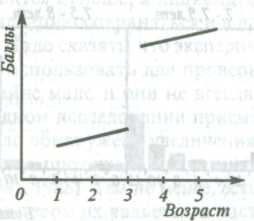 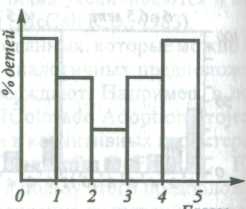 Рис. 41. Проявление скачка в развитии функции в бимодальном распределении (ЯП-, по Maas Н., Molenaar P., 1992)а)а также возрастные изменения в структурах связей между темпераментом, свойствами нервной системы, особенностями личности и некоторыми показателями успешности деятельности (Например, Р.И.Алла-гулов, 1971; Э.И.Маствилискер, 1973; А.А.Коротаев, 1974; Е.А.Си-ляна 1977).При различении возрастных и индивидуально-типических особенностей темперамента, исследователям, в частности, удалось выделить возрастные структуры связей (т.е. такие взаимосвязи между свойства-ми темперамента, которые наблюдаются независимо от типа темперамента у испытуемых данного возраста) и связи, характеризующие внутри каждого возраста специфические типы темперамента. Другим интересным примером изменения в" онтогенезе соотношения между свойствами темперамента может служить появление к подростковому возрасту криволинейных связей между свойствами темперамента, независимыми друг от друга в более ранних возрастах.В тех случаях, когда сопоставляется значительное количество показателей, наиболее экономным способом представления взаимосвязей между ними является факторный анализ.Как показывают многочисленные исследования, с возрастом меняется и величина дисперсии, описываемая факторами, и структура факторов (факторные веса входящих в них переменных). Так, например, по данным, полученным в Колорадском исследовании приемных детей, первый фактор, выделяемый с помощью метода главных компонент, описывает в первый год жизни около 20% дисперсии входящих в него когнитивных характеристик (показателей теста Н. Бейли). На протяжении последующих двух лет аналогичный показатель дисперсии становится равным 30%. Таким образом, уже в первые годы жизни можно говорить о том, что общий интеллектуальный фактор (фактор g) играет некоторую роль в структуре когнитивной деятельности ребенка, причем по мере взросления ребенка роль этого фактора увеличивается (Plomin R., DeFries J.C., Fulker D.W., 1988).В первые же годы жизни наблюдается и изменение факторной структуры признаков. Например, к году первый фактор, выделенный с помощью метода главных компонент, содержит преимущественно особенности моторной сферы. Годом позже его содержание описывается особенностями вербальной сферы ребенка (McCall, 1979; Plomin, DeF-ries, 1985). Вербальные характеристики определяют содержание первого фактора и в дальнейшем - в три и в четыре года (Plomin R., DeFries J.C, Fulker D.W., 1988).Таким образом, индивидуальные различия в данном случае проявляются как возрастные различия в структуре связей психологических характеристик, присущей каждому конкретному возрасту.3). Изменение межвозрастных связей. В процессе развития могут изменяться не только связи между характеристиками внутри каждого воз-раста, но и межвозрастные связи. Межвозрастные связи между одной-менными психологическими характеристиками указывают на три за-кономерности.Во-первых, чем старше становится человек, тем выше стабильности психологических показателей. Например, в одной из многочисленных работ, где были получены такие данные, особенности интеллектуального развития в год и в два года оказались связаны меньше, чем в два и три года. Корреляции были равны соответственно 0,32 и 0,59 (McCall R., 1979). Во взрослом возрасте корреляции между интеллектуальными характеристиками, измеренными в разных возрастах, варьируют в пределах 0,8-0,9. Таким образом стабильность этих характеристик увеличивается на протяжении жизни человека от 0,3 до 0,9.Во-вторых, чем меньше сравниваемые возрастные интервалы, тем выше показатели стабильности.В-третьих, в моменты перестройки психологических функций показатели стабильности психологических характеристик снижаются. Такое снижение, являющееся следствием нелинейности развития функции, отчетливо проявляется в результатах, получаемых по тестам консервации Пиаже.Процесс перестройки функций может усиливаться под влиянием некоторых социальных влияний. Так, например, наблюдается снижение межвозрастных связей показателей интеллекта при начале школьного обучения. В одной из работ, где лонгитюдно прослеживалась возрастная динамика интеллекта, было обнаружено, что показатели интеллекта в 6 лет значимо связаны со всеми показателями интеллекта и в 7 лет, и в 9 лет. Взаимосвязи же показателей интеллекта в 7 и в 9 лет оказываются в основном ниже уровня значимости.Иначе говоря, показатели интеллекта, полученные в старшем дошкольном возрасте, лучше, чем показатели, полученные в начале школьного обучения, предсказывают интеллект в 9-летнем возрасте (Егорова М.С. с соавт., 1993).Таким образом, индивидуальные различия при межвозрастных сопоставлениях могут проявляться в разной степени преемственности характеристик.В целом, при исследовании репрезентативных выборок можно судить 1) о широте индивидуальных различий; 2) об изменениях широты индивидуальных различий, связанных с перестройкой функций; 3) о возрастных различиях в структуре связей характеристик; 4) о возрастных различиях в преемственности характеристик.3.2. ГРУППОВОЙ АНАЛИЗПри сравнении динамики развития разных групп испытуемых можно получить более детальную информацию, чем при изучении репрезентативных, не разделенных на группы выборок.1). Изменение абсолютных величин. В возрастной психологии отчет-диво показана гетерохронность (т.е. разное время) развития и созревания психологических функций (Ананьев Б.Г., 1969). Проявляется гетерохронность в том, что разные психологические характеристики (от особенностей сенсорики до характеристик интеллектуальной сферы) достигают своего оптимума в разное время и имеют разную возрастную динамику развития и инволюции.Но возраст достижения оптимума и возраст, при котором начинается снижение функционального уровня той или иной психологической характеристики, имеют большие индивидуальные вариации, т.е., используя выражение Б.Г. Ананьева можно сказать, что возрастная изменчивость опосредуется индивидуальной изменчивостью. Такое индивидуальное опосредование хорошо видно при анализе групповых различий и, прежде всего, половых различий. Как уже обсуждалось ранее (глава 7), возрастные и половые различия настолько взаимосвязаны, что при анализе структуры индивидуальности имеет смысл рассматривать их как единую характеристику - возрастно-половые различия (Б.Г. Ананьев, 1969). С примера о половых различиях, проявляющихся в разных возрастах, мы и начнем описание различий в абсолютных величинах психологических показателей.В психологии накоплено много экспериментальных доказательств того, что вплоть до юношеского возраста девочки развиваются быстрее мальчиков. Особенно отчетливо это проявляется при анализе сенсорных процессов: абсолютные величины, характеризующие, например, объем поля зрения на протяжении всего детства оказываются выше У девочек и только к 17 годам выравниваются.Половые различия в абсолютных величинах часто обнаруживаются в функциях, имеющих одинаковую динамику развития у мужчин и женщин. Так, время реакции и у мужчин, и у женщин имеет тенденцию увеличиваться примерно до 20 лет. Однако на фоне этого увеличения женщины во всех возрастах характеризуются более длительным временем реакции, чем мужчины.Изменение абсолютных показателей сложных психологических характеристик, наблюдаемое на протяжении всего жизненного пути человека, имеет существенные связи с образованием и с активным образом жизни. Так, например, общая закономерность, заключающаяся в снижении с возрастом интеллектуальных показателей, по-разному проявляется у более и менее образованных людей: у первых дольше продолжается развитие интеллектуальных функций, дольше продолжает-263ся период стабилизации функции и позже наступает снижение интеллектуальных характеристик, которое может не затрагивать тех функций, которые непосредственно связаны с профессиональной деятельностью человека.2). Изменение межвозрастных связей. Применение группового анализа при исследовании межвозрастных связей, позволяет понять некоторые закономерности формирования психологических характеристик.Современная психология располагает сведениями которые дают возможность, если не понять природу данного свойства, то, по крайней мере, более обоснованно определить варианты личностного развития и понять причины индивидуальных отклонений от среднегруп-повых тенденций.Здесь будут рассмотрены для примера - во-первых, межвозрастные связи между личностными характеристиками и особенностями физического развития и, во-вторых, межвозрастные связи между характеристиками личности и социально-экономическим статусом семьи.Изучение паттернов соматического развития свидетельствует о том, что, какого бы сходства в его уровне не достигали индивиды к юношескому возрасту, динамика этих процессов далеко не идентична у разных индивидов. Пубертатные сдвиги варьируют по времени их начала, длительности, интенсивности и синхронности, и все особенности их протекания представлены в сознании подростков. Так, в подавляющем большинстве случаев подростками верно воспринимается соотношение собственного физического развития с развитием сверстников, причем субъективные оценки, даваемые ими, совпадают с объективными показателями - скелетной зрелостью, определяемой с помощью рентгеноскопии, возрастом достижения максимального роста, временем появления вторичных половых признаков и т.д. (Jones M., 1965). Столь пристальное внимание к соматическим характеристикам позволяет предположить их высокую социальную значимость для человека и, следовательно, отраженность в личностных свойствах.Для определения той роли, которую играет возраст достижения физической зрелости в особенностях личной сферы, были выделены и сопоставлены мальчики с наиболее ранними (начавшимися с 10 до 11 лет) и наиболее поздними (начавшимися в 15 лет) пубертатными изменениями.Подростки, рано достигающие половой зрелости, оказались более уравновешенны, ответственны, уверены в себе и имели более благополучную Я-концепцию (образ себя). По-видимому, это происходит потому, что они раньше усваивают нормы поведения взрослых, и это значительно повышает их статус, как среди сверстников, так и среди старших, но в то же время имеет и некоторые теневые стороны - приводит к повышению ригидности и конформности, которые сохраняются и во взрослом возрасте.С годами значение скорости физического созревания уменьшается благодаря возникновению новых различий - в уровне образования, в профессиональном статусе и т.д., которые также оказывают влияние на личность. Тем не менее, отмечается, что развившиеся рано мальчики и во взрослом возрасте (после 30 лет) остаются более ответственными, у них выше самоконтроль, они больше любят покровительствовать, склонны считать себя объективными и рациональными и, в целом, чаще отмечают удовлетворенность собой и своей жизнью.Показано было также, что в числе более общительных мужчин, участвующих в деятельности неформальных организаций, больше не тех, кто был более контактен в подростковом возрасте, а тех, чье половое созревание закончилось к более раннему хронологическому возрасту. Поздно развивающиеся мальчики впоследствии более импульсивны и менее ригидны (Jones M., Mussen P.H., 1957). Менее гладкое в плане межличностных отношений протекание у них подросткового периода лучше подготавливает их к преодолению трудностей в дальнейшем.Для предсказания развития мальчиков весьма информативным оказывается еще один показатель - физическая сила (Jones H., 1958).Этот показатель в процентном отношении в возрасте с 10 до 16 лет увеличивается, как правило, значительно больше, чем, например, рост, вес или интеллект. Он тесно связан со всеми другими физическими и с некоторыми психологическими изменениями подросткового периода и иногда рассматривается как вторичный половой признак.С 10-летнего возраста обнаруживается связь физической силы с социальным престижем (популярностью и лидерством). К 14 годам величина этой связи достигает максимальной величины и не опускается ниже уровня значимости до 16 лет. Социальная ценность для подростков физической силы объясняется, по-видимому, тем, что более сильные индивиды оказываются одновременно и более активными, энергичными и развитыми физически (быстрее бегают, выше прыгают и т.д.). Разумеется, не всегда большую популярность завоевывают именно физически сильные подростки, но общая тенденция именно такова.После 16 лет значение этого фактора резко снижается, но опыт подросткового возраста не проходит бесследно для развития личности. Мужчины, более сильные в подростковом возрасте, оказываются более ориентированными на сверстников, более уравновешенными и, как правило, более конформными (Jones H., 1958).Не меньшее влияние, чем показатели физической зрелости и силы, на развитие личности оказывают особенности телосложения. Сопоставление групп высоких и низкорослых мальчиков, не склонных и склонных к полноте, с развитой и неразвитой мускулатурой выявило связи со свойствами личности, аналогичные тем, которые наблюдались У рано и поздно развивающихся детей. Объясняется это совпадение, по-видимому, тем, что эти факторы не отделяются ни окружающими, ни самими подростками от процессов созревания (Jones H., 1958).265Сравнение типов телосложения, оцененного по шкале мужествен, ности-женственности, с интересами выявило наибольшую широту иц« тересов у группы подростков (и мальчиков, и девочек) с задержками полового дозревания или с типами телосложения, в наименьшей степе, ни соответствующими культурным идеалам. Примечательно, что рас. ширение круга интересов и у мальчиков, и у девочек происходит за счет „женских" интересов, т.е. более свойственных женщинам, а число „муж. ских" не превышает у них среднегрупповые нормы. Мальчики-подрос. тки, получившие низкие баллы по шкале мужественности телосложения, имеют и во взрослом возрасте меньше „мужских" интересов и ат-титюдов. У девочек связи между этими показателями за пределами под. росткового возраста не обнаруживаются (Mussen P.H., 1960).В заключении описания исследований, констатирующих воздействие показателей физического развития на личностные особенности, отметим, что преобладание примеров, касающихся мальчиков, не является случайным и отражает действительное соотношение работ, посвященных взаимосвязи физических и личностных особенностей у мужчин и женщин.Многочисленность типов подростковых изменений девочек не позволяет выделить значимые взаимосвязи при простом разделении выборки на рано и поздно развивающихся девочек. Усложняет анализ также то, что в отличие от мальчиков, у которых выраженность показателей пубертатного скачка оказывает предсказуемое воздействие на самосознание, у девочек это далеко не всегда так. Например, увеличение роста является желательным фактором лишь в довольно узких, по сравнению с мальчиками, пределах.Лонгитюдное рассмотрение выделенных особенностей физического развития свидетельствует об опосредованности их воздействия на формирование личностных свойств. Отношение окружающих, особенно референтной группы сверстников, накладываясь на скачкообразные изменения пубертатного возраста и рефлексию, существенно увеличивающуюся к этому периоду, создают условия для появления связей параметров личности с самыми различными показателями онтогенетического развития. В более старшем и более младшем возрастах таких определенных соотношений обнаружить не удалось. Так, ни физические особенности в первые три года жизни, ни развитие координации в дошкольном и младшем школьном возрасте, ни подверженность ребенка каким-либо заболеваниям (аллергиям, простудам и т.д.) не оказываются однозначно связаны со свойствами личности (Bayley N., 1971; Bayer L.M., Snyder M.M., 1971).Все эти примеры показывают, что группы, отличающиеся по особенностям физического развития, отличаются и по особенностям раз-вития личностной сферы.Теперь посмотрим, есть ли различия в развитии личностной сферы266подростков, чьи семьи различаются по социально-экономическому статусу.В. Смелсер в качестве независимой переменной, на основании которой выделялись разные группы, использовал социально-экономическую историю семей на протяжении первых 18 лет жизни детей (Smelser у/ t 1963). Обследуемые семьи были разбиты им на 5 групп соответственно социально-экономическому статусу семьи и изменению этого статуса. Он выделил семьи с высоким и продолжающим повышаться статусом, с высоким стабильным, низким повышающимся, низким стабильным и с понижающимся статусом.Было предположено, что мальчики, растущие в семьях, различающихся по уровню социально-экономического положения и по направлению вертикальной мобильности (ухудшению или улучшению этого положения), будут различаться также и по личностным свойствам, в частности, по представленности в структуре их ценностей профессионального мастерства, компетентности и профессиональных достижений. Отражать эти ценности будут профессиональные ожидания, восприятие самого себя и родителей, а впоследствии - успешность карьеры.У мальчиков из семей с понижающимся статусом в подростковом возрасте был обнаружен ряд специфических особенностей. Эти мальчики воспринимают себя как слабых, им не хватает уверенности в себе. Они отмечают в качестве основной характеристики отцов эмоциональность и считают матерей более сильными личностями, что значительно усложняет процесс их половой идентификации. Во взрослом возрасте у них сравнительно высокая зависимость и подчиненность.Для сравнения, подростки из семей со стабильным и улучшающимся положением склонны называть в качестве выбранных ими профессий наиболее редкие и престижные; в оценке себя и отцов они акцентируют силу; их высокое подростковое честолюбие обнаруживает связи с доминантностью во взрослом возрасте.Социально-экономический статус семьи оказался определяющим фактором и для развития таких черт личности, как целеустремленность, собранность и энергичность.Подводя итог этому разделу текста, можно сказать, что групповой анализ, применяющийся при изучении процессов развития позволяет определить групповые различия: а) в скорости развития, а также во времени наступления и скорости протекания инволюционных процессе; б) в структуре связей психологических характеристик, что позволяет выделить различные варианты развития.2673.3. ИНДИВИДУАЛЬНЫЙ АНАЛИЗНаиболее простой способ индивидуального анализа процесса раз. вития -это прослеживание индивидуального пути развития и построе. ние кривых развития разных психологических характеристик у данного конкретного индивида.Разрешающая способность такого вида анализа зависит от частоты замеров в лонгитюдном исследовании и от длительности лонгитюда.Очевидно, что при изучении психического развития, происходяще. го в первый год жизни, необходимо проводить регулярные обследования не реже, чем раз в месяц, иначе существенные стороны процесса развития будут упущены. Понятно также и то, что при исследовании развития, например, от рождения до 10 лет, выводы о процессе развития будут ограничены этим возрастным периодом, и их экстраполяция на более старшие возраста приведет к ошибкам. Какими же данными для индивидуального анализа располагает психология?К настоящему времени проведено много лонгитюдных исследований, посвященных процессу развития. Они охватывают разные периоды времени: больше всего лонгитюдов посвящено первым годам жизни, но есть и вполне достаточное для надежных выводов количество лонгитюдных исследований, которые охватывают весь период детства - от рождения (или от первых лет жизни) до конца обучения в школе.Есть довольно много работ, в которых анализируются психологические изменения, происходящие в период старения.Меньше всего в исследованиях представлен период зрелости. Причина этого заключается в том, что в течение долгого времени в психологии бытовало представление о том, что взрослый возраст - это период стабилизации функций, и поэтому его исследование не представляет никакого интереса. Как показали исследования микровозрастных изменений во взрослом возрасте (т.е. изменений, происходящих на протяжении небольших промежутков времени), развитие не прекращается и в этот период, оно так же, как и время интенсивного развития, характеризуется скачками и спадами в развитии, перестройкой функций и эволюционными сдвигами (Ананьев Б.Г., Степанова Е.И., 1972).Совсем мало работ, которые охватывают весь жизненный путь человека, но тем не менее, такие исследования все-таки проводились. Так, в Калифорнийском лонгитюдном исследовании вплоть до настоящего времени прослеживается развитие выборки испытуемых, родившихся в 1928-29 годах.Таким образом, в настоящее время психология располагает подро"* ными данными о периоде развития (от рождения до конца обучения в школе), достаточно подробными геронтологическими данными (и£' следованиями периода старения), некоторыми данными о периоде зре*яости и единичными исследованиями, позволяющими проследить ин-ивидуальное развитие на протяжении всей жизни.1). Описательные методы индивидуального анализа. Эти методы позволяют оценить изменение абсолютных величин психологических показателей, проследить динамику процесса развития и сравнить динамику развития отдельных психологических характеристик у данного индивида. Они дают возможность также построить индивидуальные профили разных психологических характеристик и сопоставить изменение этих профилей во времени: выяснить, например, сохраняется ли доминирование определенных психологических черт на протяжении длительного времени или нет. Наконец, они позволяют объединить похожих по динамике развития индивидов и создать, таким образом, типологию развития (описать наиболее частые пути индивидуального развития).Основные выводы, полученные на основании этих данных, сводятся к следующему.Во-первых, индивидуальные кривые, отражающие развитие разных психологических характеристик, существенно различаются у разных людей.Во-вторых, процесс развития сопровождается скачками и спадами, которые также имеют большие индивидуальные различия.В-третьих, развитие психологических характеристик является нелинейным процессом. Наиболее часто его описывают экспоненциальными или логарифмическими функциями (Hauspie R.C. et a!., 1991).2). Статистический анализ индивидуального развития. При всех своих достоинствах описательные методы анализа имеют ограниченные возможности: они не позволяют проанализировать взаимодействие психологических характетристик и провести многомерный анализ, т.е. выяснить преемственность в развитии не отдельных характеристик, а синдромов свойств.Для того, чтобы анализ индивидуальных путей развития не был сведен только к описанию этого пути, и для того, чтобы понять индивидуальную (присущую данному конкретному индивиду) структуру свойств, разрабатываются специальные статистические методы. Каким образом возможно применение статистики, когда речь идет об одном человеке, а не о группе, будет обсуждаться в следующей главе, при анализе иди-°графических методов исследования.В заключение рассмотрим, какие виды стабильности, выделенные Дж. Кэганом и описанные в начале главы, имеют индивидуальные различия. Другими словами, посмотрим, каким закономерностям возрастных изменений свойственна индивидуальная вариативность.Прежде всего, называлась стабильность, связанная с устойчивостью "сихологической характеристики во времени. Этот вид стабильности Диагностируется с помощью сравнения абсолютных величин психоло-269гической характеристики, полученных в разных возрастах, и опреде. ляется при групповом и индивидуальном анализе.Ипсативная стабильность, в частности, сохранение доминирующей роли той или иной характеристики, определяется с помощью индиви-дуального анализа, например, сравнения индивидуальных профилей психологических характеристик, полученных в разных возрастах.Нормативная стабильность исследуется при анализе взаимосвязей межд> характеристиками внутри одного возраста и между возрастамиНаконец, когда в разных возрастах сопоставляются разные характеристики (например, физическое развитие - в более раннем, а свойства личности - в более позднем), выстраивается цепочка взаимосвязанных во времени событий, что соответствует четвертому виду стабильности, описанному Дж. Кэганом.Все эти виды стабильности (или, в случае низкой стабильности, -наоборот, изменчивости) имеют индивидуальные различия. Таким образом, развитие человека представляет собой исключительно индивидуализированный процесс, в котором общие закономерности имеют значительные вариации у каждого конкретного человека.Часть IVОТ ОБЩИХ ЗАКОНОМЕРНОСТЕЙ К КОНКРЕТНОМУ ЧЕЛОВЕКУвыводыАнализ возрастных изменений, как правило, включает обсуждение двух основных характеристик - стабильности развития и преемственности развития. С описания вариантов стабильности и преемственности и начинается данная глава.Основным методом, который позволяет диагностировать возрастные изменения (т.е. определить степень возрастной стабильности психологических характеристик), является лонгитюдное исследование, в котором одна и та же группа испытуемых прослеживается в течение некоторого периода времени. На основании данных лонгитюдных исследований можно судить об индивидуальных различиях, проявляющихся в процессе развития.Процесс развития сопровождается изменением абсолютных величин психологических показателей, дисперсий, взаимосвязей между разными характеристиками и межвозрастных связей.Анализ индивидуальных различий, наблюдаемых в процессе развития, можно проводить при исследовании репрезентативных выборок, при сопоставлении разных групп и при выяснении индивидуальны" путей развития.этоГЛАВА 12ИДИОГРАФИЧЕСКИЙ АНАЛИЗ ИНДИВИДУАЛЬНОСТИПрактически все, о чем говорилось до сих пор, представляет собой общие правила, универсальные закономерности формирования и проявления индивидуальных различий. Сравнивая группы людей, можно выяснить, например, с какими психологическими особенностями связан, в среднем, социально-экономический статус. Сопоставляя психологические и психофизиологические характеристики, можно определить, как, в среднем, взаимодействуют особенности, относящиеся к разным уровням в иерархии психологических свойств. Исследуя соотношения между чертами личности, различающимися по уровню обобщенности, можно выстроить структуру этих черт, которая, в среднем, характеризует личностную сферу человека.Исследование общих закономерностей и их вариаций является главной задачей традиционных экспериментальных исследований и представляет собой так называемый номотетический подход, название которого происходит от греческого слова „номос", означающего „закон" („номо-тетео" - устанавливать законы).Другим подходом или, вернее, другой традицией исследования индивидуальности является идиографический анализ, цель которого состоит в описании особенностей конкретного человека (греческое слово „идиос", от которого происходит название этого подхода, означает «своеобразное", „принадлежащее кому-то", а слово „идиографический" ~ „описывающий своеобразие, особенности").Два этих ракурса рассмотрения индивидуальных различий были обозначены, фактически, в самых первых работах, посвященных проблемам изучения различий между людьми - в статье „О психологии индивидуальных различий" (1900) и в книге „Дифференциальная пси-18 -М. Егорова273хология" (1911) Вильяма Штерна. Однако вплоть до сегодняшнего дщ право идиографического подхода как научного метода познания не является общепризнанным, а соотношение номотетического и идиог. рафического подходов описывается в терминах, подчеркивающих их различие. Говорят, например, о дихотомии номотетического-идиогра-фического или о противоречии между номотетическим и идиографи-ческим подходами. Есть ли это противоречие и, если есть, то в чем оно проявляется, и будет рассмотрено в данной главе.1. ДВА ПОДХОДА К ИССЛЕДОВАНИЮ ПСИХОЛОГИЧЕСКИХ ЯВЛЕНИЙПротивопоставление понятий „номотетический" и „идиографичес-кий" введено в науку неокантианской (баденской) философской школой. Представители этой школы Вильгельм Виндельбанд (1848-1915) и Генрих Риккерт (1863-1936) предполагали, что номотетический метод познания в наибольшей степени характеризует естественные науки и связан с обобщением отдельных фактов, с выведением общих закономерностей на основании многочисленных частных случаев. Часто этот метод так и назывался - обобщающий или генерализующий. Идиогра-фический метод, в отличие от номотетического, более адекватен при исследовании исторических явлений, встречающихся однократно и являющихся, как правило, уникальными.Вместе с тем, противопоставление двух этих методов познания является относительным. И Виндельбанд, и Риккерт неоднократно указывали на то, что любое научное исследование требует их сочетания, и речь может идти лишь об относительном доминировании того или иного метода, а никак не о полном преобладании лишь одного из них.Представление о номотетическом и идиографическом методах познания реальности легло в основу противопоставления понимающего и объясняющего подходов при анализе психологических явлений. Впервые упоминание этих подходов появилось при анализе методологических принципов исторической науки у Дж. Дройсена в 1858 г. Позднее В. Дильтей (1833-1911) использовал их в своих работах „Введение в науки о сознании" (1883) и „Идеи описательной психологии" (1884) при рассмотрении двух возможностей исследования психологических явлений. Объясняющий подход, как его интерпретировал Дильтей, свойственен естественно научному исследованию и предполагает выведение общих причинно-следственных законов функционирования психики на основании анализа множества частных случаев. Понимающий же подход, которому Дильтей отдавал предпочтение, ориентирован на изучение конкретного человека, подчеркивает его уникальность, целос-274тность и использует при исследовании особенностей индивидуального сознания идиографический анализ.В конце XIX в. острота дискуссий между представителями понимающей и объясняющей психологии достигает своего апогея. Для Вильяма Штерна, сформулировавшего несколько позже основные методологические принципы дифференциальной психологии, противоречие в подходах к исследованию психики человека являлось фактом той научной реальности, в которой проходило его становление как психолога. Достаточно сказать, что часть его университетских преподавателей были учениками и последователями Дильтея, другие же были стойкими приверженцами экспериментальной психологии. Сам Штерн уже в 10-х годах нынешнего века отстаивавает необходимость целостного подхода к индивидуальности. Он признается, что наблюдение за развитием собственных троих детей явилось для него еще одним доказательством того, как многообразно может быть проявление индивидуальных различий, и именно это создало у него стойкий иммунитет к „тем схематизациям и абстракциям, которые часто именуются психологией" (Цит. по Grossman K.B., 1986, р.41). Но всего десятилетием раньше Штерн в качестве руководителя своей диссертационной работы выбрал Германа Эббингауза - наиболее последовательного сторонника аналитического подхода в психологии, считавшего разложение сложного психического акта на элементы - единственным научным путем исследования психологической реальности,- а впоследствии несколько лет проработал под его руководством, изучая восприятие.Именно в 90-е годы прошлого века, в период обучения в берлинском университете, у Штерна, как считает его биограф Курт Креппнер, и сформировалось стремление найти точки соприкосновения того, что казалось несовместимым: попытаться вывести общие психологические закономерности, не утрачивая индивидуальных особенностей человека и его целостности (Кгеррпег К., 1992).Основные теоретические принципы исследования индивидуальности, сформулированные Штерном в дифференциальной психологии и персонологии, состоят: 1) во взаимодополнении идиографического и номотетического подходов; 2) в выделении принципа конвергенции как причины формирования индивидуальных различий; 3) в понимании развития как сочетания процессов дифференциации и интеграции; 4) в целостном представлении об индивидуальности. Рассмотрим эти положения подробнее.1). Анализируя соотношение, существующее между идиографичес-ким и номотетическим подходами, Штерн считал, что номотетический подход создает условия для идиографического описания индивидуальности. Для того, чтобы пояснить эту точку зрения обратимся к рисунку 42.18 *	275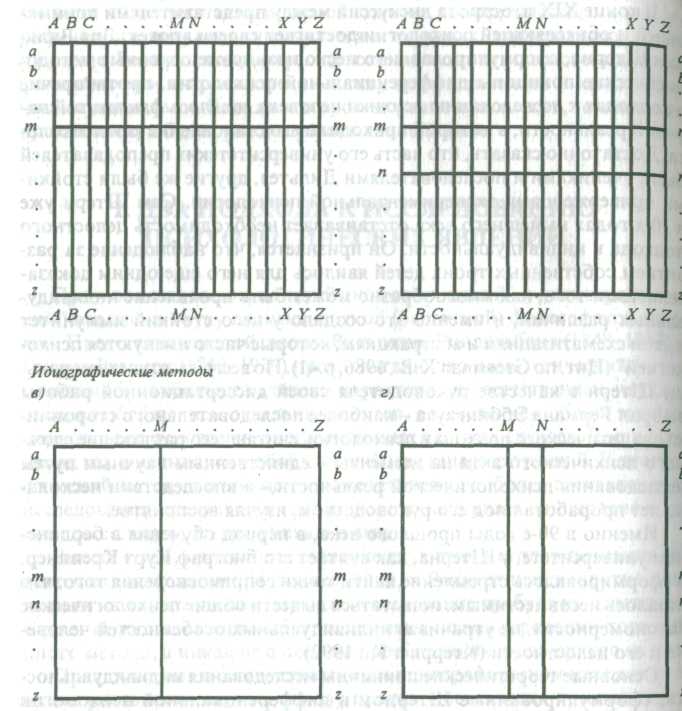 Номотетические методы а)б)ММ   NРис. 42. Соотношение номотетического и ндиографического методов анализа(Stern, 1911)На рисунке вертикальные линии, обозначенные заглавными буквами, (А, В, С, ...) соответствуют испытуемым. Горизонтальные линии, обозначенные маленькими буквами, соответствуют психологическим чертам (а, Ь,...).Любая горизонтальная линия представляет собой схему обычного экспериментального исследования, в котором разные испытуемые обследуются по какой-то одной психологической черте (рис. 42(а)). В результате такого исследования можно сделать выводы о средней вели'276чине изучаемой черты, пределах ее вариации в популяции, величине стандартного отклонения, определить испытуемых, у которых эта черта выражена в наибольшей и наименьшей степени.Несколько горизонтальных линий представляют собой схему такого экспериментального исследования, в котором разные испытуемые обследуются по нескольким психологическим чертам (рис. 42(6)). В этом случае возможности исследования оказываются шире: можно не только сделать выводы о каждой конкретной черте, но и выяснить их соотношение друг с другом, например, подсчитать корреляции между чертами.Эти два способа анализа представляют собой варианты номотетического метода.Любая вертикальная черта представляет собой обследование одного и того же индивида по множеству психологических параметров (рис. 42(в)). В этом случае результатом исследования является психограмма: психологический портрет испытуемого, полученный на основании результатов различных психологических измерений.Несколько вертикальных черт являются схемой обследования не
скольких испытуемых (рис. 42(г)). Располагая данными такого иссле
дования, мы можем сопоставить между собой психологические портре
ты разных людей.	■*••*Последние две экспериментальные схемы являются примерами иди-ографического метода анализа и могут иметь варианты. Так, параметры, (см. буквы а,Ь,...) могут быть не разными психологическими чертами, а одной и той же чертой, измеренной в разном возрасте. Тогда схема эксперимента - одна вертикальная черта (рис. 42(в)), будет представлять собой исследование возрастной динамики какого-либо свойства у одного испытуемого, а схема эксперимента, несколько вертикальных черт (см.рис. 42(г)) - исследование возрастной динамики у разных испытуемых и позволит сопоставить периоды скачков и спадов развития у разных индивидов. На анализе таких индивидуальных кривых развития основан изложенный в предыдущей главе лонгитюд-ный метод исследования.Теперь рассмотрим, есть ли соотношение идиографичесого и номотетического методов анализа в приведенных схемах исследования.Прежде всего очевидно, что, каким бы способом не проводился иди-ографический анализ, он возможен только тогда, когда предварительно номотетическим способом были выделены черты для психологического анализа. Иначе говоря, изучение индивидуальности предполагает прежде всего проведение исследований номотетическим методом, в которых будут выделены существенные психологические черты, и лишь затем - проведение идиографического анализа индивидуальности.Кроме того, сопоставление индивидуальных психологических портретов (экспериментальная схема такого исследования была представ-277лена на рис. 42(г)) представляет собой обобщение данных идиографи-ческого анализа, т.е., по сути дела, применение номотетического метода к данным, полученным на конкретных индивидах. Иначе говоря, в данном случае, во-первых, номотетическим методом были выделены черты для последующего психологического анализа, во-вторых, был проведен идиографический анализ индивидуальности и, в-третьих, на завершающей стадии опять был применен номотетический метод, заключающийся в обобщении результатов, полученных при обследовании разных испытуемых.Таким образом, идиографическое исследование практически всегда на той или иной его стадии предполагает использование номотетического метода и в этом смысле непреодолимых границ между этими методами познания психологической реальности не существует.2). Причиной индивидуализации процесса развития и увеличения широты индивидуальных различий по мере взросления человека Штерн считал конвергенцию. Индивидуальные особенности человека (его „диспозиции") и особенности его средовых условий в процессе развития сближаются - конвергируют. Происходит это благодаря тому, что индивид активно выбирает те средовые условия, которые в большей степени соответствуют его индивидуальным особенностям. В результате этого одни и те же диспозиции, в зависимости от условий развития, могут приводить к развитию самой разной структуры психологических свойств.Эта необычайная пластичность человека указывает на то, что идиографический анализ индивидуальности не может ограничиваться регистрацией только его психологических особенностей. Наряду с ними он должен включать в себя и условия развития, причем сами эти условия не являются застывшими и неизменными: взаимодействуя с развивающимся индивидом, они испытывают его воздействие и видоизменяются.3). Активность человека, проявляющаяся, в частности, в конвергенции, выражается в двух противоположных процессах - в поддержании неизменности собственного психологического статуса и в его изменении. Наиболее отчетливо процессы сохранения и изменения проявляются в процессах дифференциации и интеграции, т.е. в усложнении структуры и в сохранении целостности. „Увеличивающаяся структурность, а также „деструктурация" представляют собой переход от состояния диффузного, не обладающего четкостью, к состоянию все более структурированному, в котором части, разграничения и взаимосвязи становятся все более и более отчетливыми. Любое разграничение является в то же самое время увеличением дифференциации и централизации" (Stern, 1927, цит. по Кгеррпег К., 1992, с. 543).Идиографический анализ индивидуальности должен учитывать тот факт, что, благодаря процессам дифференциации и интеграции, психо-278логические свойства могут на разных стадиях онтогенеза включаться в разные структуры и выполнять несовпадающие функции.4). Индивидуальность, как ее видит Штерн, имеет сложную многокомпонентную структуру (unitas multiplex). Она представляет собой целостное образование, не сводимое ни к сумме природных диспозиций, ни к сумме особенностей среды. Ее исследование требует и анализа, и синтеза. Первый из них должен проявляться в максимально подробном исследовании психологических свойств и условий их формирования, второй - в понимании того, что полученная в некий момент онтогенеза структура психологических свойств является результатом всего предшествующего жизненного пути человека и может быть осмысленно понята только в его контексте.Теоретические принципы исследования индивидуальности, сформулированные Штерном за 3 десятилетия (например, Stern, 1911, 1927, 1938), находили сторонников и в его время, и не вызывают возражений и с позиций сегодняшней психологии. Однако конкретная, экспериментальная реализация исследования целостной индивидуальности и у самого Штерна, и в работах его последователей оказалась значительно скромнее, чем те теоретические представления, которые были ими высказаны.Причины этого многообразны. С одной стороны, воплощение идеологии исследования индивидуальности требовало более развитой методической базы по сравнению с той, которой располагала в то время психология. С другой, - ни психология, ни общество не имело того выраженного интереса к изучению индивидуальности, которое появилось несколькими десятилетиями позже. В связи с этим влияние Штерна на последующие исследования индивидуальности оказалось значительно меньше, чем можно было бы ожидать.Тем не менее, дискуссии о соотношении номотетического и идиог-рафического методов анализа с этого времени не прекращались, но обязана этим психология преимущественно американскому психологу Гордону Олпорту.Идиографическое описание индивидуальности никогда не было основной задачей исследовательской деятельности Олпорта, однако он сделал немало для развития методов идиографического исследования (в используемой им терминологии, - морфогенетического). Прежде всего, Олпорт внес большой вклад в развитие биографического метода анализа, называвшегося среди идиографических методов и Штерном, чо не получившего в работах Штерна детальной разработки (Allport G-, Г942).Кроме того, в работах Олпорта, посвященных проблемам изучения Мотивации и вопросам структуры и развития личности, постоянно ут-Верждалась необходимость исследования уникальности человека. Ар-гУментация Олпорта была часто неожиданной, что поддерживало ин-терес к идиографическому анализу индивидуальности в психологическом сообществе, и даже сейчас, спустя почти 30 лет после его смерти многие его работы, посвященные этой тематике, продолжают вызы-' вать полемику.Г. Олпорт был знаком с немецкой психологией: уже имея университетское образование и докторскую степень по психологии, он провел в начале 20-х годов два года в Германии, в основном в Берлине, общаясь с Максом Вертгеймером и Куртом Левиным, и в Гамбурге, где в это время преподавал Штерн (Grossman K.B., 1986).Хорошо зная взгляды Штерна, Олпорт не стал его сторонником. Но его несогласие со Штерном базировалось не на склонности отдавать предпочтение номотетическому методу познания психологических особенностей, как у многих оппонентов Штерна того времени, а как раз на прямо противоположной точке зрения. Штерн представлялся Олпорту недостаточным последовательным приверженцем идиогра-фического метода. Построение профилей психологических черт (основной метод, который использовался Штерном в исследованиях, проведенных к 20-м годам) Олпорт считал неоправданным упрощением структуры индивидуальности, а ограничение исследования заранее отобранными чертами казалось ему абсолютно неадекватным построением идиографического анализа индивидуальности: при таком подходе существенные психологические особенности некоторых людей могли просто не попадать в поле зрения исследователя.Для Олпорта психологическое исследование индивидуальности должно достигать в идеале такого уровня целостности, примеры которого можно почерпнуть из описания героев лучших литературных произведений. Ориентируясь прежде всего на целостность, Олпорт из всех методов идиографического анализа безусловно предпочитал биографический, дающий широкую временную перспективу и позволяющий проанализировать индивидуальность в разные периоды ее жизненного пути.Что же касается отношения Олпорта к месту идиографического анализа в научной психологии, то сам он определял его, используя распространенное в теории черт выражение:„Каждый человек в чем-то: а. похож на всех других людей, Ь. похож на некоторых людей, с. не похожий на кого" (Allport, 1961, с. 13). А потому, как считал Олпорт, в психологическом исследовании необходим и номотетический метод, который помогает понять, чем человек похож на „всех" и на „некоторых", и идиографический, изучающий неповторимость каждого человека. Только сочетая эти три уровня исследования, можно достичь поД' линного понимания индивидуальности. Если же один из уровней анализа отсутствует (а отсутствует, как правило именно идиографический анализ), то, как считает Олпорт, психологическое исследование обречено на получение фрагментарных или даже искаженных знаний о че-280довеке: „До тех пор, пока психология имеет дело только с универсалиями, а не с особенностями, она вообще не имеет дело с личностью человека" (Allport G., 1960, цит. по Frank I., 1986).Г. Олпорт, как и Штерн, ни в коей мере не был склонен противопоставлять номотетический и идеографический подходы к изучению психологических особенностей человека. На их взгляд, идиографический анализ не только дает возможность изучить тот пласт психологической реальности, который недоступен номотетическому подходу, но и углубляет представления об общих закономерностях. А номотетический подход создает возможности для идиографического анализа, определяет точки отсчета, необходимые для квалифицированного исследования индивидуальности.Теоретически такой взгляд на соотношение номотетического и идиографического методов познания разделяли многие психологи. Несмотря на это, противоречие в практике психологических исследований между этими подходами все-таки сохранялось. Дело в том, что проблема их соотношения состоит не только в том, кого изучать - отдельных индивидов или группы, - но и что изучать и как изучать (какие психологические явления и какими методами).Несомненно, что при решении конкретных задач индивидуальный анализ данных может дополняться соотнесением индивида с группой или, наоборот, закономерности, имеющие универсальный характер, могут рассматриваться на уровне конкретного индивида. И в этом смысле противоречие, по крайней мере, на теоретическом уровне действительно было снято. Но оставалось другое: явный дисбаланс в исследованиях, посвященных, с одной стороны, анализу общих законов психологического функционирования, а с другой, - их преломлению в конкретной индивидуальности. Оставалось и отчетливое преимущество аналитического, бихевиорального подхода и, как следствие этого, во-первых, признание невозможности исследовать индивидуальность во всей ее целостности в рамках научной психологии и, во-вторых, стремление вывести за пределы психологии (в литературу и искусство) анализ сложных явлений психической жизни, характеризующих многогранность и противоречивость человека,-его потенциалы, внутренний мир, представления о себе и о смысле собственной жизни.Реакцией на такое положение в психологии оказалось появление в 60-е годы целого научного направления которое рассматривало анализ конкретной индивидуальности как центральную проблему психологии. Это направление получило название феноменологической (или гУманистической, экзистенциальной) психологии.В исследованиях этого направления идиографический анализ занимает особое положение - он почти полностью превалирует в ранних исследованиях и сохраняет доминирующее положение по сей день.Цель феноменологического направления, как об этом писал один281из его основателей Абрахам Маслоу, состояла в том, чтобы изучать способности и потенциалы человека, не находящие систематического отражения ни в позитивистских (бихевиоральных) исследованиях, ни в психоаналитических работах. К их числу он относил, в частности, вы-сшие ценности, творчество, любовь, самоактуализацию, т.е. те феномены, которые в значительной степени определяют целостность человеческой личности. Научное сообщество, оценившее вначале весьма скептически эти проекты, со временем стало относиться к работам фе-номенологической психологии со все возрастающим вниманием, что в значительной степени расширило тематику номотетических исследований, а, следовательно, изменило и широту наших знаний о психологическом облике человека.Таким образом, можно заключить, что невнимание к индивидуальному анализу, рассмотрение его как побочного по сравнению с номо-тетическим, не только препятствует пониманию того, как общие закономерности проявляются у конкретного человека, но и накладывает определенный отпечаток на тематику психологических исследований, сужая круг психологических характеристик, которые, в принципе, могут быть предметом исследования в психологической науке.2. МЕТОДЫ ИДИОГРАФИЧЕСКОГО ИССЛЕДОВАНИЯ ИНДИВИДУАЛЬНОСТИКак уже говорилось, большинство исследований, проводимых иди-ографическим методом, содержат в себе хотя бы элементы номотети-ческого анализа, которые заключаются либо в использовании психологических показателей, выделенных в номотетическом исследовании, либо в явном или имплицитном определении места индивида среди других людей по изучаемой психологической переменной, либо в обоб-щеннии данных идиографического анализа. В связи с этим отнесение методов исследования к идиографическим не предполагает, что эти методы полностью ограничены лишь рассмотрением конкретных индивидов. Под названием „идиографические" объединяются те методы, которые в той или иной степени содержат анализ конкретных случаев, методы, в которых основным объектом анализа является индивидуальность, а не группа, не совокупность людей. Такие методы и будут рассмотрены в этом разделе главы.2.1. АНАЛИЗ ПРОФИЛЕЙ ПСИХОЛОГИЧЕСКИХ ЧЕРТАнализ профилей психологических черт как один из вариантов иди-ографического метода предложен Штерном и используется для аналИ-282за инивидуальности с тех пор, как появилась психология индивидуальных различий. В современных работах этот метод применяется: 1) для выяснения индивидуальной структуры психологических черт; 2) для сопоставления индивидуальных и групповых (усредненных) профилей; 3) для установления изменений, происходящих в процессе развития.1). При изучении индивидуальной структуры психологических черт анализ профилей используется, как правило, для выяснения соотношения между однотипными психологическими характеристиками - субтестами одного и того же теста или шкалами одного и того же опросника. На рисунке 43 показан пример профиля черт личности, который можно получить на основании 16-факторного опросника Р. Кэттела, рассматривавшегося в данной книге при анализе структуры личностных свойств.Оценки испытуемого по каждой из шкал этого опросника выражаются в стенах - стандартных оценках, варьирующих от 1 до 10. По каждой шкале большинство испытуемых получает средние оценки. Чем больше отклонение оценки от средней величины, тем реже она встречается в популяции. Получив ответы испытуемого и переведя их в стены, можно выяснить, каково его место среди других людей в популяции по каждому из данных психологических свойств. Такой анализ результатов является предметом номотетического анализа.Но опросник предоставляет возможность не только сравнивать людей друг с другом, но и сопоставлять разные черты у одного и того же человека, т.е. проводить идиографический анализ. Поскольку все оценки выражены в одной и той же шкале (в стенах), сравнивая их, мы можем судить об относительной выраженности того или иного свойства личности, по сравнению с другими свойствами, у данного конкретного человека.Важно также и то, что совместный анализ разных свойств позволяет получить более адекватное представление о человеке, нежели выявление отдельных психологических характеристик. Так, например, общительность человека (аффектотимия) может принимать совершенно различные формы в зависимости оттого, сопровождается ли она высокой или низкой доминантностью или же высоким или низким самоконтролем и т.д.На выделении тех психологических особенностей, которые имеют «крайнюю" выраженность, а также на анализе соотношения черт, определяемых с помощью личностных опросников, основаны многие диагностические процедуры - определение акцентуаций характера, типов патологических отклонений. Наиболее известным опросником, ориентированным на такие цели и позволяющем провести индивидуаль-нУю диагностику, является MMPI (Миннесотский многофазный личностный опросник).283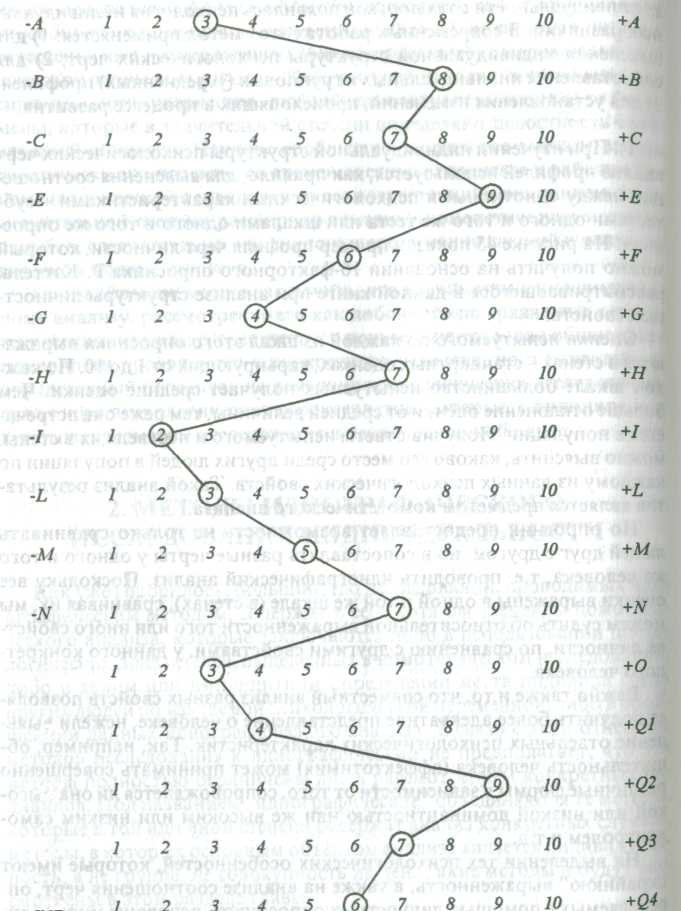 Рис. 43. Пример профиля личностных черт (16-факторный опросник Кэттела)Анализ профилей широко применяется и при анализе когнитивной сферы человека. Например, при использовании детского теста Вексле-ра, направленного на определение интеллекта, индивидуальный анЗ'284лиз включает в себя построение профилей по 12 субтестам, входящим в состав этого теста. Сравнительно низкие оценки по тем или иным субтестам, по сравнению с другими, позволяют выделить те когнитивные характеристики, которые тормозят умственное развитие ребенка -память, внимание, зрительно-моторную координацию и т.д. (Satt-lerJ.M., 1974).Некоторые особенности профилей, полученных по тесту Векслера, указывают на высокую вероятность нарушений в эмоциональной сфере. К таким особенностям относятся, в частности, большой разброс (значительная вариабельность) в оценках разных субтестов, более низкие по сравнению с остальными оценки по субтесту „Сложение кубиков", парадоксальность некоторых результатов (например, ребенок делает много ошибок, повторяя цифры, но, когда задание усложняется и цифры надо повторять не в том порядке, в каком их говорит экспериментатор, а в обратном, то результат оказываются значительно лучше).При диагностированных задержках развития профили интеллектуальных субтестов могут способствовать выяснению причин, лежащих в основе этих задержек. Так, для понимания этиологии отставания в обучении чтению существенным оказывается соотношение между вербальным и невербальным интеллектом.2). Индивидуальные профили, полученные в психологическом исследовании, могут сопоставляться друг с другом или с некоторым групповым профилем. В этом случае мы можем судить о сходстве или различии структуры психологических особенностей разных людей. Сравнение профилей используется преимущественно в прогностических целях. Например, зная психологические особенности, необходимые для успешного овладения какой-либо деятельностью, можно построить „идеальный,, психологический профиль этой профессии.Как правило, для его построения используются профили тех лиц, которые оказались максимально успешными в этом виде деятельности. Сравнивая индивидуальные профили претендентов, желающих посвятить себя данному роду деятельности, с „идеальным" профилем, можно с некоторой вероятностью, зависящей от того, насколько адекватно выбраны критерии профессиональной успешности, прогнозировать, кто окажется более, а кто менее успешным.3). Анализ профилей широко применяется также при исследовании процесса развития. Прослеживая с помощью лонгитюдного метода изменения психологических характеристик, происходящие по мере взросления индивида, исследователи часто представляют полученные данные в виде кривых развития или профилей, в которых показывается изменение одной и той же характеристики во времени.Анализ индивидуальных профилей этого типа позволяет определить Периоды подъемов и спадов в развитии психологических характеристик, возраст достижения максимального уровня характеристики, воз-285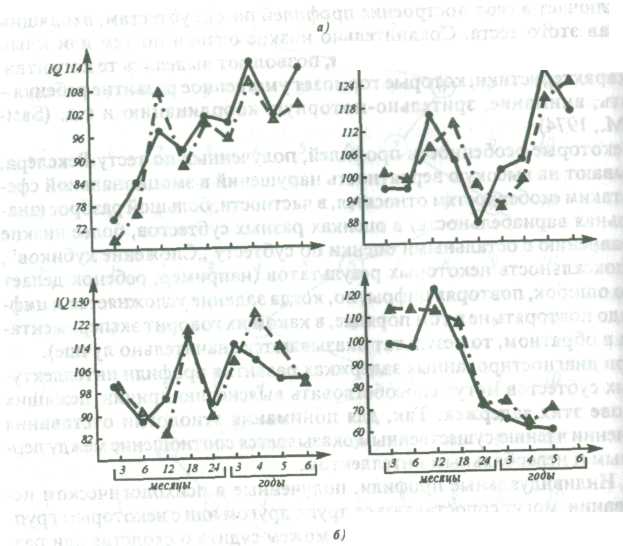 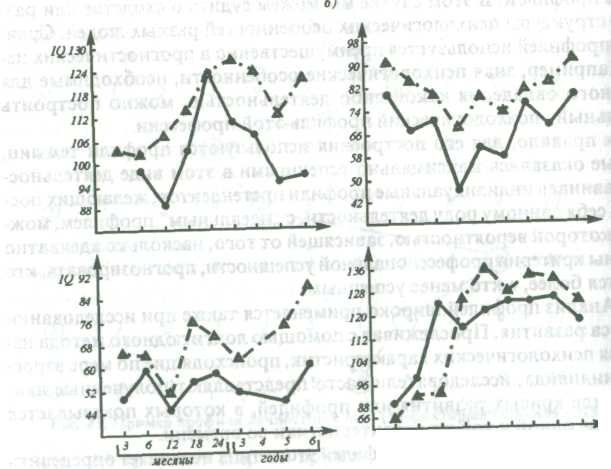 ,Л       ц „ ..К "3.4 <- U, l-M rtfiT».3    6   12  IS 24уЗ   4    5    б|
	мацы	»3нмацы286Рис. 44. Профили развития МЗ и ДЗ близнецов (Wilson R., 1978)раст, в котором наступает стабилизация, а также продолжительность периода стабилизации.Сравнение профилей, полученных при исследовании развития, позволяет оценить индивидуальное своеобразие в формировании психологических характеристик. Рассмотрим для примера результаты одной работы, по сопоставлению профилей развития.Р. Уилсон, руководитель Луизвильскго близнецового лонгитюда, прослеживал в течение ряда лет изменение в уровне интеллекта детей (МЗ и ДЗ близнецов). Им использовались методы диагностики интеллекта, стандартизованые для каждого возраста. Иначе говоря, в любом возрасте - все равно, в год, 3 или 5 лет - средним показателем интеллекта в выборке являлась одна и та же величина (100 баллов), в каждом возрасте один и тот же процент выборки был расположен в пределах одного стандартного отклонения от средней величины и т.д. Таким образом, показатели, полученные для каждого возраста оказались сопоставимыми между собой и могли быть использованы для построения профилей.Сравнив внутри каждой пары профили близнецов, Уилсон обнаружил значительно большее совпадение хода развития у партнеров МЗ пар, т.е. у генетически идентичных близнецов, по сравнению с партнерами ДЗ пар, имеющих, в среднем, половину общих генов. (Wilson R., 1974.) Примеры полученных им данных (для четырех пар МЗ и четырех пар ДЗ близнецов) представлены на рисунке 44.Как видно из рисунка, уровень интеллекта МЗ близнецов в каждой паре (рис. 44(а)) оказывается более похожим, чем уровень интеллекта ДЗ близнецов (рис. 44(6)). У МЗ близнецов развитие характеризуется большей синхронностью. Вместе с тем, сходство в профилях развития есть и у ДЗ близнецов, совпадает у них и общая динамика изменений, например, тенденция к значительному повышению или, наоборот, снижению уровня интеллекта с возрастом, оказывается похожей у обоих типов близнецов. Если же сравнить индивидов, относящихся к разным парам, например, одного близнеца из пары 1 и одного - из пары 4, то можно отчетливо увидеть разительные отличия в динамике развития индивидов, не имеющих ни общих генов, ни общих условий развития.На основании такого варианта профильного анализа можно сделать выводы и об индивидуальных особенностях процесса развития, и о роли генотипа и среды в этом развитии, т.е. о его причинах.2.2. БИОГРАФИЧЕСКИЙ МЕТОДБиографический метод, как и анализ профилей, был назван Штерном в числе способов, наиболее соответствующих целям идиографи-ческого описания индивидуальности.28719.Варианты биографического метода включают: 1) ретроспективный анализ, т.е. описание индивидуальности, проводимое post factum на основании сведений, почерпнутых из документальных источников-2) длительные лонгитюдные исследования, предоставляющие экспери-ментальные данные для биографического анализа; 3) каузометричес-кий анализ, устанавливающий связи между разными событиями жизни на основании собственных оценок испытуемого.1). Традиционный биографический метод - описание жизненного пути человека, которое основывается на различных документальных источниках - продуктах профессиональной деятельности, письмах, дневниках, воспоминаниях современников и т.д. Ретроспективное воссоздание жизненного пути имеет ряд преимуществ перед объективным сегодняшним исследованием: исследователь хорошо представляет себе последствия решений и поступков описываемого им человека, его роль в общественной жизни, знает исторический контекст его развития, владеет широкой панорамой событий. Все это способствует пониманию целостности описываемой личности.Вместе с тем очевидны и ограничения такого варианта биографического метода. Используя документальные данные, исследователь вынужден полагаться на то, что сохранило время. Он неизбежно сталкивается с пробелами в сведениях о том или ином периоде в жизни данной личности, с низкой достоверностью некоторых фактических событий и с противоречиями в оценках и мнениях современников.При реконструкции биографии человека легко переоценить степень преемственности в его мотивах и интересах, его раннюю ориентацию на то, что становится впоследствии делом его жизни. Очень часто в биографиях при описании детства и юности акцентируется именно то, что позволяет выстроить непротиворечивую картину личности. Например, при описании жизненного пути Ф. Гальтона, положившего начало интеллектуальному тестированию в психологии, обращается внимание на то, что уже в раннем детстве проблемы умственного развития не оставляли его равнодушным. В доказательство этого приводится одно из писем Гальтона к его наставнику. В нем (этом письме) Гальтон пишет: „Мне 4 года, и я могу прочитать по-английски любую книгу. Я также могу сказать все латинские существительные, прилагательные и активные глаголы и прочитать 52 строчки латинских стихов (Цит. по Maltin M.W., 1990). Такое документальное свидетельство само по себе любопытно как один из штрихов к портрету Гальтона, но вряд ли на его основании можно судить о том, в каком возрасте у Гальтона пробудился интерес к изучению интеллектуальной сферы человека.Важно также и то, что при биографическом описании исследователь неизбежно ограничен тем материалом, который есть в документах, и если даже фактическая сторона событий в них представлена Д°*статочно полно, то психологические особенности человека, его внутренний мир всегда отражены фрагментарно.2). Другой вариант биографического анализа индивидуальности -непосредственное прослеживание жизненного пути человека, предполагающее периодические экспериментальные исследования. Уже несколько десятков лет существует направление, получившее название „онтогенетическая психология". Оно объединяет исследовательские группы, проводящие лонгитюдные исследования, охватывающие значительные периоды жизни человека. Наиболее длительным из таких исследований является Калифорнийский лонгитюд, продолжающийся уже около 70 лет.Объективные экспериментальные исследования, проводящиеся в онтогенетической психологии, отличаются от ретроспективных биографических описаний прежде всего тем, что в них выбор психологических особенностей, являющихся предметом анализа, оказывается в полной власти исследователя. Однако, как и в любом психологическом обследовании человека, проводящемся идиографическим методом, в этих исследованиях очень остро стоит вопрос об интеграции разнообразных экспериментальных данных, о воссоздании целостности индивидуальности. Зачастую эти исследования дают полезную информацию лишь об индивидуальных различиях в возрастной динамике отдельных функций и характеристик.3). Использование реальных измерений, а не документальных свидетельств несомненно имеет свои преимущества. Однако длительность онтогенетических исследований, их соразмеримость с жизнью экспериментатора делают их непригодными для решения многих задач.Если, например, исследователь хочет выяснить, какие особенности жизненного пути современного молодого человека влияют на его профессиональный выбор, то подход, предлагаемый онтогенетической психологией, ему вряд ли может помочь. Начав сегодня лонгитюдное исследование младенцев, он через 20 лет сможет сказать, что окажется существенным для профессионального выбора, но для выбора человека, становление которого будет проходить в другой общественной ситуации нежели та, в которой живут современные юноши и девушки.Понимание, с одной стороны, важности жизненного пути для анализа индивидуальности, а, с другой, - невозможности, а иногда и нецелесообразности длительных исследований привело к созданию компактных методов, моделирующих жизненный путь человека.В отечественной психологии такой способ биографического анализа получил название каузометрического, т.е. устанавливающего причинно-следственные связи. Целью каузометрического анализа является воссоздание жизненного пути человека на основании его собствен-ных оценок и реконструкция „системы причинных и целевых связей между жизненными событиями, свойствами личности, значимыми людь ми" (Кроник А.А., 1993, с. 11).В основе каузометрического анализа лежат представления о том, что несовпадение психологического и хронологического (паспортного) возраста человека, субъективная оценка связанности друг с другом оценок прошлого и будущего, а также значимости ожидаемых жизненных событий определяет системообразующие свойства личности (Го-ловаха Е.И., Кроник А.А., 1984).Конкретные методики каузометрического анализа разнообразны по форме, но все они направлены на достижение одной и той же цели -помочь испытуемому наиболее полно реконструировать свой жизненный путь и оценить свои жизненные перспективы. В качестве таких методов могут быть использованы глубинные интервью, экспериментальные методы с элементами проективных техник, игровые и психотерапевтические ситуации.Получаемая в результате картина- несомненно субъективна. Однако в отличие от субъективности автора традиционных биографий, который может, например, привносить свои мотивы в описание анализируемой им личности, субъективность в данном случае сама имеет диагностический характер: то, как человек видит и оценивает свой жизненный путь, имеет не меньшее значение для его личностных особенностей, чем реальные объективные данные.2.3. ОБОБЩЕНИЕ ДОКУМЕНТАЛЬНЫХ МАТЕРИАЛОВЭтот подход, как и биографический метод, основан на сборе и анализе информации, относящейся к разным периодам жизни, и к событиям, наиболее значимым с точки зрения тех психологических особенностей, которые являются предметом психологического анализа. Однако в отличие от биографического подхода результатом такой работы является не описание конкретного жизненного пути, а обобщенный психологический портрет людей, выбранных на основании некоторого априорного сходства.Примером такого рода исследований является книга Б.М. Теплова „Ум полководца" (1942). Сам Б.М.Теплов (1985) считает ее попыткой исследования способностей, проявляющихся в области практического мышления, которое он определил как „работу ума в условиях практической деятельности" (Б.М.Теплов, 1985, т.1, с. 226). Возможность раз-работки проблемы практического ума или практического интеллекта Теплов видел в проведении детального анализа интеллектуальной ра' боты в разной профессиональной деятельности, а объектами этого анз-лиза должны были выступать неординарные представители разнЫ профессий.290Описание деятельности именно военачальника было обусловлено, прежде всего, временем создания работы: она написана в начале Великой Отечественной войны. Для Б.М. Теплова, который был отозван из ополчения для работы в тылу, обращение именно к военной тематике было естественной реакцией на то, что являлось в тот момент первостепенным. Но, кроме социальных, есть и собственно научные причины, вытекающие из логики исследования практического мышления, предложенной Тепловым. Он считал, что „ум полководца является одним из характернейших примеров практического ума, в котором с чрезвычайной яркостью выступают черты последнего" (там же, с.227).Работа, написанная в жанре психологического эссе, основана на исследованиях военных историков, на автобиографических записках военачальников и, что редко бывает в научных трудах, на литературных произведениях. Выделяя наиболее примечательные черты полководцев, Теплов использует материалы, относящиеся к разным эпохам и к разным странам, и описывет особенности многих выдающихся военачальников - от Александра Македонского, Юлия Цезаря и Ганнибала до Наполеона, Суворова и Кутузова.А.Р. Лурия, анализируя эту работу, обратил внимание на то, каким образом она построена (А.Р. Лурия, 1977). Первый этап - это анализ той ситуации, в которой действует полководец, и описание форм, в которых может осуществляться его деятельность, и задач, которые могут быть с ее помощью решены. Второй этап - выделение психологических характеристик, проявляющихся в этой ситуации. На третьем этапе определяются соотношения между этими характеристиками, т.е. система, в которую они входят.1 Таким образом, исследование „воспроизводит ту схему, по которой протекает каждое хорошо организованное клиническое изучение личности: оно начинается с характеристики ситуации, в которой наблюдаются определенные симптомы, продолжается в „психологической квалификации этих симптомов" и кончается включением их в целостный „синдром" (Там же, с. 67).Основные характеристики умственной деятельности полководца, выделенные на основании анализа литературного материала, состоят в следующем: „способность к максимальной продуктивности ума в условиях максимальной опасности" (Б.М. Теплов, 1985, т.1, с. 238); целостность при анализе ситуации и в то же время соразмеренность замысла и средств его исполнения - „подлинный военный гений это всегда и гений целого, и гений деталей" (там же, с. 240); способность провести многоплановый анализ обстановки, т.е. разнообразного и противоречивого материала, и придти к решениям, отличающимся простотой, ясностью и определенностью - „превращение сложного в простое" (там же, с. 244); равновесие между аналитическими и синтетическими свойствами ума; способность быстро отказываться от старых Решений и принимать новые при внезапном изменении обстановки, т.е.'»•	гибкость; способность проникнуть в замыслы противника, проанализировать его возможные решения; умение принимать решения в ситуации, когда часть информации отсутствует или является малодостоверной, что требует способности к риску, решительности; способность постоянно планировать, причем делать это не слишком подробно и не заглядывая слишком далеко вперед; интуиция, понимаемая как результат хорошей профессиональной подготовки, в которой выделяются такие черты, как непроизвольность и наглядность (меньшая роль словесного мышления), и которая тесно связана с чувством местности, т.е. с высоким уровнем развития пространственного мышления, и с чувством времени; необходимость образования и разносторонней культуры мысли.Соотнесение этих и ряда других характеристик, проведенное Б.М. Тепловым, „принимает форму „анализа через синтез", что вплотную подводит к объяснению всего богатства изучаемых форм конкретной деятельности" (А.Р. Лурия, 1977).Важно также то, что в работе интеллектуальные компоненты сопоставляются с эмоциональными и волевыми качествами. Бесспорным выглядит утверждение, что выдающийся полководец отличается незаурядным умом и сильной волей. Однако, поскольку одинаковая выраженность, равновесие этих качеств или „квадрат Наполеона" (равенство ума и воли в таланте военачальника) встречаются редко, то неизбежно встает вопрос о том, что лучше - преобладание воли над умом или наоборот?Начиная обсуждение этой темы, Б.М. Теплов писал: „Мне не приходилось встречать в литературе случаи, когда этот вопрос решался бы в пользу ума. Обычно сам вопрос ставится для того, чтобы развернуть учение о примате воли в деятельности полководца" (Б.М. Теплов, 1985, т. 1, с.228). Сам Б.М. Теплов отвергает это противопоставление, утверждая, что практический ум есть единство интеллектуальных и волевых компонентов. Показательно в этом смысле отнесение к числу интеллектуальных характеристик способности к риску, решительности. Понимая, что это не соответствует принятым номенклатурам интеллектуальных свойств, Б.М.Теплов. тем не менее, настаивает на включении в особенности практического ума этих качеств, присоединяясь к точке зрения Клаузевица: „Решительность обязана своим существованием особому складу ума" (Теплов, там же, с.251).Работа Б.М. Теплова „Ум полководца" относится к известным и читаемым в нашем психологическом сообществе. Сейчас ее интерпретируют, в основном, как изучение психологических особенностей личности полководцев (А.Р. Лурия, 1977) или как анализ „способностей как интегральных качеств, отражающих своеобразие человеческой личности" (В.В. Умрихин, 1987, с.69). Однако такая линия анализа индивидуальных различий не получила продолжения. Это исследование, на-званное А.Р.Лурией образцом „конкретной психологии" (А.Р. Лурия, 1977, с.65), так и осталось до сих пор единственным в своем роде.2.4. ЭТОЛОГИЧЕСКОЕ ИССЛЕДОВАНИЕЭтологический подход, представляющий собой наблюдение за поведением человека в реальной ситуации, включают в себя (или, по меньшей мере, позволяют включить) компоненты идиографического анализа на всех стадиях исследования (Grossman К., 1986).Постановка гипотезы исследования и отбор показателей, т.е. выбор параметров, по которым'будет вестись структурированное наблюдение, как правило, учитывают широту различий индивидуальных реакций и разную субъективную значимость, разный психологический смысл одних и тех же поведенческих проявлений.Материалы исследования представляют собой детальное описание реакций и действий каждого конкретного индивида. Учитывая то. что современные этологические исследования обычно используют видеоаппаратуру, эти описания могут содержать в себе как легко замечаемые особенности поведения, так и едва уловимые нюансы, например, тончайшие изменения мимики.При анализе результатов учитывается, что ситуация, в которой происходит наблюдение, не остается неизменной, а потому и конкретные особенности поведения получают разную интерпретацию в зависимости от контекста.Но самое главное - это то, что обобщение результатов этологичес-кого исследования позволяет не только вывести общие закономерности, но и проанализировать „нетипичные", „неклассифицируемые" случаи, которые теряются при стандартном номотетическом анализе. Как следствие этого результаты, полученные благодаря этологическим исследованиям, легче применить к конкретному индивиду, например, в педагогической или консультационной практике. Кроме того, анализ индивидуальных случаев позволяет расширить представления о вариантах психологических закономерностей.Этологический подход дает интересную информацию при исследовании самых разных популяций, но, поскольку реализация этого подхода является крайне трудоемкой, его предпочитают использовать тогда, когда иные психологические методы не срабатывают. В результате этого чаще всего он используется при изучении наиболее ранних периодов онтогенеза, преимущественно психологического развития ребенка в первый год жизни.2922932.5. ФЕНОМЕНОЛОГИЧЕСКИЕ МЕТОДЫ ОЦЕНИВАНИЯ ИНДИВИДУАЛЬНОСТИДля феноменологической психологии, ориентированной по своей сути на идиографический анализ индивидуальности, наиболее надежным источником информации о человеке является та, которая получена от него самого: если хочешь узнать, что думает человек и как он себя чувствует, нет ничего проще, чем спросить об этом у него самого. В связи с этим в исследованиях, проводимых в контексте этого направления, часто используются интервью. Что же касается собственно экспериментальных методов в арсенале феноменологической психологии, то они основаны преимущественно на самооценках человека (Atkinson R.L.et al., 1993).Некоторые из них представляют собой адаптацию хорошо известных методов, разработанных для целей номотетического анализа. Примером такого метода может служить Q-сортировка. При проведении Q-сортировки испытуемому вручается набор карточек, на каждой из которых написана какая-либо психологическая характеристика - застенчивый, серьезный, эмоциональный. От испытуемого требуется рассортировать эти карточки: в одну сторону положить карточки с теми характеристиками, которыми он обладает, в другую - те их них, на которых написаны отсутствующие у него характеристики.Предполагается, что такая форма проведения эксперимента дает результаты, несколько отличающиеся от тех, которые получают при проведении стандартных опросников. Причина этого отличия состоит в том, что при работе с опросником испытуемый должен оценивать свое свойство по количественным шкалам (типа: „определенно обладаю этим свойством-скорее обладаю, чем нет-нечто среднее-скорее не обладаю— определенно не обладаю"). Необходимость количественной оценки неизбежно требует от испытуемого сравнения с другими людьми. При проведении Q-сортировки удельный вес такого сравнительного компонента оказывается меньше.Вариант этого метода, используемый в феноменологических исследованиях, состоит в том, что испытуемому предлагается рассортировать карточки не только в соответствии с его реальными свойствами, но и в соответствии с идеальными свойствами - каким бы он хотел быть.Q-сортировка в такой версии проводится, как правило, неоднократно, например, до начала психотерапевтического курса, во время него и по окончании. Сближение оценок „Я-реального" и „Я-идеального" свидетельствует об успешности психотерапевтического вмешательства.Кроме адаптации уже известных методов феноменологическая психология использует и оригинальные процедуры, разработанные в контексте ее собственных теорий, например, разнообразные вариан-294ты техники репертуарных решеток Дж.Келли (Франселла Ф., Бан-нистерД., 1987).В основе этого метода лежит, предложенная Келли, теория личностных конструктов (Kelly G., 1955). Согласно этой теории каждый человек, воспринимая и оценивая самого себя, своих знакомых и близких, окружающий его мир, использует свою собственную систему координат - „конструкты". Люди различаются по количеству конструктов и по их качественным особенностям. Анализ этих индивидуальных конструктов является, по мнению Келли, значительно более перспективным для анализа индивидуальности, чем оценивание человека по параметрам, выделенным экспериментатором. Для решения этой задачи - анализа индивидуальных личностных конструктов - и предназначены техники репертуарных решеток.Первой такой техникой, на основании которой разрабатывались последующие более детальные и тонкие процедуры, был репертуарный тест ролевых конструктов. На его примере и будет показано, каким образом можно выделить личностные конструкты.При проведении этого теста испытуемому предлагалось прежде всего написать имена некоторых знакомых ему людей. Список мог включать его самого, его семью и друзей, людей, которые его не любят и которых не любит он сам и т.д. Эти имена записывались в верхней строке матрицы (см.рис. 45).В каждой последующей строке матрицы экспериментатором были нарисованы три кружка. От испытуемого требовалось сравнить тех трех людей, которые отмечены кружками и пометить крестиком двух из них,Рис. 45. Протокол репертуарного теста ролевых конструкторов295похожих друг на друга по какому-либо свойству. Это свойство надо было записать в графе „конструкт". Дальше следовало определить, чем третий человек не похож на этих двух, и записать это отличие в графу „контрастное свойство,,. Например, на рисунке 45 в первой строке круж-ками отмечены мать, сестра и учительница. Испытуемый считает, что мать и сестра похожи по такому свойству, как „уравновешенность", а третий член этой триады характеризуется в отличие от них вспыльчивостью.При обработке теста подсчитывается, сколько конструктов использовал испытуемый, какие конструкты используются наиболее часто, какие пары людей рассматриваются как похожие и т.д. Например, было показано, что некоторые склонны описывать окружающих людей преимущественно с точки зрения их властной позиции, т.е. „обладающий властью - не обладающий властью", „сильный - слабый". Описаны случаи, когда испытуемые объединяли себя только с лицом противоположного пола. Например, женщины видели свое сходство только с мужчинами, а у других женщин обнаруживали только противоположные качества (цит. по Atkinson R.L.et al., 1993).Оцениваемые в репертуарных решетках объекты могут включать в себя не только людей: для оценки можно предложить, например, жизненные ситуации. Различными могут быть и методы количественной оценки результатов - от элементарного арифметического подсчета до сложных компьютерных моделей, в которых будут оцениваться взаимосвязи между конструктами и их общая структура. Однако при всех отличиях разных вариантов этого метода между ними сохраняется и сходство - они всегда позволяют получить индивидуальный портрет испытуемого.Приведенные нами методы, разумеется, далеко не исчерпывают способов, используемых при анализе индивидуальности. Например, здесь не были описаны методы, разработанные в клинической психологии и ориентированные непосредственно на установление индивидуального диагноза (в частности, проективные техники). Но именно представленные здесь методические процедуры являются специфичными для иди-ографического подхода. Они были разработаны в рамках этого подхо-да и для его целей.3. ИНТРАИНДИВИДУАЛЬНАЯ ВАРИАТИВНОСТЬ3.1. СООТНОШЕНИЕ МЕЖДУ РАЗНЫМИ ВИДАМИ ИЗМЕНЧИВОСТИ ПСИХОЛОГИЧЕСКИХ ХАРАКТЕРИСТИКСамый очевидный факт, обнаруживаемый при исследовании любой психологической характеристики, состоит в том, что она проявляется по-разному у разных людей и имеет некоторые (а у некоторых характеристик -значительные) вариации у каждого конкретного человека. Эта особенность психологических характеристик - их изменчивость - имеет три формы проявления (см.таблицу 24).Различия между типами вариативности (цит. по Nesselroade J.R., 1991)Интериндивидуальная вариативность, т.е. индивидуальные различия между людьми („интер-" означает „между"), представляет собой изменчивость некоторой характеристики в популяции, т.е. у совокупности людей. Одни люди обладают более высоким интеллектом, чем другие, особенности личности оказываются разительно не схожими у разных людей и т.д. Используя номотетические методы анализа, например, сравнивая между собой группы людей, мы получаем данные именно об этом виде вариативности.Но изменчивость некоторой психологической характеристики можно обнаружить, используя идиографический анализ, и у одного человека, т.е. интраиндивидуально („интра-" означает „внутри"). Она в свою очередь проявляется в двух видах (Nesselroade J.R., 1991, 1993).Во-первых, в процессе онтогенеза человек не остается неизменным: меняются особенности его когнитивной сферы (памяти, внимания, мышления), другими становятся мотивы и интересы и т.д. Такое видоизменение психологических характеристик носит название интраин-2*>-М. Егорова	297дивидуальных изменений. Оно требует длительных периодов времени редко бывает обратимым, т.е. возвращающимся к исходному уровню и является результатом развития, обучения, изменения в физическом статусе человека (например, мозговой травмы) и т.д.Однако изменчивость психологических характеристик проявляется не только на больших временных промежутках. Наблюдая за челове-ком в течение всего нескольких дней, можно заметить, что в зависимости от ситуации меняется степень его общительности, а его настрое-ние далеко не всегда бывает одинаковым. Мы много раз видели, что блестящий ученик может неудачно ответить на уроке, а человек, являющийся образцом организованности и собранности, не всегда организован и собран одинаково. Иначе говоря, проявление любой психологической черты у каждого человека характеризуется не одним-един-ственным стабильным показателем, а некоторым интервалом значений.Такие колебания психологических особенностей одного и того же человека (наблюдаемые на коротких временных отрезках и обратимые) называются интраиндивидуальной вариативностью.Каждая психологическая особенность характеризуется и интраин-дивидуальными изменениями и интраиндивидуальной вариативностью. Соотношение между ними представлено на рисунке 46.Большая (основная) кривая, изображенная на рисунке 46(а), отражает возрастные изменения некоторого гипотетического свойства у одного и того же человека, индивидуальную траекторию развития этого свойства. По этой кривой можно судить об интраиндивидуальном изменении - как один и тот же человек меняется с течением времени.Каждая точка этой кривой представляет собой показатель гипотетического свойства в некий момент времени. Но, как уже говорилось, любая психологическая характеристика в любой момент времени характеризуется интервалом значений. Такие интервалы значений для четырех произвольно выбранных точек представлены на рисунке маленькими кривыми. Эти кривые свидетельствуют об интраиндивидуальной вариативности.Поскольку кривые интраиндивидуальной вариативности могут быть построены для каждой точки кривой, отражающей траекторию развития, то правильнее будет изобразить соотношение между интраинди-видуальным изменением и интраиндивидуальной вариативностью в виде трехмерной фигуры, как это сделано на рисунке 46(6).Сам факт существования индивидуальной вариативности открывает возможности для исследования индивидуальной структуры психологических характеристик. Одним из путей реализации этих возможностей является Р-техника факторного анализа.В главе 3 было представлено краткое описание процедуры фактор' ного анализа. Обследуя группу испытуемых по каким-либо психологическим характеристикам, мы получаем по каждой - .рактеристике раз-Интраиноивидуальные изменения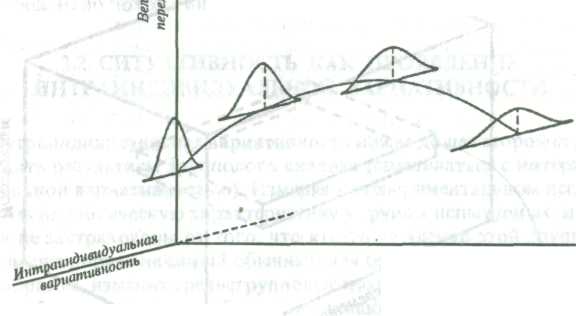 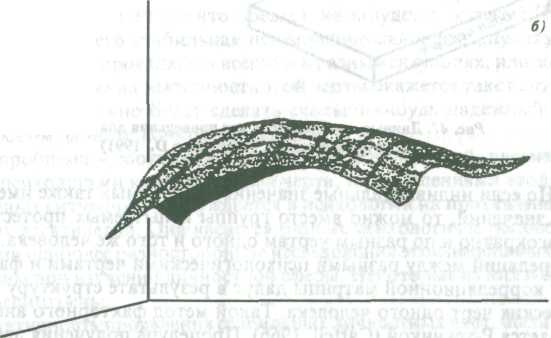 Рис. 46. Интраиндивидуальная вариативность и интраиндивидуальиые изменения(по Nesselroade, 1990)брос индивидуальных значений. Это дает возможность высчитать корреляции между показателями в данной группе испытуемых, а затем факторизовать корреляционную матрицу. Такой способ представляет собой наиболее распространенную процедуру факторного анализа и называется R-техникой. Используя ее, мы получаем структуру свой-ств,характеризующую, в среднем, обследованную популяцию.29820"299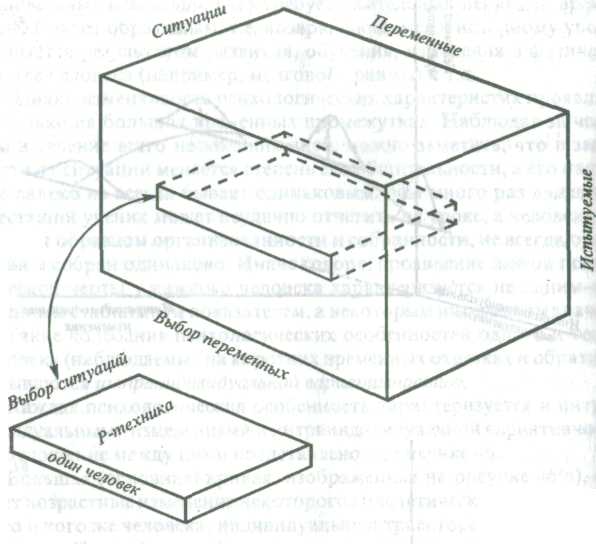 Рис. 47. Данные, необходимые для проведения для Р-техиики (по Nesselroade J., Featherman D., 1991)Но если индивидуальные значения испытуемых также имеют разброс значений, то можно вместо группы испытуемых протестировать многократно и по разным чертам одного и того же человека. Подсчет корреляций между разными психологическими чертами и факторизация корреляционной матрицы дадут в результате структуру психологических черт одного человека. Такой метод факторного анализа называется Р-техникой (Cattell, 1966). Процедура получения данных для Р-техники факторного анализа схематически представлена на рисунке 47.С помощью Р-техники можно выяснить, различаются ли и, если различаются, то в какой степени, интраиндивидуалные вариативности у разных людей, а также сопоставить структуры черт разных людей друг с другом. Вторая из этих процедур проводилась Р. Кэттелом при отработке 16-факторного личностного опросника. При этом индивидуальные структуры черт оказались достаточно близкими по содержа' нию и не отличались от той структуры, которая была получена при групповой апробации теста (т.е. при применении R-техники факторного анализа).300Такое совпадение наблюдается далеко не всегда. Так, при исследовании пространственных способностей индивидуальные структуры оказались мало похожими друг на друга (Nesselroade J.R., 1991).3.2. СИТУАТИВНОСТЬ КАК ПРОЯВЛЕНИЕИНТРАИНДИВИДУАЛЬНОЙ ВАРИАТИВНОСТИИнтраиндивидуальная вариативность может до некоторой степени искажать результаты группового анализа (смешиваться с интериндивидуальной вариативностью). Измеряя в экспериментальном исследовании психологическую характеристику у группы испытуемых, мы никогда не застрахованы от того, что кто-то из членов этой группы не продемонстрирует не самый обычный для себя образ поведения и, таким образом, изменит среднегрупповые показатели.Еще более сложные проблемы возникают при попытках предсказать реакции конкретного человека в какой-то конкретной ситуации. Если мы охарактеризовали человека как исключительно пунктуального, означает ли это, что и в данной ситуации он также проявит это свойство - во-время сделает то, что обещал, не забудет о встрече? Иначе говоря, будет ли его стабильная психологическая черта „пунктуальность" одинаково проявляться всегда и в разных ситуациях, или же интраиндивидуальная вариативность этой черты окажется такой, что совершенно невозможно будет сделать сколько-нибудь надежный прогноз в любом данном, конкретном случае?Эта проблема - соотношение между характеристикой, рассматриваемой психологами как стабильная черта, и проявлениями этой черты в разных ситуациях - обсуждается в психологии на протяжении нескольких десятилетий. Она касается разных психологических особенностей, но наиболее разносторонние исследования этой проблемы были проведены при изучении личностной сферы. Некоторые из них и будут здесь рассмотрены.Ситуативность проявления стабильных личностных черт, была продемонстрирована в исследованиях, проведенных еще в 20-е годы. Американские психологи Хартшорн и Мэй (Hartshorn H., May M.A., 1928) изучали проявления разных особенностей - правдивости, альтруизма, самоконтроля - у школьников разного возраста. Они создавали такие ситуации, в которых у детей была возможность солгать, сделать что-то, что не получило бы одобрения окружающих, и при этом не попасться, не быть разоблаченными. Обследовав более 10 тысяч детей, исследователи заключили, что, например, такое свойство, как правдивость, абсолютно не имеет кросс-ситуативной стабильности: корреляции между проявлениями этого свойства в различных ситуациях оказались на уровне 0,20.301Обобщив многолетние данные таких исследований и проведя свои собственные экспериментальные работы, Уолтер Мишел (Mischel W., 1968) пришел к выводу, что связи между личностными проявлениями, диагностированными в разных ситуациях, редко оказываются выше 0,30. Но это означает, что прогностическая валидность стабильных черт личности также оказывается невысокой: определив с помощью психологических методик некоторую черту личности, мы можем достаточно надежно судить о том, как эта черта будет проявляться „обычно", „в среднем", но окажемся беспомощными при предсказании любого конкретного случая.Низкая кросс-ситуативная стабильность психологических черт, которая была показана в таких работах, означает, по сути дела, что человек не столько тождественен сам себе, сколько изменчив и зависим от ситуации. Но такой вывод вступает в противоречие со всем нашим обыденным опытом. Наши интуитивные представления о людях свидетельствуют скорее об обратном: мы описываем людей в терминах стабильных, устойчивых характеристик и достаточно успешно строим свои отношения с ними, исходя из своего представления о том, что им свойственно, а что - нет.Это противоречие между данными, получаемыми в экспериментальных исследованиях, и обыденными представлениями получило название „парадокса постоянства" или „парадокса консистентности" ( Bern D.J.. Allen A., 1974). Причины этого парадокса исследовались с двух точек зрения: 1) анализировалась адекватность наших представлений о стабильности индивидуальных особенностей других людей и 2) более глубоко изучались причины интраиндивидуальной стабильности и изменчивости психологических характеристик.1). Прежде всего, оказалось, что наши интуитивные представления переоценивают стабильнобсть психологических характеристик (цит. по Atkinson R.L. et al., 1993).Часто люди видят друг друга в достаточно ограниченном круге ситуаций, например, только на работе. Но поскольку там они видятся часто, они склонны эту частоту встреч интерпретировать как частоту ситуаций. На самом деле они совершенно не знают, каким может быть, казалось бы, хорошо знакомый им человек в другой обстановке.Существует тенденция заполнять пробелы в знаниях о другом человеке своими собственными представлениями о нем. Поскольку такие имплицитные концепции личности основаны на обобщении имеющейся информации, то, естественно, они имеют тенденцию переоценивать стабильность.В значительной степени наше представление о постоянстве и устойчивости личностных особенностей человека является следствием, так называемой „фундаментальной ошибки атрибуции" (Ross L., Amabile Т.М., Steinmetz J.L., 1977). Она заключается в сочетании двух факто-ров - переоценке роли личностных свойств и недооценки роли ситуативных переменных.2). Что же касается экспериментальных исследований интраиндивидуальной вариативности личностных черт, то они отчетливо продемонстрировали, что низкие кросс-ситуативные корреляции, свидетельствующие о неидентичности поведения человека в разных ситуациях, отнюдь не являются доказательством того, что устойчивых черт личности вообще не существует.Было показано, например, что каждый человек имеет, так называемые прототипы своих личностных свойств - индивидуальные представления о том, в чем эти свойства должны проявляться, а в чем - нет. В пределах прототипа кросс-с'итуативная стабильность оказывается высокой. Так, например, подросток может считать абсолютно недопустимым обманывать своих товарищей, но на общение с учителями эти его представления могут не распространяться. При исследовании его честности и правдивости в разных ситуациях кросс-ситуативная стабильность окажется очень низкой, но, если эти ситуации ограничить его общением с референтной группой, результаты окажутся совершенно иными.Таким образом, пытаясь прогнозировать поведение конкретного человека в конкретных условиях, недостаточно просто диагностировать его личностные особенности. Необходимо также выяснить и его прототипы этих свойств, т.е. представления о них. Проблема в данном случае заключается в том, что прототипы могут быть как групповыми, так и индивидуальными и определяться, в свою очередь, целым рядом характеристик. Так, они тесно связаны с ценностной сферой личности (ее целями, мотивами), испытывают влияние когнитивных характеристик (в частности, стратегий разрешения проблемных ситуаций, адекватности понимания социальной ситуации) и зависят от типа взаимодействия с социальными условиями, в которые включен человек (Mischel W., 1990).В целом, исследования кросс-ситуативной стабильности не отрицают целесообразности изучения стабильных черт. Однако они показывают, что в тех случаях, когда целью исследования является индивидуальная диагностика и, тем более, прогноз, необходимо учитывать целый комплекс дополнительных условий.Заключая, можно сказать, что исследования интраиндивидуальной вариативности черт личности продемонстрировали правильность того положения, которое на теоретическом уровне было высказано Штерном и которое только начинал экспериментально исследовать Олпорт: идиографическое исследование индивидуальности не может ограничиваться рассмотрением только психологических черт. Оно должно включать в себя изучение человека в разных ситуациях.302303выводыСуществуют два подхода к исследованию психологических явлений. Один из них - номотетический - ориентирован на выяснение общих закономерностей психической деятельности. Второй - идиографичес-кий - предполагает изучение конкретного человека.Понятия „номотетический" и „идиографический" введены в психологию В. Штерном, основоположником дифференциальной психологии. Он же впервые предложил и методы, в которых объектом исследования является не группа, а отдельный человек.Номотетическая и идиографическая традиции психологического исследования теоретически призваны взаимодополнять друг друга: чем детальнее будет изучена индивидуальность, тем надежнее окажутся результаты обобщения, что, в свою очередь, повысит валидность индивидуального диагноза и прогноза. Однако в реализации этих двух подходов на протяжении всей истории психологии существует отчетливый дисбаланс. Реакцией на него является появление крайних точек зрения, абсолютизирующих один из этих подходов.Современные идиографические исследования обладают достаточно развитой методической базой: в них используются клинические методы анализа, варианты распространенных методов, адаптированные для целей индивидуального исследования, и оригинальные методы, разработанные с позиций идиографического подхода.В современных исследованиях идиографический анализ наиболее широко используется для выяснения роли индивидуальной вариативности в индивидуальных различиях между людьми.■ЗАКЛЮЧЕНИЕПсихология индивидуальных различий, которой посвящена данная книга, имеет более, чем вековую историю, на протяжении которой она развивалась в постоянном взаимодействии со смежными областями знания - с психодиагностикой, психологией личности, возрастной психологией, психофизиологией.Она в значительной степени определила общие принципы поиска и выделения психологических характеристик, направления исследования природы психологических особенностей человека, подходы к анализу целостной индивидуальности.В самом начале обсуждения этой психологической дисциплины было сказано, что в ее задачи входит 1) выделение существенных для психологического анализа характеристик и 2) выяснение их структуры, 3) определение диапазона индивидуальных различий, пределов его изменения и причин, влияющих на его изменение, 4) описание различий между группами людей, 5) выяснение социальных и биологических причин, обусловливающих индивидуальные различия, и 6) идиографический анализ индивидуальности, позволяющий создать уникальный и целостный психологический портрет личности.Закономерно, что, прежде всего, внимание этой дисциплины было посвящено первым двум задачам - выяснению, какие психологические характеристики являются наиболее существенными для создания психологического портрета индивидуальности и какова структура этих характеристик. Без решения этих задач невозможно было бы приблизиться к анализу других проблем: для того, чтобы исследовать, чем различаются группы людей, или анализировать роль социальных и биологических факторов в детерминации психологических особенностей человека, необходимо вначале выяснить, по каким параметрам можно сравнивать людей и какие характеристики могут быть объектом междисциплинарного исследования и сопоставляться, например,305с психофизиологическими характеристиками или исследоваться в генетических работах.За те сто с лишним лет, которые существует психология индивидуальных различий, она необыкновенно продвинулась вперед в исследовании психологических особенностей. Путь, который она прошла, (от составления каталогов психологических свойств - к четким структурам, характеризующим как отдельные психологические сферы, так и целостную индивидуальность) открыл дорогу для изучения причин, определяющих формирование психологических особенностей вообще и истоков индивидуальных различий, в частности.Исключительно важно, что исследования последних 25-30 лет, проводящиеся в контексте психологии индивидуальных различий, становятся все больше и больше ориентированы на анализ целостной индивидуальности. Проявляется это, прежде всего, в стремлении воплотить в экспериментальных работах один из основных принципов рассмотрения психологических феноменов, разработанный в общей психологии,-генетический принцип или принцип развития. Психология индивидуальных различий все чаще использует лонгитюдные исследования, позволяющие проследить формирование, развитие и изменение человека на протяжении всего его жизненного пути.В таких исследованиях на смену изучения отдельных характеристик приходит многомерный анализ. Примерами его, показанными в книге, являются комплексные исследования, проводящиеся в отечественной психологии, паттерновые анализы, проводящиеся в работах европейских и американских психологов. Аналитический этап развития психологии индивидуальных различий, который не мог не доминировать в период поиска и структурирования психологичеких переменных, начинает, хотя еще и очень медленно, сменяться попытками синтетического, интегрального анализа индивидуальности.Успехи психологии индивидуальных различий в установлении закономерностей формирования различий между людьми пока, к сожалению, лишь редко приносят плоды при попытках идиографического анализа индивидуальности, т.е. при попытках приложения общих закономерностей к конкретным людям. И в этом тоже есть своя закономерность: идиографический анализ индивидуальности, позволяющий не только описывать, но и прогнозировать индивидуальные особенности, требует, во-первых, понимания универсальных правил, изучением которых и занималась эта область знания, и, во-вторых, собственных теоретических построений, которые пока практически отсутствуют. По всей видимости, идиографические методы анализа еще долго будут выполнять лишь служебную роль в исследованиях индивидуальных различий, хотя, как это было показано на примере феноменологической психологии, даже выполняя эту весьма скромную роль, идиог-306рафический подход к индивидуальности может приводить к изменению и проблематики психологии и акцентов в ее исследованиях.Психологии индивидуальных различий еще многое предстоит сделать, чтобы разрешить те задачи, которые она перед собой поставила, но и сделано уже немало. Ведь всего 100 лет назад ничего из того, о чем говорилось в этой книге, не было известно.списокРЕКОМЕНДОВАННОЙ ЛИТЕРАТУРЫК ГЛАВЕ 1.Акимова М.К. Из истории психологической диагностики. В кн: Психологическая диагностика. Под ред. Гуревча К.М. Бийск НИЦ БиГПИ, 1993. Гл.1.Ярошевский М.Г. История психологии. М: Мысль, 1976. Гл 11.К ГЛАВЕ 2.Кречмер Э. Строение тела и характер. М: Педагогика, 1995. Психология индивидуальных различий. Текст. Под ред. Гиппенрей-тер Ю.Б., Романова В.Ю. М: Изд. МГУ, 1982, ч. Ш.Юнг К.Г. Психологические типы. Москва, Алфавит, 1992.К ГЛАВЕ 3.Шмелев А.Г. Введение в экспериментальную психосемантику. М:Изд. МГУ, 1983.Небылицын В.Д. Современное состояние факториального анализа. В сб.: Психофизиологические исследования индивидуальных различий. М: 1976. С. 34-56.К ГЛАВЕ 4.■АнастазиА. Психологическое тестирование. М: Педагогика, 1982. Т.1,ч. 3.К ГЛАВЕ 5.Небылицын В.Д. Темперамент. В сб.: Психофизиологичесие исследования индивидуальных различий. М: Наука, 1976, С. 178-186.308Русалов В. М. Теоретические проблемы построения специальной теории индивидуальности. Психологический журнал, 1986, №4. С. 23-35.Стреляу Я. Роль темперамента в психическом развитии. М: Прогресс, 1982.Мельников В.М., Ямполъский Л. Т. Введение в экспериментальную психологию личности. М: Просвещение, 1985.К ГЛАВЕ 6.Холодная М.А. Когнитивные стили как проявление своеобразия индивидуального интеллекта. Киев, УМК ВО, 1990.К ГЛАВЕ 7.Ананьев Б.Г. Человек как предмет познания. Л.: Изд. ЛГУ, 1969. С. 276-334.Ананьев Б.Г. О проблемах современного человекознания. М.: Наука, 1977. С. 187-265.Мерлин В. С. Очерк интегрального исследования индивидуальности. М., 1986.К ГЛАВЕ 8.Кон И. С. Введение в сексологию. М.: Медицина, 1988. С. 42-61.Левонтин Р. Человеческая индивидуальность: наследственность и среда. М.: Издательская группа „Прогресс", Универс, 1993. Гл 8.Психология индивидуальных различий. Текст. Под ред. Гиппенрей-тер Ю.Б., Романова В.Ю. М: МГУ, 1982. С. 8-14.К ГЛАВЕ 9.Климов Е.А. Индивидуальный стиль деятельности. Казань, 1969.Лейтес Н. С. К вопросу о динамической стороне психической активности. В кн.: Проблемы дифференциальной психофизиологии, М., 1977. Т. 9. С. 164-179.Небылицын В.Д. Основные свойства нервной системы человека, М.: Просвещение, 1966. Гл. 1, 2.Небылицын В.Д. К вопросу о частных и общих свойствах нервной системы. В сб. Психофизиологические исследования индивидуальных различий. М.: Наука, 1976. С. 208-229.Теплое Б.М. Избранные труды. М.: Педагогика, 1985. Т. 2. Раздел 2.К ГЛАВЕ 10.Равич-Щербо И.В. Роль среды и наследственности в формировании индивидуальности человека. М., 1988.309Левонтин Р. Человеческая индивидуальность: наследственность и среда. М.: Издательская группа „Прогресс", Универс, 1993. Гл. 1-7.К ГЛАВЕ 11.Ананьев Б.Г. О проблемах современного человекознания. М.: Наука, 1977,4. VI.К ГЛАВЕ 12.Головаха Е.И., Кроник А. А. Психологическое время личности. Киев: Наукова думка, 1984.Теплое Б.М. Ум полководца. Избранные труды. М.: Педагогика, 1985. Т.1. С. 223-305.Франселла Ф.. Баннистер Д. Новый метод исследования личности. М.: Прогресс, 1987.'■■■ ".■' ■ -      ■	IСПИСОК ЛИТЕРАТУРЫГлава 1.Гласе Дж., Стэнли Дж. Статистические методы в педагогике и психологии, М., 1976.Allport G. W. Patterns and Growth in Personality. N.Y., Holt, Rinehart and Winston, 1961. К главе 2.Кант И. Собрание сочинений. М. Т.6.Кречмер Э. Строение тела и характер. М.: Педагогика, 1995.ЛабрюйерЖ. Характеры, или нравы нынешнего века. М..-Л.: Художественная литература, 1964.Стратановский Г.А. Феофраст и его „Характеры". В кн. Феофраст. Характеры. М.: Научно-издательский центр „Ладомир", 1993. С. 45-83.Токарский А,А. О темпераменте. 1986.Феофраст. Характеры. М.: Научно-издательский центр „Ладомир", 1993. С. 5-42.Юнг К.Г. Психологические типы. М.: Алфавит, 1992. К главе 3.Петренко В.Ф. Введение в экспериментальную психосемантику: исследование форм репрезентации в обыденном сознании.М.: МГУ, 1983.Шмелев Л./".Введение в экспериментальную психосемантику. Москва, МГУ, 1983.Шмелев А.Г., Похилько В.И., Козловская-Тельнова А.Ю. Практикум по экспериментальной психосемантике. М.: МГУ, 1988.Buss A. R., Poley W. Individual Differences: Traits and Factors. Gardner Press, New York, 1976.Karowski T.F. Odbert H.S. Color-music. Psychological Monographs, 1938, 50, 2.311Kelly G.A. A Theory of Personality: The Psychology of Personal Constructs.Snyder J. G. Osgood C.E. Semantic Differential Technique: A Sourcebo-ok. Chicago, Aldine Publishing Company, 1969. К главе 4.Cat tell R.B. Personality and Motivation: Structure and Measurement, Yonkers-on-Hudson, New York, World Books, 1957.Cattell R.B. Abilities: Their Structure, Growth and Action. Boston, Ho-ughton Mifflin, 1971.Gardner H. Frames of Mind: The Theory of Multiple Intelligence. New York, Basic Books, 1983.Horn J. Thinking about human abilities. In: Neselroade J.R., Cattell R.B. (Eds.) Handbook of Multivariate Experimental Psychology, 1988,645 - 685.GuilfordJ.P. Cognitive psychology's ambiguities: Some suggested remedies. Psychological Review, 1982, 89, 48-59.Sternberg R. Beyond IQ. Cambrige University Press, 1985.Pawlik K. Concepts in human cognition and aptitudes. In: Cattell R.B.(Ed.) Handbook of Multivariate Experimental Psychology. Chicago, Rand McNally, 1966. К главе 5.Бодунов М.В. Исследовние соотношений формально-динамической стороны активности с интегральными ЭЭГ-параметрами. В сб.: Пси-хофииологические исследования интеллектуальной саморегуляции и активности. М.: 1980.Крупное А.И. О психодинамических характеристиках интеллектуальной активности. Вопросы психологии, 1981. № 6.Мерлин B.C. Некоторые принципы психологической характеристики свойств темперамента. В сб.: Экспериментальные исследования личности и темперамента. Пермь, 1971.Мерлин B.C. Взаимоотношение иерархических уровней взаимодействий в системе „человек-общество". В сб.: Темперамент. Пермь, 1976.Небыпицын В.Д., Крупное А.И. Электрофизиологические корреляты динамических характеристик активности поведения. Сообщение 1: Показатели активности и фоновая ритмика ЭЭГ-покоя. // Новые исследования в психологии и возрастной физиологии. 1970. №2. С. 121-126.Небыпицын В.Д. Темперамент. В сб. Психофизиологичесие исследования индивидуальных различий. М.: Наука, 1976. С. 178-186.Ольшанникоеа А.Е. Соотношение некоторых особенностей эмоциональной сферы подростка с физиологическими показателями. В сб.: Проблемы дифференциальной психофизиологии. М., 1977.Ольшанникоеа А.Е., Ямпольский Л. Т. О структуре качественных характеристик эмоциональности (оценка гипотезы средствами факторного анализа). В сб.: Психология и психофизиология индивидуальных различий, М., 1977.312ПалейИ.М., Гербачевский В.К. Проблемы личности в курсе психологии. Л.: ЛГУ, 1972.Русалов В. М. Теоретические проблемы построения специальной теории индивидуальности. Психологический журнал, 1986, №4. С. 23-35.Стреляу Я. Роль темперамента в психическом развитии. Москва, Прогресс, 1982.Allport G. W., Odbert H.S. Trait-names: A psycho-lexical study. Psychological Monographs, 1936, №47, 211.Buss A., Plomin R. Temperament Theory of Personality Development N.Y., 1975.John O.P. The „Big Five" factor taxonomy: Dimensions of personality in the natural language and in questionaire. In: L.A.Pervin (Ed.) Handbook of Personality. Theory and Research. The Guilford Press, N.Y., London, 1990,66-100.Maltin M. W. Psychology. Harcourt Brace Jovanovich College Publishers, 1990.Norman W. T. Noward an adequate taxonomy of personality attributes: Replicated factor structure in peer nomination personality ratings. J. of Abnormal and Social Psychology, 1963,66 574-583Thomas A., Chess S. Temperament and Development. N.Y., 1977. К главе 6.Егорова М.С., Зырянова Н.В. Влияние генотипа на соотношение показателей интеллекта и когнитивного стиля. Генетика (в печати).Холодная М.А. Когнитивные стили как проявление своеобразия индивидуального интеллекта. Киев, УМК ВО, 1990.Gardner R. W., Holzman P.S. Cognitive control: A study of individual consistencies in cognitive behavior. Psychological Issues, 1959, 1,4.Gardner R. W., Jackson D.N., Messick S.J. Personality organization in cognitive controls and intellectual abilities. Psychological Issues, 1960,2, 8.Googenough D. The role of individual differences in field dependence as a factor of learning and memory. Psychological Bulletin, 1976, 83, 675-694.Holzman PS., Gardner R. W. Levelling-sharpening and memory organization, 1960,61,176-180.Kagan J., Moss H.A.,Siegel I.E. Information Processing in the child: Significance of analytic and reflective attitudes. Psychological Monographs, 1963,78,578.Kogan N. Cognitive styles in infancy and early childhood. N.Y., 1976 PawellA., Royce J.R. Paths to being, lifestyle, and individuality. Psychological Reports, 1978, 42, 987-1005.Pawell A., Royce JR. An overview of multifactor-system theory. In: Strelau J.,Farley F.H., Gale A. (Eds), The Biological Bases of Personality and Behavior. Washington, N.Y., London, 1985. 313Royce J. The conceptual framework for multifactor theory of individuality. Multivariative analysis and psychological theory. Royce J. (Ed.) L., N.Y. 1973.Vernon P.E. Multivariate Approaches to the study of the cognitive styles In: Multivariative analysis and psychological theory. Royce J. (Ed.) L., N.Y. 1973.Within H.A., Dyk R.B., Faterson H.F., Goodenough D.R., Karp S.A. Psychological Differentiation, 1974.Witkin H., Googenough D. The role of individual differences in Field dependence and interpersonal behavior. Psychological Bulletin, 1977, 84, 2, 661-689. К главе 7.Ананьев Б.Г. Человек как предмет познания. Л., 1969.Ананьев Б.Г. О проблемах современного человекознания. М., Наука, 1977.Голубева Э.А. Дифференциальный подход к склонностям и способностям. В кн.: Способности и склонности: комплексные исследования. М., Педагогика, 1989. С. 7-21.Голубева Э.А. Способности и индивидуальность. М., 1993.Мерлин В. С. Взаимоотношение иерархических уровней взаимодействий в системе „человек - общество". В сб.: Темперамент. Пермь, 1976.Мерлин В. С. Очерк интегрального исследования индивидуальности. М., 1986.Палей И.М. Методические вопросы диагностики в дифференциально-психологическом исследовании. В кн.: Психодиагностические методы в комплексном исследовании студентов, Л., 1976, 52-68.Теплое Б.М. Избранные труды. T.I. M, 1985.Carrol J.В. Studying individual differences in cognitive abilities: Through and beyond factor analysis. In: Dillon R.F., Schmeck R.R. (Eds.) Individual Differences in Cognition. Academic Press, N.Y., London, 1983.Cattell R.B. Personality-ability interactions and prediction of achievement. In: Intelligence: Its Structure, Growth and Action. N.Y., Oxford, To-kio, 1987.PawellA., Royce J.R. Paths to being, life style, and individuality. Psychological Reports, 1978, 42, 987-1005.PawellA., Royce J.R. An overview of multifactor-system theory. In: Stre-lau J.JFarley F.H., Gale A. (Eds), The Biological Bases of Personality and Behavior. Washington, N.Y., London, 1985. К главе 8.Левонтин Р. Человеческая индивидуальность: наследственность и среда. М.: Идательская группа „Прогресс", Универс, 1993.Atkinson R.L., Atkinson R. С, Smith E.E., Bern D.J. Introduction to Psychology, Harcourt Brace Jovanovich College Publishers, Toronto, Montreal, London,Sydney, Tokyo, 1993.314Bell R. Q. Relation between behavior manifestation in the human neona-te. Child Development, 1960, 31 463-477.Dockrell W.B. Secondary education, social class and development of abilities. British Journal of Educational Psychology, 1966, 36, 7-14.Eyferth K., Brandt U., Wolfgang H. Farbige children in Deutchland, Munich, Juventa, 1960.Feingold D.A. Cognitive gender differences are disappearing. American Psychologist, 1988, 43, 95-103.Gray J.A., Buffery A.W.H. Sex differences in emotion and cognitive behavior in mammals including man: Adaptive and neural basis. Acta Physiological, 1971,35,89-111.Hyde J. C, Linn M. C. Gender differences in verbal ability: A meta-ana-lysis. Psychological Bulletin, 1988, 104, 53-69.Jones L. V. White-black achievement differences: The narrowing gap. American Psychologist, 1984, 39, 1207-1213.Kohlberg L.A. A cognitive-developmental analysis of children's sex-role concepts and attitudes. In: E.Maccoby (Ed.), The Development of sex differences. 1966, Stanford University Press.KrechD., CrutchfieldRS., LivsonN., Wilson W.A.,PurducciA.,Etements of Psychology, N.Y., 1982.Locurto C. Sence and Nonsense About IQ. The Case of Uniqeness, New York, London, 1991.Lynn R. Multivariate analysis of the sociology of intelligence. In: Nesel-roade J.R., Cattell R.B. (Eds.) Handbook of Multivariate Experimental Psychology, 1988,939-960.Maccoby E.E., Jacklin C.N. The Psychology of Sex Differences, Stanford University Press, 1974.Mailer J.B. Economic and social correlatives of school progress in New York City. Teachers College Record, 1933, 34, 655-670.Mercer J.R. Institutionalised anglocentrism: Labeling mental retardates in the public school. In: Orleans P., Ellis W.R. (Eds) Race, Change and Urban Society, Sage Publications, 1971.Mussen P.H. Early sex-role development. In D.A.Goslin (Ed.): Handbook of socialization theory and research. Chicago, 1969.Scan S., Weinberg R.A.IQ test performance of black children adopted dy white families. American Psychologist, 1976, 31, 726-739.Sitkei E.G., Meyers CE. Comparative structure of intellect in middle and low-class four-year-olds of two ethnic groups. Developmental Psychology, 1969, 1,592-604.Thorndike E.L., WoodyardE. Differences within and between communities in the intelligence of the children. Journal of Educational Psychology, 1942,33,641-656.Young W. C, Coy R. W., Phoenix C. Gormones and sexual behavior. Science, 1964, 143,212-218.315Zajonc R. Family configuration and intelligence. Sciebce, 1986, 192, 227-236. К главе 9.Голубева Э.А. Некоторые проблемы экспериментального изучения природных предпосылок общих способностей. Вопросы психологии, 1980. №4. С. 23-37.Голубева Э.А. Способности и индивидуальность. М.: Прометей, 1993.Гуревич КМ. Проблема развития в дифференциальной психофизиологии. В сб.: Проблемы дифференциальной психофизиологии и ее генетические аспекты, Пермь, 1975.Гуревич К. М. Профессиональная пригодность и основные свойства нервной системы. М.: Наука, 1970.Дворяшина М.Д., Грановская Л.Н. Некоторые результаты применения анализа нелинейных связей й комплексном психофизиологическом исследовании. Экспериментальная и прикладная психология, ЛГУ, 1971/ С. 67-72.Жамкочьян М. С. Взаимосвязи некоторых характеристик активированное™, интеллекта и личности в структуре индивидуальности. Проблемы интегрального исследования индивидуальности. Пермь, 1978. С.125-139.Климов Е.А. Индивидуальный стиль деятельности. Казань, 1969.КопытоваЛ.А. Индивидуальные особенности трудовой деятельности наладчиков в зависимости от силы нервной системы. В кн.: Типологические исследования по психологии личности и по психологии труда. Пермь, 1964.Мерлин В. С. Очерк интегрального исследования индивидуальности. М., 1986.Лейтес Н. С. На пути к изучению самых общих предпосылок способностей. Проблемы дифференциальной психофизиологии, М., 1972. Т. 7.Лейтес Н. С. К вопросу о динамической стороне психической активности. В кн.: Проблемы дифференциальной психофизиологии, М., 1977. Т. 9. С. 164-179.Лейтес НС, Голубева Э.А., Кадыров Б.Р. Динамическая сторона психической активности и активированность мозга. Русалов В.М., Голубева Э.А. (ред.) Психофизиологическое исследование интеллектуальной саморегуляции и активности. М.: Наука, 1980. С. 114-124.Магун B.C. О взаимосвязях самооценок личности с психофизиологическими и психологическими показателями состояния на экзамене. Теоретические основы, прикладное применение и методики дифференциальной психофизиологии. Пермь, 1977. С. 82-101.Небылицын В.Д. Основные свойства нервной системы человека, Москва, 1966.Небылицын В.Д. К вопросу о частных и общих свойствах нервной системы. Вопросы психологии, 1968, 4.Одерышев Б. С. К исследованию общего фактора в нейродинамичес-ких характеристиках человека. Экспериментальная и прикладная психология, ЛГУ, 1971,52-61.Палей И. М. Некоторые вопросы изучения структуры индивидуально-типологических характеристик человека в связи с силой нервной системы. Труды XIII Международного конгресса психологов, симпозиум 9. М., 1966.С. 92-96.Палей И.М., Гербачевский В.К. Проблемы личности в курсе психологии. Л., 1972.Палей И.М., Шафранская'К.Д. Комплексные характеристики индивидуально-типических особенностей студентов во время эмоционально-интеллектуального напряжения на экзаменах. Человек и общество, 1968. №4. С. 145-153.Пасынкова А.В., Гусева Е.П., Липовецкий С. С. Связи поздних компонентов вызванных потенциалов с показателями активации и успешностью учебной и мнемической деятеьности. Русалов В.М., Голубева Э.А. (ред.) Психофизиологическое исследование интеллектуальной саморегуляции и активности. М.: Наука, 1980. С. 135-147.Рождественская В. И. Индивидуальные различия работоспособности. М., 1980.Русалов В.М. Биологические основы индивдуально-психологичес-ких различий. М., 1979.Юркевич В. С. Саморегуляция как фактор общей одаренности. В сб.: Проблемы дифференциальной психофизиологии. М., 1972. Т.7.Теплое Б.М. Избранные труды. М., 1985. Т. 1,2.Deary I. J., Ramsey H., Wilson J.A., Riad М. Stimulated salivation: Correlations with personality and time of day effects Personality and Individual Differences, 1988, 9, 903-909.Eysenck H.J. The Dynamics of Anxiety and Hysteria. London, 1957.Eysenck H.J. Biological dimensions in personality. In: L.A.Pervin (Ed.) Handbook of Personality. Theory and Research. The Guilford Press, N.Y., London, 1990,244-276.Gale A. Electroencephalographic studies of extroversion-introversion: A case study in the psychophisiology of individual differences. Personality and Individual Differences, 1983, 4, 371-380.Gray J.A. Pavlov»s Typology. Oxford, 1964Gray J.A. The neuropsychology of anxiety: An enquiry into functions of the sepyo-hyppocampal system. N.Y., 1982Wilson G. Personality, time of day and arousal. Personality and Individual Differences, 1990,11, 153-168.316317К главе 10Аверина И. С. Возрастная динамика соотношения генотипа и среды в индивидуальных особенностях памяти школьников. Автореферат диссертации. М., 1983.Егорова М. С, Семенов В. В. Природа межиндивидуальной изменчивости темперамента и личности. В кн.: Роль среды и наследственности в формировании индивидуальности человека. М., 1988. С. 236-291.Зырянова Н. М. Генотип-средовые соотношения в изменчивости показателей когнитивной сферы у детей 6-7 лет. Автореферат кандидатской диссертации. М., 1992.Лурия А. Р. Об измерении психологических функций в процессе развития ребенка. Вопросы психологии, 1962, №3.Малых СБ. Генетические и средовые детерминанты в изменчивости двигательных функций. В кн.: Роль среды и наследственности в формировании индивидуальности человека. М., 1988, 157-179.Мозговой В.Д. Исследование факторов биоэлектической деятельности некоторых отделов мозга и их отношение к умственной ативности. Автореферат диссертации канд. психологич. наук. М., 1973.Равич-Щербо И.В. Предисловие к кн. Роль среды и наследственности в формировании индивидуальности человека. М., 1988. С. 3-13.Bornstein M., Tamis-LeMonda С. Activities and interactions of mothers and their first born infants in the first six month of life. Child Development, 1990,61,1206-1217.Bouchard T.J., McGee M. Familial studies in intelligence: A review. Science, 1981, 212, 1055-1059.Bronfenbrenner U., Ceci S.J. Heredity, environment and the question «How?» - A first approximation. In: Plomin R., McClearn G.E. (Eds.). Nature and Nurture and Psychology. АРА, Washington, 1993, p.325-339.Buss A., Plomin R. Temperament Theory of Personality Development. N.Y., 1976.DeFries J. C, Plomin R., Fulker D. W. Nature and nurture during middle childhood. Oxford UK, Cambridge USA, 1994.Langinvabio H., Kaprio J., Koskenvuo M., Lonnqvist J., Finish twins reared apart, III: Personality factors. Acta Geneticae Medicae et Gemellolo-giae, 1984, 33, 259-264.Loehlin J. C. Genes and Environment in Personality Development. SAGE publications, London, 1992.McGue M., Bouchard T.J., Iacono W.G., Lykken D. T. Behavioral genetics of cognitive ability. In: Plomin R., McClearn G.E. (Eds.). Nature and Nurture and Psychology. АРА, Washington, 1993, 59-76.Nickols R. Twin studies of ability, personality and interest. Homo, 1978,29.Plomin R., DeFries J.C, Fulker D. W. Nature and Nurture in Infancy and Early Childhood. Cambridge, England, 1988.Plomin R., DeFries J.C. Loehlin J.C. Genotype-environment interacti-on and correlation in the analysis of human behavior. Psychological Bulletin, 1977, 84, 309-322.Plomin R., Denise D. Why are children in the same family so different from one another? Behavioral and Brain Sciences, 1987, 10, 1, 1-16.Scan S. Developmental theories for the 1990s: Development and individual differences. Child Development, 1992, 63, 1-19.Scan S., McCartney K. How people make their own environments: A theory of gene-environment effects. Child Development, 1983,54,424-435.SchiffM., Lewontin R. Education and Class: The irrelevance of IQ genetic studies. Oxford, England, Clarendon Press, 1986.Schmitz S. Personality and Temperament. In: DeFries J.C, Plomin R., Fulker D.W. Nature and Nurture During Middle Childhood. Oxford, UK, 1994.Turkheimer E., Gottesman I. Individual differences and the canalization of human behavior. Developmental Psychology, 1991, 27.Wachs T.D. Specificity of environmental action as manifested in environmental correlates of infant's vastery motivation. Developmental Psychology, 1987, 23, 782-790. К главе 11.Аллагулов Р. И. О возрастной и типологической структуре темперамента в подростковом возрасте. В сб.: Экспериментальные исследования личности и темперамента. Пермь, 1971.Ананьев Б.Г. Человек как предмет познания. Л., 1969.Ананьев Б.Г. О проблемах современного человекознания. М., 1977.Ананьев Б.Г., Степанова Е.И. (ред.) Развитие психофизиологических функций взрослых людей. Л., 1972.Егорова М.С., Зырянова Н.М., Пьянкова С.Д. Возрастные изменения генотип-средовых соотношений в показателях интеллекта. Вопросы психологии,1993.Коротаев А.А. Своеобразие структуры темперамента в младшем школьном возрасте. Новые исследования в психологии, 1974, № 3.Маствилискер Э.И. Развитие темперамента у детей. В кн.: Очерк теории темперамента. Пермь, 1973.Мерлин В. С. Очерк интегрального исследования индивидуальности. М., 1986.Силина Е.А. Лонгитюдинальное исследование структурных связей между свойствами темперамента при переходе от подросткового возраста к юношескому. В сб.: Теоретические основы, прикладное применение и методики дифференциальной психофизиологии. Пермь, 1977.Baltes P.В. Longitudinal and cross-sectional sequences in the study of age and generation effects. Human Development, 1968, 11.Bayer L.M., Snyder M.M. Illness experience in the group of normal children. In: Jones M., Bayley N. (Eds.) The Course of Human Development, 1971.318319Bayley N. Consistency an variability in the growth of intelligence from birth to eighteen years. Journal of Genetic Psychology, 1949,75, pp. 165-196.Bayley N. The development of motor abilities during the first three years. In: Jones M., Bayley N. (Eds.) The Course of Human Development, 1971.Bergman L.R. Some methodological issues in longitudinal research: looking ahead. In: Magnusson D., Casaer P. (Eds.) Longitudinal Research on Individual Development: Present Status and Future Perspectives. Cambridge, 1993, 217-241.Bergman L.R., Magnusson D. Studying individual development: problems and methods. In: Problems and methods in Longitudinal Research: Stability and Change. Cambridge, N.Y., 1991, 1-28.FlavellJ. An analysis of cognitive developmental sequences. Genetic Psychology Monographs, 1972, 86, 279 - 350.Hauspie R. С, Lindgren G. W., Tanner J. M., Chrzastek-Spruch H. Modeling individual and average human growth data from childhood to adulthood. In: Problems and methods in Longitudinal Research: Stability and Change. Cambridge, N.Y., 1991? 28-46.Jones H. Motor development and coordination in the adolescent. Physical and Behavior growth, 1958, 1, 79-82.Jones M. Psychological correlates of somatic development. Child Development, 1965, 36, 7, 899-911.Jones M., Mussen P.H. Self-conceptions, motivations and interpersonal attitudes in early- and late maturating girls. Child Development, 1957, 29, 491-501.Kagan J. Perspectives on continuity. In: Brim O.G., Kagan J. (Eds.) Constancy and Change in Human Development. Harvard University Press. Cambridge, Massachusetts; London, England, 1980.Maas H., Molenaar P. Stagewise cognitive development: An application of catastrophe Theory. Psychological Rewiew, 1992,99, 395-417.Magnusson D. Human ontogeny: a longitudinal perspective. In: Magnusson D., Casaer P. (Eds.) Longitudinal Research on Individual Development: Present Status and Future Perspectives. Cambridge, 1993, 1-25.McCall R.B. The development of intellectual functioning in infancy and the prediction of later IQ. In: J.D.Osofsky (Ed.) Handbook of infant development. New York, 1979.McCall R.B. A conceptual approach to early mental development. In: M.Lewis (Ed.) Origins of intelligence: Infancy and early childhood. New York, 1983, pp. 107-133.Mussen P.H. Some antecedents and consequents of masculine sex typing in adolescent boys. Psychological Monographs, 1960,75, (Whole No 9).Plomin R., DeFries J.C., Fulker D. W. Nature and Nurture in Infancy and Early Childhood. Cambridge, England, 1988.Schaefer E.S., Bayley N. Validity and consistency of mother-infant maternal behavior, child behavior and their correlations from infancy through320adolescent. Monographs of the Society for Research in Chile Development, 1963, 28 (Whole no 87).Schaie K. W. A general model for the study of developmental problems. Psychological Bulletin, 1965,64.Schaie K. W. Age changes and age differences. Gerontolo^ist, 1967, 7.Smelser W. Adolescent and adult occupational choice as a function of family socioeconomic history. Sociometry, 1963, 26, 393-396.Super СМ., Harkness S. The developmental niche: A conceptualization at the interface of child and culture. In: Pierce R.A., Black M.A. Life-span Development: a Diversity Reader. Kendall, 1993, 61-77.Weinert F.E., Schneider W. Cognitive, social and emotional development. In: Magnusson D., Casaer P. (Eds.) Longitudinal Research on Individual Development: Present Status and Future Perspectives. Cambridge, 1993, 75-94. К главе 12.ГоловахаЕ.И., КроншА.А., Психологическое время личности. Киев: Наукова думка, 1984.Кроник A.A. Lifeline и другие. Новые методы психологии жизненного пути. М.: Издательская группа „Прогресс", 1993.Лурия АР. Вклад Б.М.Теплова в конкретную психологию. В сб.: Психология и психофизиология индивидуальных различий. М.: Педагогика, 1977.Теплова Б.М. Ум полководца. Избранные труды. М.: Педагогика, 1985. Т.1. С. 223-305.Умрихин В.В. Развитие советской школы дифференциальной психофизиологии. Москва, Наука, 1987.Франселла Ф., Банниапер Д. Новый метод исследования личности. Москва, Прогресс, 1987.Allport G. The Use of Personal Documents in Psychological Science. N.Y., 1942.Allport G. W. Patterns and Growth in Personality. N.Y., Holt, Rinehart and Winston, 1961.Atkinson R.L., Atkinson R. C, Smith E.E., Bern D.J. Introduction to Psychology, Harcourt Brace Jovanovich College Publishers, Toronto, Montreal, London,Sydney, Tokyo, 1993.Bern D.J., Allen A. On predicting some of the people some of the time: The search for cross-situational consistencies in behavior. Psychological Review, 1974,81,506-520.Frank I. Psychology as a science. Resolving the idiographic-nomothetic controversy. In: Valsiner J. (Ed.) The Individual Subject and Scientific Psychology, N.Y., Plenum Press, 1986.Grossman KB. From idiographic approaches to nomothetic hypotheses. In: Valsiner J. (Ed.) The Individual Subject and Scientific Psychology, N.Y., Plenum Press, 1986.321ИМЕННОЙ УКАЗАТЕЛЬ*А	Гален 38Гальтон Ф. 19, 26, 31, 61, 76, 86,166, 204, 288Гарднер P. 112, 115Гарднер X. 90Гербачевский В.К. 96, 199Гилфорд Дж. 81,83, 93Гиппократ 38Гласе Дж. 27Головаха Е.И. 290ГолубеваЭ.А. 133, 140, 184, 195Грановская Л.Н. 197Грей Д. 177,192Гросс О. 41,42, 93ГуревичК.М. 194ГэйлА. 177,190,198Если в тексте учебника имя встречается и в латинском, и в русском варианте, тоKelly G. The Psychology of Personal Constructs. N.Y., Norton, 1955.Kreppner K. William L., Stern, 1871-1938: A neglected founder of developmental psychology. Developmental psychology, 1992, 28,539-547.Malt in M. W. Psychology. Harcourt Brace Jovanovich College Publishers, 1990.Mischel W. Personality dispositions revisited and revised: A view after three decades. In: L.A.Pervin (Ed.) Handbook of Personality. Theory and Research. The Guilford Press, N.Y., London, 1990, 111-134."Nesselroade JR. Interindividual differences in intraindividuial change. In: Collins L.M., Horn J.L. Best Methods for the Analysis of Change, Washington, АРА, 1991.Nesselroade JR. Intraindividual variability in older adults' depression scores: Some implications for developmental theory and longitudinal research. In: Magnusson D., Casaer P. (Eds.) Longitudinal Research on Individual Development: Present Status and Future Perspectives. Cambridge, 1993, 47-65.Ross L., Amabile T.M., Steinmetz J.L., Social roles, social control, and biases in social-perception processes. Journal of Personality and Social Psychology, 1977, 35,485-494.Sattler J. M. Assessment of Children's Intelligence, Philadelphia, W.B.Sa-unders Company, 1974.Wilson R., Twins: Mental development in the preschool years. Developmental psychology, 1974, 10,580-588.Аверина И.С. 227Адорно Т. 63Айзенк Г. 53, 90, 105, 177,1Аллагулов Р.И. 261Анастази А. 30Ананьев Б.Г. 30,133,134,139,177,195, 263Басе А. 94, 106 Белл Р. 170 Берт С. 83, 93 Бине А. 22, 63 Блейлер Э. 43 Бронфенбреннер Ю. 239ВВекслерД. 67, 78, 285 Верной Ф. 83, 87 Виндельбанд В. 274 Вирсме Е. 92 Вундт В. 38, 40ГавришН.В. 169в указателе имен оно дано дважды..дДворяшина М.Д. 197 ДжэклинК. 147 Дильтей В. 274 ДокреллДж. 161 ДройсенДж.274ж? ЕЕгорова М.С. 120,223,262322323Чесе С. 94жЖане П. 43Жамкочьян М.А. 201ЗайонцР. 168 Зырянова Н.М. 120,227ККант И. 39,40Каровски Т.Ф. 64Келли Дж. 65, 295Кетле А. 26Клакхорн 17Клейн Г. 112Климов Е.А. 194, 202Коган Н.118КопытоваЛА. 195Креппнер К. 275Коротаев А.А. 261КречмерЭ.47,48,49,50,51,52,53,54,55,56Кроник А.А. 290Крупное А.И. 97Кэган Дж. 29, 116, 121, 244, 247,269КэрролДж. 124КэттелДж.М. 21Кэттел Р.Б. 30,69,83,102,126,282,300ЛЛабрюйер Ж. 37 Лазурский А.Ф. 61,76 Левин К. 100 ЛевонтинР. 151,309 Лейтес Н.С. 186, 187, 188,309 Липпман О. 22 Локк 21 Лоэлин Дж. 222 ЛурияА.Р. 227, 291МагунВ.С. 199 324ММаккобиЭ. 147Макколл Р. 258МаллерДж.Б. 163Малых СБ. 228Мани Дж. 150Маслоу А. 282Мишел У. 302Маствилискер Э.И. 261Мерлин B.C. 98,133,137,139,177,188,260Михеев В.Ф. 227Мозговой В.Д. 227Мюррей 17Мэй М. 301ИНабоков В.В. 64Небылицын В.Д. 97, 176,181, 184Николе Р. 220ООдбертГ. 13,64,101,104ОдерышевБ.С. 199ОлпортГ. 13,99,101,104,279,303Ольшанникова А.Е. 98Осгуд К. 65ППалей И.М. 96, 135, 184, 196, 199 Пасынкова А.В. 195 ПауеллА. 122, 127,130,135 Пиаже Ж. 248, 259 Пирсон К. 26 ПломинР. 94, 106 Полан Ф. 38рРавен 78Равич-Щербо И.В. 226 Риккерт Г. 274 Рождественская В.И. 185 РойсДж. 122, 127, 130, 135 Русалов В.М. 97, 184Семенов В.В. 223 Силина Е.А. 261Симон Т. 21	   Спирман Ч. 77, 78 
Стенли Дж. 27 
Степанова Е.И. 268 
Стернберг Р. 88, 101 
Стратановский ГА. 36 
Стреляу Я. 95 
Струп 115       	Стэнли Дж. 27
i	Теплое Б.М. 30, 140, 179,180,193,290ТерстонР. 69	Терстоун Л. 79, 80,83	ТокарскийА.А. 40	Томас А. 94         ТорндайкИ. 163    УилсонР. 1926 287 УиткинГ. 1096 120 ". Умрихин В.В. 292   Ф   Ж wrmedbM4 Э <:1*5^.р.-;>Флеивелл Дж. 249   ,. ц	„г,Франселла Ф. 295 Л q f ^|Л Фрейд 3.54, 99         пл^щи,,XХеиманс Г. 92	ц,ХантИ-ХориД^,,^^^ Холодная М А 20 TW 1й(1ПЙт/ Хартшорн Г. 301ФейнголдД. 155 ФеофРаст36,372Р2ШШафранская К.Д. 196Шелдон У. 55, 56, 57Штерн В. 22,31,76, 274, 279,303ЭЭббингауз Э. 275ЮЮнг К.Г. 42, 43, 44, 45, 46,47, 52, 53, 54, 55ЮркевичВ.С. 187 яЯмпольский Л.Т. 309дAllen A. 302AHportG. 17, 101,279Amabile T.M. 302AschS.E. 109Atkinson R.L. 157, 160, 294, 296,302иBaltes P.B. 253 Bayer L.M. 266 Bayley N. 258, 266 BellR.Q. 170 Bern D.J. 302 Bergman L.R. 252,257 Bornstem M. 238 Bouchard T.J. 219 Bronfenbrenner U. 239 Buffery 152 Buss A.R. 68, 71 Buss A. 95, 224cCarrol J.B. 124 CattelIR.B. 84, 126,300 CeciSJ.239 Chess S. 94325Ross L. 302 RoyceJ.R. 121,122,127Sattler J.M. 285 ScarrS. 158, 160,234 Schaie K.W. 253 SchiffM. 237 Schneider W. 251 SitkeiE.G. 160 Smelser W. 267 Snyder M.M. 65, 266 Steinmetz J.L. 302 Sternberg R. 88 Super CM. 253Deary I.J. 191	 DeFries J.C. 209, 23», 25в,  -DeniseD. 225       DockrellW.B. 161EyferthK. 158 EysenckH. 89, 191         Featherman D. 300   FeingoldD.A. 155 Fernender S. 87FlavellJ. 249              Frank I. 281 Fulker D.W. 209, 231, 258, 261Gale A. 190,199      
Gardner H. 90       
GardnerR.W. 113   
GoogenoughD. 120	Gottesman I. 235 Gray J.A. 152, 192 Grossman K.B. 275,280,293   Guilford J.P. 82    H   !,j;O>l!K-Harkness S. 253 Hartshorn H. 301 HauspieR.C.269 HolzmanP.S. 113 Horn J. 85 Hunt E. 87IacklinC. 147	xJohn O.P. 105	*■•>" «-Я'ЬилЭJones H. 265	ч   Un?JJones L.V. 158	fci;    #?:й ;Jones M. 264KKaganJ. 116,243,247 Kaprio J. 225 Kelly G. 65, 243, 295 Kluckhohn 17 KoganN. 118 Koskenvuo M. Kreppner K. 275, 278Lewontin R. 237LocurtoC. 165Loehlin J.C. 211,213, 223, 225, 232Lubin M. 87LynnR. 163MMaas H. 259 Maccoby E. 147 Magnusson D. 252, 257 Mailer J.B. 163 MaltinM.W. 100,288 Matheny A. 221,224 MayM.A. 301 McCallR.B. 258,261 McCartney K. 234 McGeeM. 219, 222 Mercer J.R. 157 Meyers C.E. 160 Mischel W. 302, 303 Molenaar P. 259 Mussen P.H. 265, 266NNesselroade J.R. 297,298,299,300,301NickolsR.N. 220,221Norman W.T. 104PawellA. 122,127 Pederson 225plomin R. 95,209,214,224,258,261 PoleyW.68,71Tamis-LeMonda С 238 Thorndike E.L. 163 Turkheimer E. 235VVernon P.A. 87 VernonP.E. 121WWachs T.D. 238 Weinberg R.A. 158 WeinertF.E. 251 Wilson G. 192 Wilson R. 286 WitkinH. 109, 112 WoodyardE. 163ZZajoncR. 168•326327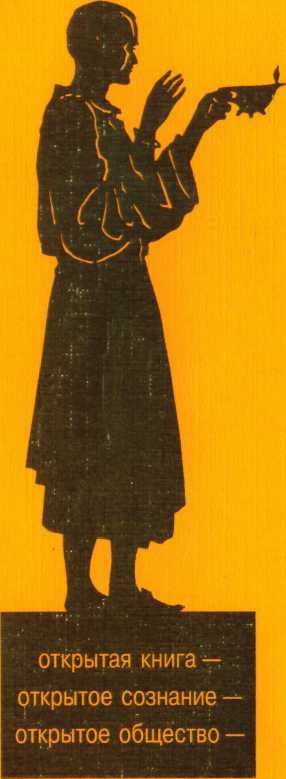 М.С. ЕГОРОВАПСИХОЛОГИЯИНДИВИДУАЛЬНЫХРАЗЛИЧИЙРазмер грудной клеткиКоличество людей(в дюймах)на 1000033 344 31351413632237732381305391867401882411628421148436454416045874638477482Xиндивидуальные значенияd отклонения от среднихЛ' квадрат отклонений1 3 7 8 11-5 -3 1\25 9 1 125х=6 среднееSd2=61 сумма квадратовСтроение телаТемперамент (% выборки)Темперамент (% выборки)Темперамент (% выборки)Строение телаЦиклотим ич еск и йСмешанныйШизотимическийПикническое Лептосомное94,4 12,22,8 17,12,8 70,7ЦиклотимикиШизотимикиПоэтыИсследователи ВождиРеалисты, юмористыНаглядно описывающие эмпирикиСмелые борцы, ловкие организаторы, умелые посредникиПатетики, романтики, художники формыЛюди точной логики, системы, метафизикиЧистые идеалисты, деспоты и фанатики, люди холодного расчетаВисцеротонияСоматотонияЦеребротонияРасслабленность в движениях и в осанкеУверенность в движениях и в осанкеЗаторможенность в движениях, скованность в осанкеЛюбовь к комфортуЖажда похвалы и одобренияЛюбовь к приключениямЭмоциональная черствостьНеобщительность, социальная заторможенностьСкрытность, эмоциональная сдержанностьЛегкость в общении и выражении чувств, висиеротоническая экстраверсияЭкстраверсия в поступках, но скрытность в чувствах и эмоциях, соматотоническая экстраверсияЦеребротоническая интроверсияОбщительность и мягкость в состоянии опьяненияАгрессивность и настойчивость в состоянии опьяненияУстойчивость к действию алкоголяТяга к людям в тяжелую минутуТяга к действию в тяжелую минутуТяга к одиночеству в тяжелую минутуОриентация на детство и семейные взаимоотношенияОриентация на юношескую деятельностьОриентация на поздние периоды жизниТип ТелосложенияТип темпераментаТип темпераментаТип темпераментаТип ТелосложенияВисцеротонияСоматотонияЦеребротонияЭндоморфный Мезоморфный Эктоморфный0,79 -0,23 -0,40-0,29 0,82 -0,53-0,32 -0,58 0,83Корреляционная матрицаКорреляционная матрицаКорреляционная матрицаКорреляционная матрицаФакторная матрицаТранспонированная факторная матрицаЧертыЧертыЧерты123456А      В12      3      4      5      610.720.00,270.00.630,9    0,00,90,8    0,0    0,3    0,0    0.720,720.160.400,120.560.8    0,20,00,2    0,8    0.8     0,6    0.030.00.160.640.480,00,0    0.845 60,27 0.0 0,630,40 0,12 0,560.64 0.48 0.00.48 0.210.48 0.00,21 0.00,3    0,8 0.0    0.6 0,7    0,0(Корреляционная матрица)   =(Корреляционная матрица)   =(Корреляционная матрица)   =(Корреляционная матрица)   =(Корреляционная матрица)   =(Факторная матрица)X(Транспонированная факторная матрица)ЧертыФакторыФакторыЧертыАВ1 2 3 40,6 0.6 0.7 0.40,4 0.6■о.з•0,5ЧертыФакторыФакторыЧертыА'В112 340,08 -0,07 0,68 0,640,72 0,85 0,34 -0.02ЧертаФактор IФактор 2Скорость решения задач Скорость сложения фигур Повторение цифр Повторение предложений0,9 0,8 0,2 0,40,1 0,3 0,8 0,7ОбозначениеПоложительный полюсПоложительный полюсОтрицательный полюсОтрицательный полюсфактораНазваниеОсновные чертыНазваниеОсновные чертыААффектотимиа (Циклотимия)Сердечность, добротаШизотимияОбособленность, отчужденностьвВысокий интеллектУмныйНизкий интеллектГлупыйССила „Я"Эмоциональная устойчиврстьСлабость „Я"Эмоциональная неустойчивостьЕДоминантностьНастойчивость, напористостьКонформностьПокорность, зависимостьFЭнергичностьБеспечностьОтсутствие энергииОзабоченностьGСила суперэгоСовестливостьСлабость суперэгоНизкое принятие групповых нормНParmiaТяга к приключениям, смелостьThrectiaРобостьIPremsiaМягкость, нежностьHarriaСуровостьPretensionПодозрительностьAlaxiaДоверчивостьМАутичностьМечтательностьПрактичностьПриземленность интересовNПроницательностьХитрость, коварствоНаивностьПрямотаОВыраженность чувства виныТревожность, депрессивностьАдекватностьУверенность в себеQlРадикализмСклонность к экспериментированиюКонсерватизмСклонность отдавать предпочтение устоявшимся взглядамQ2СамодостаточностьСклонность полагаться на себяЗависимость от группыСклонность полагаться на другихQ3Высокая интеграцияВысокий самоконтрольНизкая интеграцияНизкий самоконтрольQ4Высокое энергетическое напряжениеФрустрирован-ность, напряженностьНизкое энергетическое напряжениеРасслабленностьУспешность деятельностиСвойства личностиСвойства личностиСвойства личностиСвойства личностиУспешность деятельностиАЕGQ2Понимание смысла текста Понимание слов Правописание Словарь Математьическое мышление Счет0,17 0,08 0,17 0,16 0,15 0,17-0,07 -0,01 -0,19 -0,17 -0,04 -0,110,24 0,25 0,27 0,24 0,21 0,290,27 0,25 0,14 0,10 0,24 0,19Показатели интеллектаЯ-концепцияСоциальная адаптацияЛидерствоВербальный интеллект Пространственные способности Логическое мышление Математические способности Беглость Флюидный интеллект0,31 0,24 0,35 0,21 0,30 0,240,37 0,22 0,35 0,25 0,27 0,260,46 0,28 0.45 0,26 0,38 0,38Уровни в структуре         Свойства, входящие           Системообразующие индивидуальности           в каждый уровень                    свойстваБ.Г.Ананьев (1969)I. Индивид              1) Пол, возраст, конституция Свойства личности нейродинамика 2) Психофизиологические функции, органические потребности 3) Задатки, температментII. Субъект               1) Когнитивные деятельности           характеристики, коммуникативные свойства, трудоспособноть 2) СпособностиII. Личность              1) Статус, социальные роли, структура ценностей 2) Мотивация поведения 3) Характер, склонностиуровни в структуре         Свойства, входящие          Системообразующие индивидуальности            в каждый уровень                     свойстваB.C. Мерлин (1986)
	.	_	|	I   Свойства            1) Биохимические                Индивидуальный стиль организма              свойства                         деятельности 2) Общесоматические свойстваII. Психические        1) Темперамент свойства             2) Свойства личностиIII. Социально-          1) Социальные роли психологические       в социальной группе свойства              2) Социальные роли в исторических общностяхЭ.А.Голубева(1989)I. Организм              1) Первичные                      Эмоциональность, поребности                     активность, 2) Свойства нервной             саморегуляция, систем ы. общие для           побуждение человека иживотных 3) Специально человеческие свойства нервной системы 4) Прижизненно сформированные системы временных связейИ. Личность              1) Склонности 2) Наиболее обобщенные свойства темпера-мента 3) Реализация способностей 4) Свойства характераТеория социального обученияПоощрение и наказание                  поло-ролевое Наблюдение за поведением   —>      поведение других и имитацияТеория идентификацииБессознательная идентификация с родителем своего пола—> имитация—>поло-ролевое повдениеКогнитивная теорияОпределение ребенком своего пола—> —>предпочтение деятельности, соответствующей своему полу, и предметов, связываемых в сознании ребенка со своим полом—>поло-ролевое поведениеТеория схематизацииПредставления о половых различиях, существующие в обществе—>поло-ролевое поведениеM'5Ki4i47/6 распределения*;■t it is.1/6 распределения-1X\1/40распределен!»\   M• ■ ■            Ц":    J\ ■ %i           4Ч^Г   \          у/\ч\4&4/   imN;;Й/   ^<5\s■*Название свойств нервной системыСодержаниеДинамичность СилаПодвижность ЛабильностьСкорость образования условных реакцийРаботоспособность и выносливость нервной системыСкорость смены возбуждения торможением и торможения возбуждениемСкорость возникновения и прекращения нервных процессовМетодСопоставляемые пары родственниковБлизнецовый метод Семейный методМ«од приемных детейМЗ и ДЗ близнецовРодственники, принадлежащие к одному поколению (сибсы, полусибсы и т.д.) Родственники, принадлежащие к разным поколениям (родители и дети, бабушки и внуки и т.д.)Биологические родители, не воспитывающие своих детей, и их дети Родители-усыновители и приемные детиРазличающаяся средаОбщая средаГенотипРазличающаяся средаФакторыПример 1Пример 2Пример 3Пример 4Наследуемость Общая Среда Различающаяся среда1,00 0,00 0,000,50 0,25 0,250,50 0,00 0,500,00 0,25 0,75пары родственниковпример 1пример 2пример 3пример 4МЗ близнецы1,000,750,500,25ДЗ близнецы0,500.500,250,25Родители-дети Сибсы (родные)0,500,500,250,25Биологические родители и их дети, усыновленные другой семьей0,500,250,250,00Генетически не связанные люди, живущие вместе (родители-усыновители и приемные дети или приемные братья и сестры)0,000,250,000,25Испытуемые12345Биологические матери Дети Матери-усыновители95 105 10796 106 10597 107 10998 108 10699 109 108Степень генетического сходстваКоэффициентыКоэффициентысравниваемых людейКоличество парКоличество парвнутрипарной корреляциивнутрипарной корреляцииГенетически идентичныеМЗ близнецы, выросшие вместе46720,86МЗ разлученные650,72Генетически связанные друг с другомДЗ близнецы55460,60Ребенок, выросший с родителями, и один из84330,42родителейСибсы (братья и сестры)264730,47Ребенок, выросший в приемной семье, и8140,22один из его биологических родителейРодные сибсы, усыновленные в разные2030,24семьиГенетически не связанныеПриемный ребенок и один из родителей, его13970,19УсыновившихДети, выросшие вместе7140,32Показатели наследуемости отдельных интеллектуальных характеристикПоказатели наследуемости отдельных интеллектуальных характеристикПоказатели наследуемости отдельных интеллектуальных характеристик(высчитаны по данным Nickols R.N.(высчитаны по данным Nickols R.N.,1978)Когнитивные характеристикиПоказатель наследуемостиВербальная понятливость38Математические способности38Пространственные представления46Память32Логическое рассуждение48Беглость речи30Дивергентное мышление22Скорость восприятия46Успешность в усвоении языка46Успешность в изучении социальных дисциплин48Успешность в изучении естественных дисциплин30Все способности41ВозрастВнутрипарные корреляцииВнутрипарные корреляцииНаследуемостьОбщая средаРазличающаяся средаВозрастМЗДЗп2с2е2Змее, бмес. 9мес. 12мес. 18мес. 24мес. ЗОмес. 36 мес. 4 года 5 лет 6 лет 7 лет 8 лет 9 лет 15 лет0,66 0,75 0,67 0,68 0,82 0,81 0,85 0,88 0,83 0,85 0,86 0,86 0,83 0,83 0,880,67 0,72 0,51 0,63 0,65 0,73 0,65 0,79 0,71 0,66 0,59 0,59 0,66 0,65 0,540,06 0,32 0,10 0,34 0,16 0,40 0,18 0,24 0,38 0,54 0,54 0,34 0,36 0,68-0,69 0,35 0,58 0,48 0,65 0,45 0,60 0,59 0,19 0,47 0,32 0,49 0,47 0,200,25 0,33 0,32 0,18 0,19 0,15 0,12 0,17 0,15 0,14 0,14 0,17 0,17 0,12Черты личностиМодель 1Модель 2Энергичность, экстраверсия Альтруизм, склонность идти навстречу людям Сознательность, контроль импульсивности Невротизм, негативные эмоцииОткрытость новому опыту, восприимчивость, когнитивная сложность0,36 0,280,28 0,310,460,32 0,240,22 0,270,43Интеллект биологических матерей (генотип)Интеллект матерей-усыновителей (средовые условия)Интеллект матерей-усыновителей (средовые условия)Интеллект биологических матерей (генотип)НизкийВысокийНизкий Высокийгруппа 1 группа 3группа 2 группа 4Год рождения (когорта)ВозрастВозрастВозраст1981 1982 1983А (9 лет)Б (8 лет)Г(7 лет)В(9 лет)Д (8 лет)Е (9 лет)Время эксперимента199019911992в!матьотецбратсестрадругучительницазнакомый®ООООоООооООооооооооооо•КонструктКонтрастное свойствоУравновешенностьВспыльчивостьВид вариативностиХарактеристика измененияКласс характеристикИнтраиндивидуальная вариативностьОтносительно быстрое, обратимоеСостояниеИнтраиндивидуальное изменениеОтносительно медленное, является результатом процессов развития и обученияИзменение чертыИнтериндивидуальная вариативностьВысокая стабильность на длительных отрезках времениЧерта